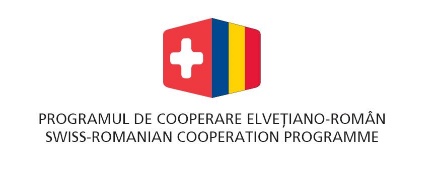 “Asistenţă pentru consolidarea capacităţii instituţionale în domeniul formării judecătorilor şi procurorilor pentru aplicarea noilor coduri”“Assistance for strengthening the training capacities for judges and prosecutors in the application of new laws”Competenţa organelor judiciareDECLINAREA DE COMPETENŢĂ ART. 58    Verificarea competenţei    (1) Organul de urmărire penală este dator să îşi verifice competenţa imediat după sesizare.    (2) Dacă procurorul constată că nu este competent să efectueze sau să supravegheze urmărirea penală, dispune de îndată, prin ordonanţă, declinarea de competenţă şi trimite cauza procurorului competent.    (3) Dacă organul de cercetare penală constată că nu este competent să efectueze urmărirea penală, trimite de îndată cauza procurorului care exercită supravegherea, în vederea sesizării organului competent.ART. 63    Dispoziţii comune    (1) Dispoziţiile prevăzute la art. 41 - 46 şi 48 se aplică în mod corespunzător şi în cursul urmăririi penale.    (2) Prevederile art. 44 alin. (2) nu se aplică în faza de urmărire penală.    (3) Urmărirea penală a infracţiunilor săvârşite în condiţiile prevăzute la art. 41 se efectuează de către organul de urmărire penală din circumscripţia instanţei competente să judece cauza, dacă legea nu dispune altfel.     (4) Conflictul de competenţă dintre 2 sau mai mulţi procurori se rezolvă de către procurorul ierarhic superior comun acestora. Când conflictul se iveşte între două sau mai multe organe de cercetare penală, competenţa se stabileşte de către procurorul care exercită supravegherea activităţii de cercetare penală a acestor organe. În cazul în care procurorul nu exercită supravegherea activităţii tuturor organelor de cercetare penală între care s-a ivit conflictul, competenţa se stabileşte de către prim-procurorul parchetului în circumscripţia căruia se află organele de cercetare penalăOrdonanţă de declinare de competenţăORDONANŢĂAnul ... luna ...ziua ...       Procuror…din cadrul Parchetului de pe lângă …       Examinând actul de sesizare (sesizare din oficiu/plângere/denunț etc.) din data de……formulat în condiţii legale de admisibilitate,C O N S T A T:La data de ... organul de urmărire penală (parchetul/ organul de cercetare penală) a fost sesizat de către  (numele petentului/denunţătorului/organului care face sesizarea) cu (plângere/denunţ/alt mod de sesizare), prin care a arătat că (prezentarea succintă a situaţiei de fapt care rezultă din actul de sesizare)În drept, fapta sesizată  face obiectul urmăririi penale cu privire la stabilirea existenței infracţiunii de (denumirea), prevăzută de art.( încadrarea juridică a acesteia).Potrivit art. (35/36/37/38/39/40, după caz) competenţa (materială/după calitatea persoanei/teritorială) de judecată în fond a cauzei aparţine (instanţa competentă să judece cauza în fond ). În mod corespunzător, potrivit art. 63 alin. (3) C. proc. pen., competenţa de efectuare a supravegherii activităţii organelor de cercetare penală/urmăririi penale aparţine parchetului (unitatea de parchet de pe lângă instanţa competentă).În situaţia sesizării concomitente sau succesive a mai multor organe de urmărire penală competente din punct de vedere teritorial, dacă este cazul, se va menţiona:Dacă  niciunul dintre locurile prevazute la art.41 alin. (1) nu este cunoscut, competenţa revine organului de urmărire penală mai întai sesizat.Pe de altă parte, în raport cu criteriile prevăzute de art. 41 din C. proc. pen., competenţa teritorială de soluţionare a cauzei ar aparţine deopotrivă parchetului de pe lângă (instanţa competentă), în a cărui raza de competenţă se află domiciliul persoanei arătate în plângere ca fiind autor al infracţiunii de ( denumirea) prevăzută de art.(textul incriminator), cât şi Parchetului de pe lângă Judecătoria (instanţa competentă), sesizat concomitent/ulterior, la data de ..., în a cărui rază de competenţă s-a comis infracţiunea.Cum, potrivit art. 41 alin. (4)/ alin.(5) din C. proc. pen., cele două parchete au fost sesizate succesiv/simultan, ordinea de prioritate stabilita de text conferă competenţa de efectuare a urmăririi penale parchetului mai întâi sesizat/ corespunzător instanţei în raza căreia se află locul săvârşirii infracţiunii, adică cel de pe lângă (instanţa competentă), în a cărei rază de competenţă domiciliază făptuitorul.În cazul în care schimbarea competenţei a avut loc în cursul urmăririi penale, ca urmare a dobândirii de către suspect/inculpat a uneia dintre calităţile prevăzute de art. 40 alin.(1):Prin ordonanţa din  data de ... s-a dispus începerea urmăririi penale pentru infracţiunea de (denumirea), prevăzută de art. (textul incriminator),  constând în aceea că (prezentarea succintă a situaţiei de fapt cu privire la care s-a început urmărirea penală).	Prin ordonanţa din data de ... s-a dispus efectuarea în continuare a urmăririi penale faţă de suspectul ( numele şi prenumele). Prin ordonanţa din data de… s-a pus în mişcare acţiunea penală împotriva inculpatului (numele şi prenumele) pentru săvârşirea infracţiunii de (denumirea), faptă prevăzută  de art. (textul incriminator). La data de ... suspectul/inculpatul a dobândit calitatea de (senator/deputat/ membru din România în Parlamentul European/membru al Guvernului/judecător al Curţii Constituţionale/ membru al Consiliului Superior al Magistraturii/ judecător al Înaltei Curţi de Casaţie şi Justiţie/procuror de la Parchetul de pe lângă Înalta Curte de Casaţie şi Justiţie), conform (actul de numire în funcţia respectivă).Având în vedere această situaţie, competenţa de a efectua urmărirea penală revine Parchetului de pe lângă Înalta Curte de Casaţie şi Justiţie. Faţă de cele expuse,În temeiul art. 58, art. 63 alin. (1), cu referire la art. 35/36/37/38/39/40/ 41/48 C. proc. pen. (după caz)D I S P U N:Declinarea competenţei de efectuare a urmăririi penale în favoarea Parchetului de pe lângă (instanţa competentă)                    P R O C U R O R,        (numele şi prenumele, semnătura şi ştampila)ABȚINEREA SAU RECUZAREAArt. 64Incompatibilitatea judecătorului(1) Judecătorul este incompatibil dacă:a) a fost reprezentant sau avocat al unei părţi ori al unui subiect procesual principal, chiar şi în altă cauză;b) este rudă sau afin, până la gradul al IV-lea inclusiv, ori se află într-o altă situaţie dintre cele prevăzute la art. 177 din Codul penal cu una dintre părţi, cu un subiect procesual principal, cu avocatul ori cu reprezentantul acestora;c) a fost expert sau martor, în cauză;d) este tutore sau curator al unei părţi sau al unui subiect procesual principal;e) a efectuat, în cauză, acte de urmărire penală sau a participat, în calitate de procuror, la orice procedură desfăşurată în faţa unui judecător sau a unei instanţe de judecată;f) există o suspiciune rezonabilă că imparţialitatea judecătorului este afectată.(2) Nu pot face parte din acelaşi complet de judecată judecătorii care sunt soţi, rude sau afini între ei, până la gradul al IV-lea inclusiv, ori se află într-o altă situaţie dintre cele prevăzute la art. 177 din Codul penal.(3) Judecătorul care a participat la judecarea unei cauze nu mai poate participa la judecarea aceleiaşi cauze într-o cale de atac sau la rejudecarea cauzei după desfiinţarea ori casarea hotărârii.(4) Judecătorul de drepturi şi libertăţi nu poate participa, în aceeaşi cauză, la procedura de cameră preliminară, la judecata în fond sau în căile de atac.(5) Judecătorul care a participat la soluţionarea plângerii împotriva soluţiilor de neurmărire sau netrimitere în judecată nu poate participa, în aceeaşi cauză, la judecata în fond sau în căile de atac.(6) Judecătorul care s-a pronunţat cu privire la o măsură supusă contestaţiei nu poate participa la soluţionarea contestaţiei.Art. 65Incompatibilitatea procurorului, a organului de cercetare penală, a magistratului-asistent şi a grefierului(1) Dispoziţiile art. 64 alin. (1) lit. a)-d) şi f) se aplică procurorului şi organului de cercetare penală.(2) Dispoziţiile art. 64 alin. (1) se aplică magistratului-asistent şi grefierului.(3) Dispoziţiile art. 64 alin. (2) se aplică procurorului şi magistratului-asistent sau, după caz, grefierului, când cauza de incompatibilitate există între ei sau între vreunul dintre ei şi judecătorul de drepturi şi libertăţi, judecătorul de cameră preliminară sau unul dintre membrii completului de judecată.(4) Procurorul care a participat ca judecător într-o cauză nu poate, în aceeaşi cauză, să exercite funcţia de urmărire penala sau să pună concluzii la judecarea acelei cauze în prima instanţă şi în căile de atac.Art. 66Abţinerea(1) Persoana incompatibilă este obligată să declare, după caz, preşedintelui instanţei, procurorului care supraveghează urmărirea penală sau procurorului ierarhic superior că se abţine de a participa la procesul penal, cu arătarea cazului de incompatibilitate şi a temeiurilor de fapt care constituie motivul abţinerii.(2) Declaraţia de abţinere se face de îndată ce persoana obligată la aceasta a luat cunoştinţă de existenţa cazului de incompatibilitate.Prin decizia nr.625 din 26 octombrie 2016 referitoare la excepţia de neconstituţionalitate a dispoziţiilor art.70 din Codul de procedură penală s-a admis excepţia de neconstituţionalitate şi s-a constatat că soluţia legislativă cuprinsă în dispoziţiile art.70 din Codul de procedură penală, care stabileşte că asupra cererii de recuzare a procurorului formulată în faza de judecată, în faza camerei preliminare sau în faţa judecătorului de drepturi şi libertăţi, se pronunţă procurorul ierarhic superior este neconstituţionalăÎn condiţiile declarării ca neconstituţionale a prevederilor art. 70 din Codul de procedură penală, se impune şi constatarea efectelor deciziei CCR în urma admiterii  respectivei excepţii de neconstituţionalitate. Potrivit art.147 alin.1 din Constituţie, „Dispoziţiile din legile şi ordonanţele în vigoare, precum şi cele din regulamente, constatate ca fiind neconstituţionale, îşi încetează efectele juridice la 45 de zile de la publicarea deciziei Curţii Constituţionale dacă, în acest interval, Parlamentul sau Guvernul, după caz, nu pun de acord prevederile neconstituţionale cu dispoziţiile Constituţiei. Pe durata acestui termen, dispoziţiile constatate ca fiind neconstituţionale sunt suspendate de drept”.De asemenea, potrivit dispoziţiilor art.147 alin.4 din Constituţie: „Deciziile Curţii Constituţionale se publică în Monitorul Oficial al României. De la data publicării, deciziile sunt general obligatorii şi au putere numai pentru viitor.”  Declaraţie de abţinere a persoanei care efectuează urmărirea penalăORDONANŢĂAnul ... luna ...ziua ...       Procuror…./organ de cercetare penală…din cadrul Parchetului de pe lângă…./unitatea în care îşi desfăşoară activitatea …       Examinând actele de urmărire penală efectuate după  sesizarea (sesizare din oficiu/plângere/denunț etc.) din data de……formulată în condiţii legale de admisibilitate,C O N S T A T:La data de ... organul de urmărire penală (parchetul/ organul de cercetare penală) a fost sesizat de către  (numele petentului/denunţătorului/organului care face sesizarea) cu (plângere/denunţ/alt mod de sesizare), prin care a arătat că (prezentarea succintă a situaţiei de fapt care rezultă din actul de sesizare)În drept, fapta sesizată  face obiectul urmăririi penale cu privire la stabilirea existenței infracţiunii de (denumirea), prevăzută de art.( încadrarea juridică a acesteia).Prin ordonanţa din  data de ... s-a dispus începerea urmăririi penale pentru infracţiunea de (denumirea), prevăzută de art. (textul incriminator),  constând în aceea că (prezentarea succintă a situaţiei de fapt cu privire la care s-a început urmărirea penală).	Prin ordonanţa din data de ... s-a dispus efectuarea în continuare a urmăririi penale faţă de suspectul ( numele şi prenumele). Şi, dacă este cazul:Prin ordonanţa din … s-a pus în mişcare acţiunea penală împotriva inculpatului (numele şi prenumele) pentru săvârşirea infracţiunii de (denumirea), faptă prevăzută  de art. (textul incriminator). În cauză, constat incidenţa cazului de incompatibilitate prev. de art.65…… Cod procedură penală (a procurorului, a organului de cercetare penală, a magistratului-asistent sau a grefierului), iar despre existenţa cazului de incompatibilitate  am luat cunoştinţă la data de…… În motivarea declaraţiei de abţinere, menţionez următoarele : „ se indică motivele de fapt ale incompatibilităţii”.Faţă de  aceste considerente apreciez că există obligaţia legală de abţinere,şi declar că mă abţin de la efectuarea oricărui act de urmărire penală în dosarul nr….. Solicit menţinerea actelor îndeplinite şi a măsurilor dispuse în cauză de (numele şi prenumele organului de cercetare penală) până la momentul constatării incidenţei cazului de incompatibilitate/desfiinţarea actelor îndeplinite şi a măsurilor dispuse în cauză până la momentul constatării incidenţei cazului de incompatibilitate, care vor fi refăcute în condiţiile legii. În temeiul art.66 din Codul de procedură penală raportat la art.65 alin.1 (sau după caz alin.4) rap.la art. 64 alin. (1) lit. a)-d) şi f) din Codul de procedură penală, formulez prezentaDECLARAŢIE DE ABŢINEREPrin care precizez că mă abţin de la instrumentarea în calitate de procuror/organ de cercetare penală a dosarului penal nr….., întrucât este posibilă incidenţa cazului de incompatibilitate prevăzut de art.64 alin. (1) lit. a)-d) sau f) din Codul de procedură penală „se indică concret cazul de incompatibiliate…………..”P R O C U R O R,     (numele şi prenumele, semnătura şi ştampila)ABŢINEREA SAU RECUZAREA PERSOANEI CARE EFECTUEAZĂ URMĂRIREA PENALĂ    ART. 69    Procedura de soluţionare a abţinerii sau recuzării persoanei care efectuează urmărirea penală    (1) Asupra abţinerii sau recuzării persoanei care efectuează urmărirea penală se pronunţă procurorul care supraveghează urmărirea penală.    (2) Cererea de recuzare se adresează fie persoanei recuzate, fie procurorului. În cazul în care cererea este adresată persoanei care efectuează urmărirea penală, aceasta este obligată să o înainteze împreună cu lămuririle necesare, în termen de 24 de ore, procurorului, fără a întrerupe cursul urmăririi penale.    (3) Procurorul soluţionează abţinerea sau recuzarea în cel mult 48 de ore, prin ordonanţă care nu este supusă niciunei căi de atac.    (4) În caz de admitere a abţinerii sau a recuzării, se va stabili în ce măsură actele îndeplinite ori măsurile dispuse se menţin.ART. 70    Procedura de soluţionare a abţinerii sau recuzării procurorului    (1) În tot cursul procesului penal, asupra abţinerii sau recuzării procurorului se pronunţă procurorul ierarhic superior.    (2) Declaraţia de abţinere sau cererea de recuzare se adresează, sub sancţiunea inadmisibilităţii, procurorului ierarhic superior. Inadmisibilitatea se constată de procurorul, judecătorul sau de completul în faţa căruia s-a formulat cererea de recuzare.    (3) Procurorul ierarhic superior soluţionează cererea în 48 de ore.    (4) Procurorul ierarhic superior se pronunţă prin ordonanţă care nu este supusă niciunei căi de atac.    (5) Procurorul recuzat poate participa la soluţionarea cererii privitoare la măsura preventivă şi poate efectua acte sau dispune orice măsuri care justifică urgenţa.    (6) În caz de admitere a abţinerii sau a recuzării, se va stabili în ce măsură actele îndeplinite ori măsurile dispuse se menţin.Ordonanţă de soluţionare a abţinerii sau recuzării persoanei care efectuează urmărirea penalăORDONANŢĂAnul ... luna ...ziua ...       Procuror…din cadrul Parchetului de pe lângă …Având spre soluţionare cerere de abţinere/recuzare formulată de către (numele şi prenumele persoanei care a formulat cererea de abţinere), organ de cercetare penală în cauza cu nr. de mai sus/(numele, prenumele şi calitatea subiectului procesual care a formulat cererea de recuzare),C O N S T A T:Prin ordonanţa din  data de ... s-a dispus începerea urmăririi penale pentru infracţiunea de (denumirea), prevăzută de art. (textul incriminator),  constând în aceea că (prezentarea succintă a situaţiei de fapt cu privire la care s-a început urmărirea penală).	Prin ordonanţa din data de ... s-a dispus efectuarea în continuare a urmăririi penale faţă de suspectul ( numele şi prenumele). Şi, dacă este cazul:Prin ordonanţa din … s-a pus în mişcare acţiunea penală împotriva inculpatului (numele şi prenumele) pentru săvârşirea infracţiunii de (denumirea), faptă prevăzută  de art. (textul incriminator). La data de......, (numele şi prenumele persoanei care formulează declarația de abţinere), care efectuează cercetările în cauză/ (subiectul procesual care formulează cererea de recuzare) a formulat o declarație de abţinere de la efectuarea în continuare a cercetărilor în cauza privind (numele şi prenumele suspectului/inculpatului)/ cerere de recuzare a  (numele, prenumele şi calitatea persoanei care efectuează cercetările), arătând că se află în situaţia de incompatibilitate prevăzută de art. (indicarea cazului de incompatibilitate dintre cele prevăzute de art. 64 alin. (1) lit. a) - d) şi f) În motivarea declarației de abţinere/ cererii de recuzare s-a arătat că (expunerea situaţiei pe care se sprijină cazul de incompatibilitate invocat).Analizând actele dosarului şi declarația de abţinere/ cererea recuzare formulată de către (numele, prenumele şi calitatea/persoanei care formulează cererea de abţinere/recuzare), se constată că în cauză nu este incident cazul de incompatibilitate invocat, întrucât (arătarea motivelor care susţin neincidenţa cazului de incompatibilitate).Sau:Analizând actele dosarului şi declarația de abţinere/ cererea recuzare formulată de către (numele, prenumele şi calitatea/persoanei care formulează declarația/ cererea de abţinere/recuzare), se constată că în cauză este incident cazul de incompatibilitate invocat, întrucât (arătarea motivelor care susţin incidenţa cazului de incompatibilitate).Analizând incidenta cazului de incompatibilitate analizat se impune menţinerea actelor îndeplinite şi a măsurilor dispuse în cauză de (numele şi prenumele organului de cercetare penală) până la momentul constatării incidenţei cazului de incompatibilitate/desfiinţarea actelor îndeplinite şi a măsurilor dispuse în cauză până la momentul constatării incidenţei cazului de incompatibilitate, care vor fi refăcute în condiţiile legii.Faţă de cele expuse,  În temeiul art. 69 alin. (1), cu referire la art. 65 alin (1) şi art. 64 alin. (1)( lit. a) - d) şi f)  din C. proc. pen.D I S P U N:Respingerea declarației de abţinere formulată (numele, prenumele şi calitatea persoanei care a formulat cererea de abţinere)/cererii de recuzare a (numele, prenumele şi calitatea persoanei care efectuează cercetările), formulată de (numele prenumele şi calitatea subiectului procesual care formulează cererea de recuzare) ca nefondată.Sau, după caz:Admiterea declarației de abţinere formulată (numele, prenumele şi calitatea persoanei care a formulat declarția de abţinere)/cererii de recuzare a (numele, prenumele şi calitatea persoanei care efectuează cercetările), formulată de (numele prenumele şi calitatea subiectului procesual care formulează cererea de recuzare).În caz de admitere a cererii: Dosarul penal nr….. va fi repartizat……organ de urmărire penală din cadrul…., în vederea efectuării urmării penale în cauză.P R O C U R O R,     (numele şi prenumele, semnătura şi ştampila)Ordonanţă de soluţionare a abţinerii sau recuzării procuroruluiORDONANŢĂAnul ... luna ...ziua ...  …prim procuror/procuror şef secţie/procuror general în cadrul Parchetului de pe lângă ….Având spre soluţionare declarația de abţinere/ cererea de recuzare formulată de către (numele şi prenumele procurorului care a formulat declarația de abţinere, care supraveghează cercetările/efectuează urmărirea penală în cauza cu nr. de mai sus  formulată la data de ... de către ...(numele şi prenumele subiectului procesual care a formulat cererea de recuzare),				              C O N S T A T:Prin ordonanţa din  data de ... s-a dispus începerea urmăririi penale pentru infracţiunea de (denumirea), prevăzută de art. (textul incriminator),  constând în aceea că (prezentarea succintă a situaţiei de fapt cu privire la care s-a început urmărirea penală).	Şi, dacă este cazul:	Prin ordonanţa din data de ... s-a dispus efectuarea în continuare a urmăririi penale faţă de suspectul ( numele şi prenumele). Prin ordonanţa din data de… s-a pus în mişcare acţiunea penală împotriva inculpatului (numele şi prenumele) pentru săvârşirea infracţiunii de (denumirea), faptă prevăzută  de art. (textul incriminator). La data de..., (numele şi prenumele procurorului care formulează declarația de abţinere, care supraveghează cercetările în cauză/ efectuează urmărirea penală în cauza cu nr. de mai sus) a formulat declarație de abţinere de la efectuarea actelor de urmărire penală/supravegherea în continuare a cercetărilor în cauza privind pe (numele şi prenumele suspectului/inculpatului), arătând că se află în situaţia de incompatibilitate prevăzută de art. (indicarea cazului de incompatibilitate dintre cele prevăzute de art. 64 alin. (1) lit. a) - d) şi f)/art. 65 alin.3 şi 4)Sau:La data de ...( numele, prenumele şi calitatea subiectului procesual care formulează cererea de recuzare) a formulat cerere de recuzare a  (numele şi  prenumele procurorului), arătând că acesta se află în situaţia de incompatibilitate prevăzută de art. (indicarea cazului de incompatibilitate dintre cele prevăzute de art. 64 alin. (1) lit. a) - d) şi f)/ art. 65 alin.3 şi 4 din C. proc. pen.)În motivarea declarației de abţinere/ cererii de recuzare s-a arătat că (expunerea situaţiei pe care se sprijină cazul de incompatibilitate invocat).Analizând actele dosarului şi declarația/cererea de abţinere/recuzare formulată de către (numele, prenumele şi calitatea persoanei care formulează declarația/cererea de abţinere/recuzare), se constată că în cauză nu este incident cazul de incompatibilitate invocat, întrucât (arătarea motivelor care susţin neincidenţa cazului de incompatibilitate).Sau:Analizând actele dosarului şi declarația/cererea de abţinere/recuzare formulată de către (numele, prenumele şi calitatea persoanei care formulează declarația/cererea de abţinere/recuzare), se constată că în cauză este incident cazul de incompatibilitate invocat, întrucât (arătarea motivelor care susţin incidenţa cazului de incompatibilitate).Fata de incidenta cazului de incompatibilitate invocat, se impune menţinerea actelor îndeplinite şi a măsurilor dispuse în cauză de (numele şi prenumele organului de urmărire penală) până la momentul constatării incidenţei cazului de incompatibilitate/desfiinţarea actele îndeplinite şi a măsurilor dispuse în cauză până la momentul constatării incidenţei cazului de incompatibilitate, care vor fi refăcute în condiţiile legii. Faţă de cele expuse, În temeiul art. 70 alin. (1) (a se vedea decizia nr.625 din 26 octombrie 2016 a CCR- procurorul ierarhic superior se pronunță numai asupra declarației de abținere/ cererii de recuzare formulată în cursul urmăririi penale ), cu referire la art. 65 alin (1) şi art. 64 alin. (1)( lit. a) - d) şi f)  din C. proc. pen./ art. 65 alin.3 şi 4 din C. proc. pen.,D I S P U N:Respingerea declarației de abţinere formulată de (numele, prenumele procurorului)/cererii de recuzare a (numele şi prenumele procurorului recuzat), formulată de (numele prenumele şi calitatea subiectului procesual care formulează cererea de recuzare) ca nefondată.Sau, după caz:Admiterea declarației de abţinere formulată (numele, prenumele şi calitatea persoanei care a formulat cererea de abţinere)/cererii de recuzare a (numele, prenumele procurorului), formulată de (numele prenumele şi calitatea subiectului procesual care formulează cererea de recuzare).În caz de admitere a cererii: Dosarul penal nr….. va fi repartizat către …..procuror  din cadrul…., în vederea efectuării urmării penale în cauză.PRIM-PROCUROR/PROCUROR ŞEF DIRECŢIE/PROCUROR GENERAL, (numele şi prenumele, semnătura şi ştampila)Administrarea probelorADMITEREA/RESPINGEREA CERERII PRIVIND ADMINISTRAREA UNOR PROBEART. 100    Administrarea probelor    (1) În cursul urmăririi penale, organul de urmărire penală strânge şi administrează probe atât în favoarea, cât şi în defavoarea suspectului sau a inculpatului, din oficiu ori la cerere.    (2) În cursul judecăţii, instanţa administrează probe la cererea procurorului, a persoanei vătămate sau a părţilor şi, în mod subsidiar, din oficiu, atunci când consideră necesar pentru formarea convingerii sale.    (3) Cererea privitoare la administrarea unor probe formulată în cursul urmăririi penale sau în cursul judecăţii se admite ori se respinge, motivat, de către organele judiciare.    (4) Organele judiciare pot respinge o cerere privitoare la administrarea unor probe atunci când:    a) proba nu este relevantă în raport cu obiectul probaţiunii din cauză;    b) se apreciază că pentru dovedirea elementului de fapt care constituie obiectul probei au fost administrate suficiente mijloace de probă;    c) proba nu este necesară, întrucât faptul este notoriu;    d) proba este imposibil de obţinut;    e) cererea a fost formulată de o persoană neîndreptăţită;    f) administrarea probei este contrară legii.Ordonanţă solicitare administrare probeORDONANŢĂ             Anul ... luna ...ziua ...Procuror ... din cadrul Parchetului de pe lângă ...Examinând actele de urmărire penală din dosarul cu nr. de mai sus, privind...C O N S T A T:	Prin cererea înregistrată în data de ...,(suspectul/inculpatul/persoana vătămată/celelalte părţi) a  solicitat administrarea următoarelor probe:…( motivarea admiterii cererii privind administrarea probelor cu referire la art. 100 alin. (3) din C. proc. pen. )Sau în caz de respingere:( motivarea respingerii cererii privind administrarea probelor cu referire la art. 100 alin. (4) din C. proc. pen. cu indicarea motivelor prevăzute la lit. a)- f) )	Faţă de cele expuse,În temeiul art.100 alin. (3) din C. proc. pen., Sau în caz de respingere:În temeiul art.100 alin. (3) şi (4) din C. proc. pen., D I S P U N:Admiterea/ respingerea cererii privind administrarea  probelor propuse de către suspectul/inculpatul ... prin cererea din data de ...Prezenta ordonanţă se comunică suspectului/inculpatului ... şi organului de cercetare penală.P R O C U R O R , (numele şi prenumele, semnătura şi ştampila)AUDIEREA PERSOANELORART. 104    Persoanele audiate în cursul procesului penal    În cursul procesului penal, în condiţiile prevăzute de lege, pot fi audiate următoarele persoane: suspectul, inculpatul, persoana vătămată, partea civilă, partea responsabilă civilmente, martorii şi experţii. ART. 105    Audierea prin interpret    (1) Ori de câte ori persoana audiată nu înţelege, nu vorbeşte sau nu se exprimă bine în limba română, audierea se face prin interpret. Interpretul poate fi desemnat de organele judiciare sau ales de părţi ori persoana vătămată, dintre interpreţii autorizaţi, potrivit legii.    (2) În mod excepţional, în situaţia în care se impune luarea urgentă a unei măsuri procesuale sau dacă nu se poate asigura un interpret autorizat, audierea poate avea loc în prezenţa oricărei persoane care poate comunica cu cel ascultat, organul judiciar având însă obligaţia de a relua audierea prin interpret imediat ce aceasta este posibilă.    (3) Dacă persoana audiată este surdă, mută sau surdo-mută, audierea se face cu participarea unei persoane care are capacitatea de a comunica prin limbajul special. În această situaţie comunicarea se poate face şi în scris.    (4) În cazuri excepţionale, dacă nu este prezentă o persoană autorizată care poate comunica prin limbajul special, iar comunicarea nu se poate realiza în scris, audierea persoanelor prevăzute la alin. (3) se va face cu ajutorul oricărei persoane care are aptitudini de comunicare, dispoziţiile alin. (2) aplicându-se în mod corespunzător.    ART. 106    Reguli speciale privind ascultarea    (1) Dacă, în timpul audierii unei persoane, aceasta prezintă semne vizibile de oboseală excesivă sau simptomele unei boli care îi afectează capacitatea fizică ori psihică de a participa la ascultare, organul judiciar dispune întreruperea ascultării şi, dacă este cazul, ia măsuri pentru ca persoana să fie consultată de un medic.    (2) Persoana aflată în detenţie poate fi audiată la locul de deţinere prin videoconferinţă, în cazuri excepţionale şi dacă organul judiciar apreciază că aceasta nu aduce atingere bunei desfăşurări a procesului ori drepturilor şi intereselor părţilor.    (3) În cazul prevăzut la alin. (2), dacă persoana audiată se află în vreuna dintre situaţiile prevăzute la art. 90, ascultarea nu poate avea loc decât în prezenţa avocatului la locul de deţinere.AUDIEREA SUSPECTULUI SAU A INCULPATULUI    ART. 107    Întrebările privind persoana suspectului sau a inculpatului    (1) La începutul primei audieri, organul judiciar adresează întrebări suspectului sau inculpatului cu privire la nume, prenume, poreclă, data şi locul naşterii, codul numeric personal, numele şi prenumele părinţilor, cetăţenia, starea civilă, situaţia militară, studiile, profesia ori ocupaţia, locul de muncă, domiciliul şi adresa unde locuieşte efectiv şi adresa la care doreşte să îi fie comunicate actele de procedură, antecedentele penale sau dacă împotriva sa se desfăşoară un alt proces penal, dacă solicită un interpret în cazul în care nu vorbeşte sau nu înţelege limba română ori nu se poate exprima, precum şi cu privire la orice alte date pentru stabilirea situaţiei sale personale.    (2) Întrebările prevăzute la alin. (1) se repetă la audierile ulterioare doar atunci când organul judiciar consideră necesar.ART. 108    Comunicarea drepturilor şi a obligaţiilor    (1) Organul judiciar comunică suspectului sau inculpatului calitatea în care este audiat, fapta prevăzută de legea penală pentru săvârşirea căreia este suspectat sau pentru care a fost pusă în mişcare acţiunea penală şi încadrarea juridică a acesteia.    (2) Suspectului sau inculpatului i se aduc la cunoştinţă drepturile prevăzute la art. 83, precum şi următoarele obligaţii:    a) obligaţia de a se prezenta la chemările organelor judiciare, atrăgându-i-se atenţia că, în cazul neîndeplinirii acestei obligaţii, se poate emite mandat de aducere împotriva sa, iar în cazul sustragerii, judecătorul poate dispune arestarea sa preventivă;    b) obligaţia de a comunica în scris, în termen de 3 zile, orice schimbare a adresei, atrăgându-i-se atenţia că, în cazul neîndeplinirii acestei obligaţii, citaţiile şi orice alte acte comunicate la prima adresă rămân valabile şi se consideră că le-a luat la cunoştinţă.    (3) În cursul urmăririi penale, înainte de prima audiere a suspectului sau inculpatului, i se aduc la cunoştinţă drepturile şi obligaţiile prevăzute la alin. (2). Aceste drepturi şi obligaţii i se comunică şi în scris, sub semnătură, iar în cazul în care nu poate ori refuză să semneze, se va încheia un proces-verbal.    (4) Organul judiciar trebuie să aducă la cunoştinţa inculpatului posibilitatea încheierii, în cursul urmăririi penale, a unui acord, ca urmare a recunoaşterii vinovăţiei, iar în cursul judecăţii posibilitatea de a beneficia de reducerea pedepsei prevăzute de lege, ca urmare a recunoaşterii învinuirii.    ART. 109    Modul de ascultare    (1) După îndeplinirea dispoziţiilor art. 107 şi 108, suspectul sau inculpatul este lăsat să declare tot ceea ce doreşte referitor la fapta prevăzută de legea penală care i-a fost comunicată, după care i se pot pune întrebări.    (2) Suspectul sau inculpatul are dreptul să se consulte cu avocatul atât înainte, cât şi în cursul audierii, iar organul judiciar, când consideră necesar, poate permite acestuia să utilizeze însemnări şi notiţe proprii.    (3) În cursul audierii, suspectul sau inculpatul îşi poate exercita dreptul la tăcere cu privire la oricare dintre faptele ori împrejurările despre care este întrebat.    ART. 110    Consemnarea declaraţiilor    (1) Declaraţiile suspectului sau inculpatului se consemnează în scris. În declaraţie se consemnează întrebările adresate pe parcursul ascultării, menţionându-se cine le-a formulat, şi se menţionează de fiecare dată ora începerii şi ora încheierii ascultării.    (2) Dacă este de acord cu conţinutul declaraţiei scrise, suspectul sau inculpatul o semnează. Dacă suspectul sau inculpatul are de făcut completări, rectificări ori precizări, acestea sunt indicate în finalul declaraţiei, fiind urmate de semnătura suspectului sau a inculpatului.    (3) Când suspectul sau inculpatul nu poate sau refuză să semneze, organul judiciar consemnează acest lucru în declaraţia scrisă.    (4) Declaraţia scrisă este semnată şi de organul de urmărire penală care a procedat la audierea suspectului sau a inculpatului, de judecătorul de drepturi şi libertăţi ori de preşedintele completului de judecată şi de grefier, de avocatul suspectului, inculpatului, al persoanei vătămate, părţii civile sau părţii responsabile civilmente, dacă aceştia au fost prezenţi, precum şi de interpret când declaraţia a fost luată printr-un interpret.    (5) În cursul urmăririi penale, audierea suspectului sau inculpatului se înregistrează cu mijloace tehnice audio sau audiovideo. Atunci când înregistrarea nu este posibilă, acest lucru se consemnează în declaraţia suspectului sau inculpatului, cu indicarea concretă a motivului pentru care înregistrarea nu a fost posibilă.Declaraţie de suspect / inculpatDECLARAŢIE DE SUSPECT / INCULPAT       Anul ... luna ... ziua ...                      Nume…………………………………………………………………………………….Prenume…............................................................ posesor al actului de identitate.........., seria..........., nr. ........................., eliberat de ..........................., la data de ....................., C.N.P................................................................................................................................... Numele şi prenumele purtat anterior …………………………………………………… Porecla.................................................................................................................................Data naşterii, anul …………. luna………........ziua……..................................................Locul naşterii ......................................................................................................................Numele şi prenumele tatălui ............................................................................................... Numele şi prenumele mamei .............................................................................................. Cetăţenia..............................................................................................................................Starea civilă……………………………………………………………………………..Situaţia militară……………………………………………………………………………Studii………………………………………………………………………………………Profesia ori ocupaţia……………………………………………………………………....Locul de muncă…………………………………………………………………………...Domiciliul şi adresa unde locuieşte efectiv (reşedinţa) ...................................................... .............................................................................................................................................Adresa aleasă pentru a-i fi comunicate actele de procedură………………………...…….Antecedente penale..............................................................................................................Alt proces penal aflat in desfăşurare împotriva sa ............................................................. .............................................................................................................................................Alte date pentru stabilirea situaţiei personale ...........................................................  .........……………………………………………………………………………………………………………………………………………………………………………………Mi s-a adus la cunoştinţă că urmează să fiu audiat în calitate de (suspect/inculpat) pentru săvârşirea infracţiunii de ... prevăzute de art. ...  constând în aceea că (prezentarea succintă a situaţiei de fapt ) După ce mi-au fost aduse la cunoştinţă drepturile prevăzute de art.10 şi art. 83 din C. proc. pen., precum şi obligaţiile prevăzute de art. 108. din C. proc. pen.În prezenţa apărătorului ales/din oficiu ............. cu delegaţia nr. .......................................declar următoarele ……………………………………………………………………… ............................................................................................................................................. Întrebare: ............Răspuns: ...........Atât declar și semnez după ce am citit/mi s-a citit integral conținutul prezentei declarații.Declaraţia a fost luată între orele....şi .... la sediul….. ( locul unde a fost consemnată declarația)Declaraţia a fost/nu a fost înregistrată audio/audiovideo (cu indicarea concretă a motivului pentru care înregistrarea nu a fost posibilă)PROCUROR,              AVOCAT,        INTERPRET,          SUSPECT/INCULPAT,(semnăturile se vor insera pe fiecare pagină a declaraţiei)       AUDIEREA PERSOANEI VĂTĂMATE, A PĂRŢII CIVILE ŞI A PĂRŢII RESPONSABILE CIVILMENTE    ART. 111    Modul de audiere a persoanei vătămate    (1) La începutul primei audieri, organul judiciar adresează persoanei vătămate întrebările prevăzute la art. 107, care se aplică în mod corespunzător.    (2) Persoanei vătămate i se aduc la cunoştinţă următoarele drepturi şi obligaţii:    a) dreptul de a fi asistată de avocat, iar în cazurile de asistenţă obligatorie, dreptul de a i se desemna un avocat din oficiu;    b) dreptul de a apela la un mediator în cazurile permise de lege;    c) dreptul de a propune administrarea de probe, de a ridica excepţii şi de a pune concluzii, în condiţiile prevăzute de lege;    d) dreptul de a fi încunoştinţată cu privire la desfăşurarea procedurii, dreptul de a formula plângere prealabilă, precum şi dreptul de a se constitui parte civilă;    e) obligaţia de a se prezenta la chemările organelor judiciare;    f) obligaţia de a comunica orice schimbare de adresă.    g) Abrogată    (3) Dispoziţiile art. 109 alin. (1) şi (2) şi ale art. 110 se aplică în mod corespunzător.    (4) În cursul urmăririi penale, audierea persoanei vătămate se înregistrează prin mijloace tehnice audio sau audiovideo, atunci când organul de urmărire penală consideră necesar sau atunci când persoana vătămată a solicitat aceasta în mod expres, iar înregistrarea este posibilă.    (5) Persoanei vătămate i se aduce la cunoştinţă cu ocazia primei audieri faptul că, în cazul în care inculpatul va fi privat de libertate, respectiv condamnat la o pedeapsă privativă de libertate, aceasta poate să fie informată cu privire la punerea acestuia în libertate în orice mod.ART. 112    Modul de audiere a părţii civile şi a părţii responsabile civilmente    (1) Audierea părţii civile şi a părţii responsabile civilmente se face potrivit dispoziţiilor art. 111 alin. (1), (3) şi (4), care se aplică în mod corespunzător.    (2) Părţii civile, precum şi părţii responsabile civilmente li se aduc la cunoştinţă următoarele drepturi:    a) dreptul de a fi asistate de avocat, iar în cazurile de asistenţă obligatorie, dreptul de a li se desemna un avocat din oficiu;    b) dreptul de a apela la un mediator în cazurile permise de lege;    c) dreptul de a propune administrarea de probe, de a ridica excepţii şi de a pune concluzii în legătură cu soluţionarea laturii civile a cauzei, în condiţiile prevăzute de lege.    ART. 113    Protecţia persoanei vătămate şi a părţii civile    Atunci când sunt îndeplinite condiţiile prevăzute de lege referitoare la statutul de martor ameninţat sau vulnerabil ori pentru protecţia vieţii private sau a demnităţii, organul de urmărire penală poate dispune faţă de persoana vătămată ori faţă de partea civilă măsurile de protecţie prevăzute la art. 125 - 130, care se aplică în mod corespunzător.Declaraţie de persoană vătămată /parte civilă/parte responsabilă civilmenteDECLARAŢIE DE PERSOANĂ VĂTĂMATĂ /PARTE CIVILĂ/PARTE RESPONSABILĂ CIVILMENTEAnul ... luna ... ziua ...Nume…………………………………………………………………………………….Prenume…............................................................ posesor al actului de identitate.........., seria...........,nr. ........................., eliberat de ..........................., la data de ....................., C.N.P................................................................................................................................... Numele şi prenumele purtat anterior …………………………………………………… Porecla.................................................................................................................................Data naşterii, anul …………. luna………ziua……………………...................................Locul naşterii ......................................................................................................................Numele şi prenumele tatălui ............................................................................................... Numele şi prenumele mamei .............................................................................................. Cetăţenia..............................................................................................................................Starea civilă……………………………………………………………………………..Situaţia militară……………………………………………………………………………Studii………………………………………………………………………………………Profesia ori ocupaţia……………………………………………………………………....Locul de muncă…………………………………………………………………………...Domiciliul şi adresa unde locuieşte efectiv (reşedinţa) ...................................................... .............................................................................................................................................Adresa aleasă pentru a-i fi comunicate actele de procedură .............................................. ………………….................................................................................................................Alte date pentru stabilirea situaţiei personale ...........................................................  .........………………………………………………………………………………………După ce mi s-au  adus la cunoştinţă dispoziţiile art. 81 alin. (1) / art. 85 alin. (1) / art. 87 alin.(1), art. 111 alin. (2)  / art. 112 alin. (2), art. 111 alin. (5) şi art.113 din  C. proc. pen.,Declar următoarele:........................................................................................................................................................................................................................................................................................Întrebare: ............Răspuns: ...........Declaraţia a fost luată între orele .....şi ........Atât declar și semnez după ce am citit/mi s-a citit integral conținutul prezentei declarații.Declaraţia a fost/nu a fost înregistrată audio/audiovideo.    PROCUROR,      AVOCAT,     INTERPRET,     PERSOANĂ VĂTĂMATĂ,PARTE CIVILĂ,                                                                                      PARTE RESPONSABILĂ                                                       CIVILMENTE,(semnăturile se vor insera pe fiecare pagină a declaraţiei)       AUDIEREA  MARTORILOR ART. 114    Persoanele audiate ca martor    (1) Poate fi audiată în calitate de martor orice persoană care are cunoştinţă despre fapte sau împrejurări de fapt care constituie probă în cauza penală.    (2) Orice persoană citată în calitate de martor are următoarele obligaţii:    a) de a se prezenta în faţa organului judiciar care a citat-o la locul, ziua şi ora arătate în citaţie;    b) de a depune jurământ sau declaraţie solemnă în faţa instanţei;    c) de a spune adevărul.    (3) Calitatea de martor are întâietate faţă de calitatea de expert sau de avocat, de mediator ori de reprezentant al uneia dintre părţi sau al unui subiect procesual principal, cu privire la faptele şi împrejurările de fapt pe care persoana le-a cunoscut înainte de a dobândi această calitate.    (4) Pot fi audiate în calitate de martor şi persoanele care au întocmit procese-verbale în temeiul art. 61 şi 62.    ART. 115    Capacitatea de a fi martor    (1) Orice persoană poate fi citată şi audiată în calitate de martor, cu excepţia părţilor şi a subiecţilor procesuali principali.    (2) Persoanele care se află într-o situaţie ce pune la îndoială, în mod rezonabil, capacitatea de a fi martor pot fi audiate doar atunci când organul judiciar constată că persoana este capabilă să relateze în mod conştient fapte şi împrejurări de fapt conforme cu realitatea.    (3) Pentru a decide cu privire la capacitatea unei persoane de a fi martor, organul judiciar dispune, la cerere sau din oficiu, orice examinare necesară, prin mijloacele prevăzute de lege.ART. 116    Obiectul şi limitele declaraţiei martorului    (1) Martorul este audiat asupra unor fapte sau împrejurări de fapt care constituie obiectul probaţiunii în cauza în care a fost citat.    (2) Audierea martorului poate fi extinsă asupra tuturor împrejurărilor necesare pentru verificarea credibilităţii sale.    (3) Nu pot face obiectul declaraţiei martorului acele fapte sau împrejurări al căror secret ori confidenţialitate poate fi opusă prin lege organelor judiciare.    (4) Faptele sau împrejurările prevăzute la alin. (3) pot face obiectul declaraţiei martorului atunci când autoritatea competentă sau persoana îndreptăţită îşi exprimă acordul în acest sens sau atunci când există o altă cauză legală de înlăturare a obligaţiei de a păstra secretul sau confidenţialitatea.    (5) Abrogat    ART. 117    Persoanele care au dreptul de a refuza să dea declaraţii în calitate de martor    (1) Au dreptul de a refuza să fie audiate în calitate de martor următoarele persoane:    a) soţul, ascendenţii şi descendenţii în linie directă, precum şi fraţii şi surorile suspectului sau inculpatului;    b) persoanele care au avut calitatea de soţ al suspectului sau al inculpatului.    (2) După comunicarea drepturilor şi obligaţiilor potrivit art. 120, organele judiciare comunică persoanelor prevăzute la alin. (1) dreptul de a nu da declaraţii în calitate de martor.    (3) Dacă persoanele prevăzute la alin. (1) sunt de acord să dea declaraţii, în privinţa acestora sunt aplicabile dispoziţiile privitoare la drepturile şi obligaţiile martorilor.    (4) Persoana care îndeplineşte una dintre calităţile prevăzute la alin. (1) în raport cu unul dintre suspecţi sau inculpaţi este scutită de obligaţia de a depune mărturie şi împotriva celorlalţi suspecţi sau inculpaţi, în cazul în care declaraţia sa nu poate fi limitată doar la aceştia din urmă.    ART. 118    Dreptul martorului de a nu se acuza    Declaraţia de martor dată de o persoană care, în aceeaşi cauză, anterior declaraţiei a avut sau, ulterior, a dobândit calitatea de suspect ori inculpat nu poate fi folosită împotriva sa. Organele judiciare au obligaţia să menţioneze, cu ocazia consemnării declaraţiei, calitatea procesuală anterioară.    ART. 119    Întrebările privind persoana martorului    (1) Dispoziţiile art. 107 se aplică în mod corespunzător în cazul audierii martorului.    (2) Martorului i se comunică obiectul cauzei şi apoi este întrebat dacă este membru de familie sau fost soţ al suspectului, inculpatului, persoanei vătămate ori al celorlalte părţi din procesul penal, dacă se află în relaţii de prietenie sau de duşmănie cu aceste persoane, precum şi dacă a suferit vreo pagubă în urma săvârşirii infracţiunii.    (3) Martorului nu i se adresează întrebările privind persoana sa atunci când faţă de acesta s-a dispus o măsură de protecţie a datelor de identitate.    ART. 120    Comunicarea drepturilor şi obligaţiilor    (1) Organul judiciar comunică martorului calitatea în care este audiat şi faptele sau împrejurările de fapt pentru dovedirea cărora a fost propus ca martor.    (2) Martorului i se aduc apoi la cunoştinţă următoarele drepturi şi obligaţii:    a) dreptul de a fi supus măsurilor de protecţie şi de a beneficia de restituirea cheltuielilor prilejuite de chemarea în faţa organelor judiciare, atunci când sunt îndeplinite condiţiile prevăzute de lege;    b) obligaţia de a se prezenta la chemările organelor judiciare, atrăgându-i-se atenţia că, în cazul neîndeplinirii acestei obligaţii, se poate emite mandat de aducere împotriva sa;    c) obligaţia de a comunica în scris, în termen de 5 zile, orice schimbare a adresei la care este citat, atrăgându-i-se atenţia că, în cazul neîndeplinirii acestei obligaţii, se poate dispune împotriva sa sancţiunea prevăzută de art. 283 alin. (1);    d) obligaţia de a da declaraţii conforme cu realitatea, atrăgându-i-se atenţia că legea pedepseşte infracţiunea de mărturie mincinoasă.    ART. 121    Jurământul şi declaraţia solemnă a martorului    (1) În cursul urmăririi penale şi judecăţii, după îndeplinirea dispoziţiilor art. 119 şi 120, organul de urmărire penală şi preşedintele completului solicită martorului depunerea jurământului sau a declaraţiei solemne.    (2) Organul de urmărire penală şi preşedintele completului îl întreabă pe martor dacă doreşte să depună jurământ religios sau declaraţie solemnă.    (3) Textul jurământului este următorul: "Jur că voi spune adevărul şi nu voi ascunde nimic din ceea ce ştiu. Aşa să-mi ajute Dumnezeu!". Referirea la divinitate din formula jurământului se schimbă în funcţie de credinţa religioasă a martorului.    (4) În timpul depunerii jurământului, cu excepţiile impuse de credinţa religioasă, martorul ţine mâna dreaptă pe cruce sau pe Biblie.    (5) În cazul în care martorul alege să facă o declaraţie solemnă, textul acesteia este următorul: "Mă oblig că voi spune adevărul şi nu voi ascunde nimic din ceea ce ştiu.”    (6) Dispoziţiile alin. (1) - (5) se aplică în mod corespunzător în procedura audierii anticipate, în faţa judecătorului de drepturi şi libertăţi.    ART. 122    Modul de audiere a martorului    (1) Fiecare martor este audiat separat şi fără prezenţa altor martori.    (2) Martorul este lăsat să declare tot ceea ce ştie în legătură cu faptele sau împrejurările de fapt pentru dovedirea cărora a fost propus, apoi i se pot adresa întrebări.    (3) Martorului nu i se pot adresa întrebări privind opţiunile politice, ideologice sau religioase ori alte circumstanţe personale şi de familie, cu excepţia cazului în care acestea sunt strict necesare pentru aflarea adevărului în cauză sau pentru verificarea credibilităţii martorului. ART. 123    Consemnarea declaraţiilor    (1) Consemnarea declaraţiilor se face potrivit dispoziţiilor art. 110, care se aplică în mod corespunzător.    (2) În cursul urmăririi penale, audierea martorului se înregistrează prin mijloace tehnice audio sau audiovideo, dacă organul de urmărire penală consideră necesar sau dacă martorul solicită expres aceasta şi înregistrarea este posibilă.    ART. 124    Cazurile speciale de audiere a martorului    (1) Audierea martorului minor în vârstă de până la 14 ani are loc în prezenţa unuia dintre părinţi, a tutorelui sau a persoanei ori a reprezentantului instituţiei căreia îi este încredinţat minorul spre creştere şi educare.    (2) Dacă persoanele arătate la alin. (1) nu pot fi prezente sau au calitatea de suspect, inculpat, persoană vătămată, parte civilă, parte responsabilă civilmente ori martor în cauză ori există suspiciunea rezonabilă că pot influenţa declaraţia minorului, audierea acestuia are loc în prezenţa unui reprezentant al autorităţii tutelare sau a unei rude cu capacitate deplină de exerciţiu, stabilite de organul judiciar.    (3) Dacă se consideră necesar, la cerere sau din oficiu, organul de urmărire penală sau instanţa dispune ca la audierea martorului minor să asiste un psiholog.    (4) Audierea martorului minor trebuie să evite producerea oricărui efect negativ asupra stării psihice a acestuia.    (5) Martorului minor care la data audierii nu a împlinit vârsta de 14 ani nu i se comunică obligaţiile prevăzute la art. 120 alin. (2) lit. d), dar i se atrage atenţia să spună adevărul.    (6)  Abrogat    (7) AbrogatDeclaraţie de martor                                          DECLARAŢIE DE MARTORAnul ... luna ... ziua ...Nume…………………………………………………………………………………….Prenume…........................................................................................................................posesor al actului de identitate.........., seria..........., nr. ......................................................, eliberat de ..........................., la data de ...................., C.N.P............................................ Numele şi prenumele purtat anterior …………………………………………………….. Porecla.................................................................................................................................Data naşterii, anul …………. luna………ziua……..Locul naşterii ......................................................................................................................Numele şi prenumele tatălui ……………………………………………………………... Numele şi prenumele mamei .............................................................................................. Cetăţenia..............................................................................................................................Starea civilă…...…………………………………………………………………………..Situaţia militară……………………………………………………………………………Studii………………………………………………………………………………………Profesia ori ocupaţia……………………………………………………………………....Locul de muncă…………………………………………………………………………...Domiciliul şi adresa unde locuieşte efectiv (reşedinţa) ...................................................... ............................................................................................................................................Adresa aleasă pentru a-i fi comunicate actele de procedură ............................................... ............................................................................................……………………………….Calitatea procesuală anterioară în cauză………...………………………………………...Mi s-a adus la cunoştinţă  faptul că urmează să fiu audiat în calitate de martor cu privire la  (indicarea faptei sau împrejurărilor de fapt pentru dovedirea cărora este audiat) ………………………………………………………………………………….………..Raporturile dintre martor şi subiecţii procesuali principali (membru de familie sau fost soţ al suspectului, inculpatului, persoanei vătămate ori al celorlalte părţi din procesul penal, dacă se află în relaţii de prietenie sau de duşmănie cu aceste persoane)............... Dacă martorul este în situaţia prevăzută de art. 117 alin. (1):………………………………Mi s-a adus la cunoştinţă că am dreptul de a refuza să dau declaraţii în calitate de martor şi declar că nu sunt/sunt de acord să dau declaraţie.Paguba suferită în urma săvârşirii infracţiunii ....................................................................Alte date pentru stabilirea situaţiei personale …………………………………… ..........Mi-a fost adusă la cunoştinţă obligaţia de a da declaraţii conforme cu realitatea, atrăgându-mi-se atenţia că legea pedepseşte infracţiunea de mărturie mincinoasă, precum şi celelalte dispoziţii prevăzute de art. 120, art.125 şi art.130  din C. proc. pen.Înainte de a fi ascultat ca martor am depus jurământul religios/declaraţia solemnă: "Jur că voi spune adevărul şi nu voi ascunde nimic din ceea ce ştiu. Aşa să-mi ajute Dumnezeu!"( .............................................................(semnătura martorului)  "Mă oblig că voi spune adevărul şi nu voi ascunde nimic din ceea ce ştiu.”.................................................(semnătura martorului)  Declar următoarele: ............................................................................................................Întrebare: .............................................................................................................................Răspuns: ..............................................................................................................................Declaraţia a fost luată între orele.........şi .................Atât declar și semnez după ce am citit/mi s-a citit integral conținutul prezentei declarații.Declaraţia a fost/nu a fost înregistrată audio/audio video.PROCUROR,                    AVOCAT,                   INTERPRET,              MARTOR, (semnăturile se vor insera pe fiecare pagină a declaraţiei)   MĂSURILE DE PROTECŢIE ART. 113    Protecţia persoanei vătămate şi a părţii civile    Atunci când sunt îndeplinite condiţiile prevăzute de lege referitoare la statutul de martor ameninţat sau vulnerabil ori pentru protecţia vieţii private sau a demnităţii, organul de urmărire penală poate dispune faţă de persoana vătămată ori faţă de partea civilă măsurile de protecţie prevăzute la art. 125 - 130, care se aplică în mod corespunzător.    ART. 125    Martorul ameninţat    În cazul în care există o suspiciune rezonabilă că viaţa, integritatea corporală, libertatea, bunurile sau activitatea profesională a martorului ori a unui membru de familie al acestuia ar putea fi puse în pericol ca urmare a datelor pe care le furnizează organelor judiciare sau a declaraţiilor sale, organul judiciar competent acordă acestuia statutul de martor ameninţat şi dispune una ori mai multe dintre măsurile de protecţie prevăzute la art. 126 sau 127, după caz.    ART. 126    Măsurile de protecţie dispuse în cursul urmăririi penale    (1) În cursul urmăririi penale, odată cu acordarea statutului de martor ameninţat, procurorul dispune aplicarea uneia sau a mai multora dintre următoarele măsuri:    a) supravegherea şi paza locuinţei martorului sau asigurarea unei locuinţe temporare;    b) însoţirea şi asigurarea protecţiei martorului sau a membrilor de familie ai acestuia în cursul deplasărilor;    c) protecţia datelor de identitate, prin acordarea unui pseudonim cu care martorul va semna declaraţia sa;    d) audierea martorului fără ca acesta să fie prezent, prin intermediul mijloacelor audiovideo de transmitere, cu vocea şi imaginea distorsionate, atunci când celelalte măsuri nu sunt suficiente.    (2) Procurorul dispune aplicarea unei măsuri de protecţie din oficiu sau la cererea martorului, a uneia dintre părţi sau a unui subiect procesual principal.    (3) În cazul aplicării măsurilor de protecţie prevăzute la alin. (1) lit. c) şi d), declaraţia martorului nu va cuprinde adresa reală sau datele sale de identitate, acestea fiind consemnate într-un registru special la care vor avea acces doar organul de urmărire penală, judecătorul de drepturi şi libertăţi, judecătorul de cameră preliminară sau instanţa, în condiţii de confidenţialitate.    (4) Procurorul dispune acordarea statutului de martor ameninţat şi aplicarea măsurilor de protecţie prin ordonanţă motivată, care se păstrează în condiţii de confidenţialitate.    (5) Procurorul verifică, la intervale de timp rezonabile, dacă se menţin condiţiile care au determinat luarea măsurilor de protecţie, iar în caz contrar dispune, prin ordonanţă motivată, încetarea acestora.    (6) Măsurile prevăzute la alin. (1) se menţin pe tot parcursul procesului penal dacă starea de pericol nu a încetat.    (7) Dacă starea de pericol a apărut în cursul procedurii de cameră preliminară, judecătorul de cameră preliminară, din oficiu sau la sesizarea procurorului, dispune măsurile de protecţie prevăzute la art. 127. Dispoziţiile art. 128 se aplică în mod corespunzător.    (8) Măsurile de protecţie prevăzute la alin. (1) lit. a) şi b) se comunică autorităţii desemnate cu punerea în executare a măsurii.    ART. 130    Martorul vulnerabil    (1) Procurorul sau, după caz, instanţa poate decide acordarea statutului de martor vulnerabil următoarelor categorii de persoane:    a) martorului care a suferit o traumă ca urmare a săvârşirii infracţiunii ori ca urmare a comportamentului ulterior al suspectului sau inculpatului;    b) martorului minor.    (2) Odată cu acordarea statutului de martor vulnerabil, procurorul şi instanţa pot dispune măsurile de protecţie prevăzute la art. 126 alin. (1) lit. b) şi d) sau, după caz, art. 127 lit. b) - e), care se aplică în mod corespunzător. Distorsionarea vocii şi a imaginii nu este obligatorie.    (3) Dispoziţiile art. 126 şi 128 se aplică în mod corespunzător.Ordonanţă de dispunere a măsurilor de protecţie faţă de persoana vătămată/partea civilăORDONANŢĂ            Anul ... luna ...ziua ...Procuror ... din cadrul Parchetului de pe lângă ...Examinând actele de urmărire penală din dosarul cu nr. de mai sus, C O N S T A T:Prin ordonanţa din  data de ... s-a dispus începerea urmăririi penale pentru săvârşirea infracţiunii de ...(denumirea), prevăzută de art.  ...(textul incriminator),  constând în aceea că ... (prezentarea succintă a situaţiei de fapt cu privire la care s-a început urmărirea penală).Prin ordonanţa din data de ... s-a dispus efectuarea în continuare a urmăririi penale cu privire la această faptă faţă de suspectul ... (numele şi prenumele).Prin ordonanţa din data de… s-a pus în mişcare a acţiunea penală împotriva inculpatului... (numele şi prenumele) pentru săvârşirea infracţiunii de…(denumirea), faptă prevăzută  de art. .. (textul incriminator). Având în vedere că (se indică împrejurările din care rezultă suspiciunea rezonabilă că viaţa, integritatea corporală, libertatea, bunurile sau activitatea profesională a persoanei vătămate (numele şi prenumele)/părţii civile (numele şi prenumele)/a unui membru de familie al acesteia ar putea fi puse în pericol ca urmare a datelor pe care le furnizează organelor judiciare sau a declaraţiilor sale/că a suferit o traumă ca urmare a săvârşirii infracţiunii ori ca urmare a comportamentului ulterior al suspectului sau inculpatului/ că este minoră), iar la data de … persoana vătămată/partea civilă a solicitat-o/din oficiu, apreciez că se impune aplicarea măsurilor de protecţie prevăzute de art.126 alin.(1) lit. a)/b)/c)/d) din C. proc. pen..Faţă de cele expuse,În temeiul art.125 din C. proc. pen. şi art.113 raportat la art. 126 alin.(1) lit. a)/b)/c)/d) din C. proc. pen.D I S P U N:1. Se acordă  persoanei vătămate (numele şi prenumele)/părţii civile (numele şi prenumele) statutul de persoană vătămată/parte civilă ameninţată.	2. Aplicarea următoarelor măsuri de protecţie ce urmează a fi puse în executare de (se indică autoritatea desemnată cu punerea în executare a măsurilor de protecţie):- supravegherea şi paza locuinţei persoanei vătămate/părţii civile (numele şi prenumele) situată în… / asigurarea pentru persoana vătămată/partea civilă (numele şi prenumele) a unei locuinţe temporare situată în …;- însoţirea şi asigurarea protecţiei persoanei vătămate/părţii civile (numele şi prenumele) sau a membrilor de familie ai acesteia în cursul deplasărilor;- protecţia datelor de identitate ale persoanei vătămate/ părţii civile (numele şi prenumele), aceasta urmând să semneze declaraţiile ce le va da sub pseudonimul …;- audierea persoanei vătămate/ părţii civile (numele şi prenumele),  fără ca aceasta să fie prezentă, prin intermediul mijloacelor audiovideo de transmitere (cu vocea şi imaginea distorsionate, atunci când celelalte măsuri nu sunt suficiente).P R O C U R O R , (numele şi prenumele, semnătura şi ştampila)Ordonanţă de dispunere a măsurilor de protecţie faţă de martorul amenințat/vulnerabilORDONANŢĂde acordare a statutului de martor ameninţat/vulnerabilşi de aplicare a măsurilor de  protecţie data…..Procuror …..din cadrul…..,Examinând actele de urmărire penală efectuate în dosarul cu numărul de mai sus…, în care s-a început urmărirea penală sub aspectul săvârşirii infracţiunii de  …., prevăzută de …..CONSTAT :Prin ordonanţa din data de …. s-a dispus începerea urmăririi penale pentru săvârşirea infracţiunii de „...(denumirea),”, prevăzută de art...(textul incriminator),  În fapt s-a reţinut că ….. (prezentarea succintă a situaţiei de fapt cu privire la care s-a început urmărirea penală.Prin ordonanţa din data de ... s-a dispus efectuarea în continuare a urmăririi penale cu privire la această faptă faţă de suspectul ... (numele şi prenumele).Prin ordonanţa din data de… s-a pus în mişcare a acţiunea penală împotriva inculpatului... (numele şi prenumele) pentru săvârşirea infracţiunii de…(denumirea), faptă prevăzută  de art. .. (textul incriminator). În cauză a fost identificat un martor ce urmează a fi audiat deoarece deţine informaţii despre activitatea infracţională desfăşurată de …. și de persoane din anturajul său, ….., Având în vedere că (se indică împrejurările din care rezultă suspiciunea rezonabilă că viaţa, integritatea corporală, libertatea, bunurile sau activitatea profesională a martorului /a unui membru de familie al acesteia ar putea fi puse în pericol ca urmare a datelor pe care le furnizează organelor judiciare sau a declaraţiilor sale/că a suferit o traumă ca urmare a săvârşirii infracţiunii ori ca urmare a comportamentului ulterior al suspectului sau inculpatului/ că este minoră), iar la data de … martorul/partea/subiectul procesual principal/procuroruldin oficiu, apreciez că se impune aplicarea măsurilor de protecţie prevăzute de art.126 alin.(1) lit. a)/b)/c)/d/ lit b și d pentru martorul vulnerabil) din C. proc. pen..În cazul aplicării măsurilor de protecție de la art.126 alin.1 lit c și d C.procedură penală  se impune ascunderea identităţii reale a martorului, cu consecinţa acordării statutului de martor ameninţat, pentru a-i proteja viaţa, integritatea corporală, libertatea sa ori a membrilor de familie. Astfel, i se va acorda pseudonimul „…..” care va fi utilizat de martor pe parcursul desfăşurării procedurilor penale în prezenta cauză.În temeiul prevederilor art.125 şi art.126 alin.1 lit. c, alin. 2 şi 4/art.130 alin.2 şi art.126 alin.1 lit.b și d  din Codul de procedură penală,DISPUN :Acordarea statutului de martor ameninţat pentru *** – fiul lui *** şi ***, născut la *** în ***, judeţul ***, domiciliat în ***, str. *** nr. ***, bl. ***, sc. ***, ap. ***, judeţul ***, posesor al *** seria *** nr. *** eliberată de *** la data de ***, CNP ***, începând cu data de….../martor vulnerabil pentru…..Aplicarea în cursul urmăririi penale faţă de martorul amenințat *** a măsurii de protecţie constând în acordarea pseudonimului „……”, cu care acesta va semna declaraţia sa.Aplicarea următoarelor măsuri de protecţie față de martorul amenințat/pentru martorul vulnerabil doar măsurile de protecție prevăzute la art.126 alin.1 lit.b și d Cod procedură penală, ce urmează a fi puse în executare de (se indică autoritatea desemnată cu punerea în executare a măsurilor de protecţie):- supravegherea şi paza locuinţei martorului pseudonimul) situată în… / asigurarea  unei locuinţe temporare  …;- însoţirea şi asigurarea protecţiei martorului amenințat/vulnerabil/ sau a membrilor de familie ai acestuia în cursul deplasărilor... (pseudonimul/numele şi prenumele);- protecţia datelor de identitate ale persoanei vătămate/ părţii civile (numele şi prenumele), aceasta urmând să semneze declaraţiile ce le va da sub pseudonimul …;- audierea martorului amenințat/vulnerabil (pseudonimul/numele şi prenumele),  fără ca acesta să fie prezent, prin intermediul mijloacelor audiovideo de transmitere (cu vocea şi imaginea distorsionate, atunci când celelalte măsuri nu sunt suficiente).Prezenta ordonanţă (în cazul martorului amenințat) se păstrează în condiţii de confidenţialitate şi se aduce la cunoştinţă martorului ameninţat.PROCUROR(numele și prenumele/ștampila unității)Ordonanţă  de încetare a măsurilor de protecţie faţă de persoana vătămată/partea civilăORDONANŢĂ            Anul ... luna ...ziua ...Procuror ... din cadrul Parchetului de pe lângă ...Examinând actele de urmărire penală efectuate în dosarul cu numărul de mai sus, C O N S T A T:Prin ordonanţa din data de ... s-a dispus aplicarea următoarelor măsuri de protecţie:- supravegherea şi paza locuinţei persoanei vătămate/părţii civile (numele şi prenumele) situată în… /asigurarea pentru persoana vătămată/partea civilă (numele şi prenumele) a unei locuinţe temporare situată în …;- însoţirea şi asigurarea protecţiei persoanei vătămate/părţii civile (numele şi prenumele) sau a membrilor de familie ai acesteia în cursul deplasărilor;- protecţia datelor de identitate ale persoanei vătămate/ părţii civile (numele şi prenumele), aceasta urmând să semneze declaraţiile ce le va da sub pseudonimul …;- audierea persoanei vătămate/ părţii civile (numele şi prenumele),  fără ca aceasta să fie prezentă, prin intermediul mijloacelor audiovideo de transmitere (cu vocea şi imaginea distorsionate, atunci când celelalte măsuri nu sunt suficiente).Măsura a fost justificată de (se indică împrejurările din care a rezultat suspiciunea rezonabilă că viaţa, integritatea corporală, libertatea, bunurile sau activitatea profesională a persoanei vătămate (nume şi prenume)/părţii civile (nume şi prenume) ori a unui membru de familie al acesteia ar putea fi puse în pericol ca urmare a datelor pe care le furnizează organelor judiciare sau a declaraţiilor sale/că a suferit o traumă ca urmare a săvârşirii infracţiunii ori ca urmare a comportamentului ulterior al suspectului sau inculpatului/ că este minoră)Având în vedere că (se indică mijloacele de probă din care rezultă că au dispărut condiţiile care au impus luarea măsurii), apreciez că se impune încetarea măsurilor de protecţie prevăzute de art.126 alin.(1) lit. a)/b)/c)/d) din C. proc. pen..Faţă de cele expuse,În temeiul art.113 raportat la art. 126 alin.(5) din C. proc. pen.	D I S P U N:	Încetarea următoarelor măsuri de protecţie:- supravegherea şi paza locuinţei persoanei vătămate/părţii civile (numele şi prenumele) situată în… /asigurarea pentru persoana vătămată/partea civilă (numele şi prenumele) a unei locuinţe temporare situată în …;- însoţirea şi asigurarea protecţiei persoanei vătămate/părţii civile (numele şi prenumele) sau a membrilor de familie ai acesteia în cursul deplasărilor;- protecţia datelor de identitate ale persoanei vătămate/ părţii civile (numele şi prenumele), aceasta urmând să semneze declaraţiile ce le va da sub pseudonimul …;- audierea persoanei vătămate/ părţii civile (numele şi prenumele),  fără ca aceasta să fie prezentă, prin intermediul mijloacelor audiovideo de transmitere (cu vocea şi imaginea distorsionate, atunci când celelalte măsuri nu sunt suficiente).P R O C U R O R ,(numele şi prenumele, semnătura şi ştampila)Adresă către  autoritatea desemnată cu punerea în executare a măsurilor de protecţie faţă de persoana vătămată/partea civilăData:                                                        C Ă T R E…	 (autoritatea desemnată cu punerea în executare a măsurilor de protecţie faţă de persoana vătămată/partea civilă)În vederea punerii în executarea a măsurii/măsurilor, vă facem cunoscut că, prin ordonanţa din data de ....emisă în dosarul cu numărul de mai sus, s-a dispus aplicarea următoarelor măsuri de protecţie:- supravegherea şi paza locuinţei persoanei vătămate/părţii civile (numele şi prenumele) situată în… /asigurarea pentru persoana vătămată/partea civilă (numele şi prenumele) a unei locuinţe temporare situată în …; - însoţirea şi asigurarea protecţiei persoanei vătămate/părţii civile (numele şi prenumele) sau a membrilor de familie ai acesteia în cursul deplasărilor.Sau:În vederea punerii în executarea a dispoziţiei procurorului, vă facem cunoscut că, prin ordonanţa din data de ....emisă în dosarul cu numărul de mai sus, s-a dispus încetarea măsurilor de protecţie dispuse prin ordonanţa din data de ….constând în:- supravegherea şi paza locuinţei persoanei vătămate/părţii civile (numele şi prenumele) situată în… /asigurarea pentru persoana vătămată/partea civilă (numele şi prenumele) a unei locuinţe temporare situată în …; - însoţirea şi asigurarea protecţiei persoanei vătămate/părţii civile (numele şi prenumele) sau a membrilor de familie ai acesteia în cursul deplasărilor.PRIM-PROCUROR/PROCUROR ŞEF DIRECŢIE/PROCUROR GENERAL, (numele şi prenumele, semnătura şi ştampila)MĂSURILE DE PROTECŢIE A INVESTIGATORILOR SUB ACOPERIRE ŞI A COLABORATORILOR ART. 149    (1) Identitatea reală a investigatorilor sub acoperire şi a colaboratorilor cu o altă identitate decât cea reală nu poate fi dezvăluită.    (2) Procurorul, judecătorul de drepturi şi libertăţi, judecătorul de cameră preliminară sau instanţa de judecată are dreptul de a cunoaşte adevărata identitate a investigatorului sub acoperire şi a colaboratorului, cu respectarea secretului profesional.    (3) Investigatorul sub acoperire, colaboratorul, informatorul, precum şi membrii de familie ai acestora sau alte persoane supuse ameninţărilor, intimidărilor sau actelor de violenţă, în legătură cu activitatea desfăşurată de investigatorul sub acoperire, informator sau colaborator, pot beneficia de măsuri specifice de protecţie a martorilor, potrivit legii.Ordonanţă de dispunere a măsurilor de protecţie faţă de investigatorul sub acoperire, colaboratorul, informatorul, precum şi membrii de familie ai acestora sau alte persoane ORDONANŢĂ            Anul ... luna ...ziua ...Procuror ... din cadrul Parchetului de pe lângă ...	Examinând actele de urmărire penală din dosarul cu nr. de mai sus, C O N S T A T:Prin ordonanţa din data de ... s-a dispus autorizarea folosirii investigatorului sub acoperire/ colaboratorului cu o altă identitate decât cea reală …Având în vedere că (se indică împrejurările din care rezultă suspiciunea rezonabilă că investigatorul sub acoperire/colaboratorul/informatorul, precum şi membrii de familie ai acestora/altă persoană este supus/ă ameninţărilor, intimidărilor sau actelor de violenţă, în legătură cu activitatea desfăşurată de investigatorul sub acoperire, informator sau colaborator) apreciez că se impune aplicarea măsurilor de protecţie prevăzute de art.126 alin.(1) lit. a)/b)/d) din C. proc. pen.Faţă de cele expuse,În temeiul  art.  125 din C. proc. pen. şi art.149 alin.(3) raportat la art. 126 alin.(1) lit. a)/b)/d) din C. proc. pen.D I S P U N:1. Se acordă  investigatorul sub acoperire/colaboratorul/informatorul (numele şi prenumele) statutul de martor ameninţat.	2. Aplicarea următoarelor măsuri de protecţie:- supravegherea şi paza locuinţei investigatorului sub acoperire/colaboratorului/ informatorului, precum şi membrilor de familie ai acestora/numitului/ei… situată în… / asigurarea pentru investigatorul sub acoperire/colaboratorul/ informatorul, precum şi membrii de familie ai acestora/altă persoană … a unei locuinţe temporare situată în …;- însoţirea şi asigurarea protecţiei investigatorului sub acoperire/colaboratorului/ informatorului, precum şi membrilor de familie ai acestora/numitului/ei…  în cursul deplasărilor;- audierea investigatorului sub acoperire/colaboratorului/ informatorului…,  fără ca acesta să fie prezent, prin intermediul mijloacelor audiovideo de transmitere (cu vocea şi imaginea distorsionate, atunci când celelalte măsuri nu sunt suficiente).P R O C U R O R ,(numele şi prenumele, semnătura şi ştampila)ART. 175    Drepturile şi obligaţiile expertului...................    (6) Expertul poate beneficia şi de măsuri de protecţie, în condiţiile prevăzute la art. 125...................ART. 125    Martorul ameninţat    În cazul în care există o suspiciune rezonabilă că viaţa, integritatea corporală, libertatea, bunurile sau activitatea profesională a martorului ori a unui membru de familie al acestuia ar putea fi puse în pericol ca urmare a datelor pe care le furnizează organelor judiciare sau a declaraţiilor sale, organul judiciar competent acordă acestuia statutul de martor ameninţat şi dispune una ori mai multe dintre măsurile de protecţie prevăzute la art. 126 sau 127, după caz.    ART. 126    Măsurile de protecţie dispuse în cursul urmăririi penale    (1) În cursul urmăririi penale, odată cu acordarea statutului de martor ameninţat, procurorul dispune aplicarea uneia sau a mai multora dintre următoarele măsuri:    a) supravegherea şi paza locuinţei martorului sau asigurarea unei locuinţe temporare;    b) însoţirea şi asigurarea protecţiei martorului sau a membrilor de familie ai acestuia în cursul deplasărilor;    c) protecţia datelor de identitate, prin acordarea unui pseudonim cu care martorul va semna declaraţia sa;    d) audierea martorului fără ca acesta să fie prezent, prin intermediul mijloacelor audiovideo de transmitere, cu vocea şi imaginea distorsionate, atunci când celelalte măsuri nu sunt suficiente....................    (4) Procurorul dispune acordarea statutului de martor ameninţat şi aplicarea măsurilor de protecţie prin ordonanţă motivată, care se păstrează în condiţii de confidenţialitate.    .....................    (8) Măsurile de protecţie prevăzute la alin. (1) lit. a) şi b) se comunică autorităţii desemnate cu punerea în executare a măsurii.Ordonanţă  de acordare a statutului de expert ameninţat  de dispunere a măsurilor de protecţie ORDONANŢĂAnul ... luna ... ziua...Procuror…din cadrul Parchetului de pe lângă …Examinând cererea formulată de ... (dacă este cazul), precum şi actele de urmărire penală efectuate în dosarul cu numărul de mai sus, privind  ...C O N S T A T:Prin ordonanţa din  data de ... s-a dispus începerea urmăririi penale pentru infracţiunea de ...(denumirea), prevăzută de art.  ...(textul incriminator), constând în aceea că ... (prezentarea succintă a situaţiei de fapt cu privire la care s-a început urmărirea penală).Prin ordonanţa din data de ... s-a dispus efectuarea în continuare a urmăririi penale cu privire la această faptă faţă de suspectul ... (numele şi prenumele).Prin ordonanţa din data de… s-a pus în mişcare a acţiunea penală împotriva inculpatului... (numele şi prenumele) pentru săvârşirea infracţiunii de…(denumirea), faptă prevăzută  de art. ... (textul incriminator). (dacă este cazul)În cursul urmăririi penale faţă de pe suspectul(a)/inculpatul(a). ..... au fost dispuse următoarele măsuri asigurătorii/de siguranţă cu caracter medical/preventive .... (se menţionează, dacă este cazul, datele necesare privind măsurile respective).În fapt s-a reţinut că ...... (se prezintă elementele esenţiale ale stării de fapt, precum şi elementele care motivează îndeplinirea condiţiilor necesare pentru acordarea statutului de expert  ameninţat şi dispunerea măsurilor de protecţie conform prevederilor art. 175, alin. (6) rap. la art. 125 din C. proc. pen., inclusiv motivarea concretă a gravităţii pericolului şi a necesităţii măsurii solicitate). Având în vedere că în cauză există o suspiciune rezonabilă că viaţa/integritatea corporală/libertatea/bunurile/activitatea profesională (se menţionează cazul/cazurile incidente din cadrul art. 125 din C. proc. pen.) a expertului(ei) ....., ar putea fi pusă/puse în pericol ca urmare a datelor pe care le furnizează organelor de urmărire penală/declaraţiilor sale,În temeiul prevederilor art. 175, alin. (6) rap. la 125 şi art. 126, alin. (1), (2), (4) şi (8) din C. proc. pen.,D I S P U N:Acordarea statutului de expert ameninţat expertului(ei) ........, fiul/fiica lui ...... şi al/a ....... născut(ă)  în anul....., luna ...., ziua ...., în ......, jud./sect. ......., domiciliat(ă) în ......, str. ...., nr. ......., bl. ......, sc. ......, et. ......, ap. ......, jud./sect. ....., cetăţenia ....., profesia ......, ocupaţia......, locul de muncă .......,  posesor(oare) al/a BI/CI seria ......, nr. ........, având  C.N.P........, începând cu data de .......Aplicarea în cursul urmăririi penale faţă de expertul(a) .......a următoarelor măsuri de protecţie (pot fi dispuse una sau mai multe dintre măsuri):supravegherea şi paza locuinţei expertului(ei)/asigurarea pentru expert(ă) a unei locuinţe temporare;însoţirea şi asigurarea protecţiei expertului(ei) sau a membrilor de familie ai acestuia/acesteia în cursul deplasărilor;protecţia datelor de identitate ale expertului(ei), prin acordarea pseudonimului ...... cu care acesta/aceasta va semna declaraţia sa;audierea expertului(ei) fără să fie prezent(ă),  prin intermediul mijloacelor audiovideo de transmitere, cu vocea şi imaginea distorsionate (această măsură se poate dispune atunci când celelalte măsuri nu sunt suficiente).Pentru punerea în executare a măsurilor dispuse la punctul 1, lit. a) şi/sau lit. b) al prezentei ordonanţe se desemnează ...... (autoritatea desemnată poate fi, după caz:      - unitatea/structura de poliţie centrală sau locală competentă, conform art. 26, alin. (1), pct. 11 din Legea nr. 218/2002 privind organizarea şi funcţionarea Poliţiei Române;- dacă expertul ameninţat este reţinut sau arestat preventiv - centrul de reţinere sau arestare preventivă din cadrul Ministerului Afacerilor Interne, potrivit art. 110, alin. (1) rap. la art. 28 din Legea nr. 254/2013 privind executarea pedepselor şi a măsurilor privative de libertate dispuse de organele judiciare în cursul procesului penal;- dacă expertul ameninţat este încarcerat într-un penitenciar - Administraţia Generală a Penitenciarelor/administraţia locului de deţinere, potrivit art. 28 din Legea nr. 254/2013 privind executarea pedepselor şi a măsurilor privative de libertate dispuse de organele judiciare în cursul procesului penal).Prezenta ordonanţă se păstrează în condiţii de confidenţialitate şi se  comunică   autorităţii desemnate pentru punerea în executare a măsurilor de protecţie.  PROCUROR, (numele şi prenumele, semnătura şi ştampila)Adresă către  autoritatea desemnată cu punerea în executare a măsurilor de protecţie a expertului  Data:                                                                    Către… - Domnului  ... -Conform prevederilor art. 126, alin. (8) din C. proc.  pen., vă trimitem, alăturat prezentei adrese, în vederea punerii în aplicare, ordonanţa nr. ..../P/..... din ..... prin care s-au  dispus acordarea statutului de expert ameninţat şi aplicarea măsurilor  de protecţie faţă de expertul ..... .PROCUROR GENERAL/ PROCUROR ŞEF/PRIM PROCUROR, (numele şi prenumele, semnătura şi ştampila)    ART. 125    Martorul ameninţat    În cazul în care există o suspiciune rezonabilă că viaţa, integritatea corporală, libertatea, bunurile sau activitatea profesională a martorului ori a unui membru de familie al acestuia ar putea fi puse în pericol ca urmare a datelor pe care le furnizează organelor judiciare sau a declaraţiilor sale, organul judiciar competent acordă acestuia statutul de martor ameninţat şi dispune una ori mai multe dintre măsurile de protecţie prevăzute la art. 126 sau 127, după caz.    ART. 126    Măsurile de protecţie dispuse în cursul urmăririi penale    (1) În cursul urmăririi penale, odată cu acordarea statutului de martor ameninţat, procurorul dispune aplicarea uneia sau a mai multora dintre următoarele măsuri:    a) supravegherea şi paza locuinţei martorului sau asigurarea unei locuinţe temporare;    b) însoţirea şi asigurarea protecţiei martorului sau a membrilor de familie ai acestuia în cursul deplasărilor;    c) protecţia datelor de identitate, prin acordarea unui pseudonim cu care martorul va semna declaraţia sa;    d) audierea martorului fără ca acesta să fie prezent, prin intermediul mijloacelor audiovideo de transmitere, cu vocea şi imaginea distorsionate, atunci când celelalte măsuri nu sunt suficiente....................    (4) Procurorul dispune acordarea statutului de martor ameninţat şi aplicarea măsurilor de protecţie prin ordonanţă motivată, care se păstrează în condiţii de confidenţialitate.    .....................    (8) Măsurile de protecţie prevăzute la alin. (1) lit. a) şi b) se comunică autorităţii desemnate cu punerea în executare a măsurii.Ordonanţă de acordare a statutului de martor ameninţat şi de aplicare a măsurilor de  protecţieORDONANŢĂAnul ... luna ... ziua...Procuror ... din cadrul Parchetului de pe lângă ...Examinând cererea formulată de ... (dacă este cazul), precum şi actele de urmărire penală efectuate în dosarul cu numărul de mai sus, privind… C O N S T A T :Prin ordonanţa din  data de ... s-a dispus începerea urmăririi penale pentru infracţiunea de ...(denumirea), prevăzută de art.  ...(textul incriminator), constând în aceea că ... (prezentarea succintă a situaţiei de fapt cu privire la care s-a început urmărirea penală).Prin ordonanţa din data de ... s-a dispus efectuarea în continuare a urmăririi penale cu privire la această faptă faţă de suspectul ... (numele şi prenumele).Prin ordonanţa din data de… s-a pus în mişcare a acţiunea penală împotriva inculpatului... (numele şi prenumele) pentru săvârşirea infracţiunii de…(denumirea), faptă prevăzută  de art. ... (textul incriminator). (dacă este cazul)În cursul urmăririi penale faţă de pe suspectul(a)/inculpatul(a). ..... au fost dispuse următoarele măsuri asigurătorii/de siguranţă cu caracter medical/preventive .... (se menţionează, dacă este cazul, datele necesare privind măsurile respective).În fapt s-a reţinut că ... (se prezintă elementele esenţiale ale stării de fapt, precum şi elementele care motivează îndeplinirea condiţiilor necesare pentru acordarea statutului de martor ameninţat şi dispunerea măsurilor de protecţie conform prevederilor art. 125 din C. proc. pen., inclusiv motivarea concretă a gravităţii pericolului şi a necesităţii măsurilor solicitate). Având în vedere că în cauză există o suspiciune rezonabilă că viaţa/integritatea corporală/libertatea/bunurile/activitatea profesională (se menţionează cazul/cazurile incidente din cadrul art. 125 din C. proc. pen.) a martorului(ei) .../a numitului(ei) ..., membru de familie (cu indicarea relaţiei de rudenie) al martorului(ei)......, ar putea fi pusă/puse în pericol ca urmare a datelor pe care le furnizează organelor de urmărire penală/declaraţiilor sale,În temeiul prevederilor art. 125 şi art. 126, alin. (1), (2), (4) şi (8) din C. proc. pen., D I S P U N:Acordarea statutului de martor ameninţat martorului(ei) ......./ numitului(ei) ......, membru de familie (cu indicarea relaţiei de rudenie) al martorului(ei) ....... nume..., prenume.....(poreclă.....), fiul/fiica lui ...... şi al/a ....... născut(ă) în anul....., luna ...., ziua ...., în ......, jud./sect. ......., domiciliat(ă) în ......, str. ...., nr. ......., bl. ......, sc. ......, et. ......, ap. ......, jud./sect. ....., cetăţenie ....., profesia ......, ocupaţia......, locul de muncă ......., posesor(oare) al/a BI/CI seria ......, nr. ........, având C.N.P. ......., începând cu data de .......Aplicarea în cursul urmăririi penale faţă de martorul(a) ......./numitul(a) ......, membru de familie (cu indicarea relaţiei de rudenie) al martorului(ei) ...... a următoarelor măsuri de protecţie (pot fi dispuse una sau mai multe dintre măsuri; de asemenea, martorului îi poate fi  pot fi acordat, prin ordonanţa procurorului, statutul de martor protejat, care este inclus în Programul de protecţie a martorilor şi  faţă de care pot fi dispuse măsuri specifice, mai largi, de protecţie, conform prevederilor Legii nr. 682/2002 privind protecţia martorilor şi ale H.G. nr. 760/2004 pentru aprobarea Regulamentului de aplicare a Legii nr. 682/2002 privind protecţia martorilor):supravegherea şi paza locuinţei martorului(ei)/asigurarea pentru martor(ă) a unei locuinţe temporare;însoţirea şi asigurarea protecţiei martorului(ei) sau a membrilor de familie ai acestuia/acesteia în cursul deplasărilor;audierea martorului(ei) fără să fie prezent(ă),  prin intermediul mijloacelor audiovideo de transmitere, cu vocea şi imaginea distorsionate (această măsură se poate dispune atunci când celelalte măsuri nu sunt suficiente).Pentru punerea în executare a măsurilor dispuse la punctul 1, lit. a) şi/sau lit. b) al prezentei ordonanţe se desemnează ......(autoritatea desemnată poate fi, după caz:      - unitatea/structura de poliţie centrală sau locală competentă, conform art. 26, alin. (1), pct. 11 din Legea nr. 218/2002 privind organizarea şi funcţionarea Poliţiei Române- dacă martorul ameninţat este reţinut sau arestat preventiv - centrul de reţinere sau arestare preventivă din cadrul Ministerului Afacerilor Interne, potrivit art. 110, alin. (1) rap. la art. 28 din Legea nr. 254/2013 privind executarea pedepselor şi a măsurilor privative de libertate dispuse de organele judiciare în cursul procesului penal- dacă martorul ameninţat este încarcerat într-un penitenciar - Administraţia Generală a Penitenciarelor/administraţia locului de deţinere, potrivit art. 28 din Legea nr. 254/2013 privind executarea pedepselor şi a măsurilor privative de libertate dispuse de organele judiciare în cursul procesului penal).Prezenta ordonanţă se comunică   autorităţii desemnate pentru punerea în executare a măsurilor de protecţie.  P R O C U R O R,   (numele şi prenumele, semnătura şi ştampila)Adresă către  autoritatea desemnată cu punerea în executare a măsurilor de protecţie a martorului ameninţat  Data:                                                                    Către…- Domnului  ... -Conform prevederilor art. 126, alin. (8) din C. proc. pen., vă trimitem, alăturat prezentei adrese, în vederea punerii în aplicare, ordonanţa nr. ..../P/..... din ..... prin care s-au  dispus acordarea statutului de martor ameninţat şi aplicarea măsurilor  de protecţie faţă de martorul ..... .PROCUROR GENERAL/ PROCUROR ŞEF/PRIM PROCUROR, (numele şi prenumele, semnătura şi ştampila)    ART. 126    Măsurile de protecţie dispuse în cursul urmăririi penale...................    (5) Procurorul verifică, la intervale de timp rezonabile, dacă se menţin condiţiile care au determinat luarea măsurilor de protecţie, iar în caz contrar dispune, prin ordonanţă motivată, încetarea acestora.    (6) Măsurile prevăzute la alin. (1) se menţin pe tot parcursul procesului penal dacă starea de pericol nu a încetat.    .....................    (8) Măsurile de protecţie prevăzute la alin. (1) lit. a) şi b) se comunică autorităţii desemnate cu punerea în executare a măsurii.Ordonanţă privind retragerea statutului de martor ameninţat şi încetarea aplicării măsurilor de  protecţieORDONANŢĂAnul ... luna ... ziua...Procuror ... din cadrul Parchetului de pe lângă ...Examinând cererea formulată de ...... (dacă este cazul), precum şi actele de urmărire penală efectuate în dosarul cu numărul de mai sus, privind  ...C O N S T A T:Prin ordonanţa din  data de ... s-a dispus începerea urmăririi penale pentru infracţiunea de ...(denumirea), prevăzută de art.  ...(textul incriminator), constând în aceea că ... (prezentarea succintă a situaţiei de fapt cu privire la care s-a început urmărirea penală).Prin ordonanţa din data de ... s-a dispus efectuarea în continuare a urmăririi penale cu privire la această faptă faţă de suspectul ... (numele şi prenumele).Prin ordonanţa din data de… s-a pus în mişcare a acţiunea penală împotriva inculpatului... (numele şi prenumele) pentru săvârşirea infracţiunii de…(denumirea), faptă prevăzută  de art. ... (textul incriminator). (dacă este cazul)În cursul urmăririi penale faţă de pe suspectul(a)/inculpatul(a). ..... au fost dispuse următoarele măsuri asigurătorii/de siguranţă cu caracter medical/preventive .... (se menţionează, dacă este cazul, datele necesare privind măsurile respective).În fapt s-a reţinut că ...... (se prezintă elementele esenţiale ale stării de fapt, elementele care au motivat îndeplinirea condiţiilor necesare pentru acordarea statutului de martor ameninţat şi dispunerea măsurilor de protecţie conform prevederilor art. 125 din C. proc. pen., precum şi cele din care rezultă că nu se menţin condiţiile care au determinat luarea măsurilor de protecţie, că starea de pericol a încetat şi că este necesară dispunerea încetării măsurilor de protecţie, potrivit prevederilor art. 126, alin. (5) şi (6) din C. proc. pen.). Având în vedere că în cauză nu se menţin condiţiile care au determinat luarea măsurilor de protecţie faţă de martorul ...... şi că starea de pericol a încetat,În temeiul prevederilor art. 126 alin. (5)  din C. proc. pen., D I S P U N:Retragerea statutului de martor ameninţat martorului(ei) ......./ numitului(ei) ......, membru de familie (cu indicarea relaţiei de rudenie) al martorului(ei) .......,fiul/fiica lui ...... şi al/a ....... născut(ă)  în anul....., luna ...., ziua ...., în ......, jud./sect., cetăţenia ....., profesia ......, ocupaţia......, locul de muncă ......., domiciliat(ă) în ......, str. ...., nr. ......., bl. ......, sc. ......, et. ......, ap. ......, jud./sect. ....., posesor(oare) al/a BI/CI seria ......, nr. ........, având C.N.P. ......., începând cu data de .......Încetarea, începând cu data de ....., a măsurilor de protecţie dispuse faţă de martorul(a)......, prin ordonanţa nr. ...../P/..... din ...... a Parchetului de pe lângă ...... Prezenta ordonanţă se păstrează în condiţii de confidenţialitate şi se comunică   autorităţii desemnate pentru punerea în executare a măsurilor de protecţie.  P R O C U R O R,          (numele şi prenumele, semnătura şi ştampila)Adresă către  autoritatea desemnată cu punerea în executare a măsurilor de protecţie pentru retragerea statutului de martor ameninţat şi încetarea aplicării măsurilor de  protecţie  Data:                                                                    Către…- Domnului  ... -Conform prevederilor art. 126, alin. (8) din C. proc.  pen., vă trimitem, alăturat prezentei adrese, în vederea punerii în aplicare, ordonanţa nr. ..../P/..... din ..... prin care s-au  dispus retragerea  statutului de martor ameninţat şi încetarea aplicării măsurilor de protecţie faţă de martorul ..... .PROCUROR GENERAL/ PROCUROR ŞEF/PRIM PROCUROR, (numele şi prenumele, semnătura şi ştampila)ART. 126    Măsurile de protecţie dispuse în cursul urmăririi penale..............    (7) Dacă starea de pericol a apărut în cursul procedurii de cameră preliminară, judecătorul de cameră preliminară, din oficiu sau la sesizarea procurorului, dispune măsurile de protecţie prevăzute la art. 127. Dispoziţiile art. 128 se aplică în mod corespunzător...............       ART. 127       Măsurile de protecţie dispuse în cursul judecăţii    În cursul judecăţii, odată cu acordarea statutului de martor ameninţat, instanţa dispune aplicarea uneia sau a mai multora dintre următoarele măsuri:    a) supravegherea şi paza locuinţei martorului sau asigurarea unei locuinţe temporare;    b) însoţirea şi asigurarea protecţiei martorului sau a membrilor de familie ai acestuia în cursul deplasărilor;    c) nepublicitatea şedinţei de judecată pe durata ascultării martorului;    d) ascultarea martorului fără ca acesta să fie prezent în sala de judecată, prin intermediul mijloacelor audiovideo de transmitere, cu vocea şi imaginea distorsionate, atunci când celelalte măsuri nu sunt suficiente;    e) protecţia datelor de identitate ale martorului şi acordarea unui pseudonim sub care acesta va depune mărturie.    ART. 128	    Dispunerea măsurii protecţiei martorului în cursul judecăţii    (1) Instanţa dispune aplicarea unei măsuri de protecţie din oficiu, la cererea procurorului, a martorului, a părţilor sau a persoanei vătămate.    (2) Propunerea formulată de procuror cuprinde:    a) numele martorului care urmează a fi ascultat în faza de judecată şi faţă de care se doreşte dispunerea măsurii de protecţie;    b) motivarea concretă a gravităţii pericolului şi a necesităţii măsurii....................Referat de sesizare a judecătorului de cameră preliminară în vederea dispunerii măsurilor de  protecţie a martorului ameninţat, în cursul procedurii de cameră preliminarăR E F E R A TAnul ... luna ... ziua...Procuror ... din cadrul Parchetului de pe lângă ...Examinând  actele de urmărire penală efectuate în dosarul cu numărul de mai sus, privind …EXPUN URMĂTOARELE:Prin ordonanţa din  data de ... s-a dispus începerea urmăririi penale pentru infracţiunea de ...(denumirea), prevăzută de art.  ...(textul incriminator), constând în aceea că ... (prezentarea succintă a situaţiei de fapt cu privire la care s-a început urmărirea penală).Prin ordonanţa din data de ... s-a dispus efectuarea în continuare a urmăririi penale cu privire la această faptă faţă de suspectul ... (numele şi prenumele).Prin ordonanţa din data de… s-a pus în mişcare a acţiunea penală împotriva inculpatului... (numele şi prenumele) pentru săvârşirea infracţiunii de…(denumirea), faptă prevăzută  de art. ... (textul incriminator). În cursul urmăririi penale faţă de pe inculpatul(a). ..... au fost dispuse următoarele măsuri asigurătorii/de siguranţă cu caracter medical/preventive .... (se menţionează, dacă este cazul, datele necesare privind măsurile respective).În fapt s-a reţinut că ...... (se prezintă elementele esenţiale ale stării de fapt şi elementele care motivează îndeplinirea condiţiilor necesare pentru acordarea statutului de martor ameninţat şi dispunerea măsurilor de protecţie conform prevederilor art. 125 din C. proc. pen., inclusiv motivarea concretă a gravităţii pericolului şi a necesităţii măsurilor solicitate). Având în vedere că în cauză există o suspiciune rezonabilă că viaţa/integritatea corporală/libertatea/bunurile/activitatea profesională (se menţionează cazul/cazurile incidente din cadrul art. 125 din C. proc. pen.) a martorului(ei) ..... . ar putea fi pusă/puse în pericol ca urmare a datelor pe care le furnizează organelor judiciare/declaraţiilor sale, În temeiul prevederilor  art. 126, alin. (7) rap. la art. 127 şi art. 128, alin. (1) şi (2) din C. proc. pen,S O L I C I T:Acordarea statutului de martor ameninţat martorului(ei) ....... fiul/fiica lui ...... şi al/a ....... născut(ă) în anul....., luna ...., ziua ...., în ......, jud./sect. ......., domiciliat(ă) în ......, str. ...., nr. ......., bl. ......, sc. ......, et. ......, ap. ......, jud./sect., cetăţenia ....., profesia ......, ocupaţia......, locul de muncă .......,   posesor(oare) al/a BI/CI seria ......, nr. ........, având C.N.P. ......., începând cu data de .......Aplicarea în cursul procedurii de cameră preliminară faţă de martorul(a) ...... a următoarelor măsuri de protecţie (pot fi dispuse una sau mai multe dintre măsuri):supravegherea şi paza locuinţei martorului(ei)/asigurarea pentru martor(ă) a unei locuinţe temporare;însoţirea şi asigurarea protecţiei martorului(ei) sau a membrilor de familie ai acestuia/acesteia în cursul deplasărilor;nepublicitatea şedinţei de judecată pe durata ascultării martorului(ei);ascultarea martorului(ei) fără ca acesta/aceasta să fie prezent(ă) în sala de judecată, prin intermediul mijloacelor audiovideo de transmitere, cu vocea şi imaginea distorsionate (această măsură se poate dispune atunci când celelalte măsuri nu sunt suficiente).protecţia datelor de identitate ale martorului(ei), prin acordarea unui pseudonim sub care acesta/aceasta va depune mărturie.P R O C U R O R,(numele şi prenumele, semnătura şi ştampila)Adresă către  autoritatea desemnată cu punerea în executare a măsurilor de protecţie a martorului ameninţat, în cursul procedurii de cameră preliminară  Data:                                                                    Către… - Domnului  preşedinte -Conform prevederilor art. 126, alin. (7) din C. proc. pen., vă trimitem, alăturat prezentei adrese, spre competentă soluţionare, referatul  nr. ..../P/......din ......,  având ca obiect solicitarea de acordare a statutului de martor ameninţat şi de aplicare a măsurilor  de protecţie faţă de martorul ..... .PROCUROR GENERAL/ PROCUROR ŞEF/PRIM PROCUROR, (numele şi prenumele, semnătura şi ştampila)       ART. 127       Măsurile de protecţie dispuse în cursul judecăţii    În cursul judecăţii, odată cu acordarea statutului de martor ameninţat, instanţa dispune aplicarea uneia sau a mai multora dintre următoarele măsuri:    a) supravegherea şi paza locuinţei martorului sau asigurarea unei locuinţe temporare;    b) însoţirea şi asigurarea protecţiei martorului sau a membrilor de familie ai acestuia în cursul deplasărilor;    c) nepublicitatea şedinţei de judecată pe durata ascultării martorului;    d) ascultarea martorului fără ca acesta să fie prezent în sala de judecată, prin intermediul mijloacelor audiovideo de transmitere, cu vocea şi imaginea distorsionate, atunci când celelalte măsuri nu sunt suficiente;    e) protecţia datelor de identitate ale martorului şi acordarea unui pseudonim sub care acesta va depune mărturie.    ART. 128	    Dispunerea măsurii protecţiei martorului în cursul judecăţii    (1) Instanţa dispune aplicarea unei măsuri de protecţie din oficiu, la cererea procurorului, a martorului, a părţilor sau a persoanei vătămate.    (2) Propunerea formulată de procuror cuprinde:    a) numele martorului care urmează a fi ascultat în faza de judecată şi faţă de care se doreşte dispunerea măsurii de protecţie;    b) motivarea concretă a gravităţii pericolului şi a necesităţii măsurii.Referat de sesizare a instanţei în vederea dispunerii măsurilor de protecţie a martorului ameninţat, în cursul judecăţiiR E F E R A TAnul ... luna ... ziua...Procuror ... din cadrul Parchetului de pe lângă ...Examinând  actele de urmărire penală efectuate în dosarul cu numărul de mai sus, privind …EXPUN URMĂTOARELE:Prin ordonanţa din  data de ... s-a dispus începerea urmăririi penale pentru infracţiunea de ...(denumirea), prevăzută de art.  ...(textul incriminator), constând în aceea că ... (prezentarea succintă a situaţiei de fapt cu privire la care s-a început urmărirea penală).Prin ordonanţa din data de ... s-a dispus efectuarea în continuare a urmăririi penale cu privire la această faptă faţă de suspectul ... (numele şi prenumele).Prin ordonanţa din data de… s-a pus în mişcare a acţiunea penală împotriva inculpatului... (numele şi prenumele) pentru săvârşirea infracţiunii de…(denumirea), faptă prevăzută  de art. ... (textul incriminator). În cursul urmăririi penale faţă de pe inculpatul(a). ..... au fost dispuse următoarele măsuri asigurătorii/de siguranţă cu caracter medical/preventive .... (se menţionează, dacă este cazul, datele necesare privind măsurile respective).În fapt s-a reţinut că ...... (se prezintă elementele esenţiale ale stării de fapt şi elementele care motivează îndeplinirea condiţiilor necesare pentru acordarea statutului de martor ameninţat şi dispunerea măsurilor de protecţie conform prevederilor art. 125 din C. proc. pen., inclusiv motivarea concretă a gravităţii pericolului şi a necesităţii măsurilor solicitate). Având în vedere că în cauză există o suspiciune rezonabilă că viaţa/integritatea corporală/libertatea/bunurile/activitatea profesională (se menţionează cazul/cazurile incidente din cadrul art. 125 din C. proc. pen.) a martorului(ei) ..... . ar putea fi pusă/puse în pericol ca urmare a datelor pe care le furnizează organelor judiciare/declaraţiilor sale, În temeiul prevederilor  art. 128, alin. (1) şi (2) şi art. 127 din C. proc. pen,S O L I C I T:Acordarea statutului de martor ameninţat martorului(ei) ....... fiul/fiica lui ...... şi al/a ....... născut(ă) )  în anul....., luna ...., ziua ...., în ......, jud./sect., cetăţenia ....., profesia ......, ocupaţia......, locul de muncă .......,   domiciliat(ă) în ......, str. ...., nr. ......., bl. ......, sc. ......, et. ......, ap. ......, jud./sect. ....., posesor(oare) al/a BI/CI seria ......, nr. ........, având C.N.P. ......., începând cu data de .......Aplicarea în cursul judecăţii  faţă de martorul(a) ...... a următoarelor măsuri de protecţie (pot fi dispuse una sau mai multe dintre măsuri):supravegherea şi paza locuinţei martorului(ei)/asigurarea pentru martor(ă) a unei locuinţe temporare;însoţirea şi asigurarea protecţiei martorului(ei) sau a membrilor de familie ai acestuia/acesteia în cursul deplasărilor;nepublicitatea şedinţei de judecată pe durata ascultării martorului(ei);ascultarea martorului(ei) fără ca acesta/aceasta să fie prezent(ă) în sala de judecată, prin intermediul mijloacelor audiovideo de transmitere, cu vocea şi imaginea distorsionate (această măsură se poate dispune atunci când celelalte măsuri nu sunt suficiente).protecţia datelor de identitate ale martorului(ei), prin acordarea unui pseudonim sub care acesta/aceasta va depune mărturie.PROCUROR, (numele şi prenumele, semnătura şi ştampila)Adresă către autoritatea desemnată cu punerea în executare a măsurilor de protecţie a martorului ameninţat, în cursul judecăţii  Data:                                                                    Către… - Domnului  preşedinte -Conform prevederilor art. 128, alin. (1) din C. proc. pen., vă trimitem, alăturat prezentei adrese, spre competentă soluţionare, referatul  nr. ..../P/......din ......, având ca obiect solicitarea de acordare a statutului de martor ameninţat şi de aplicare a măsurilor  de protecţie faţă de martorul ..... .PROCUROR GENERAL/ PROCUROR ŞEF/PRIM PROCUROR, (numele şi prenumele, semnătura şi ştampila)     ART. 130    Martorul vulnerabil    (1) Procurorul sau, după caz, instanţa poate decide acordarea statutului de martor vulnerabil următoarelor categorii de persoane:    a) martorului care a suferit o traumă ca urmare a săvârşirii infracţiunii ori ca urmare a comportamentului ulterior al suspectului sau inculpatului;    b) martorului minor.    (2) Odată cu acordarea statutului de martor vulnerabil, procurorul şi instanţa pot dispune măsurile de protecţie prevăzute la art. 126 alin. (1) lit. b) şi d) sau, după caz, art. 127 lit. b) - e), care se aplică în mod corespunzător. Distorsionarea vocii şi a imaginii nu este obligatorie.    (3) Dispoziţiile art. 126 şi 128 se aplică în mod corespunzător.    ART. 126    Măsurile de protecţie dispuse în cursul urmăririi penale    (1) În cursul urmăririi penale, odată cu acordarea statutului de martor ameninţat, procurorul dispune aplicarea uneia sau a mai multora dintre următoarele măsuri:    a) supravegherea şi paza locuinţei martorului sau asigurarea unei locuinţe temporare;    b) însoţirea şi asigurarea protecţiei martorului sau a membrilor de familie ai acestuia în cursul deplasărilor;    c) protecţia datelor de identitate, prin acordarea unui pseudonim cu care martorul va semna declaraţia sa;    d) audierea martorului fără ca acesta să fie prezent, prin intermediul mijloacelor audiovideo de transmitere, cu vocea şi imaginea distorsionate, atunci când celelalte măsuri nu sunt suficiente....................    (4) Procurorul dispune acordarea statutului de martor ameninţat şi aplicarea măsurilor de protecţie prin ordonanţă motivată, care se păstrează în condiţii de confidenţialitate.    .....................    (8) Măsurile de protecţie prevăzute la alin. (1) lit. a) şi b) se comunică autorităţii desemnate cu punerea în executare a măsurii.Ordonanţă de acordare a statutului de martor vulnerabil şi de aplicare a măsurilor de  protecţieORDONANŢĂAnul ... luna ... ziua...Procuror ... din cadrul Parchetului de pe lângă ...Examinând cererea formulată de ... (dacă este cazul), precum şi actele de urmărire penală efectuate în dosarul cu numărul de mai sus, privind …C O N S T A T:Prin ordonanţa din  data de ... s-a dispus începerea urmăririi penale pentru infracţiunea de ...(denumirea), prevăzută de art.  ...(textul incriminator), constând în aceea că ... (prezentarea succintă a situaţiei de fapt cu privire la care s-a început urmărirea penală).Prin ordonanţa din data de ... s-a dispus efectuarea în continuare a urmăririi penale cu privire la această faptă faţă de suspectul ... (numele şi prenumele).Prin ordonanţa din data de… s-a pus în mişcare a acţiunea penală împotriva inculpatului... (numele şi prenumele) pentru săvârşirea infracţiunii de…(denumirea), faptă prevăzută  de art. ... (textul incriminator). (dacă este cazul)În cursul urmăririi penale faţă de pe suspectul(a)/inculpatul(a). ..... au fost dispuse următoarele măsuri asigurătorii/de siguranţă cu caracter medical/preventive .... (se menţionează, dacă este cazul, datele necesare privind măsurile respective).În fapt s-a reţinut că ...... (se prezintă elementele esenţiale ale stării de fapt, precum şi elementele care motivează îndeplinirea condiţiilor necesare pentru acordarea statutului de martor vulnerabil  şi dispunerea măsurilor de protecţie conform prevederilor art. 130 din C. proc. pen., inclusiv motivarea concretă a gravităţii pericolului şi a necesităţii măsurilor dispuse). Având în vedere că martorul ..... a suferit o traumă ca urmare a săvârşirii infracţiunii/ca urmare a comportamentului ulterior al suspectului/inculpatului ..... /martorul ..... este minor, În temeiul prevederilor  art. 130 alin. (1) şi (2)  din C. proc. pen., D I S P U N:Acordarea statutului de martor vulnerabil martorului(ei).....,  fiul/fiica lui ...... şi al/a ....... născut(ă) în anul....., luna ...., ziua ...., în ......, jud./sect. ......., domiciliat(ă) în ......, str. ...., nr. ......., bl. ......, sc. ......, et. ......, ap. ......, jud./sect. ....., cetăţenie ....., profesia ......, ocupaţia......, locul de muncă ......., posesor(oare) al/a BI/CI seria ......, nr. ........, având C.N.P. ......., începând cu data de .......Aplicarea în cursul urmăririi penale faţă de martorul(a) vulnerabil ..... a următoarelor măsuri de protecţie (pot fi dispuse una sau ambele măsuri):însoţirea şi asigurarea protecţiei martorului(ei) ...... sau a membrilor de familie ai acestuia/acesteia în cursul deplasărilor;audierea martorului(ei) fără să fie prezent(ă),  prin intermediul mijloacelor audiovideo de transmitere, cu vocea şi imaginea distorsionate (această măsură se poate dispune atunci când cealaltă măsură nu este suficientă).Pentru punerea în executare a măsurii dispuse la punctul 1, lit. a) al prezentei ordonanţe se desemnează ...... (autoritatea desemnată poate fi, după caz:      - unitatea/structura de poliţie centrală sau locală competentă, conform art. 26, alin. (1), pct. 11 din Legea nr. 218/2002 privind organizarea şi funcţionarea Poliţiei Române- dacă martorul vulnerabil este reţinut sau arestat preventiv - centrul de reţinere sau arestare preventivă din cadrul Ministerului Afacerilor Interne, potrivit art. 110, alin. (1) rap. la art. 28 din Legea nr. 254/2013 privind executarea pedepselor şi a măsurilor privative de libertate dispuse de organele judiciare în cursul procesului penal- dacă martorul vulnerabil este încarcerat într-un penitenciar - Administraţia Generală a Penitenciarelor/administraţia locului de deţinere, potrivit art. 28 din Legea nr. 254/2013 privind executarea pedepselor şi a măsurilor privative de libertate dispuse de organele judiciare în cursul procesului penal).Prezenta ordonanţă se păstrează în condiţii de confidenţialitate şi se comunică   autorităţii desemnate pentru punerea în executare a măsurii de protecţie.  P R O C U R O R,               (numele şi prenumele, semnătura şi ştampila)Adresă către  autoritatea desemnată cu punerea în executare a măsurilor de protecţie a martorului vulnerabil  Data:                                                                    Către…- Domnului  ... -Conform prevederilor art. 130, alin. (3) rap. la art. 126, alin. (8) din C. proc. pen., vă trimitem, alăturat prezentei adrese, în vederea punerii în aplicare, ordonanţa nr. ..../P/..... din ..... prin care s-au  dispus acordarea statutului de martor vulnerabil şi aplicarea măsurilor  de protecţie faţă de martorul.....PROCUROR GENERAL/ PROCUROR ŞEF/PRIM PROCUROR, (numele şi prenumele, semnătura şi ştampila)    ART. 130    Martorul vulnerabil    (1) Procurorul sau, după caz, instanţa poate decide acordarea statutului de martor vulnerabil următoarelor categorii de persoane:    a) martorului care a suferit o traumă ca urmare a săvârşirii infracţiunii ori ca urmare a comportamentului ulterior al suspectului sau inculpatului;    b) martorului minor.    (2) Odată cu acordarea statutului de martor vulnerabil, procurorul şi instanţa pot dispune măsurile de protecţie prevăzute la art. 126 alin. (1) lit. b) şi d) sau, după caz, art. 127 lit. b) - e), care se aplică în mod corespunzător. Distorsionarea vocii şi a imaginii nu este obligatorie.    (3) Dispoziţiile art. 126 şi 128 se aplică în mod corespunzător.  ART. 126    Măsurile de protecţie dispuse în cursul urmăririi penale..............    (7) Dacă starea de pericol a apărut în cursul procedurii de cameră preliminară, judecătorul de cameră preliminară, din oficiu sau la sesizarea procurorului, dispune măsurile de protecţie prevăzute la art. 127. Dispoziţiile art. 128 se aplică în mod corespunzător...............    ART. 128	    Dispunerea măsurii protecţiei martorului în cursul judecăţii    (1) Instanţa dispune aplicarea unei măsuri de protecţie din oficiu, la cererea procurorului, a martorului, a părţilor sau a persoanei vătămate.    (2) Propunerea formulată de procuror cuprinde:    a) numele martorului care urmează a fi ascultat în faza de judecată şi faţă de care se doreşte dispunerea măsurii de protecţie;    b) motivarea concretă a gravităţii pericolului şi a necesităţii măsurii.Referat de sesizare a judecătorului de camera preliminară  în vederea dispunerii măsurilor de  protecţie a martorului vulnerabil, în cursul procedurii de cameră preliminarăR E F E R A TAnul ... luna ... ziua...Procuror ... din cadrul Parchetului de pe lângă ...Examinând  actele de urmărire penală efectuate în dosarul cu numărul de mai sus, privind  ...EXPUN URMĂTOARELE:Prin ordonanţa din  data de ... s-a dispus începerea urmăririi penale pentru infracţiunea de ...(denumirea), prevăzută de art.  ...(textul incriminator), constând în aceea că ... (prezentarea succintă a situaţiei de fapt cu privire la care s-a început urmărirea penală).Prin ordonanţa din data de ... s-a dispus efectuarea în continuare a urmăririi penale cu privire la această faptă faţă de suspectul ... (numele şi prenumele).Prin ordonanţa din data de… s-a pus în mişcare a acţiunea penală împotriva inculpatului... (numele şi prenumele) pentru săvârşirea infracţiunii de…(denumirea), faptă prevăzută  de art. ... (textul incriminator). În cursul urmăririi penale faţă de pe inculpatul(a). ..... au fost dispuse următoarele măsuri asigurătorii/de siguranţă cu caracter medical/preventive .... (se menţionează, dacă este cazul, datele necesare privind măsurile respective).În fapt s-a reţinut că ...... (se prezintă elementele esenţiale ale stării de fapt şi elementele care motivează îndeplinirea condiţiilor necesare pentru acordarea statutului de martor vulnerabil şi dispunerea măsurilor de protecţie conform prevederilor art. 130 din C. proc. pen., inclusiv motivarea concretă a gravităţii pericolului şi a necesităţii măsurilor solicitate). Având în vedere că martorul ..... a suferit o traumă ca urmare a săvârşirii infracţiunii/ca urmare a comportamentului ulterior al suspectului/inculpatului ..... /martorul ..... este minor, În temeiul prevederilor  art. 130 rap. la art. 126, alin. (7) din C. proc. pen., S O L I C I T:Acordarea statutului de martor  vulnerabil martorului(ei) ....... fiul/fiica lui ...... şi al/a ....... născut(ă) în anul....., luna ...., ziua ...., în ......, jud./sect. ......., domiciliat(ă) în ......, str. ...., nr. ......., bl. ......, sc. ......, et. ......, ap. ......, jud./sect., cetăţenia ....., profesia ......, ocupaţia......, locul de muncă .......,   posesor(oare) al/a BI/CI seria ......, nr. ........, având C.N.P. ......., începând cu data de .......Aplicarea în cursul procedurii de cameră preliminară faţă de martorul(a) vulnerabil ...... a următoarelor măsuri de protecţie (pot fi dispuse una sau mai multe dintre măsuri):însoţirea şi asigurarea protecţiei martorului(ei) sau a membrilor de familie ai acestuia/acesteia în cursul deplasărilor;nepublicitatea şedinţei de judecată pe durata ascultării martorului(ei);ascultarea martorului(ei) fără ca acesta/aceasta să fie prezent(ă) în sala de judecată, prin intermediul mijloacelor audiovideo de transmitere, cu vocea şi imaginea distorsionate (această măsură se poate dispune atunci când celelalte măsuri nu sunt suficiente).protecţia datelor de identitate ale martorului(ei), prin acordarea unui pseudonim sub care acesta/aceasta va depune mărturie.P R O C U R O R,(numele şi prenumele, semnătura şi ştampila)Adresă către  autoritatea desemnată cu punerea în executare a măsurilor de protecţie a martorului vulnerabil, în cursul procedurii de cameră preliminară  Data:                                                                    Către… - Domnului  preşedinte -Conform prevederilor art. 130, alin. (3) rap. la 126, alin. (7) din C. proc. pen., vă trimitem, alăturat prezentei adrese, spre competentă soluţionare, referatul nr. ..../P/......din ......,  având ca obiect solicitarea de acordare a statutului de martor vulnerabil şi de aplicare a măsurilor  de protecţie faţă de martorul ......PROCUROR GENERAL/ PROCUROR ŞEF/PRIM PROCUROR, (numele şi prenumele, semnătura şi ştampila)    ART. 130    Martorul vulnerabil    (1) Procurorul sau, după caz, instanţa poate decide acordarea statutului de martor vulnerabil următoarelor categorii de persoane:    a) martorului care a suferit o traumă ca urmare a săvârşirii infracţiunii ori ca urmare a comportamentului ulterior al suspectului sau inculpatului;    b) martorului minor.    (2) Odată cu acordarea statutului de martor vulnerabil, procurorul şi instanţa pot dispune măsurile de protecţie prevăzute la art. 126 alin. (1) lit. b) şi d) sau, după caz, art. 127 lit. b) - e), care se aplică în mod corespunzător. Distorsionarea vocii şi a imaginii nu este obligatorie.    (3) Dispoziţiile art. 126 şi 128 se aplică în mod corespunzător.    ART. 127    Măsurile de protecţie dispuse în cursul judecăţii    În cursul judecăţii, odată cu acordarea statutului de martor ameninţat, instanţa dispune aplicarea uneia sau a mai multora dintre următoarele măsuri:    a) supravegherea şi paza locuinţei martorului sau asigurarea unei locuinţe temporare;    b) însoţirea şi asigurarea protecţiei martorului sau a membrilor de familie ai acestuia în cursul deplasărilor;    c) nepublicitatea şedinţei de judecată pe durata ascultării martorului;    d) ascultarea martorului fără ca acesta să fie prezent în sala de judecată, prin intermediul mijloacelor audiovideo de transmitere, cu vocea şi imaginea distorsionate, atunci când celelalte măsuri nu sunt suficiente;    e) protecţia datelor de identitate ale martorului şi acordarea unui pseudonim sub care acesta va depune mărturie.    ART. 128	    Dispunerea măsurii protecţiei martorului în cursul judecăţii    (1) Instanţa dispune aplicarea unei măsuri de protecţie din oficiu, la cererea procurorului, a martorului, a părţilor sau a persoanei vătămate.    (2) Propunerea formulată de procuror cuprinde:    a) numele martorului care urmează a fi ascultat în faza de judecată şi faţă de care se doreşte dispunerea măsurii de protecţie;    b) motivarea concretă a gravităţii pericolului şi a necesităţii măsurii.Referat de sesizare a instanţei in vederea dispunerii masurilor de  protecţie a martorului vulnerabil, în cursul judecăţiiR E F E R A TAnul ... luna ... ziua...Procuror ... din cadrul Parchetului de pe lângă ...Examinând  actele de urmărire penală efectuate în dosarul cu numărul de mai sus, privind  ...EXPUN URMĂTOARELE:Prin ordonanţa din  data de ... s-a dispus începerea urmăririi penale pentru infracţiunea de ...(denumirea), prevăzută de art.  ...(textul incriminator), constând în aceea că ... (prezentarea succintă a situaţiei de fapt cu privire la care s-a început urmărirea penală).Prin ordonanţa din data de ... s-a dispus efectuarea în continuare a urmăririi penale cu privire la această faptă faţă de suspectul ... (numele şi prenumele).Prin ordonanţa din data de… s-a pus în mişcare a acţiunea penală împotriva inculpatului... (numele şi prenumele) pentru săvârşirea infracţiunii de…(denumirea), faptă prevăzută  de art. ... (textul incriminator). În cursul urmăririi penale faţă de pe inculpatul(a). ..... au fost dispuse următoarele măsuri asigurătorii/de siguranţă cu caracter medical/preventive .... (se menţionează, dacă este cazul, datele necesare privind măsurile respective).În fapt s-a reţinut că ...... (se prezintă elementele esenţiale ale stării de fapt şi elementele care motivează îndeplinirea condiţiilor necesare pentru acordarea statutului de martor vulnerabil şi dispunerea măsurilor de protecţie conform prevederilor art. 130 din C. proc. pen., inclusiv motivarea concretă a gravităţii pericolului şi a necesităţii măsurilor solicitate). Având în vedere că martorul ..... a suferit o traumă ca urmare a săvârşirii infracţiunii/ca urmare a comportamentului ulterior al suspectului/inculpatului ..... /martorul ..... este minor, În temeiul prevederilor  art. 130 rap. la art. 128, alin. (1) din C. proc. pen., S O L I C I T:Acordarea statutului de martor  vulnerabil martorului(ei) ....... fiul/fiica lui ...... şi al/a ....... născut(ă) în anul....., luna ...., ziua ...., în ......, jud./sect. ......., domiciliat(ă) în ......, str. ...., nr. ......., bl. ......, sc. ......, et. ......, ap. ......, jud./sect., cetăţenia ....., profesia ......, ocupaţia......, locul de muncă .......,   posesor(oare) al/a BI/CI seria ......, nr. ........, având C.N.P. ......., începând cu data de .......Aplicarea în cursul judecăţii faţă de martorul(a) vulnerabil ...... a următoarelor măsuri de protecţie (pot fi dispuse una sau mai multe dintre măsuri):însoţirea şi asigurarea protecţiei martorului(ei) sau a membrilor de familie ai acestuia/acesteia în cursul deplasărilor;nepublicitatea şedinţei de judecată pe durata ascultării martorului(ei);ascultarea martorului(ei) fără ca acesta/aceasta să fie prezent(ă) în sala de judecată, prin intermediul mijloacelor audiovideo de transmitere, cu vocea şi imaginea distorsionate (această măsură se poate dispune atunci când celelalte măsuri nu sunt suficiente).protecţia datelor de identitate ale martorului(ei), prin acordarea unui pseudonim sub care acesta/aceasta va depune mărturie.P R O C U R O R, (numele şi prenumele, semnătura şi ştampila)Adresă către  autoritatea desemnată cu punerea în executare a măsurilor de protecţie a martorului vulnerabil, în cursul judecăţii  Data:                                                                    Către… - Domnului  preşedinte -Conform prevederilor art. 130, alin. (3) rap. la 128, alin. (1) din C. proc. pen., vă trimitem, alăturat prezentei adrese, spre competentă soluţionare, referatul nr. ..../P/......din ......, având ca obiect  solicitarea de acordare a statutului de martor vulnerabil şi de aplicare a măsurilor  de protecţie faţă de martorul ......PROCUROR GENERAL/ PROCUROR ŞEF/PRIM PROCUROR, (numele şi prenumele, semnătura şi ştampila)CONFRUNTAREA    ART. 131    Confruntarea    (1) Când se constată că există contraziceri între declaraţiile persoanelor audiate în aceeaşi cauză, se procedează la confruntarea lor dacă aceasta este necesară pentru lămurirea cauzei.    (2) Persoanele confruntate sunt audiate cu privire la faptele şi împrejurările în privinţa cărora declaraţiile date anterior se contrazic.    (3) Organul de urmărire penală sau instanţa de judecată poate încuviinţa ca persoanele confruntate să îşi pună reciproc întrebări.    (4) Întrebările şi răspunsurile se consemnează într-un proces-verbal.Proces verbal de confruntarePROCES - VERBALAnul ... luna ... ziua ...	Procuror... de la Parchetul ... constatând că există contraziceri între declaraţiile persoanelor audiate în aceeași cauză date de către: ....…	Pentru lămurirea cauzei, în temeiul art.131 din C. proc. pen., am procedat la confruntarea acestora, în prezenţa apărătorilor (dacă este cazul) cu privire la următoarele fapte și împrejurări în privința cărora declarațiile date anterior se contrazic ....... rezultatul fiind după cum urmează: 1. Întrebare pentru numitul (numele, prenumele şi calitatea) .............................................................................................................................................Răspuns:...............................................................................................................................2. Întrebare pentru numitul (numele, prenumele şi calitatea) .............................................................................................................................................Răspuns……………………………………………………………………………………În urma răspunsurilor consemnate anterior, pentru lămurirea faptelor și împrejurărilor în privința cărora declarațiile date anterior se contrazic, am încuviințat ca persoanele confruntate să-și pună reciproc următoarele întrebări:1. Întrebare pentru numitul (numele, prenumele şi calitatea) .............................................................................................................................................Răspuns:...............................................................................................................................OBSERVAŢII : ......................................................................................................................................................................................................................................................................OBIECŢIUNI:......................................................................................................................................................................................................................................................................PROCUROR,		  AVOCAT,           	PERSOANE CONFRUNTATE........................		1. ......................................................            2...............................(semnăturile se vor insera pe fiecare pagină a declaraţiei)           IDENTIFICAREA PERSOANELOR ŞI A OBIECTELOR    ART. 132    Scopul şi obiectul măsurii    (1) Identificarea persoanelor sau obiectelor se poate dispune dacă este necesară în scopul clarificării împrejurărilor cauzei.    (2) Identificarea persoanelor sau obiectelor poate fi dispusă de procuror ori de organele de cercetare penală, în cursul urmăririi penale, sau de instanţă, în cursul judecăţii.    ART. 133    Audierea prealabilă a persoanei care face identificarea    (1) După dispunerea măsurii şi înainte ca identificarea să fie realizată, persoana care face identificarea trebuie audiată cu privire la persoana sau obiectul pe care urmează să îl identifice.    (2) Audierea constă în descrierea tuturor caracteristicilor persoanei sau ale obiectului, precum şi a împrejurărilor în care au fost văzute. Persoana care face identificarea este întrebată dacă a mai participat anterior la o altă procedură de identificare privind aceeaşi persoană sau acelaşi obiect ori dacă persoana sau obiectul de identificat i-au fost indicate ori descrise anterior.Ordonanţă de dispunere a identificării persoanelorORDONANŢĂAnul ... luna ...ziua ...       Procuror…din cadrul Parchetului de pe lângă …Examinând actele de urmărire penală din dosarul penal cu numărul de mai sus, privind...C O N S T A T:Prin ordonanţa din  data de ... s-a dispus începerea urmăririi penale pentru infracţiunea de ...(denumirea), prevăzută de art.  ...(textul incriminator),  constând în aceea că ... (prezentarea succintă a situaţiei de fapt cu privire la care s-a început urmărirea penală).Prin ordonanţa din data de ... s-a dispus efectuarea în continuare a urmăririi penale cu privire la această faptă faţă de suspectul/a ... (numele şi prenumele).Prin ordonanţa din data de… s-a pus în mişcare a acţiunea penală împotriva inculpatului... (numele şi prenumele) pentru săvârşirea infracţiunii de…(denumirea), faptă prevăzută şi pedepsită de art. …(textul incriminator).În fapt ...	Având în vedere că în scopul clarificării împrejurărilor cauzei, pentru stabilirea următoarelor fapte/împrejurări ...  este necesară identificarea persoanei/persoanelor…         În temeiul art.132 din C. proc. pen.,D I S P U N:1. Identificarea persoanei/persoanelor…2. Constituirea unui grup format din 4-6 persoane cu trăsături asemănătoare celor ce urmează a fi descrise, în cadrul procedurii audierii prealabile de către persoana  care va face identificarea, în care va fi inclus – se menţionează datele persoanei ce urmează a fi identificată -, în vederea  prezentării lui….se înscriu datele  persoanei ce urmează să facă identificarea, Sau Întocmirea unei planşe fotografice compusă din 4-6 fotografii ale unor persoane cu trăsături asemănătoare celor ce urmează a fi descrise, în cadrul procedurii audierii prealabile de către persoana  care va face identificarea, în care va fi inclusă  fotografia  persoanei ce urmează a fi identificată – se menţionează datele persoanei ce urmează a fi identificată - , în vederea  prezentării lui….se înscriu datele persoanei ce urmează să facă identificarea Prezenta ordonanţă va fi menţionată în cuprinsul procesului-verbal de identificare, potrivit dispoziţiilor art.134 alin. (5) din C. proc. pen. P R O C U R O R , (numele şi prenumele, semnătura şi ştampila)IDENTIFICAREA OBIECTELORART. 135    Identificarea obiectelor    (1) Obiectele despre care se presupune că pot contribui la aflarea adevărului în legătură cu săvârşirea unei infracţiuni sunt prezentate în vederea identificării, după ce persoana care face identificarea le-a descris în prealabil. Dacă aceste obiecte nu pot fi aduse pentru a fi prezentate, persoana care face identificarea poate fi condusă la locul unde se află obiectele.    (2) Desfăşurarea activităţii de identificare a obiectelor, precum şi declaraţiile persoanei care face identificarea sunt consemnate într-un proces-verbal ce trebuie să cuprindă menţiuni cu privire la: ordonanţa sau încheierea prin care s-a dispus măsura, locul unde a fost încheiat, data, ora la care a început şi ora la care s-a terminat activitatea, cu menţionarea oricărui moment de întrerupere, numele, prenumele persoanelor prezente şi calitatea în care acestea participă, numele şi prenumele persoanei care face identificarea, descrierea amănunţită a obiectelor identificate.    (3) În cursul urmăririi penale, în situaţia în care organul de urmărire consideră necesar, activitatea de identificare şi declaraţia persoanei care face identificarea sunt înregistrate audiovideo. Înregistrarea identificării este anexată procesului-verbal ca parte integrantă a acestuia şi poate fi folosită ca mijloc de probă.Ordonanţă de dispunere a identificării obiectelorORDONANŢĂAnul ... luna ...ziua ...Procuror…din cadrul Parchetului de pe lângă …           Examinând actele de urmărire penală din dosarul penal cu numărul de mai sus, privind... C O N S T A T:Prin ordonanţa din  data de ... s-a dispus începerea urmăririi penale pentru infracţiunea de ...(denumirea), prevăzută de art.  ...(textul incriminator),  constând în aceea că ... (prezentarea succintă a situaţiei de fapt cu privire la care s-a început urmărirea penală).Prin ordonanţa din data de ... s-a dispus efectuarea în continuare a urmăririi penale cu privire la această faptă faţă de suspectul/a ... (numele şi prenumele).Prin ordonanţa din data de… s-a pus în mişcare a acţiunea penală împotriva inculpatului... (numele şi prenumele) pentru săvârşirea infracţiunii de…(denumirea), faptă prevăzută şi pedepsită de art. …(textul incriminator).În fapt ...	Având în vedere că în scopul clarificării împrejurărilor cauzei, pentru stabilirea următoarelor fapte/împrejurări ....  este necesară identificarea obiectelor ce pot contribui la aflarea adevărului în legătură cu săvârşirea infracţiunii de…. ce face obiectul prezentei cauze. În temeiul art.135 din C. proc. pen.,D I S P U N:1. Identificarea (se indică obiectul/obiectele despre care se presupune că pot contribui la aflarea adevărului ce urmează a fi identificate) 2. Prezentarea în vederea identificării a următoarelor obiecte despre care se presupune că pot contribui la aflarea adevărului în legătură cu săvârşirea  infracţiunii de…..--Identificarea obiectelor menţionate urmează a fi efectuată la sediul….sau la locul unde se află obiectele, întrucât acestea nu pot fi aduse pentru a fi prezentate, de către – se menţionează datele persoanei ce urmează să facă identificarea -  după ce persoana care va face identificarea le va descrie în prealabil,.Prezenta ordonanţă va fi menţionată în cuprinsul procesului-verbal de identificare, potrivit dispoziţiilor art.135 alin.2 din C. proc. pen.P R O C U R O R , (numele şi prenumele, semnătura şi ştampila)DISPUNEREA IDENTIFICĂRII VOCILOR, SUNETELOR SAU A ALTOR ELEMENTE CE FAC OBIECTUL PERCEPŢIEI SENZORIALEART. 136    Alte identificări    Identificarea vocilor, sunetelor sau a altor elemente ce fac obiectul percepţiei senzoriale se dispune şi se efectuează cu respectarea procedurii prevăzute la art. 134.Ordonanţa de dispunere  a identificării vocilor, sunetelor sau a altor elemente ce fac obiectul percepţiei senzorialeORDONANŢĂAnul ... luna ...ziua ...       Procuror…din cadrul Parchetului de pe lângă …                 Examinând actele de urmărire penală efectuate în dosarul cu numărul de mai sus, privind... C O N S T A T:Prin ordonanţa din  data de ... s-a dispus începerea urmăririi penale pentru infracţiunea de ...(denumirea), prevăzută de art.  ...(textul incriminator),  constând în aceea că ... (prezentarea succintă a situaţiei de fapt cu privire la care s-a început urmărirea penală).Prin ordonanţa din data de ... s-a dispus efectuarea în continuare a urmăririi penale cu privire la această faptă faţă de suspectul/a ... (numele şi prenumele).Prin ordonanţa din data de… s-a pus în mişcare a acţiunea penală împotriva inculpatului... (numele şi prenumele) pentru săvârşirea infracţiunii de…(denumirea), faptă prevăzută şi pedepsită de art. …(textul incriminator).În fapt ...Având în vedere că în scopul clarificării împrejurărilor cauzei, pentru stabilirea următoarelor fapte/împrejurări ....  este necesară identificarea: vocilor, sunetelor sau a altor elemente ce fac obiectul percepţiei senzoriale ex.percepţii gustative;percepţii vizuale;percepţii tactilece pot contribui la aflarea adevărului în legătură cu săvârşirea infracţiunii de…. ce face obiectul prezentei cauze.          În temeiul art.136 din C. proc. pen.,D I S P U N:1. Identificarea vocilor, sunetelor sau a altor elemente ce fac obiectul percepţiei senzoriale2. Prezentarea în vederea identificării a următoarelor elemente de percepţie senzorială Vocea…, sunetul provocat de…, gustul perceput….,  aspectele vizualizate…., simţul perceput…. Identificarea elementelor de percepţie senzorială urmează a fi efectuată de către – se menţionează datele persoanei ce urmează să facă identificarea -  după ce persoana care va face identificarea le va descrie în prealabil.Prezenta ordonanţă va fi menţionată în cuprinsul procesului-verbal de identificare, potrivit dispoziţiilor art.136 din C. proc. pen. P R O C U R O R,(numele şi prenumele, semnătura şi ştampila)IDENTIFICAREA PERSOANELORART. 134    Identificarea persoanelor    (1) Persoana care urmează să fie identificată este prezentată împreună cu alte 4 - 6 persoane necunoscute, cu trăsături asemănătoare celor descrise de persoana care face identificarea.    (2) Dispoziţiile alin. (1) sunt aplicabile în mod corespunzător şi în situaţia identificării persoanelor după fotografii.    (3) Identificarea se desfăşoară astfel încât persoanele care urmează să fie identificate să nu o vadă pe cea care le identifică.    (4) Desfăşurarea activităţii de identificare a persoanelor, precum şi declaraţiile persoanei care face identificarea sunt consemnate într-un proces-verbal.    (5) Procesul-verbal trebuie să cuprindă, pe lângă menţiunile prevăzute la art. 135 alin. (2), numele, prenumele şi adresa persoanelor care au fost introduse în grupul de identificare sau ale căror fotografii au fost prezentate persoanei care face identificarea, numele şi prenumele persoanei identificate, precum şi ordonanţa sau încheierea prin care s-a dispus efectuarea identificării de persoane.    (6) În cursul urmăririi penale, în situaţia în care organul de urmărire penală consideră necesar, activitatea de identificare este înregistrată audiovideo. Înregistrarea identificării este anexată procesului-verbal ca parte integrantă a acestuia şi poate fi folosită ca mijloc de probă.Proces verbal de identificare a persoanelor din cadrul unui grupPROCES -VERBAL                                             Anul ... luna ...ziua ...       Procuror…din cadrul Parchetului de pe lângă …Azi, data de mai sus, în temeiul art. 134 Cod procedură penală, în baza ordonanţei de dispunere a identificării persoanelor din data de….dispusă în dosarul penal nr. ... am procedat la  constituirea unui grup, alcătuit din… (se indică numărul minim 4 maxim 6) persoane cu trăsături asemănătoare cu cele ale persoanei ce urmează a fi identificată în care a fost inclusă şi persoana supusă identificării şi, care s-au aşezat în mod liber, de la stânga la dreapta, după cum urmează :1. numele, prenumele şi adresa persoanei introdusă în grup2. numele, prenumele şi adresa persoanei introdusă în grup3. numele şi prenumele persoanei supusă identificării4. numele, prenumele şi adresa persoanei introdusă în grup5. numele, prenumele şi adresa persoanei introdusă în grup6. numele, prenumele şi adresa persoanei introdusă în grupÎn continuare a fost invitată se menţionează datele persoanei ce va face identificarea în camera nr. … prevăzută cu oglindă ce nu permite vizualizarea persoanei ce face identificarea de către persoanele aflate în grupul supus identificăriiPersoana – se indica numele celui care face identificarea -  a fost rugată să privească cu atenţie înfăţişarea tuturor celor aflaţi în camera de recunoaştere şi să precizeze dacă recunoaşte vreuna dintre persoanele aflate în camera de recunoaştere şi în ce împrejurări anterioare a cunoscut-o.	Fără să se facă nici un fel de presiuni asupra sa, ori  să i se sugereze ceva, după ce a privit grupul timp de… ne-a declarat că, recunoaşte persoana din grup de la poziţia nr. … ca fiind „…”	Procedând la identificarea celui recunoscut si indicate de … am stabilit că acesta are următoarele date de identitate:…Cu prilejul efectuării identificării persoanei din grup, întreaga activitate a fost  înregistrarea audio-video  cu aparatul … ,în condiţii de lumină naturală şi artificială, iar înregistrarea stocată pe suportul…..,constituie anexă la prezentul proces verbal ca parte integrantă a acestuia.	Persoanele care au participat la  activitatea de identificare, nu au de făcut obiecţii cu privire la modul în care s-a desfăşurat întreaga operaţiune, începută la ora….. şi terminată la ora……. şi nici cu privire la cele consemnate în prezentul proces verbal.	Pentru care am întocmit prezentul proces verbal într-un singur exemplar.PROCUROR ,                  ORGAN DE POLIŢIE,                                AVOCAT, 	             (persoane  participante)Proces verbal de identificare a persoanelor din planşe fotograficePROCES -VERBAL Anul ... luna ...ziua ...       Procuror…din cadrul Parchetului de pe lângă …Azi, data de mai sus, în temeiul art. 134 Cod procedură penală, în baza ordonanţei de dispunere a identificării persoanelor din data de….în dosarul penal nr. .........am procedat la  constituirea unei planşe fotografice, alcătuită din 4/6 fotografii, cu persoane având trăsături asemănătoare cu cele ale persoanei ce urmează a fi identificată în care a fost inclusă şi fotografia persoanei supusă identificării numerotate, de pe primul rând la stânga la dreapta, după cum urmează :… 1. numele, prenumele şi adresa persoanei introdusă în planşa fotografică2. numele, prenumele şi adresa persoanei introdusă în planşa fotografică3. numele şi prenumele persoanei supusă identificării4. numele, prenumele şi adresa persoanei introdusă în planşa fotografică5. numele, prenumele şi adresa persoanei introdusă în planşa fotografică6. numele, prenumele şi adresa persoanei introdusă în planşa fotograficăÎn continuare a fost invitată se menţionează datele persoanei ce va face identificarea în camera nr. … şi i-a fost prezentată planşa fotografică.Persoana – se indica numele celui care face identificarea -  a fost rugată să privească cu atenţie înfăţişarea tuturor celor prezentaţi în fotografii pentru recunoaştere şi să precizeze dacă recunoaşte vreuna dintre persoane şi în ce împrejurări anterioare a cunoscut-o.	Fără să se facă nici un fel de presiuni asupra sa, ori  să i se sugereze ceva, după ce a privit toate fotografiile timp de…,…ne-a declarat că, recunoaşte persoana din fotografie de la poziţia nr. … ca fiind „….”	Procedând la identificarea acestei persoane recunoscute si indicate de … am stabilit că aceasta are următoarele date de identitate:…Cu prilejul efectuării identificării persoanei după fotografie, întreaga activitate a fost  înregistrarea audio-video  cu aparatul … ,în condiţii de lumină naturală şi artificială, iar înregistrarea stocată pe suportul...,constituie anexă la prezentul proces verbal ca parte integrantă a acestuia.	Persoanele care au participat la  activitatea de identificare, nu au de făcut obiecţii cu privire la modul în care s-a desfăşurat întreaga operaţiune, începută la ora….. şi terminată la ora… şi nici cu privire la cele consemnate în prezentul proces verbal.	Pentru care am întocmit prezentul proces verbal într-un singur exemplar.PROCUROR,                  ORGAN DE POLIŢIE,                               AVOCAT,   	             (persoane  participante)IDENTIFICAREA OBIECTELOR    ART. 135    Identificarea obiectelor    (1) Obiectele despre care se presupune că pot contribui la aflarea adevărului în legătură cu săvârşirea unei infracţiuni sunt prezentate în vederea identificării, după ce persoana care face identificarea le-a descris în prealabil. Dacă aceste obiecte nu pot fi aduse pentru a fi prezentate, persoana care face identificarea poate fi condusă la locul unde se află obiectele.    (2) Desfăşurarea activităţii de identificare a obiectelor, precum şi declaraţiile persoanei care face identificarea sunt consemnate într-un proces-verbal ce trebuie să cuprindă menţiuni cu privire la: ordonanţa sau încheierea prin care s-a dispus măsura, locul unde a fost încheiat, data, ora la care a început şi ora la care s-a terminat activitatea, cu menţionarea oricărui moment de întrerupere, numele, prenumele persoanelor prezente şi calitatea în care acestea participă, numele şi prenumele persoanei care face identificarea, descrierea amănunţită a obiectelor identificate.    (3) În cursul urmăririi penale, în situaţia în care organul de urmărire consideră necesar, activitatea de identificare şi declaraţia persoanei care face identificarea sunt înregistrate audiovideo. Înregistrarea identificării este anexată procesului-verbal ca parte integrantă a acestuia şi poate fi folosită ca mijloc de probă. Proces – verbal de identificare a obiectelorPROCES -VERBAL Anul ... luna ...ziua ...       Procuror…din cadrul Parchetului de pe lângă …Azi, data de mai sus, în temeiul art. 135 Cod procedură penală, în baza ordonanţei de dispunere a identificării de obiecte din data de….dispusă în dosarul penal nr. .........am procedat la prezentarea la sediul….sau se indică locul unde are loc prezentarea obiectului şi motivul pentru care nu a putut fi adus pentru prezentare, în vederea identificării a…se realizează o descriere amănunţită a obiectului prezentat  În continuare se menţionează datele persoanei ce va face identificarea -  a fost rugată să privească cu atenţie obiectul prezentat şi să precizeze dacă recunoaşte acest obiect şi în ce împrejurări anterioare l-a mai văzut.	Fără să se facă nici un fel de presiuni asupra sa, ori  să i se sugereze ceva, după ce a privit obiectul prezentat timp de…ne-a declarat că, recunoaşte/nu recunoaşte obiectul… ca fiind „…”	Cu prilejul efectuării prezentării obiectului în vederea identificării, întreaga activitate a fost  înregistrarea audio-video  cu aparatul … ,în condiţii de lumină naturală şi artificială, iar înregistrarea stocată pe suportul…,constituie anexă la prezentul proces verbal ca parte integrantă a acestuia.	Persoanele care au participat la  activitatea de identificare, nu au de făcut obiecţii cu privire la modul în care s-a desfăşurat întreaga operaţiune, începută la ora… şi terminată la ora…şi nici cu privire la cele consemnate în prezentul proces verbal.	Pentru care am întocmit prezentul proces verbal într-un singur exemplar.PROCUROR,                   ORGAN DE POLIŢIE ,                               AVOCAT ,  	             (persoane  participante)Proces verbal de identificare a vocilor, sunetelor sau a altor elemente ce fac obiectul percepţiei senzorialePROCES -VERBAL                                            Anul ... luna ...ziua ...       Procuror…din cadrul Parchetului de pe lângă …Azi, data de mai sus, în temeiul art. 136 Cod procedură penală, în baza ordonanţei de dispunere a identificării următoarelor elemente de percepţie senzorială din data de….dispusă în dosarul penal nr. ... am procedat la prezentarea la sediul….sau se indică locul unde are loc prezentarea pentru identificare, în vederea identificării a…se realizează o descriere apercepţiei gustative;percepţiei vizuale;percepţiei auditive (sunet,voce)percepţiei tactileÎn continuare se menţionează datele persoanei ce va face identificarea -  a fost rugată să privească, asculte, pipăie, guste cu atenţie şi să precizeze dacă recunoaşte sunetul, vocea, gustul, textura materialului, etc. şi în ce împrejurări anterioare l-a mai văzut, auzit, cunoscut, simţit, gustat, etc.	Fără să se facă nici un fel de presiuni asupra sa, ori  să i se sugereze ceva, după ce a privit, ascultat, pipăit, gustat, etc. …ne-a declarat că, recunoaşte/nu recunoaşte sunetul, vocea, gustul, textura materialului , etc. … ca fiind „…”	Cu prilejul efectuării identificării  elementelor de percepţie senzorială, întreaga activitate a fost  înregistrarea audio-video  cu aparatul …… ,în condiţii de lumină naturală şi artificială, iar înregistrarea stocată pe suportul…..,constituie anexă la prezentul proces verbal ca parte integrantă a acestuia.	Persoanele care au participat la  activitatea de identificare, nu au de făcut obiecţii cu privire la modul în care s-a desfăşurat întreaga operaţiune, începută la ora….. şi terminată la ora……. şi nici cu privire la cele consemnate în prezentul proces verbal.Pentru care am întocmit prezentul proces verbal într-un singur exemplar.PROCUROR,                   ORGAN DE POLIŢIE,                                AVOCAT,   	             (persoane  participante) SUPRAVEGHEREA TEHNICĂ CONSTÂND ÎN INTERCEPTAREA COMUNICAŢIILOR ORI A ORICĂRUI TIP DE COMUNICARE LA DISTANŢĂ/SUPRAVEGHEREA VIDEO, AUDIO SAU PRIN FOTOGRAFIERE ART. 140    Procedura de emitere a mandatului de supraveghere tehnică    (1) Supravegherea tehnică poate fi dispusă în cursul urmăririi penale, pe o durată de cel mult 30 de zile, la cererea procurorului, de judecătorul de drepturi şi libertăţi de la instanţa căreia i-ar reveni competenţa să judece cauza în primă instanţă sau de la instanţa corespunzătoare în grad acesteia în a cărei circumscripţie se află sediul parchetului din care face parte procurorul care a formulat cererea.    (2) Cererea formulată de procuror trebuie să cuprindă: indicarea măsurilor de supraveghere tehnică care se solicită a fi dispuse, numele sau alte date de identificare a persoanei împotriva căreia se dispune măsura, dacă sunt cunoscute, indicarea probelor ori a datelor din care rezultă suspiciunea rezonabilă cu privire la săvârşirea unei infracţiuni pentru care se poate dispune măsura, indicarea faptei şi a încadrării juridice, iar, în cazul măsurii supravegherii video, audio sau prin fotografiere, dacă se solicită şi încuviinţarea ca organele de urmărire penală să pătrundă în spaţii private indicate pentru a activa sau a dezactiva mijloacele tehnice ce urmează a fi folosite pentru executarea măsurii supravegherii tehnice, motivarea caracterului proporţional şi subsidiar al măsurii. Procurorul trebuie să înainteze dosarul judecătorului de drepturi şi libertăţi.    (3) Cererea prin care se solicită încuviinţarea supravegherii tehnice se soluţionează în aceeaşi zi, în camera de consiliu, fără citarea părţilor. Participarea procurorului este obligatorie.    (4) În cazul în care apreciază că cererea este întemeiată, judecătorul de drepturi şi libertăţi dispune, prin încheiere, admiterea cererii procurorului şi emite de îndată mandatul de supraveghere tehnică. Întocmirea minutei este obligatorie.    (5) Încheierea judecătorului de drepturi şi libertăţi şi mandatul trebuie să cuprindă:    a) denumirea instanţei;    b) data, ora şi locul emiterii;    c) numele, prenumele şi calitatea persoanei care a dat încheierea şi a emis mandatul;    d) indicarea măsurii concrete încuviinţate;    e) perioada şi scopul pentru care s-a autorizat măsura;    f) numele persoanei supuse măsurii de supraveghere tehnică ori datele de identificare ale acesteia, dacă sunt cunoscute;    g) indicarea, în cazul în care este necesar faţă de natura măsurii încuviinţate, a elementelor de identificare a fiecărui telefon, a punctului de acces la un sistem informatic, a oricăror date cunoscute pentru identificarea căii de comunicare sau a numărului de cont;    h) în cazul măsurii supravegherii video, audio sau prin fotografiere în spaţii private, menţiunea privind încuviinţarea solicitării ca organele de urmărire penală să pătrundă în spaţii private pentru a activa sau dezactiva mijloacele tehnice ce urmează a fi folosite pentru executarea măsurii supravegherii tehnice;    i) semnătura judecătorului şi ştampila instanţei.    (6) În cazul în care judecătorul de drepturi şi libertăţi apreciază că nu sunt îndeplinite condiţiile prevăzute la art. 139 şi prevederile alin. (1) din prezentul articol, dispune, prin încheiere, respingerea cererii de încuviinţare a măsurii supravegherii tehnice.    (7) Încheierea prin care judecătorul de drepturi şi libertăţi se pronunţă asupra măsurilor de supraveghere tehnică nu este supusă căilor de atac.    (8) O nouă cerere de încuviinţare a aceleiaşi măsuri poate fi formulată numai dacă au apărut ori s-au descoperit fapte sau împrejurări noi, necunoscute la momentul soluţionării cererii anterioare de către judecătorul de drepturi şi libertăţi.    (9) La cererea motivată a persoanei vătămate, procurorul poate solicita judecătorului autorizarea interceptării comunicaţiilor ori înregistrării acestora, precum şi a oricăror tipuri de comunicări efectuate de aceasta prin orice mijloc de comunicare, indiferent de natura infracţiunii ce formează obiectul cercetării. Dispoziţiile alin. (1) - (8) se aplică în mod corespunzător.Referat cu propunere de emitere a mandatului de supraveghere tehnică  constând în interceptarea comunicaţiilor ori a oricărui tip de comunicare la distanţă/supravegherea video, audio sau prin fotografiereR E F E R A TAnul … luna…  ziua … Procuror…din cadrul Parchetului de pe lângă …Examinând actele de urmărire penală din dosarul penal cu numărul de mai sus, privind  …,EXPUN URMĂTOARELE:Prin ordonanţa din  data de ... s-a dispus începerea urmăririi penale pentru infracţiunea de ... (denumirea), prevăzută de art.  ... (textul incriminator), constând în aceea că ... (prezentarea succintă a situaţiei de fapt cu privire la care s-a început urmărirea penală).În baza activităţilor desfăşurate până în prezent a rezultat că…Având în vedere probele/datele aflate la dosarul cauzei (indicarea probelor ori a datelor conform art. 140 alin.(2) C. proc. pen.) rezultă suspiciunea rezonabilă cu privire la pregătirea/săvârşirea infracţiunii de  ... (denumirea), prevăzută şi pedepsită de art. ...(textul incriminator), cât şi necesitatea interceptării şi înregistrării pe suport magnetic sau orice alt tip de suport, a se indică în concret activitatea de supraveghere tehnică ce va fi efectuată, de ex.  înregistrarea convorbirilor, comunicărilor prin -SMS, MMS, mesagerie vocală - interceptate şi înregistrate / traficul de Internet efectuat de pe aparatele telefonice cu următorul număr …/ de la punctul de acces la un sistem informatic… folosit de (calitate procesuală dacă este cazul, nume şi prenume)/înregistrarea video sau/şi audio, fotografierea în mediu ambiental a activităţilor (calitate procesuală dacă este cazul, nume şi prenume).Totodată este necesar în vederea realizării interceptărilor video/audio/fotografiere, ca organele de urmărire penală să pătrundă în (se indică spaţiul privat –adresă imobil) pentru a activa/dezactiva mijloacele tehnice ce vor fi folosite.       În acest moment procesual împrejurarea constând în (indicarea obiectului probei) nu poate fi stabilită în alt mod / obţinerea probelor în alt mod ar presupune dificultăţi deosebite ce ar prejudicia ancheta / există un pericol pentru siguranţa persoanelor sau a unor bunuri de valoare. (se vor indica în concret pericolul şi persoanele sau bunurile periclitate). În raport de (particularităţile cauzei / importanţa informaţiilor / a probelor ce urmează a fi obţinute sau gravitatea infracţiunii), măsura este proporţională cu restrângerea drepturilor şi libertăţilor fundamentale. Fiind îndeplinite cumulativ condiţiile prevăzute de art.139  din C. proc. pen.În baza art. 140 alin. (1) şi  (2) din C. proc. pen. s o l i c i t:1. Încuviinţarea supravegherii tehnice constând în (se indică în concret activitatea de supraveghere tehnică efectuată, de ex. convorbirile, comunicările -SMS, MMS, mesagerie vocală - interceptate şi înregistrate / traficul de Internet efectuat de pe aparatele telefonice cu următorul număr …/ de la punctul de acces la un sistem informatic… folosit de (calitate procesuală dacă este cazul, nume şi prenume) înregistrarea video sau/şi audio, fotografiere pentru o perioadă de … de zile, respectiv de la data de … până la data de …faţă de …( nume şi prenume, posesor C.I,CNP).…2.   Încuviinţarea ca organele de urmărire penală să pătrundă în …(se indică spaţiul privat –adresă imobil)... pentru a activa sau dezactiva mijloacele tehnice ce urmează a fi folosite în cazul supravegherii tehnice constând în fotografierea persoanelor,observarea sau înregistrarea conversaţiilor, mişcărilor ori altor activităţi ale acestora.Prezentul referat însoţit de dosarul de urmărire penală, se înaintează judecătorului de drepturi şi libertăţi de la (denumirea instanţei competente).P R O C U R O R ,(numele şi prenumele, semnătura şi ştampila)Adresă către autoritatea desemnată cu punere in executare a supravegherii tehniceData:                                         C Ă T R E…Judecătorul de drepturi şi libertăţi de la (denumirea instanţei competente).   În conformitate cu prevederile art. 140 alin. (1) din C.  proc. pen., vă   trimitem alăturat  dosarul penal cu nr. de mai sus, însoţit de referatul întocmit de procuror, pentru a dispune.	      PRIM-PROCUROR/PROCUROR ŞEF DIRECŢIE/PROCUROR GENERAL, (numele şi prenumele, semnătura şi ştampila)AUTORIZAREA UNOR MĂSURI DE SUPRAVEGHERE TEHNICĂ DE CĂTRE PROCUROR Art. 141    (1) Procurorul poate autoriza, pe o durată de maximum 48 de ore, măsurile de supraveghere tehnică atunci când:    a) există urgenţă, iar obţinerea mandatului de supraveghere tehnică în condiţiile art. 140 ar conduce la o întârziere substanţială a cercetărilor, la pierderea, alterarea sau distrugerea probelor ori ar pune în pericol siguranţa persoanei vătămate, a martorului sau membrilor familiilor acestora; şi    b) sunt îndeplinite condiţiile prevăzute la art. 139 alin. (1) şi (2).    (2) Ordonanţa procurorului prin care se autorizează măsura de supraveghere tehnică trebuie să cuprindă menţiunile prevăzute la art. 140 alin. (5).    (3) Procurorul are obligaţia de a sesiza, în termen de cel mult 24 de ore de la expirarea măsurii, judecătorul de drepturi şi libertăţi de la instanţa căreia i-ar reveni competenţa să judece cauza în primă instanţă sau de la instanţa corespunzătoare în grad acesteia în a cărei circumscripţie se află sediul parchetului din care face parte procurorul care a emis ordonanţa, în vederea confirmării măsurii, înaintând totodată un proces-verbal de redare rezumativă a activităţilor de supraveghere tehnică efectuate şi dosarul cauzei.    (4) În cazul în care judecătorul de drepturi şi libertăţi apreciază că au fost îndeplinite condiţiile prevăzute la alin. (1), confirmă în termen de 24 de ore măsura dispusă de procuror, prin încheiere, pronunţată în camera de consiliu, fără citarea părţilor.    (5) Cu privire la datele informatice identificate prin accesul la un sistem informatic, procurorul poate dispune, prin ordonanţă:    a) realizarea şi conservarea unei copii a acestor date informatice;    b) suprimarea accesării sau îndepărtarea acestor date informatice din sistemul informatic.    Copiile se realizează cu mijloace tehnice şi proceduri adecvate, de natură să asigure integritatea informaţiilor conţinute de acestea.    (6) În cazul în care judecătorul de drepturi şi libertăţi apreciază că nu au fost respectate condiţiile prevăzute la alin. (1), infirmă măsura luată de către procuror şi dispune distrugerea probelor obţinute în temeiul acesteia. Procurorul distruge probele astfel obţinute şi întocmeşte un proces-verbal în acest sens.    (7) Odată cu cererea de confirmare a măsurii sau separat, procurorul poate solicita judecătorului de drepturi şi libertăţi luarea măsurii supravegherii tehnice în condiţiile art. 140.    (8) Încheierea prin care judecătorul de drepturi şi libertăţi se pronunţă asupra măsurilor dispuse de procuror nu este supusă căilor de atac.ART. 139    Supravegherea tehnică    (1) Supravegherea tehnică se dispune de judecătorul de drepturi şi libertăţi atunci când sunt îndeplinite cumulativ următoarele condiţii:    a) există o suspiciune rezonabilă cu privire la pregătirea sau săvârşirea unei infracţiuni dintre cele prevăzute la alin. (2);    b) măsura să fie proporţională cu restrângerea drepturilor şi libertăţilor fundamentale, date fiind particularităţile cauzei, importanţa informaţiilor ori a probelor ce urmează a fi obţinute sau gravitatea infracţiunii;    c) probele nu ar putea fi obţinute în alt mod sau obţinerea lor ar presupune dificultăţi deosebite ce ar prejudicia ancheta ori există un pericol pentru siguranţa persoanelor sau a unor bunuri de valoare.    (2) Supravegherea tehnică se poate dispune în cazul infracţiunilor contra securităţii naţionale prevăzute de Codul penal şi de legi speciale, precum şi în cazul infracţiunilor de trafic de droguri, de trafic de arme, de trafic de persoane, acte de terorism, de spălare a banilor, de falsificare de monede ori alte valori, de falsificare de instrumente de plată electronică, contra patrimoniului, de şantaj, de viol, de lipsire de libertate, de evaziune fiscală, în cazul infracţiunilor de corupţie şi al infracţiunilor asimilate infracţiunilor de corupţie, infracţiunilor împotriva intereselor financiare ale Uniunii Europene, al infracţiunilor care se săvârşesc prin sisteme informatice sau mijloace de comunicaţii electronice ori în cazul altor infracţiuni pentru care legea prevede pedeapsa închisorii de 5 ani sau mai mare.    (3) Înregistrările prevăzute în prezentul capitol, efectuate de părţi sau de alte persoane, constituie mijloace de probă când privesc propriile convorbiri sau comunicări pe care le-au purtat cu terţii. Orice alte înregistrări pot constitui mijloace de probă dacă nu sunt interzise de lege.    (4) Raportul dintre avocat şi persoana pe care o asistă sau o reprezintă nu poate forma obiectul supravegherii tehnice decât dacă există date că avocatul săvârşeşte ori pregăteşte săvârşirea unei infracţiuni dintre cele prevăzute la alin. (2). Dacă pe parcursul sau după executarea măsurii rezultă că activităţile de supraveghere tehnică au vizat şi raporturile dintre avocat şi suspectul ori inculpatul pe care acesta îl apără, probele obţinute nu pot fi folosite în cadrul niciunui proces penal, urmând a fi distruse, de îndată, de către procuror. Judecătorul care a dispus măsura este informat, de îndată, de către procuror. Atunci când apreciază necesar, judecătorul dispune informarea avocatului.ART. 140     Procedura de emitere a mandatului de supraveghere tehnică    (5) Încheierea judecătorului de drepturi şi libertăţi şi mandatul trebuie să cuprindă:    a) denumirea instanţei;    b) data, ora şi locul emiterii;    c) numele, prenumele şi calitatea persoanei care a dat încheierea şi a emis mandatul;    d) indicarea măsurii concrete încuviinţate;    e) perioada şi scopul pentru care s-a autorizat măsura;    f) numele persoanei supuse măsurii de supraveghere tehnică ori datele de identificare ale acesteia, dacă sunt cunoscute;    g) indicarea, în cazul în care este necesar faţă de natura măsurii încuviinţate, a elementelor de identificare a fiecărui telefon, a punctului de acces la un sistem informatic, a oricăror date cunoscute pentru identificarea căii de comunicare sau a numărului de cont;    h) în cazul măsurii supravegherii video, audio sau prin fotografiere în spaţii private, menţiunea privind încuviinţarea solicitării ca organele de urmărire penală să pătrundă în spaţii private pentru a activa sau dezactiva mijloacele tehnice ce urmează a fi folosite pentru executarea măsurii supravegherii tehnice;    i) semnătura judecătorului şi ştampila instanţei.Ordonanţă cu titlu provizoriu prin care se autorizează măsura de supraveghere tehnicăORDONANŢĂAnul ...luna ...ziua ...ora ...locul emiterii...Procuror ... din cadrul Parchetului de pe lângă ...Examinând actele de urmărire penală din dosarul cu nr. de mai sus, C O N S T A T:În fapt,  prin actul de sesizare se arată că ... (prezentarea pe scurt a aspectelor sesizate)Din cele mai sus arătate rezultă deopotrivă suspiciunea rezonabilă cu privire la pregătirea/săvârşirea infracţiunii de ... (denumirea), prevăzută şi pedepsită de art. ...(textul incriminator), cât şi necesitatea interceptării şi înregistrării pe suport magnetic sau orice alt tip de suport, a se indică în concret activitatea de supraveghere tehnică ce va fi efectuată, de ex. convorbirile, comunicările -SMS, MMS, mesagerie vocală - interceptate şi înregistrate / traficul de Internet efectuat de pe aparatele telefonice cu următorul număr …/ de la punctul de acces la un sistem informatic… folosit de (calitate procesuală dacă este cazul, nume şi prenume)/înregistrarea în mediu ambiental a activităţilor (calitate procesuală dacă este cazul, nume şi prenume)În acest moment procesual împrejurarea constând în (indicarea obiectului probei) nu poate fi stabilită în alt mod / obţinerea probelor în alt mod ar presupune dificultăţi deosebite ce ar prejudicia ancheta / există un pericol pentru siguranţa persoanelor sau a unor bunuri de valoare (se vor indica în concret pericolul şi persoanele sau bunurile periclitate). Totodată, în cauză există urgenţă, iar obţinerea mandatului în condiţiile art. 140 din C. proc. pen. ar conduce la o întârziere substanţială a cercetărilor (pierderea momentului operativ...)/ la pierderea, alterarea sau distrugerea probelor (cu indicarea concretă a probelor periclitate şi a motivului care justifică suspiciunea că până la obţinerea mandatului în condiţiile art. 140 din C. proc. pen. se vor pierde)/ar pune în pericol siguranţa persoanei vătămate (nume şi prenume şi motivarea pericolului) / a martorului (nume şi prenume şi motivarea pericolului) sau membrilor familiilor acestora. În raport de (particularităţile cauzei / importanţa informaţiilor / probelor ce urmează a fi obţinute / gravitatea infracţiunii), măsura este proporţională cu restrângerea drepturilor şi libertăţilor fundamentale.Constatând că sunt îndeplinite condiţiile prevăzute la art. 139 alin. (1) şi (2) din C. proc. pen.În temeiul art.141 alin.(1) şi (2) din C. proc. pen.D I S P U N:Autorizarea, cu titlu provizoriu, pe o durată de … ore, de la data de …, ora …, până la data de …, ora … a interceptării şi înregistrării a  se indică în concret activitatea de supraveghere tehnică ce va fi  efectuată, de ex. convorbirile, comunicările - SMS, MMS, mesagerie vocală - interceptate şi înregistrate / traficul de Internet efectuat de pe aparatele telefonice cu următorul număr …/ de la punctul de acces la un sistem informatic… folosit de (calitate procesuală dacă este cazul, nume şi prenume)/înregistrarea în mediu ambiental a activităţilor (calitate procesuală dacă este cazul, nume şi prenume)Înregistrările vor fi efectuate de..... (cu respectarea DECIZIEI Nr.51 din 16 februarie 2016 - indicarea organului arătat de art.142 alin.(1)din C. proc. pen).În scopul executării măsurii supravegherii tehnice (în cazul măsurii supravegherii video, audio sau prin fotografiere în spaţii private) se încuviinţează ca organele de urmărire penală să pătrundă în spaţiul privat situat în … pentru a activa / dezactiva mijloacele tehnice ce urmează a fi folosite.P R O C U R O R ,(numele şi prenumele, semnătura şi ştampila)Referat cu propunere de confirmare a măsurii de supraveghere tehnică dispusă de procuror  - varianta 1R E F E R A TAnul ... luna...ziua …Procuror…din cadrul Parchetului de pe lângă …Examinând actele de urmărire penală din dosarul penal cu numărul de mai sus, EXPUN URMĂTOARELE:	Prin ordonanţa din …s-a dispus autorizarea, cu titlu provizoriu, pe o durată de … ore, de la data de …, ora …, până la data de …, ora … a interceptării şi înregistrării  a se indică în concret activitatea de supraveghere tehnică ce va fi  efectuată, de ex. convorbirile, comunicările -SMS, MMS, mesagerie vocală - interceptate şi înregistrate / traficul de Internet efectuat de pe aparatele telefonice cu următorul număr …/ de la punctul de acces la un sistem informatic… folosit de (calitate procesuală dacă este cazul, nume şi prenume)/înregistrarea în mediu ambiental a activităţilor (calitate procesuală dacă este cazul, nume şi prenume)Măsura a fost justificată de (se vor indica motivele cuprinse în ordonanţă: suspiciunea rezonabilă cu privire la pregătirea/săvârşirea infracţiunii prevăzute de art. ...din..., motivarea urgenţei şi a imposibilităţii obţinerii mandatului în condiţiile art. 140 din C. proc. pen).Continuarea supravegherii tehnice prin aceeaşi metodă este necesară întrucât în acest moment procesual împrejurarea constând în (indicarea obiectului probei) nu poate fi stabilită în baza altor probe/ obţinerea probelor în alt mod ar presupune dificultăţi deosebite ce ar prejudicia ancheta / există un pericol pentru siguranţa persoanelor sau a unor bunuri de valoare (se vor indica în concret pericolul şi persoanele sau bunurile periclitate). În raport de (particularităţile cauzei / importanţa informaţiilor / a probelor ce urmează a fi obţinute sau gravitatea infracţiunii), măsura este proporţională cu restrângerea drepturilor şi libertăţilor fundamentale.Faţă de cele expuse,În temeiul art.141 alin.(3) şi (7) din C. proc. pen. s o l i c i t:I. Confirmarea ordonanţei nr. … din …, de autorizare, cu titlu provizoriu, pe o durată de … ore, de la data de …, ora …, până la data de …, ora …,  a interceptării şi înregistrării  a se indică în concret activitatea de supraveghere tehnică efectuată, de ex. convorbirile, comunicările - SMS, MMS, mesagerie vocală - interceptate şi înregistrate / traficul de Internet efectuat de pe aparatele telefonice cu următorul număr …/ de la punctul de acces la un sistem informatic… folosit de (calitate procesuală dacă este cazul, nume şi prenume). II. Luarea, pe o perioadă de … de zile, măsurii de supraveghere tehnică (se indică în concret activitatea de supraveghere tehnică efectuată, de ex. convorbirile, comunicările -SMS, MMS, mesagerie vocală - interceptate şi înregistrate / traficul de Internet efectuat de pe aparatele telefonice cu următorul număr …/ de la punctul de acces la un sistem informatic… folosit de (calitate procesuală dacă este cazul, nume şi prenume) de la data de … până la data de …Dosarul cauzei şi procesul-verbal de redare rezumativă a activităţilor de supraveghere tehnică efectuate se înaintează judecătorului de drepturi şi libertăţi.P R O C U R O R ,(numele şi prenumele, semnătura şi ştampila)Referat cu propunere de confirmare a măsurii de supraveghere tehnică dispusă de procuror  - varianta 2R E F E R A T    Anul ... luna...ziua …Procuror…din cadrul Parchetului de pe lângă …Având în vedere actele de urmărire penală din dosarul penal cu numărul de mai sus,Prin ordonanţa din …s-a dispus autorizarea, cu titlu provizoriu, pe o durată de … ore, de la data de …, ora …, până la data de …, ora …  a interceptării şi înregistrării pe suport magnetic a se indică în concret activitatea de supraveghere tehnică ce va fi  efectuată, de ex. convorbirile, comunicările -SMS, MMS, mesagerie vocală - interceptate şi înregistrate / traficul de Internet efectuat de pe aparatele telefonice cu următorul număr …/ de la punctul de acces la un sistem informatic… folosit de (calitate procesuală dacă este cazul, nume şi prenume)/înregistrarea în mediu ambiental a activităţilor (calitate procesuală dacă este cazul, nume şi prenume)Măsura a fost justificată de (se vor indica motivele cuprinse în ordonanţă: suspiciunea rezonabilă cu privire la pregătirea/săvârşirea infracţiunii prevăzute de art. ....din...., motivarea urgenţei şi a imposibilităţii obţinerii mandatului în condiţiile art. 140 din C. proc. pen).Continuarea supravegherii tehnice prin aceeaşi metodă este necesară întrucât în acest moment procesual împrejurarea constând în (indicarea obiectului probei) nu poate fi stabilită în baza altor probe/ obţinerea probelor în alt mod ar presupune dificultăţi deosebite ce ar prejudicia ancheta / există un pericol pentru siguranţa persoanelor sau a unor bunuri de valoare (se vor indica în concret pericolul şi persoanele sau bunurile periclitate). În temeiul art.141 alin.(3) şi (7) din C. proc. pen. S O L I C I T:I. Confirmarea ordonanţei nr. … din …, de autorizare, cu titlu provizoriu, pe o durată de … ore, de la data de …, ora …, până la data de …, ora …,  a interceptării şi înregistrării  a se indică în concret activitatea de supraveghere tehnică efectuată, de ex. convorbirile, comunicările -SMS, MMS, mesagerie vocală - interceptate şi înregistrate / traficul de Internet efectuat de pe aparatele telefonice cu următorul număr …/ de la punctul de acces la un sistem informatic… folosit de (calitate procesuală dacă este cazul, nume şi prenume). II. Luarea, pe o perioadă de … de zile, măsurii de supraveghere tehnică (se indică în concret activitatea de supraveghere tehnică efectuată, de ex. convorbirile, comunicările -SMS, MMS, mesagerie vocală - interceptate şi înregistrate / traficul de Internet efectuat de pe aparatele telefonice cu următorul număr …/ de la punctul de acces la un sistem informatic… folosit de (calitate procesuală dacă este cazul, nume şi prenume de la data de … până la data de …	În raport de (particularităţile cauzei / importanţa informaţiilor / a probelor ce urmează a fi obţinute sau gravitatea infracţiunii), măsura este proporţională cu restrângerea drepturilor şi libertăţilor fundamentale.Se înaintează judecătorului de drepturi şi libertăţi procesul-verbal de redare rezumativă a activităţilor de supraveghere tehnică efectuate şi dosarul cauzei.P R O C U R O R ,(numele şi prenumele, semnătura şi ştampila)Proces-verbal de redare rezumativă a activităţilor de supraveghere tehnicăPROCES-VERBALAnul ... luna ... ziua ...Procuror…din cadrul Parchetului de pe lângă …În temeiul art. 141 alin.(3)  din C. proc. pen., am procedat la redarea rezumativă a (se indică activitatea de supraveghere tehnică, de ex. convorbirile interceptate şi înregistrate) în baza ordonanţei nr. ... din ..., după cum urmează:P R O C U R O R ,(numele şi prenumele, semnătura şi ştampila)Adresă de înaintare către instanţă a referatului cu propunere de confirmare a măsurii de supraveghere tehnică dispusă de procuror Data:C Ă T R E                                                        ……În temeiul art. 141 alin. (3) din C. proc. pen., vă înaintăm, în vederea confirmării, ordonanţa nr. … emisă la data de … în dosarul nr. … al Parchetului de pe lângă …Anexăm ordonanţa sus-menţionată, procesul-verbal de redare rezumativă a (se indică în concret activitatea de supraveghere tehnică efectuată, de ex. convorbirile interceptate şi înregistrate), precum şi dosarul cauzei.PRIM-PROCUROR/PROCUROR ŞEF DIRECŢIE/PROCUROR GENERAL,(numele şi prenumele, semnătura şi ştampila)PUNEREA ÎN EXECUTARE A MANDATULUI DE SUPRAVEGHERE TEHNICĂ ART. 142    (1) Procurorul pune în executare supravegherea tehnică ori poate dispune ca aceasta să fie efectuată de organul de cercetare penală sau de lucrători specializaţi din cadrul poliţiei ori de alte organe specializate ale statului.    (2) Furnizorii de reţele publice de comunicaţii electronice sau furnizorii de servicii de comunicaţii electronice destinate publicului sau de orice tip de comunicare ori de servicii financiare sunt obligaţi să colaboreze cu organele de urmărire penală, cu autorităţile prevăzute la alin. (1), în limitele competenţelor acestora, pentru punerea în executare a mandatului de supraveghere tehnică.    (3) Persoanele care sunt chemate să dea concurs tehnic la executarea măsurilor de supraveghere au obligaţia să păstreze secretul operaţiunii efectuate, sub sancţiunea legii penale.    (4) Procurorul are obligaţia de a înceta imediat supravegherea tehnică înainte de expirarea duratei mandatului dacă nu mai există temeiurile care au justificat măsura, informând de îndată despre aceasta judecătorul care a emis mandatul.    (5) Datele rezultate din măsurile de supraveghere tehnică pot fi folosite şi în altă cauză penală dacă din cuprinsul acestora rezultă date sau informaţii concludente şi utile privitoare la pregătirea ori săvârşirea unei alte infracţiuni dintre cele prevăzute la art. 139 alin. (2).    (6) Datele rezultate din măsurile de supraveghere care nu privesc fapta ce formează obiectul cercetării sau care nu contribuie la identificarea ori localizarea persoanelor, dacă nu sunt folosite în alte cauze penale potrivit alin. (5), se arhivează la sediul parchetului, în locuri speciale, cu asigurarea confidenţialităţii. Din oficiu sau la solicitarea părţilor, judecătorul ori completul învestit poate solicita datele sigilate dacă există noi probe din care rezultă că totuşi o parte dintre acestea privesc fapta ce formează obiectul cercetării. După un an de la soluţionarea definitivă a cauzei, acestea sunt distruse de către procuror, care întocmeşte un proces-verbal în acest sens.Ordonanţă  de încetare a măsurii de supraveghere tehnicăORDONANŢĂAnul ... luna ... ziua ... ora ...locul emiterii...Procuror…din cadrul Parchetului de pe lângă …Examinând actele de urmărire penală din dosarul penal cu numărul de mai sus,C O N S T A T:Prin ordonanţa din data de .../încheierea din data de ...pronunţată în dosarul nr. ... de ..., s-a autorizat, cu titlu provizoriu, măsura de supraveghere tehnică/ s-a dispus măsura de supraveghere tehnică constând în se indică în concret activitatea de supraveghere tehnică dispusă, de ex. convorbirile, comunicările -SMS, MMS, mesagerie vocală - interceptate şi înregistrate / traficul de Internet efectuat de pe aparatele telefonice cu următorul număr …/ de la punctul de acces la un sistem informatic… folosit de (calitate procesuală dacă este cazul, nume şi prenume) /înregistrarea în mediu ambiental a activităţilor (calitate procesuală dacă este cazul, nume şi prenume) de la data de … până la data de …În urma activităţilor investigative specifice efectuate a rezultat că nu mai există temeiurile care au justificat măsura întrucât (se indică motivele pentru care procurorul apreciază că au dispărut temeiurile care au justificat măsura) Faţă de cele expuse, În temeiul art.142 alin.(4) din C. proc. pen.,D I S P U N:Încetarea imediată a măsurii de supraveghere tehnică autorizată prin       ordonanţa din data de .../dispusă prin încheierea din data de ...pronunţată în dosarul nr. ... de ...P R O C U R O R ,(numele şi prenumele, semnătura şi ştampila)Adresă prin care judecătorul care a emis mandatul de supraveghere tehnică este informat despre încetarea măsurii Data:                                   C Ă T R E                                                        ……În temeiul art. 142 alin.(4)  din C. proc. pen., vă informăm că, prin ordonanţa din data de ...emisă în dosarul cu numărul de mai sus, s-a dispus încetarea imediată a  măsurii de supraveghere tehnică dispusă prin încheierea din data de ....pronunţată în dosarul nr. ... de ...PRIM-PROCUROR/PROCUROR ŞEF DIRECŢIE/PROCUROR GENERAL,(numele şi prenumele, semnătura şi ştampila)PRELUNGIREA MANDATULUI DE SUPRAVEGHERE TEHNICĂArt. 144     (1) Mandatul de supraveghere tehnică poate fi prelungit, pentru motive temeinic justificate, de către judecătorul de drepturi şi libertăţi de la instanţa competentă, la cererea motivată a procurorului, în cazul în care sunt îndeplinite condiţiile prevăzute la art. 139, fiecare prelungire neputând depăşi 30 de zile.    (2) Judecătorul de drepturi şi libertăţi se pronunţă în camera de consiliu, fără citarea părţilor, prin încheiere care nu este supusă căilor de atac. Întocmirea minutei este obligatorie.    (3) Durata totală a măsurilor de supraveghere tehnică, cu privire la aceeaşi persoană şi aceeaşi faptă, nu poate depăşi, în aceeaşi cauză, 6 luni, cu excepţia măsurii de supraveghere video, audio sau prin fotografiere în spaţii private, care nu poate depăşi 120 de zile.Referat cu propunerea de prelungire a mandatului de supraveghere tehnică – variantă IR E F E R A TAnul ... luna ... ziua ..Procuror…din cadrul Parchetului de pe lângă …Examinând actele de urmărire penală din dosarul penal cu numărul de mai sus, EXPUN URMĂTOARELE:Prin încheierea din data de ...pronunţată în dosarul nr. … de ..., s-a dispus măsura de supraveghere tehnică constând în se indică în concret activitatea de supraveghere tehnică dispusă, de ex. convorbirile, comunicările - SMS, MMS, mesagerie vocală - interceptate şi înregistrate / traficul de Internet efectuat de pe aparatele telefonice cu următoarele numere …/ de la punctul de acces la un sistem informatic… folosit de (calitate procesuală dacă este cazul, nume şi prenume)/înregistrarea în mediu ambiental a activităţilor (calitate procesuală dacă este cazul, nume şi prenume) de la data de …, până la data de …În baza activităţilor desfăşurate până în prezent a rezultat că…Din cele mai sus arătate rezultă suspiciunea rezonabilă cu privire la pregătirea/săvârşirea infracţiunii de (denumirea), prevăzută de art.(textul incriminator) de către (calitate procesuală dacă este cazul, nume şi prenume).Continuarea supravegherii tehnice prin aceeaşi metodă este necesară întrucât în acest moment procesual împrejurarea constând în (indicarea obiectului probei) nu poate fi stabilită în baza altor probe/ obţinerea probelor în alt mod ar presupune dificultăţi deosebite ce ar prejudicia ancheta / există un pericol pentru siguranţa persoanelor sau a unor bunuri de valoare (se vor indica în concret pericolul şi persoanele sau bunurile periclitate). În raport de (particularităţile cauzei / importanţa informaţiilor / a probelor ce urmează a fi obţinute sau gravitatea infracţiunii), măsura este proporţională cu restrângerea drepturilor şi libertăţilor fundamentale.Faţă de cele expuse, În temeiul art.144 din C. proc. pen.   s o l i c i t:Prelungirea, cu … de zile, de la data de… până la data de …a mandatului de supraveghere tehnică constând în se indică în concret activitatea de supraveghere tehnică solicitată, de ex. convorbirile, comunicările - SMS, MMS, mesagerie vocală - interceptate şi înregistrate / traficul de Internet efectuat de pe aparatele telefonice cu următorul număr …/ de la punctul de acces la un sistem informatic… folosit de (calitate procesuală dacă este cazul, nume şi prenume)/înregistrarea în mediu ambiental a activităţilor (calitate procesuală dacă este cazul, nume şi prenume)P R O C U R O R ,(numele şi prenumele, semnătura şi ştampila)Referat cu propunerea de prelungire a mandatului de supraveghere tehnică – variantă IIR E F E R A TAnul ... luna ... ziua .. Procuror…din cadrul Parchetului de pe lângă … Având în vedere actele de urmărire penală din dosarul penal cu numărul de mai sus,În baza activităţilor desfăşurate până în prezent a rezultat că… Din cele mai sus arătate rezultă suspiciunea rezonabilă cu privire la pregătirea/săvârşirea infracţiunii de  (denumirea), prevăzută de art.(textul incriminator).Continuarea supravegherii tehnice prin aceeaşi metodă este necesară întrucât stabilirea situaţiei de fapt / identificarea făptuitorilor / identificarea altor mijloace de comunicare folosite de membrii grupului / identificarea tuturor locaţiilor de unde se desfăşoară activităţile ilegale, nu pot fi realizate în baza altor probe/ obţinerea probelor în alt mod ar presupune dificultăţi deosebite ce ar prejudicia ancheta / există un pericol pentru siguranţa persoanelor sau a unor bunuri de valoare (se vor indica în concret pericolul şi persoanele sau bunurile periclitate). Având în vedere cele arătate, se impune prelungirea mandatului de supraveghere tehnică constând în (se indică în concret activitatea de supraveghere tehnică solicitată, de ex. convorbirile, comunicările -SMS, MMS, mesagerie vocală - interceptate şi înregistrate / traficul de Internet efectuat de pe aparatele telefonice cu următorul număr …/ de la punctul de acces la un sistem informatic… folosit de (calitate procesuală dacă este cazul, nume şi prenume)/înregistrarea în mediu ambiental a activităţilor (calitate procesuală dacă este cazul, nume şi prenume)Apreciez, în raport de (particularităţile cauzei / importanţa informaţiilor / a probelor ce urmează a fi obţinute / gravitatea infracţiunii) că măsura este proporţională cu restrângerea drepturilor şi libertăţilor fundamentale. În temeiul art.144 din C. proc. pen.,S O L I C I T:Prelungirea, cu … de zile, de la data de… până la data de ...a mandatului de supraveghere tehnică constând în se indică în concret activitatea de supraveghere tehnică solicitată, de ex. convorbirile, comunicările - SMS, MMS, mesagerie vocală - interceptate şi înregistrate / traficul de Internet efectuat de pe aparatele telefonice cu următorul număr …/ de la punctul de acces la un sistem informatic… folosit de (calitate procesuală dacă este cazul, nume şi prenume)/înregistrarea în mediu ambiental a activităţilor (calitate procesuală dacă este cazul, nume şi prenume)P R O C U R O R ,(numele şi prenumele, semnătura şi ştampila)REŢINEREA, PREDAREA ŞI PERCHEZIŢIONAREA TRIMITERILOR POŞTALEArt. 147     (1) Reţinerea, predarea şi percheziţionarea trimiterilor poştale se poate dispune de judecătorul de drepturi şi libertăţi de la instanţa căreia i-ar reveni competenţa să judece cauza în primă instanţă sau de la instanţa corespunzătoare în grad acesteia în a cărei circumscripţie se află sediul parchetului din care face parte procurorul care a întocmit propunerea, cu privire la scrisorile, trimiterile poştale sau obiectele trimise ori primite de făptuitor, suspect, inculpat sau de orice persoană care este bănuită că primeşte ori trimite prin orice mijloc aceste bunuri de la făptuitor, suspect sau inculpat ori bunuri destinate acestuia, dacă:    a) există o suspiciune rezonabilă cu privire la pregătirea sau săvârşirea unei infracţiuni;    b) măsura este necesară şi proporţională cu restrângerea drepturilor şi libertăţilor fundamentale, date fiind particularităţile cauzei, importanţa informaţiilor sau a probelor ce urmează a fi obţinute ori gravitatea infracţiunii;    c) probele nu ar putea fi obţinute în alt mod sau obţinerea lor ar presupune dificultăţi deosebite ce ar prejudicia ancheta ori există un pericol pentru siguranţa persoanelor sau a unor bunuri de valoare.    (2) Este interzisă reţinerea, predarea şi percheziţionarea corespondenţei sau a trimiterilor poştale trimise ori primite în raporturile dintre avocat şi suspectul, inculpatul sau orice altă persoană pe care acesta o apără, cu excepţia situaţiilor în care există date că avocatul săvârşeşte sau pregăteşte săvârşirea unei infracţiuni dintre cele prevăzute la art. 139 alin. (2).    (3) Dispoziţiile art. 140 se aplică în mod corespunzător.    (4) În cazurile în care există urgenţă, iar obţinerea mandatului de reţinere, predare şi percheziţionare a trimiterilor poştale în condiţiile art. 140 ar conduce la o întârziere substanţială a cercetărilor, la pierderea, alterarea sau distrugerea probelor ori ar pune în pericol siguranţa victimei sau a altor persoane şi sunt îndeplinite condiţiile prevăzute la alin. (1) şi (2), procurorul poate dispune, pe o durată de maximum 48 de ore, măsurile prevăzute la alin. (1). Dispoziţiile art. 141 alin. (2) - (8) se aplică în mod corespunzător.    (5) Unităţile poştale sau de transport şi orice alte persoane fizice sau juridice care efectuează activităţi de transport sau transfer de informaţii sunt obligate să reţină şi să predea procurorului scrisorile, trimiterile poştale ori obiectele la care se face referire în mandatul dispus de judecător sau în autorizaţia emisă de procuror.    (6) Corespondenţa, trimiterile poştale sau obiectele ridicate şi percheziţionate care nu au legătură cu cauza se restituie destinatarului.    (7) După efectuarea activităţilor autorizate, procurorul îl informează, în cel mult 10 zile, în scris, pe fiecare subiect al unui mandat despre măsura ce a fost luată în privinţa sa. După momentul informării, persoana ale cărei corespondenţă, trimiteri poştale sau obiecte au fost ridicate şi percheziţionate are dreptul de a lua cunoştinţă de activităţile efectuate.    (8) Dispoziţiile art. 145 alin. (4) şi (5) se aplică în mod corespunzător.    (9) Măsura poate fi prelungită în condiţiile art. 144.Referat cu propunere de emitere a mandatului de reţinere, predare şi percheziţionare a trimiterilor poştale – varianta IR E F E R A TAnul ... luna ... ziua ..Procuror…din cadrul Parchetului de pe lângă …Examinând actele de urmărire penală din dosarul penal cu numărul de mai sus,EXPUN URMĂTOARELE:În fapt,  prin actul de sesizare se arată că (prezentarea pe scurt a aspectelor sesizate)În baza activităţilor desfăşurate până în prezent a rezultat că…Din cele mai sus arătate rezultă suspiciunea rezonabilă cu privire la pregătirea/săvârşirea infracţiunii de (denumirea), prevăzută de art.  (textul incriminator).În acest moment procesual împrejurarea constând în (indicarea obiectului probei) nu poate fi stabilită în alt mod / obţinerea probelor în alt mod ar presupune dificultăţi deosebite ce ar prejudicia ancheta / există un pericol pentru siguranţa persoanelor sau a unor bunuri de valoare (se vor indica în concret pericolul şi persoanele sau bunurile periclitate), se impune reţinerea, predarea şi percheziţionarea scrisorilor / trimiterilor poştale / obiectelor trimise / primite de (suspectul, inculpatul sau de orice altă persoană care este bănuită că primeşte ori trimite prin orice mijloc bunuri de la făptuitor, suspect sau inculpat ori bunuri destinate acestuia, nume şi prenume). În raport de (particularităţile cauzei / importanţa informaţiilor / probelor ce urmează a fi obţinute / gravitatea infracţiunii), măsura este proporţională cu restrângerea drepturilor şi libertăţilor fundamentale.Faţă de cele expuse,În temeiul art.147 alin.(1) din C. proc. pen.S O L I C I T:Reţinerea, predarea şi percheziţionarea scrisorilor / trimiterilor poştale / obiectelor trimise / primite de (suspectul, inculpatul sau de orice altă persoană care este bănuită că primeşte ori trimite prin orice mijloc bunuri de la făptuitor, suspect sau inculpat ori bunuri destinate acestuia, nume şi prenume).P R O C U R O R ,(numele şi prenumele, semnătura şi ştampila)Referat cu propunere de emitere a mandatului de reţinere, predare şi percheziţionare a trimiterilor poştale – varianta IIR E F E R A TAnul ... luna ... ziua ..Procuror…din cadrul Parchetului de pe lângă …Având în vedere actele de urmărire penală din dosarul penal cu numărul de mai sus,În temeiul art.147 alin.(1) din C. proc. pen.,S O L I C I T:Reţinerea, predarea şi percheziţionarea scrisorilor / trimiterilor poştale / obiectelor trimise / primite de (suspectul, inculpatul sau de orice altă persoană care este bănuită că primeşte ori trimite prin orice mijloc  bunuri de la făptuitor, suspect sau inculpat ori bunuri destinate acestuia, nume şi prenume).** 		*În fapt,  prin actul de sesizare se arată că (prezentarea pe scurt a aspectelor sesizate)În baza activităţilor desfăşurate până în prezent a rezultat că…Din cele mai sus arătate rezultă suspiciunea rezonabilă cu privire la pregătirea/săvârşirea infracţiunii de (denumirea), prevăzută şi pedepsită de art.(textul incriminator).În acest moment procesual împrejurarea constând în (indicarea obiectului probei, de ex. stabilirea situaţiei de fapt, identificarea făptuitorilor / identificarea altor mijloace de comunicare folosite de membrii grupului / identificarea tuturor locaţiilor de unde se desfăşoară activităţile ilegale) nu poate fi stabilită în alt mod / obţinerea probelor în alt mod ar presupune dificultăţi deosebite ce ar prejudicia ancheta / există un pericol pentru siguranţa persoanelor sau a unor bunuri de valoare (se vor indica în concret pericolul şi persoanele sau bunurile periclitate), se impune reţinerea, predarea şi percheziţionarea scrisorilor / trimiterilor poştale / obiectelor trimise / primite de (suspectul, inculpatul sau de orice altă persoană care este bănuită că primeşte ori trimite prin orice mijloc bunuri de la făptuitor, suspect sau inculpat ori bunuri destinate acestuia, nume şi prenume).În raport de (particularităţile cauzei / importanţa informaţiilor / probelor ce urmează a fi obţinute / gravitatea infracţiunii), măsura este proporţională cu restrângerea drepturilor şi libertăţilor fundamentale.P R O C U R O R ,(numele şi prenumele, semnătura şi ştampila)Ordonanţă  cu titlu provizoriu prin care se autorizează reţinerea, predarea şi percheziţionare a trimiterilor poştaleO R D O N A N Ţ ĂAnul ... luna ... ziua ... ora …locul emiterii...Procuror…din cadrul Parchetului de pe lângă …Examinând actele de urmărire penală din dosarul cu numărul de mai sus, C O N S T A T:Din actul de sesizare rezultă că (prezentarea pe scurt a aspectelor sesizate)Din cele mai sus arătate rezultă deopotrivă suspiciunea rezonabilă cu privire la pregătirea/săvârşirea infracţiunii de (denumirea), prevăzută de art. (textul incriminator), cât şi necesitatea reţinerii, predării şi percheziţionării scrisorilor / trimiterilor poştale / obiectelor trimise / primite de (suspectul, inculpatul sau de orice altă persoană care este bănuită că primeşte ori trimite prin orice mijloc bunuri de la făptuitor, suspect sau inculpat ori bunuri destinate acestuia, nume şi prenume).În acest moment procesual împrejurarea constând în (indicarea obiectului probei) nu poate fi stabilită în alt mod / obţinerea probelor în alt mod ar presupune dificultăţi deosebite ce ar prejudicia ancheta / există un pericol pentru siguranţa persoanelor sau a unor bunuri de valoare (se vor indica în concret pericolul şi persoanele sau bunurile periclitate). Totodată, în cauză există urgenţă, iar obţinerea mandatului de reţinere, predare şi percheziţionare a trimiterilor poştale, în condiţiile art. 140 din C. proc. pen., ar conduce la o întârziere substanţială a cercetărilor (pierderea momentului operativ.......)/ la pierderea, alterarea sau distrugerea probelor (cu indicarea concretă a probelor periclitate şi a motivului care justifică suspiciunea că până la obţinerea mandatului în condiţiile art. 140 din C. proc. pen. se vor pierde)/ar pune în pericol siguranţa persoanei vătămate (nume şi prenume şi motivarea pericolului) / a martorului (nume şi prenume şi motivarea pericolului) sau membrilor familiilor acestora. În raport de (particularităţile cauzei / importanţa informaţiilor / probelor ce urmează a fi obţinute / gravitatea infracţiunii), măsura este proporţională cu restrângerea drepturilor şi libertăţilor fundamentale.Având în vedere cele arătate şi constatând că sunt îndeplinite condiţiile prevăzute la art. 139 alin. (1) şi (2) din C. proc. pen.,  În temeiul art.147 alin.(4) din C. proc. pen.D I S P U N:Reţinerea, predarea şi percheziţionarea, cu titlu provizoriu, pe o durată de … ore, de la data de …, ora …, până la data de …, ora …  scrisorilor / trimiterilor poştale / obiectelor trimise / primite de (suspectul, inculpatul sau de orice altă persoană care este bănuită că primeşte ori trimite prin orice mijloc  bunuri de la făptuitor, suspect sau inculpat ori bunuri destinate acestuia, nume şi prenume).Scrisorile / trimiterile poştale / obiectele vor fi ridicate şi predate procurorului de  (se vor indica unităţile poştale sau de transport şi orice alte persoane fizice sau juridice care efectuează activităţi de transport sau transfer de informaţii arătate de art.147 alin.(5 ) din C. proc. pen.). P R O C U R O R ,(numele şi prenumele, semnătura şi ştampila)Autorizație pentru reţinerea, predarea şi percheziţionarea, cu titlu provizoriu, a scrisorilor / trimiterilor poştale / obiectelor trimise /A U T O R I Z A Ţ I EAnul ... luna ... ziua ... ora …Procuror…din cadrul Parchetului de pe lângă …Având în vedere ordonanţa din data de …emisă în dosarul cu numărul de mai sus, A U T O R I Z E Z:Reţinerea, predarea şi percheziţionarea, cu titlu provizoriu, a scrisorilor / trimiterilor poştale / obiectelor trimise / primite de (suspectul, inculpatul sau de orice altă persoană care este bănuită că primeşte ori trimite prin orice mijloc bunuri de la făptuitor, suspect sau inculpat ori bunuri destinate acestuia, nume şi prenume).Autorizaţia este valabilă… ore, de la data de …, ora …, până la data de …, ora …Scrisorile / trimiterile poştale / obiectele vor fi ridicate şi predate procurorului de  (se vor indica unităţile poştale sau de transport şi orice alte persoane fizice sau juridice care efectuează activităţi de transport sau transfer de informaţii arătate de art.147 alin.(5 ) din C. proc. pen). P R O C U R O R ,(numele şi prenumele, semnătura şi ştampila)UTILIZAREA INVESTIGATORILOR SUB ACOPERIRE SAU CU IDENTITATE REALĂ ŞI A COLABORATORILORART. 148 NCPP    Autorizarea folosirii investigatorilor sub acoperire se poate dispune de procurorul care supraveghează sau efectuează urmărirea penală, pe o perioadă de maximum 60 de zile, dacă:    a) există o suspiciune rezonabilă cu privire la pregătirea sau săvârşirea unei infracţiuni contra securităţii naţionale prevăzute de Codul penal şi de alte legi speciale, precum şi în cazul infracţiunilor de trafic de droguri, trafic de arme, trafic de persoane, acte de terorism sau asimilate acestora, de finanţare a terorismului, spălare a banilor, falsificare de monede ori alte valori, falsificare de instrumente de plată electronică, şantaj, lipsire de libertate, evaziune fiscală, în cazul infracţiunilor de corupţie, al infracţiunilor asimilate infracţiunilor de corupţie, al infracţiunilor împotriva intereselor financiare ale Uniunii Europene, al infracţiunilor care se săvârşesc prin sisteme informatice sau mijloace de comunicare electronică ori în cazul altor infracţiuni pentru care legea prevede pedeapsa închisorii de 7 ani sau mai mare ori există o suspiciune rezonabilă că o persoană este implicată în activităţi infracţionale ce au legătură cu infracţiunile enumerate mai sus;    b) măsura este necesară şi proporţională cu restrângerea drepturilor şi libertăţilor fundamentale, date fiind particularităţile cauzei, importanţa informaţiilor sau a probelor ce urmează a fi obţinute ori gravitatea infracţiunii;    c) probele sau localizarea şi identificarea făptuitorului, suspectului ori inculpatului nu ar putea fi obţinute în alt mod sau obţinerea lor ar presupune dificultăţi deosebite ce ar prejudicia ancheta ori există un pericol pentru siguranţa persoanelor sau a unor bunuri de valoare.    (2) Măsura se dispune de procuror, din oficiu sau la cererea organului de cercetare penală, prin ordonanţă care trebuie să cuprindă, în afara menţiunilor prevăzute la art. 286 alin. (2):    a) indicarea activităţilor pe care investigatorul sub acoperire este autorizat să le desfăşoare;    b) perioada pentru care s-a autorizat măsura;    c) identitatea atribuită investigatorului sub acoperire.Ordonanţă pentru folosirea  în cauză a unui investigator sub acoperireORDONANŢĂpentru folosirea  în cauză a unui investigator sub acoperire Anul... luna ... ziua…	Procuror ...din cadrul Parchetului de pe lângă ...	Examinând actele de urmărire penală efectuate în dosarul penal cu numărul de mai sus, privind… 	C O N S T A T:	Prin ordonanţa din  data de ... s-a dispus începerea urmăririi penale pentru infracţiunea de ...(denumirea), prevăzută şi pedepsită de art. ...(textul incriminator),  constând în aceea că ... (prezentarea succintă a situaţiei de fapt cu privire la care s-a început urmărirea penală).Din actul de sesizare/actele de urmărire penală  (analiza succintă a mijloacelor de probă)... rezultă suspiciunea rezonabilă cu privire la pregătirea/săvârşirea infracţiunii de ... prevăzută de .../ suspiciunea rezonabilă că ... (numele şi prenumele  persoanei),… este implicată în activităţi infracţionale ce au legătură cu infracţiunea pentru care s-a început urmărirea penală.Având în vedere că probele/ localizarea şi identificarea persoanei care a săvârşit infracţiunea/suspectului/ inculpatului nu pot fi obţinute în alt mod/ obţinerea lor presupune dificultăţi deosebite ce ar prejudicia ancheta/există un pericol pentru siguranţa persoanelor sau a unor bunuri de valoare ... în cauză va fi dispusă folosirea  unui investigator sub acoperire. Date fiind particularităţile cauzei ...importanţa informaţiilor sau a probelor ce urmează a fi obţinute.../, gravitatea infracţiunii, măsura este necesară şi proporţională cu restrângerea drepturilor şi libertăţilor fundamentale.Faţă de cele expuse,           În temeiul art. 148 alin (1 ) şi (2) din C. proc. pen. D I S P U N:Autorizarea  folosirii în cauză, în calitate de investigator sub acoperire,  (identitatea atribuită investigatorului sub acoperire) , ofiţer de poliţie judiciară.Investigatorul sub acoperire va strânge date şi informaţii privind (.indicarea activităţii ce urmează a fi efectuată..). 	Autorizarea este valabilă de la ... până la ... ( maxim 60 de zile).P R O C U R O R , (numele şi prenumele, semnătura şi ştampila)    ART. 138    (11) Prin participarea autorizată la anumite activităţi se înţelege comiterea unei fapte similare laturii obiective a unei infracţiuni de corupţie, efectuarea de tranzacţii, operaţiuni sau orice fel de înţelegeri privind un bun sau privind o persoană despre care se bănuieşte că ar fi dispărută, că este victima traficului de persoane ori a unei răpiri, efectuarea de operaţiuni privind droguri, precum şi prestarea unui serviciu, desfăşurate cu autorizarea organului judiciar competent, în scopul obţinerii de mijloace de probă.    ART. 150    Participarea autorizată la anumite activităţi    (1) Participarea autorizată la anumite activităţi în condiţiile art. 138 alin. (11) se poate dispune de către procurorul care supraveghează sau efectuează urmărirea penală, pe o perioadă de maximum 60 de zile, dacă:    a) există o suspiciune rezonabilă cu privire la pregătirea sau săvârşirea unei infracţiuni de trafic de droguri, trafic de arme, trafic de persoane, acte de terorism, spălare a banilor, falsificare de monede ori alte valori, şantaj, lipsire de libertate, evaziune fiscală, în cazul infracţiunilor de corupţie, al infracţiunilor asimilate infracţiunilor de corupţie şi al infracţiunilor împotriva intereselor financiare ale Uniunii Europene sau în cazul altor infracţiuni pentru care legea prevede pedeapsa închisorii de 7 ani sau mai mare ori dacă există o suspiciune rezonabilă că o persoană este implicată în activităţi infracţionale care au legătură, potrivit art. 43, cu infracţiunile enumerate mai sus;    b) măsura este necesară şi proporţională cu restrângerea drepturilor şi libertăţilor fundamentale, date fiind particularităţile cauzei, importanţa informaţiilor sau a probelor ce urmează a fi obţinute ori gravitatea infracţiunii;    c) probele nu ar putea fi obţinute în alt mod sau obţinerea lor ar presupune dificultăţi deosebite ce ar prejudicia ancheta ori un pericol pentru siguranţa persoanelor sau a unor bunuri de valoare.    (2) Măsura se dispune de către procuror, din oficiu sau la cererea organului de cercetare penală, prin ordonanţă care trebuie să cuprindă, în afara menţiunilor prevăzute la art. 286 alin. (2):    a) indicarea activităţilor autorizate;    b) perioada pentru care s-a autorizat măsura;    c) persoana care desfăşoară activităţile autorizate.    (3) Activităţile autorizate pot fi desfăşurate de un organ de cercetare penală, de un investigator cu identitate reală, de un investigator sub acoperire sau de un colaborator.    (4) Desfăşurarea activităţilor autorizate de către persoana prevăzută la alin. (2) lit. c) nu constituie contravenţie sau infracţiune.    (5) Punerea în executare a acestor măsuri se consemnează într-un proces-verbal care conţine: datele la care măsura a început şi s-a încheiat, date cu privire la persoanele care au desfăşurat activităţile autorizate, descrierea dispozitivelor tehnice utilizate în cazul în care s-a autorizat de către judecătorul de drepturi şi libertăţi, folosirea mijloacelor tehnice de supraveghere, identitatea persoanelor cu privire la care a fost pusă în aplicare măsura.    (6) Persoana care a desfăşurat activităţile autorizate poate fi audiată ca martor în cadrul procesului penal, cu respectarea dispoziţiilor privind audierea martorilor ameninţaţi, dacă organul judiciar apreciază că audierea este necesară.    (7) Organele judiciare pot folosi sau pune la dispoziţia persoanei care desfăşoară activităţile autorizate orice înscrisuri sau obiecte necesare pentru desfăşurarea activităţii autorizate. Persoana care pune la dispoziţie sau foloseşte înscrisurile ori obiectele nu va comite o infracţiune prin desfăşurarea acestor activităţi, în cazul în care acestea constituie infracţiuni.    (8) Măsura dispusă poate fi prelungită de către procuror, pentru motive temeinic justificate, în cazul în care sunt îndeplinite condiţiile prevăzute la alin. (1), fiecare prelungire neputând depăşi 60 de zile.    (9) Durata totală a măsurii, cu privire la aceeaşi persoană şi aceeaşi faptă, nu poate depăşi un an.Ordonanţă  prin care se dispune participarea autorizată la anumite activităţi în condiţiile art. 138 alin. 11ORDONANŢĂAnul ... luna ...ziua ...Procuror ... din cadrul Parchetului de pe lângă ...Examinând actele de urmărire penală din dosarul cu nr. de mai sus, privind...C O N S T A T:	Prin ordonanţa din  data de ... s-a dispus începerea urmăririi penale pentru infracţiunea de (denumirea), prevăzută de art. (textul incriminator),  constând în aceea că (prezentarea succintă a situaţiei de fapt cu privire la care s-a început urmărirea penală).(dacă este  cazul, prezentarea şi a datelor cu privire la efectuarea urmăririi penale faţă de suspect şi punerea în mişcare a acţiunii penale faţă de inculpat)Prin ordonanţa din data de ... s-a dispus efectuarea în continuare a urmăririi penale faţă de suspectul ( numele şi prenumele). Prin ordonanţa din data de… s-a pus în mişcare acţiunea penală împotriva inculpatului (numele şi prenumele) pentru săvârşirea infracţiunii de (denumirea), faptă prevăzută  de art. (textul incriminator). Din cuprinsul actului de sesizare/ actelor de urmărire penală efectuate în cauză, respectiv  (enumerarea mijloacelor de probă şi, dacă este cazul, analiza pe scurt a celor mai relevante), rezultă suspiciunea rezonabilă că se pregăteşte săvârşirea/urmează să fie săvârşită şi infracţiunea de (denumirea), prevăzută  de art. (textul incriminator)  /  (numele şi prenumele  persoanei) este implicată în activităţi infracţionale ce au legătură cu infracţiunea pentru care s-a început urmărirea penală.Pentru aflarea adevărului cu privire la noua infracţiune/ pentru dovedirea participării (numele şi prenumele  persoanei vizate) la infracţiunea pentru care se efectuează cercetările  este necesară administrarea de probe care nu pot fi obţinute decât prin (indicarea activităţii autorizate)/ a căror obţinerea ar presupune dificultăţi deosebite, ce ar prejudicia ancheta (evidenţierea situaţiei/datelor anchetei ce pot fi periclitate)/ar crea un pericol pentru siguranţa (indicarea persoanelor supuse unui risc, cu evidenţierea în concret a situaţiei generatoare de pericol ) sau a unor bunuri (indicarea bunurilor, cu evidenţierea în concret a  valorii acestora/a unor coordonate din care să rezulte valoarea lor), astfel încât se impune desfăşurarea unei activităţi autorizate de (indicarea activităţii autorizate)Având în vedere particularităţile cauzei/importanţa informaţiilor sau a probelor ce urmează a fi obţinute/ gravitatea infracţiunii, măsura este necesară şi proporţională cu restrângerea drepturilor şi libertăţilor fundamentale (indicarea succintă a aspectelor relevante pentru fiecare dintre situaţiile incidente)Faţă de cele expuse,În temeiul art. 150  alin. (1), cu referire la art.138 alin. (11) din C. proc. pen.,D I S P U N:1. Autorizarea  efectuării ( indicarea  în concret a activităţii autorizate, dintre cele limitativ prevăzute de lege) în intervalul (indicarea datei de la care începe să curgă şi la care se încheie perioada în care activitatea autorizată poate fi desfăşurată, maximum60 zile).2. Activitatea va fi desfăşurată de (indicarea organului de cercetare penală/ investigatorului cu identitate reală sau sub acoperire/colaboratoruluice va desfăşura activitatea) P R O C U R O R,(numele şi prenumele, semnătura şi ştampila)    ART. 150    Participarea autorizată la anumite activităţi    (5) Punerea în executare a acestor măsuri se consemnează într-un proces-verbal care conţine: datele la care măsura a început şi s-a încheiat, date cu privire la persoanele care au desfăşurat activităţile autorizate, descrierea dispozitivelor tehnice utilizate în cazul în care s-a autorizat de către judecătorul de drepturi şi libertăţi, folosirea mijloacelor tehnice de supraveghere, identitatea persoanelor cu privire la care a fost pusă în aplicare măsura.Proces verbal de punere în executare a măsurilor de participarea autorizată la anumite activităţiPROCES - VERBAL(de punere în executare a măsurilor de participarea autorizată la anumite activităţi)Anul ... luna ...ziua ...…(numele şi prenumele persoanei care îl încheie),… (indicarea calităţii acesteia: organ de cercetare penală/ investigator cu identitate reală sau sub acoperire/colaborator), desemnat prin ordonanţa procurorului din data de… să desfăşor activitatea autorizată de (indicarea  în concret a activităţii autorizate),În data de…/perioada …, am procedat la (descrierea activităţii desfăşurate, indicarea datelor cu privire la persoanele faţă de care s-au desfăşurat activităţile autorizate, a măsurilor luate pentru efectuarea activităţii şi, dacă este cazul, descrierea dispozitivelor tehnice utilizate în cazul în care s-a autorizat de către judecătorul de drepturi şi libertăţi, folosirea mijloacelor tehnice de supraveghere, precum şi  identitatea persoanelor cu privire la care a fost pusă în aplicare măsura).În urma activităţii desfăşurate am constatat următoarele: (descrierea/evidenţierea aspectelor rezultate din participarea la activitatea autorizată, relevante în raport cu scopul pentru care s-a dispus autorizarea unei astfel de activităţi)Prezentul proces verbal a fost încheiat în conformitate cu dispoziţiile art.150 alin.5 C. proc. pen., la  (indicarea locului unde a fost încheiat).Organ de cercetare penală/ investigator cu identitate reală sau sub acoperire/colaborator),(numele şi prenumele, semnătura)Ordonanţă de evaluare a consumatorului de droguri de către Centrul de Prevenire, Evaluare şi Consiliere AntidrogORDONANŢĂAnul ... luna ...ziua ...Procuror ... din cadrul Parchetului de pe lângă ...Examinând actele de urmărire penală din dosarul cu nr. de mai sus, privind...C O N S T A T:	Prin ordonanţa din  data de ... s-a dispus începerea urmăririi penale pentru infracţiunea de deţinere de droguri de risc în vederea consumului propriu” prevăzută de art.4 alin.1 din Legea nr.143/2000 constând în aceea că (prezentarea succintă a situaţiei de fapt cu privire la care s-a început urmărirea penală).(dacă este  cazul, prezentarea şi a datelor cu privire la efectuarea urmăririi penale faţă de suspect şi punerea în mişcare a acţiunii penale faţă de inculpat)Prin ordonanţa din data de ... s-a dispus efectuarea în continuare a urmăririi penale faţă de suspectul ( numele şi prenumele). Prin ordonanţa din data de… s-a pus în mişcare acţiunea penală împotriva inculpatului (numele şi prenumele) pentru săvârşirea infracţiunii de (denumirea), faptă prevăzută  de art. (textul incriminator). La data de ….. suspectul/inculpatul….. şi-a exprimat acordul de a fi inclus în circuitul integrat de asistenţă a persoanelor consumatoare de droguri.Având în vedere dispoziţiile art.19 alin.1 din Legea nr.143/2000 republicată,DISPUN :Evaluarea consumatorului …… – fiul lui…. și …., născut la data de ….. în municipiul …, județul …, domiciliat în …, județul …, CNP …, de către Centrul de Prevenire, Evaluare şi Consiliere Antidrog …., în scopul includerii acestuia în circuitul integrat de asistenţă a persoanelor consumatoare de droguri. Delegarea lucrătorilor de poliţie judiciară din cadrul Brigăzii de Combatere a Criminalităţii Organizate …. – Serviciul Antidrog, în vederea efectuării tuturor actelor necesare prezentării suspectului/inculpatului … la Centrul de Prevenire, Evaluare şi Consiliere Antidrog …. pentru evaluare.	Prezenta ordonanţă se comunică Centrului de Prevenire, Evaluare şi Consiliere Antidrog …  Brigăzii de Combatere a Criminalităţii Organizate … – Serviciul Antidrog şi suspectului/inculpatului…..P R O C U R O R,(numele şi prenumele, semnătura şi ştampila)AUTORIZAREA LIVRĂRII SUPRAVEGHEATE    ART. 151    Livrarea supravegheată    (1) Livrarea supravegheată poate fi autorizată, prin ordonanţă, de către procurorul care supraveghează sau efectuează urmărirea penală, la solicitarea instituţiilor sau organelor competente.    (2) Livrarea supravegheată poate fi autorizată numai în următoarele cazuri:    a) dacă descoperirea sau arestarea persoanelor implicate în transportul ilegal de droguri, arme, obiecte furate, materiale explozive, nucleare, alte materiale radioactive, sume de bani şi alte obiecte care rezultă din activităţi ilicite ori obiecte utilizate în scopul comiterii de infracţiuni nu ar putea fi făcută în alt mod sau ar presupune dificultăţi deosebite ce ar prejudicia ancheta ori un pericol pentru siguranţa persoanelor sau a unor bunuri de valoare;    b) dacă descoperirea ori dovedirea infracţiunilor săvârşite în legătură cu livrarea de transporturi ilegale sau suspecte ar fi imposibilă ori foarte dificilă în alt mod.    (3) Livrarea supravegheată poate fi realizată în condiţiile în care procurorul care supraveghează sau efectuează urmărirea penală ia măsuri şi se asigură ca autorităţile statelor tranzitate:    a) să fie de acord cu intrarea pe teritoriul acestora a transportului ilegal sau suspect şi cu ieşirea acestuia de pe teritoriul statului;    b) să garanteze faptul că transportul ilegal sau suspect este supravegheat permanent de către autorităţile competente;    c) să garanteze faptul că procurorul, organele de poliţie sau alte autorităţi de stat competente sunt înştiinţate în ceea ce priveşte rezultatul urmăririi penale împotriva persoanelor acuzate de infracţiuni care au constituit obiectul metodei speciale de cercetare la care se face referire la alin. (1).    (4) Dispoziţiile alin. (3) nu se aplică în cazul în care un tratat internaţional la care România este parte are dispoziţii contrare.    (5) Ordonanţa procurorului trebuie să cuprindă: numele suspectului sau inculpatului, dacă sunt cunoscute, dovezile din care rezultă caracterul ilicit al bunurilor ce urmează să intre, să tranziteze sau să iasă de pe teritoriul ţării, modalităţile în care va fi efectuată supravegherea. Procurorul trebuie să emită câte o ordonanţă pentru fiecare livrare supravegheată dispusă.    (6) Livrarea supravegheată este pusă în aplicare de către poliţie sau de altă autoritate competentă. Procurorul stabileşte, coordonează şi controlează modul de punere în aplicare a livrării supravegheate.    (7) Punerea în aplicare a livrării supravegheate nu constituie infracţiune.    (8) Organele prevăzute la alin. (6) au obligaţia de a întocmi, la finalizarea livrării supravegheate pe teritoriul României, un proces-verbal cu privire la activităţile desfăşurate, pe care îl înaintează procurorului.Ordonanţă de autorizare a livrării supravegheateORDONANŢĂAnul ... luna ...ziua ...Procuror ... din cadrul Parchetului de pe lângă ...Examinând actele de urmărire penală din dosarul cu nr. de mai sus, privind...C O N S T A T:Prin ordonanţa din  data de ... s-a dispus începerea urmăririi penale pentru infracţiunea de (denumirea), prevăzută de art. (textul incriminator),  constând în aceea că (prezentarea succintă a situaţiei de fapt cu privire la care s-a început urmărirea penală).	Dacă este cazul:Prin ordonanţa din data de ... s-a dispus efectuarea în continuare a urmăririi penale faţă de suspectul ( numele şi prenumele). Prin ordonanţa din data de… s-a pus în mişcare acţiunea penală împotriva inculpatului (numele şi prenumele) pentru săvârşirea infracţiunii de (denumirea), faptă prevăzută  de art. (textul incriminator). Din cuprinsul actului de sesizare/ actelor de urmărire penală efectuate în cauză, respectiv  (enumerarea mijloacelor de probă şi, dacă este cazul, analiza pe scurt a celor mai relevante), rezultă că la data.../în perioada …, (de) pe teritoriul României urmează să intre/tranziteze/iasă un transport ilegal de (individualizarea bunurilor care fac obiectul transportului), transport ce este efectuat/ coordonat etc. de către (numele şi prenumele suspectului/inculpatului, dacă acesta este cunoscut)Suspiciunea cu privire la caracterul ilicit al obţinerii/deţinerii acestor bunuri reiese din (indicarea dovezilor corespunzătoare)Prin cererea (indicarea instituţiei sau organului competent conform legii speciale) s-a solicitat autorizarea livrării supravegheate a transportului ilegal (individualizarea bunurilor).Cererea este întemeiată, întrucât descoperirea/arestarea persoanelor implicate în transportul ilegal nu ar putea fi făcută în alt mod (evidenţierea unor împrejurări din care să rezulte o astfel de imposibilitate)/o altă modalitate de descoperire/arestare a persoanelor implicate ar presupune dificultăţi deosebite ,ce ar prejudicia ancheta (evidenţierea situaţiei/datelor anchetei ce pot fi periclitate)/ ar crea un pericol pentru siguranţa (indicarea persoanelor supuse unui risc, cu evidenţierea situaţiei generatoare de pericol )/ descoperirea ori dovedirea infracţiunilor săvârşite în legătură cu livrarea de transporturi ilegale sau suspecte ar fi imposibilă ori foarte dificilă în alt mod (evidenţierea unor împrejurări din care să rezulte imposibilitatea/dificultatea realizării în alt mod a respectivelor activităţi)(Dacă este cazul, vor fi evidenţiate şi aspectelor legate de obţinerea acordului pentru efectuarea livrării supravegheate de către un stat tranzitat)Pentru realizarea acestei activităţi, s-a solicitat şi obţinut de la (indicarea autorităţii competente a statului tranzitat de transport) din (indicarea statului) acordul cu privire la intrarea pe teritoriul acestuia a transportului ilegal sau suspect şi cu ieşirea acestuia de pe teritoriul statului/ garantarea faptului că transportul ilegal sau suspect este supravegheat permanent de către autorităţile competente/ garantarea faptului că procurorul, organele de poliţie sau alte autorităţi de stat competente sunt înştiinţate în ceea ce priveşte rezultatul urmăririi penale împotriva persoanelor acuzate de infracţiuni care au constituit obiectul metodei speciale, conform (indicarea documentelor prin care s-a exprimat acordul sau s-au oferit garanţiile cerute de procuror)Livrarea supravegheată se va realiza prin (indicarea modalităţilor prin care va fi efectuată supravegherea transportului ilegal)Faţă de cele expuse,Constatând că sunt îndeplinite toate dispoziţiile legale pentru autorizarea activităţii solicitate,În temeiul art. 151  alin.1, cu referire la art.138 alin.12 C. proc. pen.,D I S P U N:1. Autorizarea  efectuării livrării supravegheate a transportului de (indicarea bunurilor care fac obiectul transportului) de la data plecării din (indicarea datei şi a locului în care se află transportul la momentul dispunerii măsurii), până în momentul în care (vor putea fi descoperite/arestate persoanele implicate/vor fi descoperite/dovedite infracţiunile săvârşite în legătură cu livrarea de transporturi ilegale sau suspecte)2. Măsura va fi pusă în executare de către (indicarea organului de poliţie sau autorităţii competente să participe la livrarea supravegheată), care, la finalizarea livrării, vor întocmi un proces verbal cu privire la activităţile desfăşurate.P R O C U R O R, (numele şi prenumele, semnătura şi ştampila)OBŢINEREA DATELOR GENERATE SAU PRELUCRATE DE CĂTRE FURNIZORII DE REŢELE PUBLICE DE COMUNICAŢII ELECTRONICE SAU FURNIZORII DE SERVICII DE COMUNICAŢII ELECTRONICE DESTINATE PUBLICULUIART. 152    Obţinerea datelor generate sau prelucrate de către furnizorii de reţele publice de comunicaţii electronice sau furnizorii de servicii de comunicaţii electronice destinate publicului, altele decât conţinutul comunicaţiilor, şi reţinute de către aceştia    (1) Organele de urmărire penală, cu autorizarea prealabilă a judecătorului de drepturi şi libertăţi, pot solicita unui furnizor de reţele publice de comunicaţii electronice sau unui furnizor de servicii de comunicaţii electronice destinate publicului transmiterea datelor reţinute, în baza legii speciale privind reţinerea datelor generate sau prelucrate de furnizorii de reţele publice de comunicaţii electronice şi de furnizorii de servicii de comunicaţii electronice destinate publicului, altele decât conţinutul comunicaţiilor, în cazul în care există o suspiciune rezonabilă cu privire la săvârşirea unei infracţiuni şi există temeiuri pentru a se crede că datele solicitate constituie probe, pentru categoriile de infracţiuni prevăzute de legea privind reţinerea datelor generate sau prelucrate de furnizorii de reţele publice de comunicaţii electronice şi de furnizorii de servicii de comunicaţii electronice destinate publicului.Adresă de înaintare către instanţă a referatului cu propunere de a dispune obţinerea datelor generate sau prelucrate de către furnizorii de reţele publice de comunicaţii electronice sau furnizorii de servicii de comunicaţii electronice destinate publicului       Data:C Ă T R E(instanţa competentă să judece cauza în fond)În baza art. 152 alin.1 C. proc. pen. vă înaintăm referatul cu propunerea de autorizare de către judecătorul de drepturi şi libertăţi a transmiterii datelor reţinute în baza Legii nr. (legea specială incidentă) de către (indicarea furnizorului de reţele publice de comunicaţii electronice / furnizorului de servicii de comunicaţii electronice destinate publicului, altele decât conţinutul comunicaţiilor) în perioada ... , privind pe suspectul/inculpatul....Anexăm o copie certificată a actelor de urmărire penală.	PRIM-PROCUROR/PROCUROR ŞEF DIRECŢIE/PROCUROR GENERAL, (numele şi prenumele, semnătura şi ştampila)OBŢINEREA DATELOR GENERATE SAU PRELUCRATE DE CĂTRE FURNIZORII DE REŢELE PUBLICE DE COMUNICAŢII ELECTRONICE SAU FURNIZORII DE SERVICII DE COMUNICAŢII ELECTRONICE DESTINATE PUBLICULUI, ALTELE DECÂT CONŢINUTUL COMUNICAŢIILOR, ŞI REŢINUTE DE CĂTRE ACEŞTIA     Art. 152. (1) Organele de urmarire penala, cu autorizarea prealabila a judecatorului de drepturi si libertati, pot solicita date de trafic si localizare prelucrate de catre furnizorii de retele publice de comunicatii electronice ori furnizorii de servicii de comunicatii electronice destinate publicului daca sunt îndeplinite, cumulativ, urmatoarele conditii:   a) exista o suspiciune rezonabila cu privire la savârsirea unei infractiuni dintre cele prevazute la art. 139 alin. (2) sau a unei infractiuni de concurenta neloiala, de evadare, de fals în înscrisuri, infractiuni privind nerespectarea regimului armelor, munitiilor, materialelor nucleare si al materiilor explozive, a unei infractiuni privind nerespectarea dispozitiilor privind introducerea în tara de deseuri si reziduuri, a unei infractiuni privind organizarea si exploatarea jocurilor de noroc ori a unei infractiuni privind regimul juridic al precursorilor de droguri, si infractiuni referitoare la operatiuni cu produse susceptibile de a avea efecte psihoactive asemanatoare celor determinate de substantele si produsele stupefiante sau psihotrope;   b) exista temeiuri justificate pentru a se crede ca datele solicitate constituie probe;   c) probele nu ar putea fi obtinute în alt mod sau obtinerea lor ar presupune dificultati deosebite ce ar prejudicia ancheta ori exista un pericol pentru siguranta persoanelor sau a unor bunuri de valoare;   d) masura este proportionala cu restrângerea drepturilor si libertatilor fundamentale, date fiind particularitatile cauzei, importanta informatiilor ori a probelor ce urmeaza a fi obtinute sau gravitatea infractiunii.Referat pentru obţinerea datelor generate sau prelucrate de către furnizorii de servicii de comunicaţii electronice destinate publicului şi furnizorii de reţele publice de comunicaţii electronice, altele decât conţinutul comunicaţiilor, şi reţinute de către aceştiaR E F E R A TAnul ... luna...ziua …	Procuror…din cadrul Parchetului de pe lângă …           Examinând actele de urmărire penală din dosarul penal cu numărul de mai sus, privind  …,					EXPUN URMĂTOARELE:Prin ordonanţa din  data de ... s-a dispus începerea urmăririi penale pentru infracţiunea de ...(denumirea), prevăzută de art. ...(textul incriminator),  constând în aceea că ... (prezentarea succintă a situaţiei de fapt cu privire la care s-a început urmărirea penală).Prin ordonanţa din data de ... s-a dispus efectuarea în continuare a urmăririi penale faţă de suspectul...( numele şi prenumele). (dacă este cazul)Prin ordonanţa din data de… s-a pus în mişcare a acţiunea penală împotriva inculpatului... (numele şi prenumele) pentru săvârşirea infracţiunii de…(denumirea), faptă prevăzută  de art. .. (textul incriminator). (dacă este cazul)          Pentru desfăşurarea în continuare a urmăririi penale (arătarea împrejurărilor de fapt ce urmează a fi stabilite în raport cu infracţiunea săvârşită) este necesară obţinerea de date privind ...(se vor indica cazurile prevăzute de LEGEA 235/2015 de la... (indicarea furnizorului de reţele publice de comunicaţii electronice/ furnizorului de servicii de comunicaţii electronice destinate publicului).  Văzând  dispoziţiile art. 152 alin.  (1)  din C. proc. pen. şi ale art.121  din LEGEA 235/2015S O L I C I T: Autorizarea prealabilă a obţinerii de la furnizorii de servicii de comunicaţii electronice destinate publicului... /furnizorul de reţele publice de comunicaţii electronice ...(denumirea furnizorului) transmiterea următoarelor date reţinute în baza Legii nr. 235/2015:  ...( indicarea datelor corespunzătoare cazurilor prevăzute de LEGEA  Nr. 235/2015 din 12 octombrie 2015 pentru modificarea şi completarea Legii nr. 506/2004 privind prelucrarea datelor cu caracter personal şi protecţia vieţii private în sectorul comunicaţiilor electronice)Dosarul se înaintează judecătorului de drepturi şi libertăţi din cadrul ...( denumirea instanţei competente). P R O C U R O R , (numele şi prenumele, semnătura şi ştampila)Ordonanţă pentru obţinerea datelor generate sau prelucrate de furnizorii de servicii de comunicaţii electronice destinate publicului şi furnizorii de reţele publice de comunicaţii electronice, altele decât conţinutul comunicaţiilor, şi reţinute de către aceştiaORDONANŢĂ            Anul ... luna ...ziua ... Procuror ... din cadrul Parchetului de pe lângă ...Examinând actele de urmărire penală din dosarul cu nr. de mai sus, privind...C O N S T A T:Prin ordonanţa din  data de ... s-a dispus începerea urmăririi penale pentru infracţiunea de ...(denumirea), prevăzută de art. ...(textul incriminator),  constând în aceea că ... (prezentarea succintă a situaţiei de fapt cu privire la care s-a început urmărirea penală).Prin ordonanţa din data de ... s-a dispus efectuarea în continuare a urmăririi penale faţă de suspectul...( numele şi prenumele). (dacă este cazul)Prin ordonanţa din data de… s-a pus în mişcare a acţiunea penală împotriva inculpatului... (numele şi prenumele) pentru săvârşirea infracţiunii de…(denumirea), faptă prevăzută  de art. .. (textul incriminator). (dacă este cazul)Prin încheierea judecătorului de drepturi si libertăţi din data de a fost autorizată obţinerea de informaţii de la furnizorii de servicii de comunicaţii electronice destinate publicului…./furnizorii de reţele publice de comunicaţii electronice,...(denumirea furnizorului) privind se vor indica cazurile prevăzute de Legea nr. 235/2015, acestea fiind necesare pentru desfăşurarea în continuare a urmăririi penale.Văzând  dispoziţiile art. 152 alin. (1)  din C. proc. pen.şi art.121 din Legea nr. 235/2015D I S P U N: Transmiterea de către furnizorii de servicii de comunicaţii electronice destinate publicului…./furnizorii de reţele publice de comunicaţii electronice...(denumirea furnizorului) a următoarelor date reţinute în baza Legii nr. 235/2015:  ...( indicarea datelor corespunzătoare cazurilor P R O C U R O R , (numele şi prenumele, semnătura şi ştampila)OBŢINEREA DE DATE PRIVIND SITUAŢIA FINANCIARĂ A UNEI PERSOANE    ART. 153    Obţinerea de date privind situaţia financiară a unei persoane    (1) Procurorul poate solicita unei instituţii de credit sau oricărei alte instituţii care deţine date privind situaţia financiară a unei persoane comunicarea datelor privind existenţa şi conţinutul conturilor şi a altor situaţii financiare ale unei persoane în cazul în care există indicii temeinice cu privire la săvârşirea unei infracţiuni şi există temeiuri pentru a se crede că datele solicitate constituie probe.    (2) Măsura prevăzută la alin. (1) se dispune din oficiu sau la cererea organului de cercetare penală, prin ordonanţă care trebuie să cuprindă, în afara menţiunilor prevăzute la art. 286 alin. (2): instituţia care este în posesia ori care are sub control datele, numele suspectului sau inculpatului, motivarea îndeplinirii condiţiilor prevăzute la alin. (1), menţionarea obligaţiei instituţiei de a comunica imediat, în condiţii de confidenţialitate, datele solicitate.    (3) Instituţia prevăzută la alin. (1) este obligată să pună de îndată la dispoziţie datele solicitate.Ordonanţă pentru obţinerea de date privind situaţia financiară a unei personaeORDONANŢĂAnul ... luna ...ziua ... Procuror ... din cadrul Parchetului de pe lângă ...Examinând actele de urmărire penală din dosarul cu nr. de mai sus, privind...C O N S T A T:Prin ordonanţa din  data de ... s-a dispus începerea urmăririi penale pentru infracţiunea de ...(denumirea), prevăzută de art. ...(textul incriminator),  constând în aceea că ... (prezentarea succintă a situaţiei de fapt cu privire la care s-a început urmărirea penală). Prin ordonanţa din data de ... s-a dispus efectuarea în continuare a urmăririi penale faţă de suspectul...( numele şi prenumele). (dacă este cazul)Prin ordonanţa din data de… s-a pus în mişcare a acţiunea penală împotriva inculpatului... (numele şi prenumele) pentru săvârşirea infracţiunii de…(denumirea), faptă prevăzută  de art. .. (textul incriminator). (dacă este cazul)           Pentru desfăşurarea în continuare a urmăririi penale (arătarea împrejurărilor de fapt ce urmează a fi stabilite în raport cu infracţiunea săvârşită), este necesară obţinerea de date privind situaţia financiară/ existenţa şi conţinutul conturilor aparţinând...(se indica numele, prenumele si datele de identificare ale persoanei vizate.) deţinute de ...(instituţia de credit sau oricare instituţie care deţine datele sau care le are sub control).             Văzând dispoziţiile art. 153 alin. (1) şi (2) C. proc. pen.D I S P U N:            1. Comunicarea imediată şi în condiţii de confidenţialitate de către...(instituţia de credit sau oricare instituţie care deţine datele sau care le are sub control) a situaţiei financiare/ existenţei şi conţinutul conturilor aparţinând...(se indica numele, prenumele si datele de identificare ale persoanei vizate.)2. Instituţia este obligată să pună deîndată la dispoziţie  aceste date.P R O C U R O R , (numele şi prenumele, semnătura şi ştampila)CONSERVAREA DATELOR INFORMATICE      Art. 154. Conservarea datelor informatice(1) Daca exista o suspiciune rezonabila cu privire la pregatirea sau savarsirea unei infractiuni, in scopul strangerii de probe ori identificarii faptuitorului, suspectului sau a inculpatului, procurorul care supravegheaza sau efectueaza urmarirea penala poate dispune conservarea imediata a anumitor date informatice, inclusiv a datelor referitoare la traficul informational, care au fost stocate prin intermediul unui sistem informatic si care se afla in posesia sau sub controlul unui furnizor de retele publice de comunicatii electronice ori unui furnizor de servicii de comunicatii electronice destinate publicului, in cazul in care exista pericolul pierderii sau modificarii acestora.(2) Conservarea se dispune de procuror, din oficiu sau la cererea organului de cercetare penala, pe o durata de maximum 60 de zile, prin ordonanta care trebuie sa cuprinda, in afara mentiunilor prevazute la art. 286 alin. (2): furnizorii de retele publice de comunicatii electronice ori furnizorii de servicii de comunicatii electronice destinate publicului in posesia carora se afla datele informatice ori care le au sub control, numele faptuitorului, suspectului sau inculpatului, daca este cunoscut, descrierea datelor ce trebuie conservate, motivarea indeplinirii conditiilor prevazute la alin. (1), durata pentru care a fost emisa, mentionarea obligatiei persoanei sau furnizorilor de retele publice de comunicatii electronice ori furnizorilor de servicii de comunicatii electronice destinate publicului de a conserva imediat datele informatice indicate si de a le mentine integritatea, in conditii de confidentialitate.(3) Masura conservarii poate fi prelungita, pentru motive temeinic justificate, de procuror, o singura data, pe o durata de maximum 30 de zile.(4) Ordonanta procurorului se transmite, de indata, oricarui furnizor de retele publice de comunicatii electronice ori furnizor de servicii de comunicatii electronice destinate publicului in posesia caruia se afla datele prevazute la alin. (1) ori care le are sub control, acesta fiind obligat sa le conserve imediat, in conditii de confidentialitate.(5) In cazul in care datele referitoare la traficul informational se afla in posesia mai multor furnizori de retele publice de comunicatii electronice ori furnizori de servicii de comunicatii electronice destinate publicului, furnizorul in posesia sau sub controlul caruia se afla datele informatice are obligatia de a pune, de indata, la dispozitia organului de urmarire penala informatiile necesare identificarii celorlalti furnizori, in vederea cunoasterii tuturor elementelor din lantul de comunicare folosit.(6) In termenul prevazut la alin. (2) si (3), procurorul care supravegheaza sau efectueaza urmarirea penala poate, cu autorizarea prealabila a judecatorului de drepturi si libertati, sa solicite unui furnizor de retele publice de comunicatii electronice ori unui furnizor de servicii de comunicatii electronice destinate publicului transmiterea datelor conservate potrivit legii ori poate dispune ridicarea acestei masuri. Dispozitiile art. 170 alin. (2^1)-(2^5), alin. (4) si (5) si ale art. 171 se aplica in mod corespunzator.(7) Judecatorul de drepturi si libertati se pronunta in termen de 48 de ore cu privire la solicitarea organelor de urmarire penala de transmitere a datelor, prin incheiere motivata, in camera de consiliu.(7^1) Dispozitiile alin. (1)-(7) se aplica in mod corespunzator si cu privire la datele informatice, inclusiv la datele referitoare la traficul informational, stocate prin intermediul unui sistem informatic care se afla in posesia sau sub controlul altor persoane.(8) Pana la terminarea urmaririi penale, procurorul este obligat sa incunostinteze, in scris, persoanele fata de care se efectueaza urmarirea penala si ale caror date au fost conservate.Ordonanţă de dispunere a conservării datelor informaticeORDONANŢĂAnul ... luna ...ziua ... Procuror ... din cadrul Parchetului de pe lângă ...Examinând actele de urmărire penală din dosarul cu nr. de mai sus, privind...C O N S T A T:Prin ordonanţa din  data de ... s-a dispus începerea urmăririi penale pentru infracţiunea de ...(denumirea), prevăzută de art. ...(textul incriminator),  constând în aceea că ... (prezentarea succintă a situaţiei de fapt cu privire la care s-a început urmărirea penală).Prin ordonanţa din data de ... s-a dispus efectuarea în continuare a urmăririi penale faţă de suspectul...( numele şi prenumele). (dacă este cazul)Prin ordonanţa din data de… s-a pus în mişcare a acţiunea penală împotriva inculpatului... (numele şi prenumele) pentru săvârşirea infracţiunii de…(denumirea), faptă prevăzută  de art. .. (textul incriminator). (dacă este cazul)          Din probatoriul administrat rezultă că următoarele date informatice sau datele referitoare la traficul informaţional care au fost stocate prin intermediul sistemului informatic........(se individualizează  datele informatice şi  sistemul informatic), se află în posesia sau sub controlul furnizorului de servicii de comunicaţii electronice destinate publicului /furnizorul de reţele publice  de comunicaţii electronice... (va fi indicat furnizorul de servicii).        Văzând că există pericolul pierderii sau modificării datelor informatice mai sus menţionate,          În temeiul art. 154 alin (1) şi  (2) C. proc. pen. sau după caz art 154 alin.71 C. proc. penD I S P U N:Conservarea datelor informatice... şi a datelor privind traficul informaţional...deţinute de persoana.../furnizorul de servicii de comunicaţii electronice destinate publicului.../furnizorul de reţele publice  de comunicaţii electronice... cu domiciliu .../sediul în..., în posesia căruia se află datele informatice  .../ori le are sub control, pe o durată de...începând cu data de ...până la data de…inclusiv.Obligă persoana.../furnizorul de servicii de comunicaţii electronice destinate publicului.../furnizorul de reţele publice  de comunicaţii electronice...să conserve imediat datele informatice pe care le deţine şi de a le menţine integritatea, în condiţii de confidenţialitate.Un exemplar al ordonanţe se transmite  furnizorului de reţele publice de comunicaţii electronice .../ furnizor de servicii de comunicaţii electronice destinate publicului ...în vederea aducerii la îndeplinire a obligaţiilor stabilite prin prezenta ordonanţă.P R O C U R O R , (numele şi prenumele, semnătura şi ştampila)PERCHEZIŢIA DOMICILIARĂ ART. 157Cazurile şi condiţiile în care se poate dispune percheziţia domiciliară     (1) Percheziţia domiciliară ori a bunurilor aflate în domiciliu poate fi dispusă dacă există o suspiciune rezonabilă cu privire la săvârşirea unei infracţiuni de către o persoană ori la deţinerea unor obiecte sau înscrisuri ce au legătură cu o infracţiune şi se presupune că percheziţia poate conduce la descoperirea şi strângerea probelor cu privire la această infracţiune, la conservarea urmelor săvârşirii infracţiunii sau la prinderea suspectului ori inculpatului.    (2) Prin domiciliu se înţelege o locuinţă sau orice spaţiu delimitat în orice mod ce aparţine ori este folosit de o persoană fizică sau juridică.ART. 158Procedura de emitere a mandatului de percheziţie domiciliară    (1) Percheziţia domiciliară poate fi dispusă în cursul urmăririi penale, la cererea procurorului, de judecătorul de drepturi şi libertăţi de la instanţa căreia i-ar reveni competenţa să judece cauza în primă instanţă sau de la instanţa corespunzătoare în grad acesteia în a cărei circumscripţie se află sediul parchetului din care face parte procurorul care efectuează sau supraveghează urmărirea penală. În cursul judecăţii, percheziţia se dispune, din oficiu sau la cererea procurorului, de către instanţa învestită cu judecarea cauzei.    (2) Cererea formulată de procuror trebuie să cuprindă:    a) descrierea locului unde urmează a se efectua percheziţia, iar dacă sunt suspiciuni rezonabile privind existenţa sau posibilitatea transferării probelor, datelor sau persoanelor căutate în locuri învecinate, descrierea acestor locuri;    b) indicarea probelor ori a datelor din care rezultă suspiciunea rezonabilă cu privire la săvârşirea unei infracţiuni sau cu privire la deţinerea obiectelor ori înscrisurilor ce au legătură cu o infracţiune;    c) indicarea infracţiunii, a probelor sau a datelor din care rezultă că în locul în care se solicită efectuarea percheziţiei se află suspectul ori inculpatul sau pot fi descoperite probe cu privire la săvârşirea infracţiunii ori urme ale săvârşirii infracţiunii;    d) numele, prenumele şi, dacă este necesar, descrierea suspectului sau inculpatului despre care se bănuieşte că se află în locul unde se efectuează percheziţia, precum şi indicarea urmelor săvârşirii infracţiunii ori a altor obiecte despre care se presupune că există în locul ce urmează a fi percheziţionat.Referat pentru solicitarea încuviinţării percheziţieiR E F E R A TAnul ... luna ...ziua ...Procuror ... din cadrul Parchetului de pe lângă ...Examinând actele de urmărire penală din dosarul cu nr. de mai sus, privind...EXPUN URMĂTOARELE:Prin ordonanţa din  data de ... s-a dispus începerea urmăririi penale pentru infracţiunea de ...(denumirea), prevăzută de art. ...(textul incriminator),  constând în aceea că ... (prezentarea succintă a situaţiei de fapt cu privire la care s-a început urmărirea penală).Prin ordonanţa din data de ... s-a dispus efectuarea în continuare a urmăririi penale faţă de suspectul...( numele şi prenumele). (dacă este cazul)Prin ordonanţa din data de… s-a pus în mişcare a acţiunea penală împotriva inculpatului... (numele şi prenumele) pentru săvârşirea infracţiunii de…(denumirea), faptă prevăzută  de art. .. (textul incriminator). (dacă este cazul)           Din probele administrate în cauză (se vor indica mijloacele de probă) rezultă suspiciunea rezonabilă că în imobilul (indicarea adresei sau identificarea locului prin orice alte elemente) se găsesc ( indicarea bunurilor căutate) în legătură cu săvârşirea infracţiunii pentru care s-a început urmărirea penală.Bunurile interesează urmărirea penală întrucât (se arată legătura dintre bunurile căutate şi infracţiune). Sau după caz:Din probele administrate în cauză (se vor indica mijloacele de probă) rezultă suspiciunea rezonabilă că în imobilului (indicarea adresei sau descrierea locului se află suspectul sau inculpatul (numele şi  prenumele).          În temeiul art.158 alin. (1), (2)  şi următoarele din C. proc. pen.,S O L I C I T:        Încuviinţarea percheziţiei pe o durată de... zile,  începând cu data de..., la domiciliul/ sediul aparţinând lui... (numele şi prenumele  /denumirea persoanei), situat la (indicarea adresei/descrierea locului.)               Dosarul se trimite judecătorului de drepturi şi libertăţi din cadrul ...(indicarea instanţei competente).P R O C U R O R , (numele şi prenumele, semnătura şi ştampila)Efectuarea percheziţiei domiciliareART. 159    (1) Mandatul de percheziţie se comunică procurorului, care ia măsuri pentru executarea acestuia.    (2) Percheziţia se efectuează de procuror sau de organul de cercetare penală, însoţit, după caz, de lucrători operativi.    (3) Percheziţia domiciliară nu poate fi începută înainte de ora 6,00 sau după ora 20,00, cu excepţia infracţiunii flagrante sau când percheziţia urmează să se efectueze într-un local deschis publicului la acea oră.    (4) În cazul în care este necesar, organele judiciare pot restricţiona libertatea de mişcare a persoanelor prezente sau accesul altor persoane în locul unde se efectuează percheziţia, pe durata efectuării acesteia.    (5) Înainte de începerea percheziţiei, organul judiciar se legitimează şi înmânează o copie a mandatului emis de judecător persoanei la care se va efectua percheziţia, reprezentantului acesteia sau unui membru al familiei, iar în lipsă, oricărei alte persoane cu capacitate deplină de exerciţiu care cunoaşte persoana la care se va efectua percheziţia şi, dacă este cazul, custodelui.    (6) În cazul percheziţiei efectuate la sediul unei persoane juridice, mandatul de percheziţie se înmânează reprezentantului acesteia sau, în lipsa reprezentantului, oricărei alte persoane cu capacitate deplină de exerciţiu care se află în sediu ori este angajat al persoanei juridice respective.    (7) În cazul în care efectuarea percheziţiei este extinsă în locuinţele învecinate în condiţiile art. 158 alin. (3), persoanele din aceste spaţii vor fi înştiinţate cu privire la extinderea efectuării percheziţiei.    (8) Persoanelor prevăzute la alin. (5) şi (6) li se solicită, înainte de începerea percheziţiei, predarea de bunăvoie a persoanelor sau a obiectelor căutate. Percheziţia nu se mai efectuează dacă persoanele sau obiectele indicate în mandat sunt predate.    (9) Persoanelor prevăzute la alin. (5) şi (6) li se aduce la cunoştinţă că au dreptul ca la efectuarea percheziţiei să participe un avocat. Dacă se solicită prezenţa unui avocat, începerea percheziţiei este amânată până la sosirea acestuia, dar nu mai mult de două ore de la momentul la care acest drept este comunicat, luându-se măsuri de conservare a locului ce urmează a fi percheziţionat. În cazuri excepţionale, ce impun efectuarea percheziţiei de urgenţă, sau în cazul în care avocatul nu poate fi contactat, percheziţia poate începe şi înainte de expirarea termenului de două ore.    (10) De asemenea, persoanei percheziţionate i se va permite să fie asistată ori reprezentată de o persoană de încredere.    (11) Când persoana la care se face percheziţia este reţinută ori arestată, va fi adusă la percheziţie. În cazul în care nu poate fi adusă, ridicarea de obiecte şi înscrisuri, precum şi percheziţia domiciliară se fac în prezenţa unui reprezentant ori martor asistent.    (12) Organul judiciar care efectuează percheziţia are dreptul să deschidă, prin folosirea forţei, încăperile, spaţiile, mobilierul şi alte obiecte în care s-ar putea găsi obiectele, înscrisurile, urmele infracţiunii sau persoanele căutate, în cazul în care posesorul acestora nu este prezent sau nu doreşte să le deschidă de bunăvoie. La deschiderea acestora, organele judiciare ce efectuează percheziţia trebuie să evite daunele nejustificate.    (13) Organul judiciar este obligat să se limiteze la ridicarea numai a obiectelor şi înscrisurilor care au legătură cu fapta pentru care se efectuează urmărirea penală. Obiectele sau înscrisurile a căror circulaţie ori deţinere este interzisă sau în privinţa cărora există suspiciunea că pot avea o legătură cu săvârşirea unei infracţiuni pentru care acţiunea penală se pune în mişcare din oficiu se ridică întotdeauna.    (14) În mod excepţional, percheziţia poate începe fără înmânarea copiei mandatului de percheziţie, fără solicitarea prealabilă de predare a persoanei sau a obiectelor, precum şi fără informarea prealabilă privind posibilitatea solicitării prezenţei unui avocat ori a unei persoane de încredere, în următoarele cazuri:    a) când este evident faptul că se fac pregătiri pentru acoperirea urmelor sau distrugerea probelor ori a elementelor ce prezintă importanţă pentru cauză;    b) dacă există suspiciunea că în spaţiul în care urmează a se efectua percheziţia se află o persoană a cărei viaţă sau integritate fizică este pusă în pericol;    c) dacă există suspiciunea că persoana căutată s-ar putea sustrage procedurii.    (15) În cazul în care în spaţiul unde urmează a fi efectuată percheziţia nu se află nicio persoană, aceasta se efectuează în prezenţa unui martor asistent.    (16) În cazurile prevăzute la alin. (14) şi (15), copia mandatului de percheziţie se înmânează de îndată ce este posibil.    (17) Organele judiciare care efectuează percheziţia pot folosi forţa, în mod adecvat şi proporţional, pentru a pătrunde într-un domiciliu:    a) dacă există motive temeinice pentru a anticipa rezistenţă armată sau alte tipuri de violenţă ori există un pericol cu privire la distrugerea probelor;    b) în cazul unui refuz sau dacă nu a fost primit niciun răspuns la solicitările organelor judiciare de a pătrunde în domiciliu.    (18) Este interzisă efectuarea în acelaşi timp cu percheziţia a oricăror acte procedurale în aceeaşi cauză, care prin natura lor împiedică persoana la care se face percheziţia să participe la efectuarea acesteia, cu excepţia situaţiei în care se desfăşoară, în aceeaşi cauză, simultan mai multe percheziţii.    (19) Locul în care se desfăşoară percheziţia, precum şi persoanele sau obiectele găsite pe parcursul percheziţionării pot fi fotografiate ori înregistrate audiovideo.    (20) Înregistrarea audiovideo sau fotografiile efectuate sunt anexate procesului-verbal de percheziţie şi fac parte integrantă din acesta.Proces verbal de efectuare a percheziţiei domiciliarePROCES - VERBALAnul ... luna ...ziua ...Procuror ... din cadrul Parchetului de pe lângă ...Azi, data de mai sus, împreună cu (denumirea organului judiciar care a participat, alături de procuror, la efectuarea actului), în baza mandatului de percheziţie domiciliară din data de..., emis  de către judecătorul şi drepturi şi libertăţi de la ...(.denumirea instanţei),În temeiul art. 159 şi urm. din C. proc. pen. ... am procedat la efectuarea percheziţiei la  domiciliul... din ..., în prezenţa ... (datele de identificare ale persoanelor ce au fost prezente la efectuarea percheziţiei, cu menţionarea calităţii acestora)...După ce ne-am legitimat, am înmânat o copie a mandatului emis de judecător persoanei la care se va efectua percheziţia/ reprezentantului acesteia........ şi am informat-o cu privire la dreptul de a contacta un avocat care să participe la percheziţie. Aceasta a declarat că doreşte/nu doreşte să fie asistată de un avocat .S-a  solicitat celui în cauză predarea de bunăvoie a bunurile/ persoanei căutate, solicitare  care a fost respinsă.Procedând la efectuarea percheziţiei, am constatat următoarele:Domiciliul percheziţionat este situat  .(.indicarea adresei si descrierea locului) Cu acest prilej  au fost identificate si ridicate...:(descrierea amănunţită a locului şi condiţiilor în care au fost ridicate înscrisurile, obiectele sau urmele infracţiunii au fost descoperite şi ridicate, enumerarea şi descrierea lor amănunţită, pentru a putea fi recunoscute; menţiuni asupra locului şi condiţiilor în care suspectul sau inculpatul a fost prins).Alte obiecte /persoane de natură să intereseze cercetarea nu au fost găsite.La faţa locului au fost efectuate fotografii judiciare operative de orientare, schiţă şi detaliu cu cameră foto..(dacă au fost efectuate).....iar principalele momente ale operaţiunii de percheziţie au fost filmate video  ....(dacă este cazul).... Persoanele care au participat la percheziţie au făcut /nu au făcut obiecţiuni cu privire la modul în care s-a desfăşurat operaţiunea de percheziţie. Percheziţia a început  la ora..........şi  a fost terminată la ora...........Procuror,                                       Organ de politie,                                Avocat,   	  persoană percheziţionată/reprezentant             persoane ce au participat la percheziţiemartor asistentPERCHEZIŢIA INFORMATICĂART. 168    (1) Prin percheziţie în sistem informatic sau a unui suport de stocare a datelor informatice se înţelege procedeul de cercetare, descoperire, identificare şi strângere a probelor stocate într-un sistem informatic sau suport de stocare a datelor informatice, realizat prin intermediul unor mijloace tehnice şi proceduri adecvate, de natură să asigure integritatea informaţiilor conţinute de acestea.    (2) În cursul urmăririi penale, judecătorul de drepturi şi libertăţi de la instanţa căreia i-ar reveni competenţa să judece cauza în primă instanţă sau de la instanţa corespunzătoare în grad acesteia în a cărei circumscripţie se află sediul parchetului din care face parte procurorul care efectuează sau supraveghează urmărirea penală poate dispune efectuarea unei percheziţii informatice, la cererea procurorului, atunci când pentru descoperirea şi strângerea probelor este necesară cercetarea unui sistem informatic sau a unui suport de stocare a datelor informatice.Referat pentru încuviinţarea percheziţiei informaticeR E F E R A T                                                                                                 Anul ... luna ... ziua ..Procuror…din cadrul Parchetului de pe lângă …Examinând actele de urmărire penală din dosarul penal cu numărul de mai sus, privind  …EXPUN URMĂTOARELE:Prin ordonanţa din  data de ... s-a dispus începerea urmăririi penale pentru infracţiunea de ...(denumirea), prevăzută de art. ...(textul incriminator),  constând în aceea că ... (prezentarea succintă a situaţiei de fapt cu privire la care s-a început urmărirea penală).Prin ordonanţa din data de ... s-a dispus efectuarea în continuare a urmăririi penale faţă de suspectul...( numele şi prenumele). (dacă este cazul)Prin ordonanţa din data de… s-a pus în mişcare a acţiunea penală împotriva inculpatului... (numele şi prenumele) pentru săvârşirea infracţiunii de…(denumirea), faptă prevăzută  de art. .. (textul incriminator). (dacă este cazul)Pentru descoperirea şi strângerea în continuare a probelor necesare desfăşurării urmăririi penale se impune cercetarea sistemului informatic/ suportului de stocare de date informatice ... (se individualizează sistemul informatic/ şi/sau mediile de stocare de date informatice care fac obiectul cererii de percheziţie).  Văzând dispoziţiile art.168 alin. (1) şi (2) din C. proc. pen.S O L I C I T:1. Încuviinţarea percheziţiei informatice asupra sistemului informatic/  suportul de stocare de date informatice ... (se individualizează sistemul informatic/ şi/sau mediile de stocare de date informatice care fac obiectul cererii de percheziţie), aparţinând /deţinut de ...( indicarea persoanei căreia îi aparţin/de la care s-au ridicat).  2. Dosarul se înaintează judecătorului de drepturi şi libertăţi din cadrul ...(denumirea instanţei competente). P R O C U R O R , (numele şi prenumele, semnătura şi ştampila)PREDAREA OBIECTELOR, ÎNSCRISURILOR ART. 170(1) În cazul în care există o suspiciune rezonabilă cu privire la pregătirea sau săvârşirea unei infracţiuni şi sunt temeiuri de a se crede că un obiect ori un înscris poate servi ca mijloc de probă în cauză, organul de urmărire penală sau instanţa de judecată poate dispune persoanei fizice sau juridice în posesia căreia se află să le prezinte şi să le predea, sub luare de dovadă.Art. 170Predarea obiectelor, înscrisurilor sau a datelor informatice(1) În cazul în care există o suspiciune rezonabilă cu privire la pregătirea sau săvârşirea unei infracţiuni şi sunt temeiuri de a se crede că un obiect ori un înscris poate servi ca mijloc de probă în cauză, organul de urmărire penală sau instanţa de judecată poate dispune persoanei fizice sau juridice în posesia căreia se află să le prezinte şi să le predea, sub luare de dovadă.(2) De asemenea, în condiţiile alin. (1), organul de urmărire penală sau instanţa de judecată poate dispune ca:a) orice persoană fizică sau juridică de pe teritoriul României să comunice anumite date informatice aflate în posesia sau sub controlul său, care sunt stocate într-un sistem informatic ori pe un suport de stocare a datelor informatice;b) orice furnizor de reţele publice de comunicaţii electronice sau furnizor de servicii de comunicaţii electronice destinate publicului să comunice anumite date referitoare la abonaţi, utilizatori şi la serviciile prestate, aflate în posesia sau sub controlul său, altele decât conţinutul comunicaţiilor şi decât cele prevăzute la art. 138 alin. (1) lit. j).Ordonanţă de predare a obiectelor, înscrisurilor sau a datelor informaticeORDONANŢĂ            Anul ... luna ...ziua ... 	Procuror ... din cadrul Parchetului de pe lângă ...Examinând actele de urmărire penală din dosarul cu nr. de mai sus, privind...C O N S T A T:Prin ordonanţa din  data de ... s-a dispus începerea urmăririi penale pentru infracţiunea de ...(denumirea), prevăzută de art. ...(textul incriminator),  constând în aceea că ... (prezentarea succintă a situaţiei de fapt cu privire la care s-a început urmărirea penală).Prin ordonanţa din data de ... s-a dispus efectuarea în continuare a urmăririi penale faţă de suspectul...( numele şi prenumele). (dacă este cazul)Prin ordonanţa din data de… s-a pus în mişcare a acţiunea penală împotriva inculpatului... (numele şi prenumele) pentru săvârşirea infracţiunii de…(denumirea), faptă prevăzută  de art. .. (textul incriminator). (dacă este cazul)           Având în vedere că următoarele obiecte sau înscrisuri ori date informatice (se indică obiectele  sau înscrisurile)  aflate în posesia /sau controlul  (indicarea persoanei fizice sau juridice.) pot servi ca  mijloc de probă în cauză,          În temeiul art.  170 alin. (1), (2) lit.a din C. proc. pen.D I S P U N:           Predarea de către (indicarea persoanei fizice sau juridice cu datele de identificare) a următoarelor obiecte /înscrisuri sau după caz comunicarea anumitor date informatice aflate în posesia sau controlul său, care sunt stocate într+un sistem informatic ori pe un suport de stocare a datelor informatice (se indică obiectul  sau înscrisul sau după caz datele informatice ).  P R O C U R O R , (numele şi prenumele, semnătura şi ştampila)RIDICAREA SILITĂ DE OBIECTE ŞI ÎNSCRISURI    ART. 171    (1) Dacă obiectul sau înscrisul cerut nu este predat de bunăvoie, organul de urmărire penală, prin ordonanţă, sau instanţa de judecată, prin încheiere, dispune ridicarea silită. În cursul judecăţii dispoziţia de ridicare silită a obiectelor sau înscrisurilor se comunică procurorului, care ia măsuri de aducere la îndeplinire, prin organul de cercetare penală.    (2) Împotriva măsurii dispuse potrivit alin. (1) sau a modului de aducere la îndeplinire a acesteia se poate face plângere de către orice persoană interesată. Dispoziţiile art. 250 se aplică în mod corespunzător.Ordonanţă de dispunere a ridicării silite de obiecte şi înscrisuri sau a datelor informaticeORDONANŢĂAnul ... luna ...ziua ... 	Procuror ... din cadrul Parchetului de pe lângă ...Examinând actele de urmărire penală din dosarul cu nr. de mai sus, privind...C O N S T A T:Prin ordonanţa din  data de ... s-a dispus începerea urmăririi penale pentru infracţiunea de ...(denumirea), prevăzută de art. ...(textul incriminator),  constând în aceea că ... (prezentarea succintă a situaţiei de fapt cu privire la care s-a început urmărirea penală).Prin ordonanţa din data de ... s-a dispus efectuarea în continuare a urmăririi penale faţă de suspectul...( numele şi prenumele). (dacă este cazul)Prin ordonanţa din data de… s-a pus în mişcare a acţiunea penală împotriva inculpatului... (numele şi prenumele) pentru săvârşirea infracţiunii de…(denumirea), faptă prevăzută  de art. .. (textul incriminator). (dacă este cazul)         Obiectul sau înscrisul  ori datele informatice (indicarea şi descrierea acestora)  aflate în posesia (indicarea persoanei) reprezintă mijloc de probă în cauză, motiv pentru care, prin ordonanţa din data de ... s-a dispus predarea de către acesta.         Având în vedere că  obiectul/înscrisul/ datele informatice cerute nu a/au fost predat/predate de bună voie organelor de urmărire penală,           În temeiul art. 171 alin. (1) şi ( 3) din C. proc. pen.D I S P U N:Ridicarea silită (indicarea obiectului/ înscrisului/datelor informatice) aflat în posesia (indicarea persoanei) şi predarea acestora (se indică data şi locul unde trebuie predate)În conformitate cu art. 171 alin 2 C. Proc. pen împotriva acestei măsuri sau a modului de aducere la îndeplinire a acesteia, se poate face plângere în 3 zile de la comunicare, la judecătorul de drepturi şi libertăţi de la instanţa căreia  îi revine competenţa să judece cauza în fond.P R O C U R O R , (numele şi prenumele, semnătura şi ştampila)DISPUNEREA EFECTUĂRII EXPERTIZEI SAU A CONSTATĂRII    ART. 172    (1) Efectuarea unei expertize se dispune când pentru constatarea, clarificarea sau evaluarea unor fapte ori împrejurări ce prezintă importanţă pentru aflarea adevărului în cauză este necesară şi opinia unui expert.    (2) Expertiza se dispune, în condiţiile art. 100, la cerere sau din oficiu, de către organul de urmărire penală, prin ordonanţă motivată, iar în cursul judecăţii se dispune de către instanţă, prin încheiere motivată.    (3) Cererea de efectuare a expertizei trebuie formulată în scris, cu indicarea faptelor şi împrejurărilor supuse evaluării şi a obiectivelor care trebuie lămurite de expert.    (4) Expertiza poate fi efectuată de experţi oficiali din laboratoare sau instituţii de specialitate ori de experţi independenţi autorizaţi din ţară sau din străinătate, în condiţiile legii.    (5) Expertiza şi examinarea medico-legală se efectuează în cadrul instituţiilor medico-legale.    (6) Ordonanţa organului de urmărire penală sau încheierea instanţei prin care se dispune efectuarea expertizei trebuie să indice faptele sau împrejurările pe care expertul trebuie să le constate, să le clarifice şi să le evalueze, obiectivele la care trebuie să răspundă, termenul în care trebuie efectuată expertiza, precum şi instituţia ori experţii desemnaţiOrdonanţă de dispunere a efectuării expertizei sau a constatăriiORDONANŢĂAnul ... luna ...ziua ... 	Procuror ... din cadrul Parchetului de pe lângă ...Examinând actele de urmărire penală din dosarul cu nr. de mai sus, privind...C O N S T A T:Prin ordonanţa din  data de ... s-a dispus începerea urmăririi penale pentru infracţiunea de ...(denumirea), prevăzută de art. ...(textul incriminator),  constând în aceea că ... (prezentarea succintă a situaţiei de fapt cu privire la care s-a început urmărirea penală).Prin ordonanţa din data de ... s-a dispus efectuarea în continuare a urmăririi penale faţă de suspectul...( numele şi prenumele). (dacă este cazul)Prin ordonanţa din data de… s-a pus în mişcare a acţiunea penală împotriva inculpatului... (numele şi prenumele) pentru săvârşirea infracţiunii de…(denumirea), faptă prevăzută  de art. .. (textul incriminator). (dacă este cazul)Din probatoriul administrat în cauză a rezultat că, (se descriu faptele sau împrejurările cauzei  ce vor fi supus evaluării unui expert)Întrucât pentru constatarea/clarificarea/evaluarea acestor fapte sau  împrejurări ce prezintă importanţă pentru aflarea adevărului în cauză, este necesară şi opinia unui expert, În temeiul dispoziţiilor art.172 alin (1) şi (2) din C. proc. pen.D I S P U N:Efectuarea în cauză a unei expertize (se indica natura expertizei) de către… (se indică instituţia de specialitate în care se va efectua expertiza). Se numesc experţi din cadrul ...Experţii vor răspunde la următoarele obiective : ...Pentru efectuarea acestei expertize  se pun la dispoziţia experţilor  următoarele : ...Se stabileşte termen pentru depunerea raportului de expertizei data de ...În baza art. 175 alin 5 C. proc. pen. se stabileşte onorariul expertului în cuantum de ....P R O C U R O R , (numele şi prenumele, semnătura şi ştampila)        ART. 172    Dispunerea efectuării expertizei sau a constatării    (1) Efectuarea unei expertize se dispune când pentru constatarea, clarificarea sau evaluarea unor fapte ori împrejurări ce prezintă importanţă pentru aflarea adevărului în cauză este necesară şi opinia unui expert.    (2) Expertiza se dispune, în condiţiile art. 100, la cerere sau din oficiu, de către organul de urmărire penală, prin ordonanţă motivată, iar în cursul judecăţii se dispune de către instanţă, prin încheiere motivată.    (3) Cererea de efectuare a expertizei trebuie formulată în scris, cu indicarea faptelor şi împrejurărilor supuse evaluării şi a obiectivelor care trebuie lămurite de expert.    (4) Expertiza poate fi efectuată de experţi oficiali din laboratoare sau instituţii de specialitate ori de experţi independenţi autorizaţi din ţară sau din străinătate, în condiţiile legii.    (5) Expertiza şi examinarea medico-legală se efectuează în cadrul instituţiilor medico-legale.    (6) Ordonanţa organului de urmărire penală sau încheierea instanţei prin care se dispune efectuarea expertizei trebuie să indice faptele sau împrejurările pe care expertul trebuie să le constate, să le clarifice şi să le evalueze, obiectivele la care trebuie să răspundă, termenul în care trebuie efectuată expertiza, precum şi instituţia ori experţii desemnaţi.    (7) În domeniile strict specializate, dacă pentru înţelegerea probelor sunt necesare anumite cunoştinţe specifice sau alte asemenea cunoştinţe, instanţa ori organul de urmărire penală poate solicita opinia unor specialişti care funcţionează în cadrul organelor judiciare sau în afara acestora. Dispoziţiile relative la audierea martorului sunt aplicabile în mod corespunzător.    (8) La efectuarea expertizei pot participa experţi independenţi autorizaţi, numiţi la solicitarea părţilor sau subiecţilor procesuali principali.    (9) Când există pericol de dispariţie a unor mijloace de probă sau de schimbare a unor situaţii de fapt ori este necesară lămurirea urgentă a unor fapte sau împrejurări ale cauzei, organul de urmărire penală poate dispune prin ordonanţă efectuarea unei constatări.    (10) Constatarea este efectuată de către un specialist care funcţionează în cadrul organelor judiciare sau din afara acestora.    (11) Certificatul medico-legal are valoarea unui raport de constatare.    (12) După finalizarea raportului de constatare, când organul judiciar apreciază că este necesară opinia unui expert sau când concluziile raportului de constatare sunt contestate, se dispune efectuarea unei expertize.Ordonanţa de efectuare a constatăriiORDONANŢĂAnul ... luna ...ziua ... Procuror ... din cadrul Parchetului de pe lângă ...Examinând actele de urmărire penală din dosarul cu nr. de mai sus, privind...C O N S T A T:Prin ordonanţa din  data de ... s-a dispus începerea urmăririi penale pentru infracţiunea de ...(denumirea), prevăzută de art. ...(textul incriminator),  constând în aceea că ... (prezentarea succintă a situaţiei de fapt cu privire la care s-a început urmărirea penală).Prin ordonanţa din data de ... s-a dispus efectuarea în continuare a urmăririi penale faţă de suspectul...( numele şi prenumele). (dacă este cazul)Prin ordonanţa din data de… s-a pus în mişcare a acţiunea penală împotriva inculpatului... (numele şi prenumele) pentru săvârşirea infracţiunii de…(denumirea), faptă prevăzută  de art. .. (textul incriminator). (dacă este cazul)Din probatoriul administrat în cauză a rezultat că, (se descriu faptele sau împrejurările cauzei ce presupun lămurirea urgentă/mijloacele de probă, pentru care există pericol de dispariţie şi  care vor fi supuse evaluării) Întrucât pentru constatarea/clarificarea/evaluarea acestor fapte sau  împrejurări ce prezintă importanţă pentru aflarea adevărului în cauză, este necesară opinia unui specialist şi pentru că există pericolul 1. dispariţiei următoarelor mijloace de probă /2. şi/sau de schimbare a unor situaţii de fapt (se indică concret motivele ce ar putea cauza dispariţia lor sau schimbarea acestor situaţii)  În temeiul dispoziţiilor art.172 alin (9)  din C. proc. pen.D I S P U N:Efectuarea în cauză a unei constatări (se indica natura acesteia) de către… un specialist care funcţionează  în cadrul (se indică instituţia). Specialistul va răspunde la următoarele întrebări: ...Pentru efectuarea acestei constatări se pun la dispoziţia specialistului  următoarele : ...Se stabileşte termen pentru depunerea raportului de constatare data de ...În baza art. 175 alin 5 C. proc. pen. se stabileşte onorariul specialistului în cuantum de ....  (pentru situaţia în care constatarea este efectuată de către un specialist care  nu funcţionează în cadrul organelor judiciare/ este din afara acestora).P R O C U R O R ,(numele şi prenumele, semnătura şi ştampila)DISPUNEREA EXPERTIZEI MEDICO-LEGALE PSIHIATRICE ART. 184Expertiza medico-legala psihiatrica    (1) În cazul infracţiunilor comise de minorii cu vârsta între 14 şi 16 ani, în cazul uciderii sau vătămării copilului nou-născut ori a fătului de către mamă, precum şi atunci când organul de urmărire penală sau instanţa are o îndoială asupra discernământului suspectului ori inculpatului în momentul săvârşirii infracţiunii ce face obiectul acuzaţiei, se dispune efectuarea unei expertize medico-legale psihiatrice, stabilindu-se totodată termenul de prezentare în vederea examinării.   (2) Expertiza se efectuează în cadrul instituţiei medico-legale de către o comisie, constituită potrivit legii.    (3) Expertiza medico-legală psihiatrică se efectuează după obţinerea consimţământului scris al persoanei ce urmează a fi supusă expertizei, exprimat, în prezenţa unui avocat ales sau din oficiu, în faţa organului judiciar, iar în cazul minorului, şi în prezenţa ocrotitorului legal.…………………..    (6) În cursul urmăririi penale, procurorul, dacă apreciază că solicitarea comisiei medico-legale este întemeiată, poate cere judecătorului de drepturi şi libertăţi de la instanţa căreia i-ar reveni competenţa să judece cauza în primă instanţă sau de la instanţa corespunzătoare în grad acesteia în a cărei circumscripţie se află locul de internare ori sediul parchetului din care face parte procurorul care a întocmit propunerea luarea măsurii internării nevoluntare, pentru maximum 30 de zile, în vederea efectuării expertizei psihiatrice.    (7) Propunerea procurorului de luare a măsurii internării nevoluntare trebuie să cuprindă, după caz, menţiuni cu privire la: fapta pentru care se efectuează cercetarea penală, încadrarea juridică, denumirea infracţiunii; faptele şi împrejurările din care rezultă îndoiala asupra discernământului suspectului sau inculpatului, sesizarea comisiei medico-legale psihiatrice cu privire la refuzul suspectului sau inculpatului de a se interna, motivarea necesităţii luării măsurii internării şi a proporţionalităţii acesteia cu scopul urmărit. Propunerea împreună cu dosarul cauzei se prezintă judecătorului de drepturi şi libertăţi.Ordonanţă de dispunere a expertizei medico-legale psihiatriceORDONANŢĂAnul ... luna ...ziua ...Procuror ... din cadrul Parchetului de pe lângă ...Examinând actele de urmărire penală din dosarul cu nr. de mai sus, privind...C O N S T A T:Prin ordonanţa din  data de ... s-a dispus începerea urmăririi penale pentru infracţiunea de ... (denumirea), prevăzută de art.  ... (textul incriminator), constând în aceea că ... (prezentarea succintă a situaţiei de fapt cu privire la care s-a început urmărirea penală) Prin ordonanţa din data de ... s-a dispus efectuarea în continuare a urmăririi penale cu privire la această faptă faţă de suspectul ... (numele şi prenumele).Prin ordonanţa din data de… s-a pus în mişcare a acţiunea penală împotriva inculpatului... (numele şi prenumele) pentru săvârşirea infracţiunii de…(denumirea), faptă prevăzută  de art. ... (textul incriminator). (dacă este cazul)În fapt ...	Având în vedere că ....(descrierea motivelor care determină necesitatea efectuării expertizei medico-legale psihiatrice prevăzute în  art. 184, alin. (1) C. proc. pen. )se impune efectuarea unei expertize medico-legale psihiatrice.	Suspectul/inculpatul şi-a exprimat la data de ... consimţământul scris cu privire la efectuarea expertizei medico-legale psihiatrice.	Faţă de cele expuse,În temeiul art.184 alin. (1) din C. proc. pen., D I S P U N:Efectuarea unei expertize medico-legale psihiatrice suspectului/inculpatului (datele prevăzute la art. 107)Expertiza va fi efectuata la  Institutul de Medicină Legală ... de către o comisie, constituită conform legii.Comisia de expertiza va răspunde la următoarele obiective : ...În vederea efectuării acestei expertize  se pun la dispoziţia experţilor  următoarele: ....Termen pentru prezentarea suspectului/inculpatului în vederea examinării ...Contravaloarea expertizei va fi suportată de către Parchetul de pe lângă ..., conform O.G. nr.1/2000.Prezenta ordonanţă se comunică suspectului/inculpatului ..., Institutului de Medicina Legală ... şi organului de cercetare penală.P R O C U R O R , (numele şi prenumele, semnătura şi ştampila)Referat pentru încuviinţarea internării nevoluntare în vederea efectuării expertizei psihiatriceR E F E R A TAnul ... luna...ziua …	Procuror…din cadrul Parchetului de pe lângă …           Examinând actele de urmărire penală din dosarul penal cu numărul de mai sus, privind  …EXPUN URMĂTOARELE:Prin ordonanţa din  data de ... s-a dispus începerea urmăririi penale pentru infracţiunea de ...(denumirea), prevăzută de art. ...(textul incriminator),  constând în aceea că ... (prezentarea succintă a situaţiei de fapt cu privire la care s-a început urmărirea penală).Prin ordonanţa din data de ... s-a dispus efectuarea în continuare a urmăririi penale faţă de suspectul...( numele şi prenumele). (dacă este cazul)Prin ordonanţa din data de… s-a pus în mişcare a acţiunea penală împotriva inculpatului... (numele şi prenumele) pentru săvârşirea infracţiunii de…(denumirea), faptă prevăzută  de art. .. (textul incriminator). (dacă este cazul)            Prin ordonanţa organului de urmărire penală, din data de  ...s-a dispus efectuarea expertizei medico-legal psihiatrice faţă de suspectul/inculpatul întrucât  ... (arătarea împrejurărilor de fapt şi indicarea actelor medicale, dacă există ) rezultă îndoială cu privire la discernământul acestuia. Suspectul/inculpatul şi-a dat /nu şi-a dat consimţământul la efectuarea expertizei.            Prin adresa din data de ... comisia medico-legală ...(denumirea acesteia) a sesizat organele de urmărire penală cu privire la necesitatea luării faţă de suspect/inculpat a măsurii internării nevoluntare pentru efectuarea unei examinări medicale complexe, arătând că acesta a refuzat internarea în...(indicarea instituţiei sanitare de specialitate).           Solicitarea comisiei medico-legale este întemeiată, întrucât (arătarea împrejurărilor de fapt şi indicarea actelor medicale, dacă există ).          În raport cu aceste împrejurări, internarea nevoluntară în vederea examinării complexe a suspectului/inculpatului este necesară şi proporţională cu  scopul urmărit (stabilirea discernământului).              Văzând dispoziţiile art. 184 alin. (6) şi (7) din C. proc. pen. S O L I C I T:          1. Luarea măsurii internării nevoluntare în ...  (indicarea instituţiei sanitare de specialitate),  faţă de suspectul /inculpatul…( datele prevăzute de art. 107 C. proc. pen.). ..., pe o perioadă de .... începând cu... până la ....inclusiv, în vederea efectuării expertizei psihiatrice dispusă prin ordonanţa din....        2. Dosarul se înaintează judecătorului de drepturi şi libertăţi din cadrul ...( denumirea instanţei competente). P R O C U R O R , (numele şi prenumele, semnătura şi ştampila)DISPUNEREA EFECTUARII  EXAMINARII FIZICE    ART. 190    Examinarea fizică    (1) Examinarea fizică a unei persoane presupune examinarea externă şi internă a corpului acesteia, precum şi prelevarea de probe biologice. Organul de urmărire penală trebuie să solicite, în prealabil, consimţământul scris al persoanei care urmează a fi examinată. În cazul persoanelor lipsite de capacitate de exerciţiu, consimţământul la examinarea fizică este solicitat reprezentantului legal, iar în cazul celor cu capacitate restrânsă de exerciţiu, consimţământul scris al acestora trebuie exprimat în prezenţa ocrotitorilor legali.    (2) În lipsa consimţământului scris al persoanei care urmează a fi examinată, al reprezentantului legal ori a încuviinţării din partea ocrotitorului legal, judecătorul de drepturi şi libertăţi dispune, prin încheiere, la cererea motivată a procurorului, examinarea fizică a persoanei, dacă această măsură este necesară pentru stabilirea unor fapte sau împrejurări care să asigure buna desfăşurare a urmăririi penale ori pentru a se determina dacă o anumită urmă sau consecinţă a infracţiunii poate fi găsită pe corpul sau în interiorul corpului acesteia.    (3) Cererea organului de urmărire penală trebuie să cuprindă: numele persoanei a cărei examinare fizică este cerută, motivarea îndeplinirii condiţiilor prevăzute la alin. (2), modalitatea în care examinarea fizică urmează a fi efectuată, infracţiunea de care este acuzat suspectul sau inculpatul.    (4) Judecătorul de drepturi şi libertăţi soluţionează cererea de efectuare a examinării fizice în camera de consiliu, prin încheiere ce nu este supusă niciunei căi de atac.    (5) În cazul în care persoana examinată îşi exprimă în scris consimţământul sau în cazul în care există urgenţă, iar obţinerea autorizării judecătorului în condiţiile alin. (4) ar conduce la o întârziere substanţială a cercetărilor, la pierderea, alterarea sau distrugerea probelor, organul de urmărire penală poate dispune, prin ordonanţă, efectuarea examinării fizice. Ordonanţa organului de urmărire penală, precum şi procesul-verbal în care sunt consemnate activităţile desfăşurate cu ocazia examinării fizice sunt înaintate de îndată judecătorului de drepturi şi libertăţi. În cazul în care judecătorul constată că au fost respectate condiţiile prevăzute la alin. (2), dispune, prin încheiere motivată, validarea examinării fizice efectuate de organele de urmărire penală. Încălcarea de către organele de urmărire penală a condiţiilor prevăzute la alin. (2) atrage excluderea probelor obţinute prin examinarea fizică.    (6) Validarea examinării fizice efectuate de organele de urmărire penală se efectuează potrivit alin. (4).    (7) Examinarea fizică internă a corpului unei persoane sau recoltarea de probe biologice trebuie efectuată de un medic, asistent medical sau de o persoană cu pregătire medicală de specialitate, cu respectarea vieţii private şi a demnităţii umane. Examinarea fizică internă a minorului care nu a împlinit 14 ani se poate face în prezenţa unuia dintre părinţi, la solicitarea părintelui. Recoltarea prin metode noninvazive de probe biologice în vederea efectuării expertizei genetice judiciare se poate efectua şi de către personalul de specialitate al Poliţiei Române.    (8) În cazul conducerii unui vehicul de către o persoană aflată sub influenţa băuturilor alcoolice sau a altor substanţe, recoltarea de probe biologice se efectuează din dispoziţia organelor de constatare şi cu consimţământul celui supus examinării, de către un medic, asistent medical sau de o persoană cu pregătire medicală de specialitate, în cel mai scurt timp, într-o instituţie medicală, în condiţiile stabilite de legile speciale.    (9) Activităţile efectuate cu ocazia examinării fizice sunt consemnate de organele de urmărire penală într-un proces-verbal ce trebuie să cuprindă: numele şi prenumele organului de urmărire penală care îl încheie, ordonanţa sau încheierea prin care s-a dispus măsura, locul unde a fost încheiat, data, ora la care a început şi ora la care s-a terminat activitatea, numele şi prenumele persoanei examinate, natura examinării fizice, descrierea activităţilor desfăşurate, lista probelor recoltate în urma examinării fizice.    (10) Rezultatele obţinute din analiza probelor biologice pot fi folosite şi în altă cauză penală, dacă servesc la aflarea adevărului.    (11) Probele biologice care nu au fost consumate cu ocazia analizelor efectuate sunt conservate şi păstrate în instituţia unde au fost prelucrate, pe o perioadă de cel puţin 10 ani de la epuizarea căilor ordinare de atac ale hotărârii judecătoreşti.Ordonanţă de dispunere a efectuării  examinării fiziceORDONANŢĂAnul ... luna ...ziua ...Procuror ... din cadrul Parchetului de pe lângă ...Examinând actele de urmărire penală din dosarul cu nr. de mai sus, privind...C O N S T A T:Prin ordonanţa din  data de ... s-a dispus începerea urmăririi penale pentru infracţiunea de ... (denumirea), prevăzută  de art.  ... (textul incriminator), constând în aceea că ... (prezentarea succintă a situaţiei de fapt cu privire la care s-a început urmărirea penală) Prin ordonanţa din data de ... s-a dispus efectuarea în continuare a urmăririi penale cu privire la această faptă faţă de suspectul ... (numele şi prenumele).Prin ordonanţa din data de… s-a pus în mişcare a acţiunea penală împotriva inculpatului... (numele şi prenumele) pentru săvârşirea infracţiunii de…(denumirea), faptă prevăzută  de art. ... (textul incriminator). (dacă este cazul)Din actele efectuate în cauză a rezultat următoarea situaţie de fapt:…	Având în vedere că examinarea fizica a persoanei/suspectul/inculpatul ... este necesară pentru stabilirea următoarelor fapte/împrejurări .... în măsură a asigura buna desfăşurare a urmăririi penale/pentru a determina existenţa unei anumite urme sau consecinţe a infracţiunii ce poate fi găsită pe corpul/în interiorul corpului acesteia.(Persoana/suspectul/inculpatul şi-a exprimat la data de ... consimţământul scris cu privire la efectuarea examinării fizice.)(În cauză, obţinerea autorizării judecătorului ar conduce la o  întârziere substanţială a cercetărilor cu consecinţa pierderii, alterării sau distrugerii probelor, astfel că există caz de urgenţă şi se impune dispunerea efectuării examinării fizice în lipsa consimţământului scris.)Examinarea fizica se va efectua sub următoarea modalitate ...	Faţă de cele expuse,În temeiul art.190 alin. (5) din C. proc. pen., D I S P U N:Efectuarea examinării fizice a persoanei/suspectului/inculpatului (datele prevăzute la art. 107) Examinarea fizica se va efectua în modalitatea … Examinarea fizica va fi efectuată de către ...Prezenta ordonanţă se comunică persoanei/suspectului/inculpatului ... şi organului de cercetare penală.P R O C U R O R , (numele şi prenumele, semnătura şi ştampila)Referat având ca obiect cererea de încuviinţare a examinării fiziceR E F E R A TAnul ... luna ... ziua ...Procuror … din cadrul Parchetului de pe lângă …           Examinând actele de urmărire penală efectuate în dosarul cu numărul de mai sus, privind… EXPUN URMĂTOARELE:Prin ordonanţa din  data de ... s-a dispus începerea urmăririi penale pentru infracţiunea de ... (denumirea), prevăzută de art.  ... (textul incriminator), constând în aceea că ... (prezentarea succintă a situaţiei de fapt cu privire la care s-a început urmărirea penală) Prin ordonanţa din data de ... s-a dispus efectuarea în continuare a urmăririi penale cu privire la această faptă faţă de suspectul ... (numele şi prenumele).Prin ordonanţa din data de… s-a pus în mişcare a acţiunea penală împotriva inculpatului... (numele şi prenumele) pentru săvârşirea infracţiunii de…(denumirea), faptă prevăzută  de art. ... (textul incriminator). (dacă este cazul)Din actele efectuate în cauză a rezultat următoarea situaţie de fapt:…	Având în vedere că examinarea fizica a persoanei/suspectul/inculpatul ... este necesară pentru stabilirea următoarelor fapte/împrejurări .... în măsură a asigura buna desfăşurare a urmăririi penale/pentru a determina existenţa unei anumite urme sau consecinţe a infracţiunii ce poate fi găsită pe corpul/în interiorul corpului acesteia.Persoana/suspectul/inculpatul nu şi-a exprimat consimţământul scris cu privire la efectuarea examinării fizice.Solicităm ca examinarea fizica să se efectueze sub următoarea modalitate ... de către ...(În cauză, la data de ... a fost dispusă ordonanţa de dispunere a efectuării examinării fizice, pentru că obţinerea autorizării judecătorului ar fi condus la întârzierea substanţială a cercetărilor cu consecinţa pierderii, alterării sau distrugerii probelor, astfel că exista caz de urgenţă.În consecinţă, la data de ... a fost efectuată examinarea fizica de către ..., fiind încheiat procesul-verbal ce va fi anexat prezentului referat.)	Faţă de cele expuse,În temeiul art.190 alin. (2-5) din C. proc. pen., S O L I C I T:Efectuarea examinării fizice a persoanei/suspectului/inculpatului (datele prevăzute la art. 107) Validarea examinării fizice a persoanei/suspectului/inculpatului (datele prevăzute la art. 107)  efectuată la data de ..., conform procesului-verbal anexat.P R O C U R O R , (numele şi prenumele, semnătura şi ştampila)Adresă de transmitere a documentelor în vederea validării examinării fizice Data:C Ă T R E……………..În temeiul art. 190 alin. (5)  din C. proc. pen., vă înaintăm alăturat, în vederea validării, procesul-verbal de examinare fizica a persoanei/suspectului/inculpatului nume… prenume…, dispusă prin ordonanţa emisa la data de … în dosarul nr. ... al Parchetului de pe lângă ….Anexăm ordonanţa sus-menţionată, procesul-verbal de examinare fizică, precum şi dosarul cauzei.PRIM-PROCUROR/PROCUROR ŞEF DIRECŢIE/PROCUROR GENERAL ,           (numele şi prenumele, semnătura şi ştampila)Adresă pentru încuviinţarea efectuării examinării fizice a persoanei/suspectului/inculpatuluiData:C Ă T R E ……………..În temeiul art. 190 alin. (2)  din C. proc. pen., vă înaintăm referatul cu propunerea de încuviinţare a efectuării examinării fizice a persoanei/suspectului/inculpatului nume…. prenume…,Anexăm dosarul cauzei.PRIM-PROCUROR/PROCUROR ŞEF DIRECŢIE/PROCUROR GENERAL, (numele şi prenumele, semnătura şi ştampila)Proces-verbal de consemnare a activităţilor desfăşurate cu ocazia examinării fizice PROCES-VERBALAnul… luna… ziua…Procuror … din cadrul Parchetului de pe lângă …Astăzi data de mai sus, în intervalul orar  ..., la sediul ...  având în vedere dispoziţiile ordonanţei cu nr. … din …/încheierii judecătorului de drepturi şi libertăţi de la (denumirea instanţei competente) pronunţată în dosarul nr. … din data de ..., comunicată la data de ... numitului/ suspectului/ inculpatului (numele şi prenumele) (datele prevăzute la art. 107) s-a procedat la examinarea fizică a acestuia.S-a procedat la examinarea fizică internă şi/sau externă, în modalitatea ... (descrierea activităţilor desfăşurate)Cu această ocazie s-au recoltat/ridicat următoarele probe…(listă completă).Probele menţionate la punctele... ambalate corespunzător şi  sigilate ..., au fost înaintate, în vederea analizei către ... P R O C U R O R,(numele şi prenumele, semnătura şi ştampila)CERCETAREA LA FAŢA LOCULUIART. 192    Cercetarea la faţa locului    (1) Cercetarea la faţa locului se dispune de către organul de urmărire penală, iar în cursul judecăţii de către instanţa de judecată, atunci când este necesară constatarea directă în scopul determinării sau clarificării unor împrejurări de fapt ce prezintă importanţă pentru stabilirea adevărului, precum şi ori de câte ori există suspiciuni cu privire la decesul unei persoane.    (2) Organul de urmărire penală sau instanţa de judecată poate interzice persoanelor care se află ori care vin la locul unde se efectuează cercetarea să comunice între ele sau cu alte persoane.    ART. 194    Prezenţa altor persoane la cercetarea la faţa locului şi la reconstituire    Organul de urmărire penală sau instanţa de judecată poate dispune prezenţa medicului legist sau a oricăror persoane a căror prezenţă o consideră necesară.ART. 195    Procesul-verbal de cercetare la faţa locului sau de reconstituire    (1) Despre efectuarea cercetării la faţa locului sau a reconstituirii se încheie un proces-verbal, care trebuie să cuprindă, pe lângă menţiunile prevăzute la art. 199, următoarele:    a) indicarea ordonanţei sau a încheierii prin care s-a dispus măsura;    b) numele, prenumele persoanelor prezente şi calitatea în care acestea participă;    c) numele şi prenumele suspectului sau inculpatului, dacă este cazul;    d) descrierea amănunţită a situaţiei locului, a urmelor găsite, a obiectelor examinate şi a celor ridicate, a poziţiei şi stării celorlalte mijloace materiale de probă, astfel încât acestea să fie redate cu precizie şi pe cât posibil cu dimensiunile respective. În cazul reconstituirii se consemnează amănunţit şi desfăşurarea reconstituirii.    (2) În toate cazurile se pot face schiţe, desene sau fotografii ori alte asemenea lucrări, care se anexează la procesul-verbal.    (3) Activitatea desfăşurată şi constatările expertului se consemnează în procesul-verbal.    (4) Procesul-verbal trebuie semnat pe fiecare pagină şi la sfârşit de către cel care îl încheie şi de către persoanele care au participat la cercetare sau reconstituire. Dacă vreuna dintre aceste persoane nu poate sau refuză să semneze procesul-verbal, se face menţiune despre aceasta, precum şi despre motivele imposibilităţii sau refuzului de a semna.    ART. 199    Cuprinsul şi forma procesului-verbal    (1) Procesul-verbal cuprinde:    a) numele, prenumele şi calitatea celui care îl încheie;    b) locul unde este încheiat;    c) data la care s-a încheiat procesul-verbal;    d) data şi ora la care a început şi s-a sfârşit activitatea consemnată în procesul-verbal;    e) numele, prenumele, codul numeric personal şi adresa persoanelor ce au fost prezente la întocmirea procesului-verbal, cu menţionarea calităţii acestora;    f) descrierea amănunţită a celor constatate, precum şi a măsurilor luate;    g) numele, prenumele, codul numeric personal şi adresa persoanelor la care se referă procesul-verbal, obiecţiile şi explicaţiile acestora;    h) menţiunile prevăzute de lege pentru cazurile speciale.    (2) Procesul-verbal trebuie semnat pe fiecare pagină şi la sfârşit de cel care îl încheie, precum şi de persoanele arătate la lit. e) şi g). Dacă vreuna dintre aceste persoane nu poate sau refuză să semneze, se face menţiune despre aceasta, precum şi despre motivele imposibilităţii ori refuzului de a semna.Proces - verbal de cercetare la faţa loculuiPROCES – VERBALAnul ... luna ...ziua ... Procuror ... din cadrul Parchetului de pe lângă ...Azi, data de mai sus, împreună cu (denumirea organului judiciar care a participat, alături de procuror, la efectuarea actului), Fiind în continuarea cercetărilor în cauza privind...   Având în vedere aspectele sesizate prin ... (plângerea/denunţul/alt mod de sesizare) din care rezultă... (prezentarea pe scurt a aspectelor sesizate), prin încheierea/ordonanţa din  data de ... s-a dispus efectuarea cercetării la faţa locului faptei în scopul determinării/ clarificării împrejurărilor de fapt ce prezintă importanţă pentru stabilirea adevărului.   În temeiul  sesizării şi în conformitate cu prevederile art. 192  din C. proc. pen.   ne-am deplasat la... ( se indică adresa/locul)  însoţiţi de: ( se va consemna datele de identificare ale persoanelor care s-au deplasat la faţa locului, cu menţionarea calităţii acestora)( de ex: medicul legist/specialistul criminalist)Ajunşi la faţa locului, în prezenţa martorilor asistenţi: (se va consemna numele, prenumele, codul numeric personal şi adresa persoanelor ce au fost prezente la cercetare şi la întocmirea procesului-verbal, cu menţionarea calităţii  în care participă precum şi numele şi prenumele suspectului sau inculpatului, dacă este cazul)am  constatat următoarele: (descrierea amănunţită a situaţiei locului)   după caz:    (se va consemna şi numele, prenumele, codul numeric personal şi adresa persoanelor la care se referă procesul-verbal, obiecţiile şi explicaţiile acestora în măsura în care acestea au fost făcute)         La faţa locului s-au descoperit, relevat, fixat,  examinat, ridicat şi ambalat următoarele urme/obiecte/ mijloace materiale de probă ... (se vor descrie  poziţia şi starea lor astfel încât acestea să fie redate cu precizie şi pe cât posibil cu dimensiunile respective.)  (se vor descrie amănunţit activităţile efectuate cu ocazia cercetării şi măsurile dispuse)         Constatările făcute la faţa locului:        Medicul legist/expertul a făcut următoarele constatări: ...  (se vor consemna activităţile desfăşurate şi constatările expertului)Cercetarea a început  la ora... şi  a fost terminată la ora...La faţa locului au fost efectuate  schiţe/desene/ fotografii judiciare cu cameră foto..(dacă au fost efectuate), iar principalele momente ale activităţii au fost filmate video  cu  ...(dacă este cazul)          Cei prezenţi au făcut /nu au făcut obiecţiuni cu privire la modul în care s-a făcut constatarea /cu privire la cele consemnate mai sus.Prezentul proces-verbal a fost întocmit  la ... (locul) între orele ... şi ..., fiind citit tuturor persoanelor prezente Procuror,         Organ de Poliţie,                    Martori  asistenţi,         calitatea persoanei în cauză,                            1.                                                                            1.                            2.	                                                                   2 .(semnăturile se vor insera pe fiecare pagină şi la sfârşitul  procesului verbal)DELEGAREAART. 201 	(1) Organul de urmărire penală sau instanţa de judecată poate dispune, în condiţiile arătate la art. 200 alin. (1) şi (2), efectuarea unui act de procedură şi prin delegare. Delegarea poate fi dată numai unui organ sau unei instanţe de judecată ierarhic inferioare.	(2) Dispoziţiile privitoare la comisia rogatorie se aplică în mod corespunzător şi în caz de delegare.Ordonanţa de delegare a efectuării unui act de procedurăORDONANŢĂAnul ... luna ...ziua ...  	Procuror ... de la Parchetul de pe lângă Tribunalul …/Curtea de Apel …/Înalta Curte de Casaţie şi Justiţie,Examinând actele de urmărire penală din dosarul cu nr. de mai sus,C O N S T A T:	Prin ordonanţa din data de ... s-a dispus începerea urmăririi penale cu privire la infracţiunea prevăzută de art. ..., reţinându-se că (expunere succintă a situaţiei de fapt).	Dacă este cazul:           Prin ordonanţa din data de … s-a dispus ca urmărirea penală să se efectueze cu privire la suspectul (numele).	Prin ordonanţa din data de … s-a dispus punerea în mişcare a acţiunii penale faţă de suspectul (numele) pentru comiterea infracţiunii prevăzute de art. …	Având în vedere că efectuarea (se indică actul procedural) nu se poate efectua în bune condiţii de către organul care efectuează/supraveghează urmărirea penală întrucât(se arată motivul concret care împiedică efectuarea actului), 	În temeiul art. 201 alin. (3) din C. proc. pen.,D I S P U N:	Delegarea Parchetului de pe lângă Judecătoria/Tribunalul/Curtea de Apel … în vederea efectuării (se indică actul procedural).P R O C U R O R,(numele şi prenumele, semnătura şi ştampila)Măsuri preventive şi alte măsuri procesualeREŢINEREAART. 202    Scopul, condiţiile generale de aplicare şi categoriile măsurilor preventive    (1) Măsurile preventive pot fi dispuse dacă există probe sau indicii temeinice din care rezultă suspiciunea rezonabilă că o persoană a săvârşit o infracţiune şi dacă sunt necesare în scopul asigurării bunei desfăşurări a procesului penal, al împiedicării sustragerii suspectului ori a inculpatului de la urmărirea penală sau de la judecată ori al prevenirii săvârşirii unei alte infracţiuni.    (2) Nicio măsură preventivă nu poate fi dispusă, confirmată, prelungită sau menţinută dacă există o cauză care împiedică punerea în mişcare sau exercitarea acţiunii penale.    (3) Orice măsură preventivă trebuie să fie proporţională cu gravitatea acuzaţiei aduse persoanei faţă de care este luată şi necesară pentru realizarea scopului urmărit prin dispunerea acesteia.    (4) Măsurile preventive sunt:    a) reţinerea;...................    ART. 203    Organul judiciar competent şi actul prin care se dispune asupra măsurilor preventive    (1) Măsura preventivă prevăzută la 202 alin. (4) lit. a) poate fi luată faţă de suspect sau inculpat de către organul de cercetare penală sau de către procuror, numai în cursul urmăririi penale....................    (4) Organul de cercetare penală şi procurorul dispun asupra măsurilor preventive prin ordonanţă motivată.    .....................ART. 209    Reţinerea    (1) Organul de cercetare penală sau procurorul poate dispune reţinerea, dacă sunt îndeplinite condiţiile prevăzute la art. 202....................    (3) Reţinerea se poate dispune pentru cel mult 24 de ore. În durata reţinerii nu se include timpul strict necesar conducerii suspectului sau inculpatului la sediul organului judiciar, conform legii.    (4) Dacă suspectul sau inculpatul a fost adus în faţa organului de cercetare penală sau a procurorului pentru a fi audiat, în baza unui mandat de aducere legal emis, în termenul prevăzut la alin. (3) nu se include perioada cât suspectul sau inculpatul s-a aflat sub puterea acelui mandat. .......... ............    (10) Reţinerea se dispune de organul de cercetare penală sau de procuror prin ordonanţă, care va cuprinde motivele care au determinat luarea măsurii, ziua şi ora la care reţinerea începe, precum şi ziua şi ora la care reţinerea se sfârşeşte.Ordonanţă de reţinereORDONANŢĂde reţinere Anul ... luna ... ziua...Procuror … din cadrul Parchetului de pe lângă …Examinând actele de urmărire penală efectuate în dosarul cu numărul de mai sus, privind… C O N S T A T:Prin ordonanţa din  data de ... s-a dispus începerea urmăririi penale pentru infracţiunea de ...(denumirea), prevăzută de art.  ...(textul incriminator), constând în aceea că ... (prezentarea succintă a situaţiei de fapt cu privire la care s-a început urmărirea penală).Prin ordonanţa din data de ... s-a dispus efectuarea în continuare a urmăririi penale cu privire la această faptă faţă de suspectul ... (numele şi prenumele).Prin ordonanţa din data de… s-a pus în mişcare a acţiunea penală împotriva inculpatului... (numele şi prenumele) pentru săvârşirea infracţiunii de…(denumirea), faptă prevăzută  de art. ... (textul incriminator). (dacă este cazul)În cursul urmăririi penale faţă de pe suspectul(a)/inculpatul(a). ..... au fost dispuse următoarele măsuri asigurătorii/de siguranţă cu caracter medical/preventive .... (se menţionează, dacă este cazul, datele necesare privind măsurile respective).În fapt s-a reţinut că ...... (se prezintă elementele esenţiale ale stării de fapt, precum şi elementele care motivează îndeplinirea scopului şi a condiţiilor necesare pentru dispunerea reţinerii, conform prevederilor art. 202, alin. (1)-(3) din C. proc. pen.).Având în vedere că în cauză există probe/indicii temeinice din care rezultă suspiciunea rezonabilă că suspectul(a)/inculpatul(a) a săvârşit infracţiunea de ......, prevăzută  şi pedepsită de art. ...... din ......,  că măsura reţinerii este necesară în scopul asigurării bunei desfăşurări a procesului penal/al împiedicării sustragerii suspectului(ei)/inculpatului(ei) de la urmărirea penală/al prevenirii săvârşirii unei alte infracţiuni (se menţionează cazul/cazurile incidente dintre cele prevăzute la art. 202, alin. (1) din C. proc. pen.), că nu există nicio cauză care împiedică punerea în mişcare/exercitarea acţiunii penale, precum şi că măsura reţinerii este proporţională cu gravitatea acuzaţiei aduse suspectului(ei)/inculpatului(ei) ......., În temeiul prevederilor art. 202, art. 203, alin. (1) şi (4) şi art. 209, alin. (1), (3), (10) şi (11) din C. proc. pen. şi art. 108 din Legea nr. 254/2013 privind executarea pedepselor şi a măsurilor privative de libertate dispuse de organele judiciare în cursul procesului penal,D I S P U N:Reţinerea suspectului(ei)/inculpatului(ei) .......,  fiul/fiica lui ...... şi al/a ...... născut(ă) în anul....., luna ...., ziua ...., în ......., jud./sect. ......., domiciliat(ă)  în ......, str. ......, nr. ......, bl. ......, sc. ......, et. ......, ap. ......, jud./sect. ....., ....., cetăţenia ....., profesia ......, ocupaţia......, locul de muncă .......,  studii ....., situaţia militară ...., antecedente penale .....,  posesor(oare) al/a BI/CI seria ......, nr. ......, având  C.N.P.  ......, pe o durată de ...... ore, începând de la data de ........, ora ......, până la data de ......., ora ......Potrivit dispoziţiilor legale organele de poliţie îl/o  vor reţine şi îl/o vor preda pe suspectul(a)/inculpatul(a) ....... la Centrul de reţinere şi arestare preventivă .......Administraţia centrului de reţinere şi de arestare preventivă va primi şi va reţine pe suspectul(a)/inculpatul (a)....... pe timp de ...... ore şi ne va înainta dovada de executare a măsurii reţinerii.Un exemplar al prezentei ordonanţe se comunică Centrul de reţinere şi arestare preventivă ....., în vederea punerii în executare, şi un exemplar....... i se înmânează, de îndată, suspectului(ei)/inculpatului(ei) ......P R O C U R O R,(numele şi prenumele, semnătura şi ştampila)Adresă către autoritatea desemnată cu punere in executare a măsurii reţinerii  Data:                                                                    Către…CENTRUL DE REŢINERE ŞI ARESTARE PREVENTIVĂ ... - Domnului  ... -Conform prevederilor art. 108 şi art. 109, alin. (1) din Legea nr. 254/2013 privind executarea pedepselor şi a măsurilor privative de libertate dispuse de organele judiciare în cursul procesului penal vă trimitem, alăturat prezentei adrese, pentru a fi pusă în executare, ordonanţa  nr. ..../P/......din ......, prin care s-a dispus reţinerea suspectului/inculpatului ..... pe o durată de ...... ore, începând de la data de ........, ora ......, până la data de ......., ora .......PROCUROR GENERAL/ PROCUROR ŞEF/PRIM PROCUROR, (numele şi prenumele, semnătura şi ştampila)DISPUNEREA MĂSURII CONTROLULUI JUDICIAR    ART. 202    Scopul, condiţiile generale de aplicare şi categoriile măsurilor preventive    (1) Măsurile preventive pot fi dispuse dacă există probe sau indicii temeinice din care rezultă suspiciunea rezonabilă că o persoană a săvârşit o infracţiune şi dacă sunt necesare în scopul asigurării bunei desfăşurări a procesului penal, al împiedicării sustragerii suspectului ori a inculpatului de la urmărirea penală sau de la judecată ori al prevenirii săvârşirii unei alte infracţiuni....................    (4) Măsurile preventive sunt:    ...................    b) controlul judiciar;...................ART. 203    Organul judiciar competent şi actul prin care se dispune asupra măsurilor preventive...................    (2) Măsurile preventive prevăzute la art. 202 alin. (4) lit. b) şi c) pot fi luate faţă de inculpat, în cursul urmăririi penale, de către procuror (...)...................    (4) Organul de cercetare penală şi procurorul dispun asupra măsurilor preventive prin ordonanţă motivată....................ART. 211    Condiţii generale    (1) În cursul urmăririi penale, procurorul poate dispune luarea măsurii controlului judiciar faţă de inculpat, dacă această măsură preventivă este necesară pentru realizarea scopului prevăzut la art. 202 alin. (1)....................    ART. 212    Luarea măsurii controlului judiciar de către procuror...................    (4) Procurorul dispune luarea măsurii controlului judiciar prin ordonanţă motivată, care se comunică inculpatului.    ART. 215    Conţinutul controlului judiciar    (1) Pe timpul cât se află sub control judiciar, inculpatul trebuie să respecte următoarele obligaţii:    a) să se prezinte la organul de urmărire penală (...) ori de câte ori este chemat;    b) să informeze de îndată organul judiciar care a dispus măsura sau în faţa căruia se află cauza cu privire la schimbarea locuinţei;    c) să se prezinte la organul de poliţie desemnat cu supravegherea sa de către organul judiciar care a dispus măsura, conform programului de supraveghere întocmit de organul de poliţie sau ori de câte ori este chemat.    (2) Organul judiciar care a dispus măsura poate impune inculpatului ca, pe timpul controlului judiciar, să respecte una sau mai multe dintre următoarele obligaţii:    a) să nu depăşească o anumită limită teritorială, fixată de organul judiciar, decât cu încuviinţarea prealabilă a acestuia;    b) să nu se deplaseze în locuri anume stabilite de organul judiciar sau să se deplaseze doar în locurile stabilite de acesta;    c) să poarte permanent un sistem electronic de supraveghere;    d) să nu revină în locuinţa familiei, să nu se apropie de persoana vătămată sau de membrii familiei acesteia, de alţi participanţi la comiterea infracţiunii, de martori ori experţi sau de alte persoane anume desemnate de organul judiciar şi să nu comunice cu acestea direct sau indirect, pe nicio cale;    e) să nu exercite profesia, meseria sau să nu desfăşoare activitatea în exercitarea căreia a săvârşit fapta;    f) să comunice periodic informaţii relevante despre mijloacele sale de existenţă;    g) să se supună unor măsuri de control, îngrijire sau tratament medical, în special în scopul dezintoxicării;    h) să nu participe la manifestări sportive sau culturale ori la alte adunări publice;    i) să nu conducă vehicule anume stabilite de organul judiciar;    j) să nu deţină, să nu folosească şi să nu poarte arme;    k) să nu emită cecuri.    (3) În cuprinsul actului prin care se dispune luarea măsurii controlului judiciar sunt prevăzute în mod expres obligaţiile pe care inculpatul trebuie să le respecte pe durata acestuia şi i se atrage atenţia că, în caz de încălcare cu rea-credinţă a obligaţiilor care îi revin, măsura controlului judiciar se poate înlocui cu măsura arestului la domiciliu sau măsura arestării preventive.    (4) Supravegherea respectării de către inculpat a obligaţiilor care îi revin pe durata controlului judiciar se realizează de către instituţia, organul sau autoritatea anume desemnate de organul judiciar care a dispus măsura, în condiţiile legii.    (5) Dacă, în cadrul obligaţiei prevăzute la alin. (2) lit. a), s-a impus inculpatului interdicţia de a părăsi ţara sau o anumită localitate, câte o copie a ordonanţei procurorului (...) se comunică, în ziua emiterii ordonanţei (...), inculpatului, unităţii de poliţie în a cărei circumscripţie locuieşte, precum şi celei în a cărei circumscripţie are interdicţia de a se afla acesta, serviciului public comunitar de evidenţă a persoanelor, Poliţiei de Frontieră Române şi Inspectoratului General pentru Imigrări, în situaţia celui care nu este cetăţean român, în vederea asigurării respectării de către inculpat a obligaţiei care îi revine. Organele în drept dispun darea inculpatului în consemn la punctele de trecere a frontierei....................Ordonanţă de dispunere a controlului judiciarORDONANŢĂAnul ... luna ... ziua...Procuror … din cadrul Parchetului de pe lângă …Examinând actele de urmărire penală efectuate în dosarul cu numărul de mai sus, privind… C O N S T A T:Prin ordonanţa din  data de ... s-a dispus începerea urmăririi penale pentru infracţiunea de ...(denumirea), prevăzută de art.  ...(textul incriminator), constând în aceea că ... (prezentarea succintă a situaţiei de fapt cu privire la care s-a început urmărirea penală).Prin ordonanţa din data de ... s-a dispus efectuarea în continuare a urmăririi penale cu privire la această faptă faţă de suspectul ... (numele şi prenumele).Prin ordonanţa din data de… s-a pus în mişcare a acţiunea penală împotriva inculpatului... (numele şi prenumele) pentru săvârşirea infracţiunii de…(denumirea), faptă prevăzută  de art. ... (textul incriminator). În cursul urmăririi penale faţă de pe inculpatul(a). ..... au fost dispuse următoarele măsuri asigurătorii/de siguranţă cu caracter medical/preventive .... (se menţionează, dacă este cazul, datele necesare privind măsurile respective).În fapt s-a reţinut că ...... (se prezintă elementele esenţiale ale stării de fapt, precum şi elementele care motivează îndeplinirea scopului şi a condiţiilor necesare pentru dispunerea controlului judiciar, conform prevederilor art. 202, alin. (1)-(3) din C. proc. pen.). Având în vedere că în cauză există probe/indicii temeinice din care rezultă suspiciunea rezonabilă că inculpatul(a) ...... a săvârşit infracţiunea de ....., prevăzută  şi  pedepsită  de art. ..... din ....., că măsura controlului judiciar este necesară în scopul asigurării bunei desfăşurări a procesului penal/al împiedicării sustragerii inculpatului de la urmărirea penală/al prevenirii săvârşirii unei alte infracţiuni (se menţionează cazul/cazurile incidente dintre cele prevăzute la art. 202, alin. (1) din C. proc. pen.), că nu există nicio cauză care împiedică exercitarea acţiunii penale, precum şi că măsura controlului judiciar este proporţională cu gravitatea acuzaţiei aduse inculpatului(ei) ....., În temeiul prevederilor art. 202, art. 203, alin. (2) şi (4), art. 211, alin. (1) şi (4) şi art. 215, alin. (1)-(5) din C. proc. pen. şi art. 82 şi 83 din Legea nr. 253/2013 privind executarea pedepselor, a măsurilor educative şi a altor măsuri neprivative de libertate dispuse de organele judiciare în cursul procesului penal şi Legea  Nr. 169/2017 din 14 iulie 2017 pentru modificarea şi completarea Legii nr. 254/2013),D I S P U N:Luarea măsurii controlului judiciar faţă de inculpatul(a) ....., fiul/fiica lui ...... şi al/a ...... născut(ă) în anul....., luna ...., ziua ...., în ......., jud./sect. ......., domiciliat(ă)  în ......, str. ......, nr. ......, bl. ......, sc. ......, et. ......, ap. ......, jud./sect. ....., ....., cetăţenia ....., profesia ......, ocupaţia......, locul de muncă .......,  studii ....., situaţia militară ...., antecedente penale .....,  posesor(oare) al/a BI/CI seria ......, nr. ......, având  C.N.P.  ......, pe o durată de ......, începând de la data de ....... până la data de ...... (măsura poate fi dispusă pe durata urmăririi penale).Pe timpul cât se află sub control judiciar, inculpatul(a) ....... trebuie să respecte următoarele obligaţii (dispunerea măsurilor de la literele a)- c) este obligatorie, iar cea a măsurilor de la literele d)- n) este facultativă, fiind lăsată la aprecierea procurorului):să se prezinte la Parchetul de pe lângă ......şi/sau la Poliţia ...... ori de câte ori este chemat(ă);să informeze de îndată Parchetul de pe lângă ......./Poliţia ...... (organul judiciar care a dispus măsura sau în faţa căruia se află cauza) cu privire la schimbarea locuinţei;să se prezinte la Poliţia ...... (organul de poliţie desemnat cu supravegherea sa de către organul judiciar care a dispus măsura), conform programului de supraveghere întocmit de organul de poliţie sau ori de câte ori este chemat.să nu depăşească ....... (o anumită limită teritorială, fixată de procuror, inclusiv interdicţia de a părăsi ţara sau o anumită localitate), decât cu încuviinţarea prealabilă a procurorului competent;să nu se deplaseze în ...... (locurile anume stabilite de procuror) sau să se deplaseze doar în ...... (locurile anume stabilite de procuror);să poarte permanent  un sistem electronic de supraveghere constând în ......;să nu revină în locuinţa familiei sale, să nu se apropie de persoana vătămată/membrii familiei persoanei vătămate/alţi participanţi la comiterea infracţiunii/martorul/expertul/alte persoane anume desemnate de organul judiciar ...... şi să nu comunice cu aceasta/aceştia/acesta direct sau indirect, pe nicio cale;să nu exercite profesia/meseria ....../să nu desfăşoare activitatea ......  (profesia/meseria/activitatea în exercitarea căreia a săvârşit fapta);să comunice periodic ..... , conform programului de supraveghere, informaţii relevante despre mijloacele sale de existenţă;să se supună următoarelor măsuri de control, îngrijire sau tratament medical, în scopul dezintoxicării (dacă este cazul): .....;să nu participe la manifestări sportive sau culturale ori la alte adunări publice;să nu conducă ..... (categoriile de vehicule sau vehiculele anume stabilite de procuror);să nu deţină, să nu folosească şi să nu poarte arme;să nu emită cecuri.Inculpatului(ei) ...... i se atrage atenţia că, în caz de încălcare cu rea-credinţă a obligaţiilor care îi revin, măsura controlului judiciar se poate înlocui cu măsura arestului la domiciliu sau măsura arestării preventive.Supravegherea respectării de către inculpatul(a) ...... a obligaţiilor care îi revin pe durata controlului judiciar va fi realizată de ...... (conform prevederilor art. 83 din Legea nr. 253/2013 privind executarea pedepselor, a măsurilor educative şi a altor măsuri neprivative de libertate dispuse de organele judiciare în cursul procesului penal, supravegherea respectării obligaţiilor impuse prin ordonanţă se face după cum urmează:- pentru obligaţiile de la pct. 2, lit. d), e), g)- i) şi k)- m) din ordonanţă - de către organul de poliţie în raza căruia domiciliază sau locuieşte inculpatul;- pentru obligaţia de la pct. 2, lit. f) din ordonanţă - supravegherea îndeplinirii se face în condiţiile stabilite prin lege specială; - pentru obligaţia de la pct. 2, lit. j) din ordonanţă - de către organul de poliţie în raza căruia domiciliază sau locuieşte inculpatul şi de instituţia sanitară unde urmează a se efectua tratamentul;- pentru obligaţia de la pct. 2, lit. n) din ordonanţă - de către organul de poliţie în raza căruia domiciliază sau locuieşte inculpatul şi de banca sau băncile la care inculpatul are deschise conturi).Copia prezentei ordonanţe se comunică, în ziua emiterii, inculpatului(ei) ....., precum şi următoarelor  persoane, organe, autorităţi sau instituţii (conform prevederilor art. 82 din Legea nr. 253/2013 privind executarea pedepselor, a măsurilor educative şi a altor măsuri neprivative de libertate dispuse de organele judiciare în cursul procesului penal, în vederea punerii în executare a controlului judiciar, copia ordonanţei se comunică, după caz, următoarelor  persoane, organe, autorităţi sau instituţii:- secţiei de poliţie în raza căruia domiciliază sau locuieşte inculpatul(a) - în cazul obligaţiilor de la pct. 2, lit. d), e), g)- i), j), k)- m) şi n);- organului stabilit prin legea specială - în cazul obligaţiei de la pct. 2, lit. f) din ordonanţă;- instituţiei sanitare unde urmează a se efectua tratamentul inculpatului(ei) - în cazul obligaţiei de la pct. 2, lit. j) din ordonanţă;- băncii sau băncilor la care inculpatul(a) are deschise conturi - în cazul obligaţiei de la pct. 2, lit. n) din ordonanţă;- unităţii de poliţie în a cărei circumscripţie locuieşte inculpatul, unităţii de poliţie în a cărei circumscripţie are interdicţia de a se afla inculpatul, Serviciului public comunitar de evidenţă a persoanelor, Poliţiei de Frontieră Române şi Inspectoratului General pentru Imigrări, în vederea asigurării respectării de către inculpat(ă) a obligaţiei ce îi revine şi pentru darea inculpatului(ei) în consemn la punctele de trecere a frontierei - în cazul obligaţiei prevăzute la pct. 2., lit. d), dacă  s-a impus inculpatului(ei) interdicţia de a părăsi ţara sau o anumită localitate; comunicarea la Inspectoratul General pentru Imigrări - fostul Oficiu Român pentru Imigrări - se face numai în cazul inculpaţilor cetăţeni străini cărora li s-a impus interdicţia de a părăsi ţara;- persoanei vătămate - în cazul obligaţiei de la pct. 2, lit. g) a ordonanţei, dacă obligaţia a fost impusă cu referire la persoana vătămată sau la membrii familiei acesteia).PROCUROR,(numele şi prenumele, semnătura şi ştampila)Adresă către autoritatea desemnată cu punerea în executare a măsurii controlului judiciar   Data:                                                                    Către…- Domnului  ... -Conform prevederilor art. 82 şi 83 din Legea nr. 253/2013 privind executarea pedepselor, a măsurilor educative şi a altor măsuri neprivative de libertate dispuse de organele judiciare în cursul procesului penal vă trimitem, alăturat prezentei adrese, pentru a fi pusă în executare, ordonanţa  nr. ..../P/......din ......, prin care s-a dispus luarea măsurii controlului judiciar faţă  inculpatul ..... pe o durată de ......, începând de la data de ........, până la data de ....... .PROCUROR GENERAL/ PROCUROR ŞEF/PRIM PROCUROR, (numele şi prenumele, semnătura şi ştampila)CONŢINUTUL CONTROLULUI JUDICIARART. 215………………………………………………………………….    (7) În cazul în care pe durata măsurii controlului judiciar inculpatul încalcă, cu rea-credinţă, obligaţiile care îi revin sau există suspiciunea rezonabilă că a săvârşit cu intenţie o nouă infracţiune pentru care s-a dispus punerea în mişcare a acţiunii penale împotriva sa, judecătorul de drepturi şi libertăţi, judecătorul de cameră preliminară sau instanţa de judecată, la cererea procurorului ori din oficiu, poate dispune înlocuirea acestei măsuri cu măsura arestului la domiciliu sau a arestării preventive, în condiţiile prevăzute de lege.Referat cu propunere de înlocuire a controlului judiciar cu arestul la domiciliu sau cu arestarea preventivăR E F E R A T Anul ... luna ...ziua ...	Procuror … de la Parchetul de pe lângă …	Examinând actele de urmărire penală efectuate în dosarul cu numărul de mai sus, privind… EXPUN URMĂTOARELE:	Prin ordonanţa nr. … din data de … s-a dispus punerea în mişcare a acţiunii penale faţă de inculpatul (numele), pentru săvârşirea infracţiunii prevăzute de art. …, reţinându-se în sarcina lui că (se expune succint situaţia de fapt reţinută în actul de inculpare).	Prin ordonanţa/încheierea din data de …, s-a dispus luarea faţă de inculpatul (numele) a măsurii controlului judiciar, impunându-se acestuia următoarele obligaţii (se indică obligaţiile).	După caz:	Inculpatul a încălcat cu rea-credinţă obligaţia (se indică obligaţia încălcată). Astfel, din (se indică mijloacele de probă) rezultă că (se arată modul concret în care a fost încălcată obligaţia). 	Reaua credinţă a inculpatului rezultă din (se explică reţinerea acestei componente subiective).	Sau:	Ulterior luării acestei măsuri, prin ordonanţa nr. … a Parchetului de pe lângă … s-a dispus punerea în mişcare a acţiunii penale faţă de acelaşi inculpat, pentru comiterea infracţiunii prevăzute de art. …, reţinându-se în sarcina lui că, la data de …, inculpatul (se arată pe scurt fapta comisă).	Potrivit art. 215 alin. (7) din C. proc. pen., în cazul încălcării cu rea credinţă a obligaţiilor instituite în cadrul controlului judiciar/în cazul în care inculpatul a comis în timpul controlului judiciar o nouă infracţiune pentru care s-a pus în mişcare acţiunea penală, se poate dispune înlocuirea acestei măsuri preventive cu una mai gravă.	În cauză, se impune înlocuirea controlului judiciar cu măsura preventivă a arestului la domiciliu/a arestării, întrucât: (se indică motivele de fapt care justifică necesitatea luării măsurii mai severe).	Pentru aceste motive, 	În temeiul art. 215 alin. (7) din C. proc. pen. şi art. 221/art. 223 din C. proc. pen.,P R O P U N:	Înlocuirea măsurii preventive a controlului judiciar luată faţă de inculpatul (datele de stare civilă) cu măsura preventivă a arestului la domiciliu/cu măsura arestării preventive.	Dosarul se înaintează (se indică instanţa competentă).P R O C U R O R, (numele şi prenumele, semnătura şi ştampila)DISPUNEREA CONTROLULUI JUDICIAR PE CAUŢIUNE    ART. 202    Scopul, condiţiile generale de aplicare şi categoriile măsurilor preventive    (1) Măsurile preventive pot fi dispuse dacă există probe sau indicii temeinice din care rezultă suspiciunea rezonabilă că o persoană a săvârşit o infracţiune şi dacă sunt necesare în scopul asigurării bunei desfăşurări a procesului penal, al împiedicării sustragerii suspectului ori a inculpatului de la urmărirea penală sau de la judecată ori al prevenirii săvârşirii unei alte infracţiuni....................    (4) Măsurile preventive sunt:    ...................    c) controlul judiciar pe cauţiune;...................    ART. 203    Organul judiciar competent şi actul prin care se dispune asupra măsurilor preventive...................    (2) Măsurile preventive prevăzute la art. 202 alin. (4) lit. b) şi c) pot fi luate faţă de inculpat, în cursul urmăririi penale, de către procuror (...)...................    (4) Organul de cercetare penală şi procurorul dispun asupra măsurilor preventive prin ordonanţă motivată....................    ART. 216    Condiţii generale    (1) În cursul urmăririi penale, procurorul poate dispune luarea măsurii controlului judiciar pe cauţiune faţă de inculpat, dacă sunt întrunite condiţiile prevăzute la art. 223 alin. (1) şi (2), luarea acestei măsuri este suficientă pentru realizarea scopului prevăzut la art. 202 alin. (1), iar inculpatul depune o cauţiune a cărei valoare este stabilită de către organul judiciar....................(3) Dispoziţiile art. 212 - 215 se aplică în mod corespunzător.    ART. 223    Condiţiile şi cazurile de aplicare a măsurii arestării preventive    (1) Măsura arestării preventive poate fi luată de către judecătorul de drepturi şi libertăţi, în cursul urmăririi penale, de către judecătorul de cameră preliminară, în procedura de cameră preliminară, sau de către instanţa de judecată în faţa căreia se află cauza, în cursul judecăţii, numai dacă din probe rezultă suspiciunea rezonabilă că inculpatul a săvârşit o infracţiune şi există una dintre următoarele situaţii:    a) inculpatul a fugit ori s-a ascuns, în scopul de a se sustrage de la urmărirea penală sau de la judecată, ori a făcut pregătiri de orice natură pentru astfel de acte;    b) inculpatul încearcă să influenţeze un alt participant la comiterea infracţiunii, un martor ori un expert sau să distrugă, să altereze, să ascundă ori să sustragă mijloace materiale de probă sau să determine o altă persoană să aibă un astfel de comportament;    c) inculpatul exercită presiuni asupra persoanei vătămate sau încearcă să realizeze o înţelegere frauduloasă cu aceasta;    d) există suspiciunea rezonabilă că, după punerea în mişcare a acţiunii penale împotriva sa, inculpatul a săvârşit cu intenţie o nouă infracţiune sau pregăteşte săvârşirea unei noi infracţiuni.    (2) Măsura arestării preventive a inculpatului poate fi luată şi dacă din probe rezultă suspiciunea rezonabilă că acesta a săvârşit o infracţiune intenţionată contra vieţii, o infracţiune prin care s-a cauzat vătămarea corporală sau moartea unei persoane, o infracţiune contra securităţii naţionale prevăzută de Codul penal şi alte legi speciale, o infracţiune de trafic de stupefiante, trafic de arme, trafic de persoane, acte de terorism, spălare a banilor, falsificare de monede ori alte valori, şantaj, viol, lipsire de libertate, evaziune fiscală, ultraj, ultraj judiciar, o infracţiune de corupţie, o infracţiune săvârşită prin mijloace de comunicare electronică sau o altă infracţiune pentru care legea prevede pedeapsa închisorii de 5 ani ori mai mare şi, pe baza evaluării gravităţii faptei, a modului şi a circumstanţelor de comitere a acesteia, a anturajului şi a mediului din care acesta provine, a antecedentelor penale şi a altor împrejurări privitoare la persoana acestuia, se constată că privarea sa de libertate este necesară pentru înlăturarea unei stări de pericol pentru ordinea publică.   ART. 212    Luarea măsurii controlului judiciar de către procuror...................    (4) Procurorul dispune luarea măsurii controlului judiciar prin ordonanţă motivată, care se comunică inculpatului.    ART. 215    Conţinutul controlului judiciar    (1) Pe timpul cât se află sub control judiciar, inculpatul trebuie să respecte următoarele obligaţii:    a) să se prezinte la organul de urmărire penală (...) ori de câte ori este chemat;    b) să informeze de îndată organul judiciar care a dispus măsura sau în faţa căruia se află cauza cu privire la schimbarea locuinţei;    c) să se prezinte la organul de poliţie desemnat cu supravegherea sa de către organul judiciar care a dispus măsura, conform programului de supraveghere întocmit de organul de poliţie sau ori de câte ori este chemat.    (2) Organul judiciar care a dispus măsura poate impune inculpatului ca, pe timpul controlului judiciar, să respecte una sau mai multe dintre următoarele obligaţii:    a) să nu depăşească o anumită limită teritorială, fixată de organul judiciar, decât cu încuviinţarea prealabilă a acestuia;    b) să nu se deplaseze în locuri anume stabilite de organul judiciar sau să se deplaseze doar în locurile stabilite de acesta;    c) să poarte permanent un sistem electronic de supraveghere;    d) să nu revină în locuinţa familiei, să nu se apropie de persoana vătămată sau de membrii familiei acesteia, de alţi participanţi la comiterea infracţiunii, de martori ori experţi sau de alte persoane anume desemnate de organul judiciar şi să nu comunice cu acestea direct sau indirect, pe nicio cale;    e) să nu exercite profesia, meseria sau să nu desfăşoare activitatea în exercitarea căreia a săvârşit fapta;    f) să comunice periodic informaţii relevante despre mijloacele sale de existenţă;    g) să se supună unor măsuri de control, îngrijire sau tratament medical, în special în scopul dezintoxicării;    h) să nu participe la manifestări sportive sau culturale ori la alte adunări publice;    i) să nu conducă vehicule anume stabilite de organul judiciar;    j) să nu deţină, să nu folosească şi să nu poarte arme;    k) să nu emită cecuri.    (3) În cuprinsul actului prin care se dispune luarea măsurii controlului judiciar sunt prevăzute în mod expres obligaţiile pe care inculpatul trebuie să le respecte pe durata acestuia şi i se atrage atenţia că, în caz de încălcare cu rea-credinţă a obligaţiilor care îi revin, măsura controlului judiciar se poate înlocui cu măsura arestului la domiciliu sau măsura arestării preventive.    (4) Supravegherea respectării de către inculpat a obligaţiilor care îi revin pe durata controlului judiciar se realizează de către instituţia, organul sau autoritatea anume desemnate de organul judiciar care a dispus măsura, în condiţiile legii.    (5) Dacă, în cadrul obligaţiei prevăzute la alin. (2) lit. a), s-a impus inculpatului interdicţia de a părăsi ţara sau o anumită localitate, câte o copie a ordonanţei procurorului (...) se comunică, în ziua emiterii ordonanţei (...), inculpatului, unităţii de poliţie în a cărei circumscripţie locuieşte, precum şi celei în a cărei circumscripţie are interdicţia de a se afla acesta, serviciului public comunitar de evidenţă a persoanelor, Poliţiei de Frontieră Române şi Inspectoratului General pentru Imigrări, în situaţia celui care nu este cetăţean român, în vederea asigurării respectării de către inculpat a obligaţiei care îi revine. Organele în drept dispun darea inculpatului în consemn la punctele de trecere a frontierei....................    ART. 217    Conţinutul cauţiunii    (1) Consemnarea cauţiunii se face pe numele inculpatului, prin depunerea unei sume de bani determinate la dispoziţia organului judiciar ori prin constituirea unei garanţii reale, mobiliare ori imobiliare, în limita unei sume de bani determinate, în favoarea aceluiaşi organ judiciar.    (2) Valoarea cauţiunii este de cel puţin 1.000 lei şi se determină în raport cu gravitatea acuzaţiei aduse inculpatului, situaţia materială şi obligaţiile legale ale acestuia.    (3) Pe perioada măsurii, inculpatul trebuie să respecte obligaţiile prevăzute la art. 215 alin. (1) şi i se poate impune respectarea uneia ori mai multora dintre obligaţiile prevăzute la art. 215 alin. (2). Dispoziţiile art. 215 alin. (3) - (9) se aplică în mod corespunzător....................Ordonanţă de dispunere a controlului judiciar pe cauţiuneORDONANŢĂAnul ... luna ... ziua...Procuror … din cadrul Parchetului de pe lângă …Examinând actele de urmărire penală efectuate în dosarul cu numărul de mai sus, privind… C O N S T A T:Prin ordonanţa din  data de ... s-a dispus începerea urmăririi penale pentru infracţiunea de ...(denumirea), prevăzută de art.  ...(textul incriminator), constând în aceea că ... (prezentarea succintă a situaţiei de fapt cu privire la care s-a început urmărirea penală).Prin ordonanţa din data de ... s-a dispus efectuarea în continuare a urmăririi penale cu privire la această faptă faţă de suspectul ... (numele şi prenumele).Prin ordonanţa din data de… s-a pus în mişcare a acţiunea penală împotriva inculpatului... (numele şi prenumele) pentru săvârşirea infracţiunii de…(denumirea), faptă prevăzută  de art. ... (textul incriminator). În cursul urmăririi penale faţă de pe inculpatul(a). ..... au fost dispuse următoarele măsuri asigurătorii/de siguranţă cu caracter medical/preventive .... (se menţionează, dacă este cazul, datele necesare privind măsurile respective).În fapt s-a reţinut că .... (se prezintă elementele esenţiale ale stării de fapt, precum şi elementele care motivează îndeplinirea scopului şi a condiţiilor necesare pentru dispunerea controlului judiciar pe cauţiune, conform prevederilor art. 202, alin. (1)-(3) şi art. 223, alin. (1) şi (2) din C. proc. pen.). Având în vedere că în cauză există probe/indicii temeinice din care rezultă suspiciunea rezonabilă că inculpatul(a) a săvârşit infracţiunea de ......, prevăzută şi pedepsită  de art. ...... din ...... şi că măsura controlului judiciar pe cauţiune este necesară şi suficientă în scopul asigurării bunei desfăşurări a procesului penal/al împiedicării sustragerii inculpatului de la urmărirea penală/al prevenirii săvârşirii unei alte infracţiuni (se menţionează cazul/cazurile incidente dintre cele prevăzute la art. 202, alin. (1) din C. proc. pen.), Având în vedere că (vor fi menţionate una sau mai multe dintre următoarele situaţii):inculpatul(a) ...... a fugit ori s-a ascuns, în scopul de a se sustrage de la urmărirea penală sau de la judecată, ori a făcut pregătiri de orice natură pentru astfel de acte;inculpatul(a) ....... încearcă să influenţeze un alt participant la comiterea infracţiunii/un martor/un expert sau să distrugă/să altereze/să ascundă/să sustragă mijloace materiale de probă/ să determine o altă persoană să aibă un astfel de comportament;inculpatul(a) ....... exercită presiuni asupra persoanei vătămate ..... sau încearcă să realizeze o înţelegere frauduloasă cu aceasta;există suspiciunea rezonabilă că, după punerea în mişcare a acţiunii penale împotriva sa, inculpatul(a) ....... a săvârşit cu intenţie o nouă infracţiune sau pregăteşte săvârşirea unei noi infracţiuni;privarea de libertate a inculpatului(ei) ...... .este necesară pentru înlăturarea unei stări de pericol pentru ordinea publică (constatarea este efectuată pe baza evaluării gravităţii faptei, a modului şi a circumstanţelor de comitere a acesteia, a anturajului şi a mediului din care inculpatul provine, a antecedentelor penale şi a altor împrejurări privitoare la persoana acestuia, iar această situaţie poate fi invocată numai dacă din probe rezultă suspiciunea rezonabilă că inculpatul a săvârşit o infracţiune intenţionată contra vieţii, o infracţiune prin care s-a cauzat vătămarea corporală sau moartea unei persoane, o infracţiune contra securităţii naţionale prevăzută de Codul penal şi alte legi speciale, o infracţiune de trafic de stupefiante, trafic de arme, trafic de persoane, acte de terorism, spălare a banilor, falsificare de monede ori alte valori, şantaj, viol, lipsire de libertate, evaziune fiscală, ultraj, ultraj judiciar, o infracţiune de corupţie, o infracţiune săvârşită prin mijloace de comunicare electronică sau o altă infracţiune pentru care legea prevede pedeapsa închisorii de 5 ani ori mai mare),În temeiul prevederilor art. 203, alin. (2) şi (4), art. 215, alin. (1) rap. la art. 202, alin. (1) şi art. 223, alin. (1) şi (2), art. 216, alin. (3) rap. la art. 212, alin. (4) şi art. 215, alin. (1)-(5) şi art. 217, alin. (1)-(3) din C. proc. pen. şi art. 84 rap. la art. 82 şi 83 din Legea nr. 253/2013 privind executarea pedepselor, a măsurilor educative şi a altor măsuri neprivative de libertate dispuse de organele judiciare în cursul procesului penal,D I S P U N:Luarea măsurii controlului judiciar pe cauţiune faţă de inculpatul(a) ......, fiul/fiica lui ...... şi al/a ...... născut(ă) în anul....., luna ...., ziua ...., în ......., jud./sect. ......., domiciliat(ă)  în ......, str. ......, nr. ......, bl. ......, sc. ......, et. ......, ap. ......, jud./sect. ....., ....., cetăţenia ....., profesia ......, ocupaţia......, locul de muncă .......,  studii ....., situaţia militară ...., antecedente penale .....,  posesor(oare) al/a BI/CI seria ......, nr. ......, având  C.N.P.  ......,  pe o durată de ......., începând de la data de ......., până la data de ......., (măsura poate fi dispusă pe durata urmăririi penale şi numai începând de la data depunerii cauţiunii)Inculpatul(a) ........ va depune o cauţiune în valoare de .....lei  (valoarea minimă a cauţiunii este de puţin 1.000 lei şi se determină în raport cu gravitatea acuzaţiei aduse inculpatului, situaţia materială şi obligaţiile legale ale acestuia), care va fi consemnată pe numele inculpatului(ei) la dispoziţia Parchetului de pe lângă ....../prin constituirea unei garanţii reale, mobiliare ori imobiliare, în limita sumei de .......lei, în favoarea Parchetului de pe lângă .... (în situaţia în care cauţiunea stabilită a fost deja depusă, această împrejurare şi  modul de depunere a cauţiunii  se vor consemna în partea expozitivă a  ordonanţei şi nu se va mai dispune depunerea acesteia).Pe timpul cât se află sub control judiciar, inculpatul(a) ....... trebuie să respecte următoarele obligaţii (dispunerea măsurilor de la literele a)- c) este obligatorie, iar cea a măsurilor de la literele d)- n) este facultativă, fiind lăsată la aprecierea procurorului):să se prezinte la Parchetul de pe lângă ......şi/sau la Poliţia ...... ori de câte ori este chemat(ă);să informeze de îndată Parchetul de pe lângă ......./Poliţia ...... (organul judiciar care a dispus măsura sau în faţa căruia se află cauza) cu privire la schimbarea locuinţei;să se prezinte la Poliţia ...... (organul de poliţie desemnat cu supravegherea sa de către organul judiciar care a dispus măsura), conform programului de supraveghere întocmit de organul de poliţie sau ori de câte ori este chemat.să nu depăşească ....... (o anumită limită teritorială, fixată de procuror, inclusiv interdicţia de a părăsi ţara sau o anumită localitate), decât cu încuviinţarea prealabilă a procurorului competent;să nu se deplaseze în ...... (locurile anume stabilite de procuror) sau să se deplaseze doar în ...... (locurile anume stabilite de procuror);să poarte permanent  un sistem electronic de supraveghere constând în ......;să nu revină în locuinţa familiei sale, să nu se apropie de persoana vătămată/membrii familiei persoanei vătămate/alţi participanţi la comiterea infracţiunii/martorul/expertul/alte persoane anume desemnate de organul judiciar ...... şi să nu comunice cu aceasta/aceştia/acesta direct sau indirect, pe nicio cale;să nu exercite profesia/meseria ....../să nu desfăşoare activitatea ......  (profesia/meseria/activitatea în exercitarea căreia a săvârşit fapta);să comunice periodic ..... , conform programului de supraveghere, informaţii relevante despre mijloacele sale de existenţă;să se supună următoarelor măsuri de control, îngrijire sau tratament medical, în scopul dezintoxicării (dacă este cazul): .....;să nu participe la manifestări sportive sau culturale ori la alte adunări publice;să nu conducă ..... (categoriile de vehicule sau vehiculele anume stabilite de procuror);să nu deţină, să nu folosească şi să nu poarte arme;să nu emită cecuri.Inculpatului(ei) ...... i se atrage atenţia că, în caz de încălcare cu rea-credinţă a obligaţiilor care îi revin, măsura controlului judiciar se poate înlocui cu măsura arestului la domiciliu sau măsura arestării preventive.Supravegherea respectării de către inculpatul(a) ...... a obligaţiilor care îi revin pe durata controlului judiciar va fi realizată de ...... (conform prevederilor art. 83 din Legea nr. 253/2013 privind executarea pedepselor, a măsurilor educative şi a altor măsuri neprivative de libertate dispuse de organele judiciare în cursul procesului penal, supravegherea respectării obligaţiilor impuse prin ordonanţă se face după cum urmează:- pentru obligaţiile de la pct. 2, lit. d), e), g)- i) şi k)- m) din ordonanţă - de către organul de poliţie în raza căruia domiciliază sau locuieşte inculpatul- pentru obligaţia de la pct. 2, lit. f) din ordonanţă - supravegherea îndeplinirii se face în condiţiile stabilite prin lege specială - pentru obligaţia de la pct. 2, lit. j) din ordonanţă - de către organul de poliţie în raza căruia domiciliază sau locuieşte inculpatul şi de instituţia sanitară unde urmează a se efectua tratamentul- pentru obligaţia de la pct. 2, lit. n) din ordonanţă - de către organul de poliţie în raza căruia domiciliază sau locuieşte inculpatul şi de banca sau băncile la care inculpatul are deschise conturi)Copia prezentei ordonanţe se comunică, în ziua emiterii, inculpatului(ei) ....., precum şi următoarelor  persoane, organe, autorităţi sau instituţii (conform prevederilor art. 82 din Legea nr. 253/2013 privind executarea pedepselor, a măsurilor educative şi a altor măsuri neprivative de libertate dispuse de organele judiciare în cursul procesului penal,  în vederea punerii în executare a controlului judiciar, copia ordonanţei se comunică, după caz, următoarelor  persoane, organe, autorităţi sau instituţii:- secţiei de poliţie în raza căruia domiciliază sau locuieşte inculpatul(a) - în cazul obligaţiilor de la pct. 2, lit. d), e), g)- i), j), k)- m) şi n)- organului stabilit prin legea specială - în cazul obligaţiei de la pct. 2, lit. f) din ordonanţă- instituţiei sanitare unde urmează a se efectua tratamentul inculpatului(ei) - în cazul obligaţiei de la pct. 2, lit. j) din ordonanţă- băncii sau băncilor la care inculpatul(a) are deschise conturi - în cazul obligaţiei de la pct. 2, lit. n) din ordonanţă- unităţii de poliţie în a cărei circumscripţie locuieşte inculpatul, unităţii de poliţie în a cărei circumscripţie are interdicţia de a se afla inculpatul, Serviciului public comunitar de evidenţă a persoanelor, Poliţiei de Frontieră Române şi Inspectoratului General pentru Imigrări, în vederea asigurării respectării de către inculpat(ă) a obligaţiei ce îi revine şi pentru darea inculpatului(ei) în consemn la punctele de trecere a frontierei - în cazul obligaţiei prevăzute la pct. 2., lit. d), dacă  s-a impus inculpatului(ei) interdicţia de a părăsi ţara sau o anumită localitate; comunicarea la Inspectoratul General pentru Imigrări - fostul Oficiu Român pentru Imigrări - se face numai în cazul inculpaţilor cetăţeni străini cărora li s-a impus interdicţia de a părăsi ţara- persoanei vătămate - în cazul obligaţiei de la pct. 2, lit. g) a ordonanţei, dacă obligaţia a fost impusă cu referire la persoana vătămată sau la membrii familiei acesteia).PROCUROR,(numele şi prenumele, semnătura şi ştampila)Adresă pentru organele de executare a măsurii controlului judiciar pe cauţiune  Data:                                                                    Către… - Domnului  ... -Conform prevederilor art. 84 rap. la art. 82 şi 83 din Legea nr. 253/2013 privind executarea pedepselor, a măsurilor educative şi a altor măsuri neprivative de libertate dispuse de organele judiciare în cursul procesului penal vă trimitem, alăturat prezentei adrese, pentru a fi pusă în executare, ordonanţa  nr. ..../P/......din ......, prin care s-a dispus luarea măsurii controlului judiciar pe cauţiune faţă  inculpatul ..... pe o durată de ......, începând de la data de ........, până la data de .....PROCUROR GENERAL/ PROCUROR ŞEF/PRIM PROCUROR, (numele şi prenumele, semnătura şi ştampila)ARESTUL LA DOMICILIU    ART. 218    Condiţiile generale de luare a măsurii arestului la domiciliu    (1) Arestul la domiciliu se dispune de către judecătorul de drepturi şi libertăţi, de către judecătorul de cameră preliminară sau de către instanţa de judecată, dacă sunt îndeplinite condiţiile prevăzute la art. 223 şi luarea acestei măsuri este necesară şi suficientă pentru realizarea unuia dintre scopurile prevăzute la art. 202 alin. (1).    (2) Aprecierea îndeplinirii condiţiilor prevăzute la alin. (1) se face ţinându-se seama de gradul de pericol al infracţiunii, de scopul măsurii, de sănătatea, vârsta, situaţia familială şi alte împrejurări privind persoana faţă de care se ia măsura.    (3) Măsura nu poate fi dispusă cu privire la inculpatul faţă de care există suspiciunea rezonabilă că a săvârşit o infracţiune asupra unui membru de familie şi cu privire la inculpatul care a fost anterior condamnat definitiv pentru infracţiunea de evadare.    (4) Persoanei faţă de care s-a dispus măsura arestului la domiciliu i se comunică, sub semnătură, în scris, drepturile prevăzute la art. 83, dreptul prevăzut la art. 210 alin. (1) şi (2), dreptul de acces la asistenţă medicală de urgenţă, dreptul de a contesta măsura şi dreptul de a solicita revocarea sau înlocuirea acestei măsuri cu o altă măsură preventivă, iar în cazul în care persoana nu poate ori refuză să semneze, se va încheia un proces-verbal.    ART. 219    Luarea măsurii arestului la domiciliu de către judecătorul de drepturi şi libertăţi    (1) Judecătorul de drepturi şi libertăţi de la instanţa căreia i-ar reveni competenţa să judece cauza în primă instanţă sau de la instanţa corespunzătoare în grad acesteia în a cărei circumscripţie se află locul unde s-a constatat săvârşirea infracţiunii ori sediul parchetului din care face parte procurorul care efectuează sau supraveghează urmărirea penală poate dispune, la propunerea motivată a procurorului, arestul la domiciliu al inculpatului.    (2) Procurorul înaintează judecătorului de drepturi şi libertăţi propunerea prevăzută la alin. (1) împreună cu dosarul cauzei.    (3) Judecătorul de drepturi şi libertăţi, sesizat conform alin. (1), fixează termen de soluţionare în camera de consiliu în termen de 24 de ore de la înregistrarea propunerii şi dispune citarea inculpatului.    (4) Neprezentarea inculpatului nu împiedică judecătorul de drepturi şi libertăţi să soluţioneze propunerea înaintată de procuror.    (5) Judecătorul de drepturi şi libertăţi îl audiază pe inculpat atunci când acesta este prezent.    (6) Asistenţa juridică a inculpatului şi participarea procurorului sunt obligatorii.    (7) Judecătorul de drepturi şi libertăţi admite sau respinge propunerea procurorului prin încheiere motivată.    (8) Dosarul cauzei se restituie organului de urmărire penală, în termen de 24 de ore de la expirarea termenului de formulare a contestaţiei.    (9) Judecătorul de drepturi şi libertăţi care respinge propunerea de arestare preventivă a inculpatului poate dispune, prin aceeaşi încheiere, luarea uneia dintre măsurile preventive prevăzute la art. 202 alin. (4) lit. b) şi c), dacă sunt întrunite condiţiile prevăzute de lege.    ART. 220    Luarea măsurii arestului la domiciliu de către judecătorul de cameră preliminară sau instanţa de judecată    (1) Judecătorul de cameră preliminară sau instanţa de judecată în faţa căreia se află cauza poate dispune, prin încheiere, arestul la domiciliu al inculpatului, la cererea motivată a procurorului sau din oficiu.    (2) Judecătorul de cameră preliminară sau instanţa de judecată, sesizată conform alin. (1), dispune citarea inculpatului. Audierea inculpatului este obligatorie dacă acesta se prezintă la termenul fixat.    (3) Asistenţa juridică a inculpatului şi participarea procurorului sunt obligatorii.    (4) Dispoziţiile art. 219 alin. (4), (7) şi (9) se aplică în mod corespunzător.    ART. 221    Conţinutul măsurii arestului la domiciliu    (1) Măsura arestului la domiciliu constă în obligaţia impusă inculpatului, pe o perioadă determinată, de a nu părăsi imobilul unde locuieşte, fără permisiunea organului judiciar care a dispus măsura sau în faţa căruia se află cauza şi de a se supune unor restricţii stabilite de acesta.    (2) Pe durata arestului la domiciliu, inculpatul are următoarele obligaţii:    a) să se prezinte în faţa organului de urmărire penală, a judecătorului de drepturi şi libertăţi, a judecătorului de cameră preliminară sau a instanţei de judecată ori de câte ori este chemat;    b) să nu comunice cu persoana vătămată sau membrii de familie ai acesteia, cu alţi participanţi la comiterea infracţiunii, cu martorii ori experţii, precum şi cu alte persoane stabilite de organul judiciar.    (3) Judecătorul de drepturi şi libertăţi, judecătorul de cameră preliminară sau instanţa de judecată poate dispune ca pe durata arestului la domiciliu inculpatul să poarte permanent un sistem electronic de supraveghere.    (4) În cuprinsul încheierii prin care se dispune măsura sunt prevăzute în mod expres obligaţiile pe care inculpatul trebuie să le respecte şi i se atrage atenţia că, în caz de încălcare cu rea-credinţă a măsurii sau a obligaţiilor care îi revin, măsura arestului la domiciliu poate fi înlocuită cu măsura arestării preventive.    (5) Pe durata măsurii, inculpatul poate părăsi imobilul prevăzut la alin. (1) pentru prezentarea în faţa organelor judiciare, la chemarea acestora.    (6) La cererea scrisă şi motivată a inculpatului, judecătorul de drepturi şi libertăţi, judecătorul de cameră preliminară sau instanţa de judecată, prin încheiere, îi poate permite acestuia părăsirea imobilului pentru prezentarea la locul de muncă, la cursuri de învăţământ sau de pregătire profesională ori la alte activităţi similare sau pentru procurarea mijloacelor esenţiale de existenţă, precum şi în alte situaţii temeinic justificate, pentru o perioadă determinată de timp, dacă acest lucru este necesar pentru realizarea unor drepturi ori interese legitime ale inculpatului.    (7) În cazuri urgente, pentru motive întemeiate, inculpatul poate părăsi imobilul, fără permisiunea judecătorului de drepturi şi libertăţi, a judecătorului de cameră preliminară sau a instanţei de judecată, pe durata de timp strict necesară, informând imediat despre aceasta instituţia, organul sau autoritatea desemnată cu supravegherea sa şi organul judiciar care a luat măsura arestului la domiciliu ori în faţa căruia se află cauza.    (8) Copia încheierii judecătorului de drepturi şi libertăţi, a judecătorului de cameră preliminară sau a instanţei de judecată prin care s-a luat măsura arestului la domiciliu se comunică, de îndată, inculpatului şi instituţiei, organului sau autorităţii desemnate cu supravegherea sa, organului de poliţie în a cărei circumscripţie locuieşte acesta, serviciului public comunitar de evidenţă a persoanelor şi organelor de frontieră.    (9) Instituţia, organul sau autoritatea desemnate de organul judiciar care a dispus arestul la domiciliu verifică periodic respectarea măsurii şi a obligaţiilor de către inculpat, iar în cazul în care constată încălcări ale acestora, sesizează de îndată procurorul, în cursul urmăririi penale, judecătorul de cameră preliminară, în procedura de cameră preliminară, sau instanţa de judecată, în cursul judecăţii.    (10) Pentru supravegherea respectării măsurii arestului la domiciliu sau a obligaţiilor impuse inculpatului pe durata acesteia, organul de poliţie poate pătrunde în imobilul unde se execută măsura, fără învoirea inculpatului sau a persoanelor care locuiesc împreună cu acesta.    (11) În cazul în care inculpatul încalcă cu rea-credinţă măsura arestului la domiciliu sau obligaţiile care îi revin ori există suspiciunea rezonabilă că a săvârşit cu intenţie o nouă infracţiune pentru care s-a dispus punerea în mişcare a acţiunii penale împotriva sa, judecătorul de drepturi şi libertăţi, judecătorul de cameră preliminară ori instanţa de judecată, la cererea motivată a procurorului sau din oficiu, poate dispune înlocuirea arestului la domiciliu cu măsura arestării preventive, în condiţiile prevăzute de lege.    ART. 222    Durata arestului la domiciliu    (1) În cursul urmăririi penale, arestul la domiciliu poate fi luat pe o durată de cel mult 30 de zile.    (2) Arestul la domiciliu poate fi prelungit, în cursul urmăririi penale, numai în caz de necesitate, dacă se menţin temeiurile care au determinat luarea măsurii sau au apărut temeiuri noi, fiecare prelungire neputând să depăşească 30 de zile.    (3) În cazul prevăzut la alin. (2), prelungirea arestului la domiciliu poate fi dispusă de către judecătorul de drepturi şi libertăţi de la instanţa căreia i-ar reveni competenţa să judece cauza în primă instanţă sau de la instanţa corespunzătoare în grad acesteia în a cărei circumscripţie se află locul unde s-a constatat săvârşirea infracţiunii ori sediul parchetului din care face parte procurorul care efectuează sau supraveghează urmărirea penală.    (4) Judecătorul de drepturi şi libertăţi este sesizat în vederea prelungirii măsurii de către procuror, prin propunere motivată, însoţită de dosarul cauzei, cu cel puţin 5 zile înainte de expirarea duratei acesteia.    (5) Judecătorul de drepturi şi libertăţi, sesizat potrivit alin. (4), fixează termen de soluţionare a propunerii procurorului, în camera de consiliu, mai înainte de expirarea duratei arestului la domiciliu şi dispune citarea inculpatului.    (6) Participarea procurorului este obligatorie.    (7) Judecătorul de drepturi şi libertăţi admite sau respinge propunerea procurorului prin încheiere motivată.    (8) Dosarul cauzei se restituie organului de urmărire penală, în termen de 24 de ore de la expirarea termenului de formulare a contestaţiei.    (9) Durata maximă a măsurii arestului la domiciliu, în cursul urmăririi penale, este de 180 de zile.    (10) Durata privării de libertate dispusă prin măsura arestului la domiciliu nu se ia în considerare pentru calculul duratei maxime a măsurii arestării preventive a inculpatului în cursul urmăririi penale.    (11) Dispoziţiile art. 219 alin. (4) - (6) se aplică în mod corespunzător.Referat cu propunere de luare a măsurii arestului la domiciliuR E F E R A TAnul ... luna ...ziua ...Procuror…din cadrul Parchetului de pe lângă …Examinând dosarul cu numărul de mai sus, privind…EXPUN URMĂTOARELE:	Prin ordonanţa din  data de ... s-a dispus începerea urmăririi penale pentru infracţiunea de (denumirea), prevăzută de art. (textul incriminator),  constând în aceea că (prezentarea succintă a situaţiei de fapt cu privire la care s-a început urmărirea penală).	Prin ordonanţa din data de ... s-a dispus efectuarea în continuare a urmăririi penale faţă de suspectul ( numele şi prenumele). Prin ordonanţa din data de .... s-a luat faţă de suspect măsura reţinerii pe o durată de 24 de ore, de la data de ...., ora.... ,  până la data de …, ora ... .Prin ordonanţa din data de… s-a pus în mişcare acţiunea penală împotriva inculpatului (numele şi prenumele) pentru săvârşirea infracţiunii de (denumirea), faptă prevăzută  de art. (textul incriminator). 	Din probele administrate în cauză rezultă suspiciunea rezonabilă că acesta a săvârşit infracţiunea pentru care se efectuează cercetări şi, totodată, se constată incidenţa cazului prevăzut de art. 223 alin.1 lit. (a-d, după caz)/223 alin.2 din C. proc. pen.Astfel, (se vor indica împrejurările, datele etc. din care rezultă existenţa situaţiei/situaţiilor indicate ca fiind cazuri pentru luarea măsurii arestului la domiciliu, cu trimitere la probele pe care se sprijină; în situaţia în care temeiul arestării este cazul prevăzut de art. 223 alin.2, analiza se va face prin prisma criteriilor prevăzute de text, astfel încât să se poată concluziona că privarea de libertate a inculpatului prin arest la domiciliu este necesară pentru înlăturarea unei stări de pericol pentru ordinea publică).	Având în vedere că infracţiunea săvârşită de inculpatul( numele şi prenumele) nu este dintre cele exceptate de legiuitor prin dispoziţiile art. 218 alin. 3 C. proc. pen.,În scopul asigurării unei bune desfăşurări a procesului penal/ al împiedicării sustragerii suspectului ori a inculpatului de la urmărirea penală sau de la judecată/ al prevenirii săvârşirii unei alte infracţiuni, În temeiul art. 219 alin.1, cu referire la art. 202 şi art. 223 alin.1 lit. (a)- d), după caz)/223 alin.2 din C. proc. pen.S O L I C I T:Luarea faţă de inculpatul  (datele prevăzute de art. 107 C. proc. pen.) a măsurii arestului la domiciliu în imobilul din (adresa completă a locului unde domiciliază ) pe o perioadă de (maxim 30 de zile), începând cu data de ... până la data de ..., cu respectarea obligaţiilor  prevăzute de art. 221 alin. 2 C. proc. pen., respectiv (indicarea obligaţiilor ce trebuie respectate). P R O C U R O R,(numele şi prenumele, semnătura şi ştampila)Adresă de înaintare către instanţă a referatului cu propunere de luare a măsurii arestului la domiciliu       Data:C Ă T R E…(instanţa competentă să judece cauza în fond)În baza art. 219 alin.2 C. proc. pen. vă înaintăm referatul cu propunerea de luare de către judecătorul de drepturi şi libertăţi a măsurii arestului la domiciliu faţă de inculpatul (datele prevăzute de art.107 C. proc. pen. ), cercetat pentru săvârşirea infracţiunii de (denumirea), prevăzută de art. (textul incriminator) Anexăm o copie certificată a actelor/dosarului de urmărire penală.PRIM-PROCUROR/PROCUROR ŞEF DIRECŢIE/PROCUROR GENERAL, (numele şi prenumele, semnătura şi ştampila)Referat cu propunere de prelungire a măsurii preventive a arestului la domiciliuR E F E R A TAnul ... luna ...ziua ...       Procuror…din cadrul Parchetului de pe lângă …	Examinând actele de urmărire penală din dosarul penal cu numărul de mai sus, privind  EXPUN URMĂTOARELE:Prin ordonanţa din  data de ... s-a dispus începerea urmăririi penale pentru infracţiunea de ...(denumirea), prevăzută de art.  ...(textul incriminator),  constând în aceea că ... (prezentarea succintă a situaţiei de fapt cu privire la care s-a început urmărirea penală).Prin ordonanţa din data de ... s-a dispus efectuarea în continuare a urmăririi penale cu privire la această faptă faţă de suspectul/a ... (numele şi prenumele).Prin ordonanţa din data de… s-a pus în mişcare a acţiunea penală împotriva inculpatului... (numele şi prenumele) pentru săvârşirea infracţiunii de…(denumirea), faptă prevăzută şi pedepsită de art. …(textul incriminator).*****În fapt se reţine că :Prelungirea măsurii arestului la domiciliu este necesara deoarece : Se menţin temeiurile care au determinat arestul la domiciliu dispus iniţial şi/sau au apărut temeiuri noi care justifică prelungirea măsurii întrucât: …Prelungirea măsurii arestului la domiciliu este motivată de faptul că urmărirea penală  este în desfăşurare şi urmează…( ex. a fi stabilită răspunderea altor participanţi şi prinderea celor care se sustrag de la urmărirea penală).Înlăuntrul perioadei în care inculpaţii au fost arestaţi la domiciliu au fost dispuse…ex. prin ordonanţe motivate, efectuarea unei expertize….., s-au instituit măsuri asiguratorii, au fost audiaţi martori şi urmează să fie finalizată efectuarea …Cercetările ce se vor efectua în continuare vizează :Ex.- audierea inculpaţilor ori de câte ori va fi necesară pentru lămurirea cauzei sub toate aspectele;- extinderea urmăririi penale cu privire la alte fapte şi alte persoane - audierea altor martori- efectuarea unei comisii rogatorii - instituirea altor măsuri asigurătorii obligatorii La înlăturarea stării de pericol pentru ordinea publică, avem în vedere… ex. natura infracţiunilor reţinute în sarcina inculpaţilor şi consecinţele acestora Arestul la domiciliu al inculpaţilor este necesar în scopul: asigurării bunei desfăşurări a procesului penal/ al împiedicării sustragerii suspectului ori a inculpatului de la urmărirea penală sau de la judecată/ ori al prevenirii săvârşirii unei alte infracţiuni.*****Având în vedere că inculpatul/inculpaţii se află în situaţia prevăzută de art. 223  din C. proc. pen., iar comiterea faptelor rezultă din următoarele probe:În temeiul art. 222 alin.  (2)- (4) din C. proc. pen., art. 223 din C. proc. pen.S O L I C I T: Prelungirea măsurii arestului la domiciliu, pe o perioadă de 30 de zile, începând cu data de… şi până la… inclusiv, a inculpaţilor :Prezenta referat, însoţit de dosarul de urmărire penală, se înaintează judecătorului de  drepturi şi libertăţi de la (denumirea instanţei competente).P R O C U R O R , (numele şi prenumele, semnătura şi ştampila)Adresă înaintare a dosarului penal către instanţăData:         C Ă T R E...	În conformitate cu prevederile art. 222 alin.(2), ( 4)  din C.  proc. pen., vă trimitem alăturat propunerea de prelungire a arestului la domiciliu   privind pe inculpatul ...(numele) cercetat pentru săvârşirea infracţiunii de ...(denumirea), faptă prevăzută şi pedepsită de art.  ...(textul incriminator) , împreună cu dosarul cauzei nr. 	Măsura preventivă a arestului la domiciliu urmează să expire la data de….PRIM-PROCUROR/PROCUROR ŞEF DIRECŢIE/PROCUROR GENERAL, (numele şi prenumele, semnătura şi ştampila)ARESTAREA PREVENTIVĂ    ART. 223    Condiţiile şi cazurile de aplicare a măsurii arestării preventive    (1) Măsura arestării preventive poate fi luată de către judecătorul de drepturi şi libertăţi, în cursul urmăririi penale, de către judecătorul de cameră preliminară, în procedura de cameră preliminară, sau de către instanţa de judecată în faţa căreia se află cauza, în cursul judecăţii, numai dacă din probe rezultă suspiciunea rezonabilă că inculpatul a săvârşit o infracţiune şi există una dintre următoarele situaţii:    a) inculpatul a fugit ori s-a ascuns, în scopul de a se sustrage de la urmărirea penală sau de la judecată, ori a făcut pregătiri de orice natură pentru astfel de acte;    b) inculpatul încearcă să influenţeze un alt participant la comiterea infracţiunii, un martor ori un expert sau să distrugă, să altereze, să ascundă ori să sustragă mijloace materiale de probă sau să determine o altă persoană să aibă un astfel de comportament;    c) inculpatul exercită presiuni asupra persoanei vătămate sau încearcă să realizeze o înţelegere frauduloasă cu aceasta;    d) există suspiciunea rezonabilă că, după punerea în mişcare a acţiunii penale împotriva sa, inculpatul a săvârşit cu intenţie o nouă infracţiune sau pregăteşte săvârşirea unei noi infracţiuni.    (2) Măsura arestării preventive a inculpatului poate fi luată şi dacă din probe rezultă suspiciunea rezonabilă că acesta a săvârşit o infracţiune intenţionată contra vieţii, o infracţiune prin care s-a cauzat vătămarea corporală sau moartea unei persoane, o infracţiune contra securităţii naţionale prevăzută de Codul penal şi alte legi speciale, o infracţiune de trafic de stupefiante, trafic de arme, trafic de persoane, acte de terorism, spălare a banilor, falsificare de monede ori alte valori, şantaj, viol, lipsire de libertate, evaziune fiscală, ultraj, ultraj judiciar, o infracţiune de corupţie, o infracţiune săvârşită prin mijloace de comunicare electronică sau o altă infracţiune pentru care legea prevede pedeapsa închisorii de 5 ani ori mai mare şi, pe baza evaluării gravităţii faptei, a modului şi a circumstanţelor de comitere a acesteia, a anturajului şi a mediului din care acesta provine, a antecedentelor penale şi a altor împrejurări privitoare la persoana acestuia, se constată că privarea sa de libertate este necesară pentru înlăturarea unei stări de pericol pentru ordinea publică.    ART. 224    Propunerea de arestare preventivă a inculpatului în cursul urmăririi penale    (1) Procurorul, dacă apreciază că sunt întrunite condiţiile prevăzute de lege, întocmeşte o propunere motivată de luare a măsurii arestării preventive faţă de inculpat, cu indicarea temeiului de drept.    (2) Propunerea prevăzută la alin. (1), împreună cu dosarul cauzei, se prezintă judecătorului de drepturi şi libertăţi de la instanţa căreia i-ar reveni competenţa să judece cauza în primă instanţă sau de la instanţa corespunzătoare în grad acesteia în a cărei circumscripţie se află locul de reţinere, locul unde s-a constatat săvârşirea infracţiunii ori sediul parchetului din care face parte procurorul care a întocmit propunerea.    ART. 225    Soluţionarea propunerii de arestare preventivă în cursul urmăririi penale    (1) Judecătorul de drepturi şi libertăţi sesizat conform art. 224 alin. (2) stabileşte termenul de soluţionare a propunerii de arestare preventivă, fixând data şi ora la care soluţionarea va avea loc.    (2) În cazul inculpatului aflat în stare de reţinere, termenul de soluţionare a propunerii de arestare preventivă trebuie fixat înainte de expirarea duratei reţinerii. Ziua şi ora se comunică procurorului, care are obligaţia de a asigura prezenţa inculpatului în faţa judecătorului de drepturi şi libertăţi. De asemenea, ziua şi ora se aduc la cunoştinţa avocatului inculpatului, căruia, la cerere, i se pune la dispoziţie dosarul cauzei pentru studiu.    (3) Inculpatul aflat în stare de libertate se citează pentru termenul fixat. Termenul se aduce la cunoştinţa procurorului şi avocatului inculpatului, acestuia din urmă acordându-i-se, la cerere, posibilitatea de a studia dosarul cauzei.    (4) Soluţionarea propunerii de arestare preventivă se face numai în prezenţa inculpatului, în afară de cazul când acesta lipseşte nejustificat, este dispărut, se sustrage ori din cauza stării sănătăţii, din cauză de forţă majoră sau stare de necesitate nu se prezintă sau nu poate fi adus în faţa judecătorului.    (5) În toate cazurile, este obligatorie asistenţa juridică a inculpatului de către un avocat, ales sau numit din oficiu.    (6) Participarea procurorului este obligatorie.    (7) Judecătorul de drepturi şi libertăţi îl audiază pe inculpatul prezent despre fapta de care este acuzat şi despre motivele pe care se întemeiază propunerea de arestare preventivă formulată de procuror.    (8) Înainte de a proceda la ascultarea inculpatului, judecătorul de drepturi şi libertăţi îi aduce la cunoştinţă infracţiunea de care este acuzat şi dreptul de a nu face nicio declaraţie, atrăgându-i atenţia că ceea ce declară poate fi folosit împotriva sa.    ART. 226    Admiterea propunerii de arestare preventivă în cursul urmăririi penale    (1) Judecătorul de drepturi şi libertăţi, dacă apreciază că sunt întrunite condiţiile prevăzute de lege, admite propunerea procurorului şi dispune arestarea preventivă a inculpatului, prin încheiere motivată.    (2) Arestarea preventivă a inculpatului poate fi dispusă pentru cel mult 30 de zile. Durata reţinerii nu se deduce din durata arestării preventive.    (3) După luarea măsurii, inculpatului i se aduc la cunoştinţă, de îndată, în limba pe care o înţelege, motivele pentru care s-a dispus arestarea preventivă.    ART. 227    Respingerea propunerii de arestare preventivă în cursul urmăririi penale    (1) Judecătorul de drepturi şi libertăţi, dacă apreciază că nu sunt întrunite condiţiile prevăzute de lege pentru arestarea preventivă a inculpatului, respinge, prin încheiere motivată, propunerea procurorului, dispunând punerea în libertate a inculpatului reţinut.    (2) Dacă sunt întrunite condiţiile prevăzute de lege, judecătorul de drepturi şi libertăţi poate dispune aplicarea uneia dintre măsurile preventive prevăzute la art. 202 alin. (4) lit. b) - d).    (3) Dispoziţiile art. 215 alin. (9) se aplică în mod corespunzător.        ART. 233    Durata arestării preventive a inculpatului în cursul urmăririi penale    (1) În cursul urmăririi penale, durata arestării preventive a inculpatului nu poate depăşi 30 de zile, în afară de cazul când este prelungită în condiţiile legii.    (2) Termenul prevăzut la alin. (1) curge de la data punerii în executare a măsurii faţă de inculpatul arestat preventiv.    (3) Când o cauză este trecută pentru continuarea urmăririi penale de la un organ de urmărire la altul, arestarea preventivă dispusă sau prelungită anterior rămâne valabilă. Durata arestării preventive se calculează potrivit dispoziţiilor alin. (1) şi (2).Referat cu propunere de arestare preventiveR E F E R A TAnul ... luna ...ziua ...Procuror ... din cadrul Parchetului de pe lângă ...	Examinând actele de urmărire penală din dosarul penal cu numărul de mai sus, privind  …EXPUN URMĂTOARELE:	Prin ordonanţa din  data de ... s-a dispus începerea urmăririi penale pentru infracţiunea de ...(denumirea), prevăzută de art.  ...(textul incriminator),  constând în aceea că ... (prezentarea succintă a situaţiei de fapt cu privire la care s-a început urmărirea penală).Prin ordonanţa din data de ... s-a dispus efectuarea în continuare a urmăririi penale cu privire la această faptă faţă de suspectul/a ... (numele şi prenumele).Prin ordonanţa din data de… s-a pus în mişcare a acţiunea penală împotriva inculpatului... (numele şi prenumele) pentru săvârşirea infracţiunii de…(denumirea), faptă prevăzută şi pedepsită de art. …(textul incriminator).În fapt s-a reţinut că :Față de starea de fapt reținută, având în vedere că din probe rezultă suspiciunea rezonabilă că inculpatul/inculpaţii a/au săvârşit o infracţiune/infracţiunile şi există una dintre următoarele situaţii : (se vor menţiona temeiurile de la art. 223 din C. proc. pen. alin. (1) lit. a-d)sau din probe rezultă suspiciunea rezonabilă că acesta a săvârşit o infracţiune intenţionată contra ( se vor enumera infracţiunile de la art. 223 alin. (2) din C. proc. pen..) pentru care legea prevede pedeapsa închisorii de 5 ani ori mai mare şi, pe baza evaluării gravităţii faptei, a modului şi a circumstanţelor de comitere a acesteia, a anturajului şi a mediului din care acesta provine, a antecedentelor penale şi a altor împrejurări privitoare la persoana acestuia, se constată că privarea sa de libertate este necesară pentru înlăturarea unei stări de pericol pentru ordinea publică.(se va arata în ce constă starea de pericol pentru ordinea publică care trebuie să aibă un caracter actual şi concret)La înlăturarea stării de pericol pentru ordinea publică, avem în vedere…Privarea de libertate a inculpaţilor este necesară pentru…Din probele administrate până în prezent în cursul urmăririi penale, apreciem că există suficiente date/informaţii obiective în sensul art.5 pct.1 lit. c din CEDO care să convingă orice observator obiectiv şi imparţial că este posibil ca inculpatul să fi săvârşit  infracţiunea pentru care prin actul de inculpare s-a formulat acuzaţia împotriva sa.În raport cu prevederile art.5 din CEDO, măsura lipsirii de libertate a unei persoane se poate dispune atunci când există motive verosimile că s-a săvârşit o infracţiune sau există motive temeinice de a crede în posibilitatea săvârşirii de noi infracţiuni, fiind necesară astfel apărarea ordinii publice, a drepturilor şi libertăţilor cetăţenilor, desfăşurarea în bune condiţii a procesului penal.Din probatoriul administrat până în prezent rezultă că este îndeplinită şi această condiţie necesară detenţiei preventive a inculpaţilor…Infracţiunea/infracţiunile despre care există motive verosimile că a/au fost comise de inculpat precum şi probele administrate care susţin suspiciunea rezonabilă că inculpatul/inculpaţii a/au săvârşit infracţiunea/infracţiunile constituie factori pertinenţi obiectivi sub aspectul temeiniciei privării de libertate, fără a răsturna prezumţia de nevinovăţie până la stabilirea vinovăţiei printr-o hotărâre penală definitivă dată cu respectarea tuturor garanţiilor procesuale pentru un proces echitabil.*****Având în vedere că inculpatul/inculpaţii se află în situaţia prevăzută de art.223 alin. (1) lit. … din C. proc. pen., şi/sau 223 alin. (2) din C. proc. pen... iar comiterea faptelor rezultă din următoarele probe:În temeiul art.224 C. proc. pen., art.223 alin.(1) şi/sau alin. (2)    din C. proc. pen. rap. la art. 202 alin. (1) şi/ (3) din C. proc. pen.S O L I C I T :Arestarea preventivă pe o perioadă de………. (cel mult 30 de zile)  zile, începând cu data de…………. şi până la data de………………… inclusiv ( durata reţinerii nu se deduce din durata arestării preventive potrivit art.226 alin. (2) din C. proc. pen..), a inculpatului/inculpaţilor:pentru comiterea infracţiunilor de:*****Inculpatul  a fost reţinut 24 ore în Arestul…, începând cu data de …ora … şi până la data de … ora …, fiind asistat de apărătorul ales/desemnat din oficiu, avocat … din cadrul Baroului de Avocaţi …, Prezenta referat, însoţit de dosarul de urmărire penală, se înaintează judecătorului de  drepturi şi libertăţi de la (denumirea instanţei competente).P R O C U R O R , (numele şi prenumele, semnătura şi ştampila)Adresă înaintare a dosarului penal către instanţăData:                               C Ă T R E...	În conformitate cu prevederile art. 224 din C. proc. pen., vă trimitem alăturat propunerea de arestare preventivă privind pe inculpatul ...(numele) cercetat pentru săvârşirea infracţiunii de ...(denumirea), faptă prevăzută şi pedepsită de art.  ...(textul incriminator), împreună cu dosarul cauzei nr. PRIM-PROCUROR/PROCUROR ŞEF DIRECŢIE/PROCUROR GENERAL, (numele şi prenumele, semnătura şi ştampila)PRELUNGIREA ARESTĂRII PREVENTIVE ÎN CURSUL URMĂRIRII PENALEART. 234    Prelungirea arestării preventive în cursul urmăririi penale    (1) Arestarea preventivă a inculpatului poate fi prelungită, în cursul urmăririi penale, dacă temeiurile care au determinat arestarea iniţială impun în continuare privarea de libertate a inculpatului sau există temeiuri noi care justifică prelungirea măsurii.    (2) Prelungirea arestării preventive se poate dispune numai la propunerea motivată a procurorului care efectuează sau supraveghează urmărirea penală.    (3) În cazul prevăzut la alin. (1), prelungirea arestării preventive poate fi dispusă de către judecătorul de drepturi şi libertăţi de la instanţa căreia i-ar reveni competenţa să judece cauza în primă instanţă sau de la instanţa corespunzătoare în grad acesteia în a cărei circumscripţie se află locul de deţinere, locul unde s-a constatat săvârşirea infracţiunii ori sediul parchetului din care face parte procurorul care a întocmit propunerea.    (4) Dacă arestarea preventivă a fost dispusă iniţial de către un judecător de drepturi şi libertăţi de la o instanţă inferioară celei căreia i-ar reveni competenţa să judece cauza în primă instanţă, prelungirea acestei măsuri se poate dispune numai de un judecător de drepturi şi libertăţi de la instanţa competentă în momentul soluţionării propunerii de prelungire sau de la instanţa corespunzătoare în grad acesteia în a cărei circumscripţie se află locul de deţinere, locul unde s-a constatat săvârşirea infracţiunii ori sediul parchetului din care face parte procurorul care a întocmit propunerea.    (5) Când, în aceeaşi cauză, se găsesc mai mulţi inculpaţi arestaţi pentru care durata arestării preventive expiră la date diferite, procurorul poate sesiza judecătorul de drepturi şi libertăţi cu propunerea de prelungire a arestării preventive pentru toţi inculpaţii.    ART. 235    Procedura prelungirii arestării preventive în cursul urmăririi penale    (1) Propunerea de prelungire a arestării preventive împreună cu dosarul cauzei se depun la judecătorul de drepturi şi libertăţi cu cel puţin 5 zile înainte de expirarea duratei arestării preventive.    (2) Judecătorul de drepturi şi libertăţi fixează termen pentru soluţionarea propunerii de prelungire a arestării preventive înainte de expirarea măsurii. Ziua şi ora stabilite se comunică procurorului, care are obligaţia de a asigura prezenţa în faţa judecătorului de drepturi şi libertăţi a inculpatului arestat preventiv. Avocatul inculpatului este încunoştinţat şi i se acordă, la cerere, posibilitatea de a studia dosarul cauzei.    (3) Inculpatul este ascultat de judecătorul de drepturi şi libertăţi asupra tuturor motivelor pe care se întemeiază propunerea de prelungire a arestării preventive, în prezenţa unui avocat, ales sau numit din oficiu.    (4) În cazul în care inculpatul arestat preventiv se află internat în spital şi din cauza stării sănătăţii nu poate fi adus în faţa judecătorului de drepturi şi libertăţi sau când, din cauză de forţă majoră ori stare de necesitate, deplasarea sa nu este posibilă, propunerea va fi examinată în lipsa inculpatului, dar numai în prezenţa avocatului acestuia, căruia i se dă cuvântul pentru a pune concluzii.    (5) Participarea procurorului este obligatorie.    (6) Judecătorul de drepturi şi libertăţi se pronunţă asupra propunerii de prelungire a arestării preventive înainte de expirarea duratei acesteia.    ART. 236    Admiterea propunerii de prelungire a arestării preventive în cursul urmăririi penale    (1) Judecătorul de drepturi şi libertăţi, dacă apreciază că sunt întrunite condiţiile prevăzute de lege, admite propunerea procurorului şi dispune prelungirea arestării preventive a inculpatului, prin încheiere motivată.    (2) Prelungirea arestării preventive a inculpatului se poate dispune pentru o durată de cel mult 30 de zile.    (3) Judecătorul de drepturi şi libertăţi poate acorda în cursul urmăririi penale şi alte prelungiri, fiecare neputând depăşi 30 de zile. Dispoziţiile alin. (1) se aplică în mod corespunzător.    (4) Durata totală a arestării preventive a inculpatului în cursul urmăririi penale nu poate depăşi un termen rezonabil şi nu poate fi mai mare de 180 de zile.    ART. 237    Respingerea propunerii de prelungire a arestării preventive în cursul urmăririi penale    (1) Judecătorul de drepturi şi libertăţi, dacă apreciază că nu sunt întrunite condiţiile prevăzute de lege pentru prelungirea arestării preventive a inculpatului, respinge, prin încheiere motivată, propunerea procurorului, dispunând punerea în libertate a inculpatului la expirarea duratei acesteia, dacă nu este arestat în altă cauză.    (2) Dacă sunt întrunite condiţiile prevăzute de lege, judecătorul de drepturi şi libertăţi poate dispune înlocuirea arestării preventive cu una dintre măsurile preventive prevăzute la art. 202Referat cu propunere de prelungire a arestării preventiveR E F E R A TAnul ... luna ...ziua ...Procuror ... din cadrul Parchetului de pe lângă ...Examinând actele de urmărire penală din dosarul penal cu numărul de mai sus, privind  …EXPUN URMĂTOARELE:	Prin ordonanţa din  data de ... s-a dispus începerea urmăririi penale pentru infracţiunea de ...(denumirea), prevăzută de art.  ...(textul incriminator),  constând în aceea că ... (prezentarea succintă a situaţiei de fapt cu privire la care s-a început urmărirea penală).Prin ordonanţa din data de ... s-a dispus efectuarea în continuare a urmăririi penale cu privire la această faptă faţă de suspectul/a ... (numele şi prenumele).           Prin ordonanţa din data de… s-a pus în mişcare a acţiunea penală împotriva inculpatului... (numele şi prenumele) pentru săvârşirea infracţiunii de…(denumirea), faptă prevăzută şi pedepsită de art. …(textul incriminator).În fapt se reţine că :Temeiurile care au determinat arestarea iniţială impun în continuare privarea de libertate a inculpaţilor şi/sau există temeiuri noi care justifică prelungirea măsurii întrucât: Prelungirea măsurii arestării preventive este motivată şi de faptul că urmărirea penală  este în desfăşurare şi urmează…( ex. a fi stabilită răspunderea altor participanţi şi prinderea celor care se sustrag de la urmărirea penală).Înlăuntrul perioadei în care inculpaţii au fost arestaţi preventiv au fost dispuse…ex. prin ordonanţe motivate, efectuarea unei expertize…, s-au instituit măsuri asiguratorii, au fost audiaţi martori şi urmează să fie finalizată efectuarea …Cercetările ce se vor efectua în continuare vizează :Ex.- audierea inculpaţilor ori de câte ori va fi necesară pentru lămurirea cauzei sub toate aspectele;- extinderea urmăririi penale cu privire la alte fapte şi alte persoane - audierea altor martori- efectuarea unei comisii rogatorii - instituirea altor măsuri asigurătorii obligatorii La înlăturarea stării de pericol pentru ordinea publică, avem în vedere… ex. natura infracţiunilor reţinute în sarcina inculpaţilor şi consecinţele acestoraPrivarea de libertate a inculpaţilor este necesară pentru…Din probele administrate până în prezent în cursul urmăririi penale, apreciem că există suficiente date/informaţii obiective care să convingă orice observator obiectiv şi imparţial că este posibil ca inculpatul să fi săvârşit  infracţiunea pentru care prin actul de inculpare s-a formulat acuzaţia împotriva sa.În raport cu prevederile art. 5 din CEDO, măsura lipsirii de libertate a unei persoane se poate dispune atunci când există motive verosimile că s-a săvârşit o infracţiune sau există motive temeinice de a crede în posibilitatea săvârşirii de noi infracţiuni, fiind necesară astfel apărarea ordinii publice, a drepturilor şi libertăţilor cetăţenilor, desfăşurarea în bune condiţii a procesului penal.Din probatoriul administrat până în prezent rezultă că este îndeplinită şi această condiţie necesară detenţiei preventive a inculpaţilor…Infracţiunea/infracţiunile despre care există motive verosimile că a/au fost comisă(e) de inculpat precum şi probele administrate care susţin suspiciunea rezonabilă că inculpatul/inculpaţii a/au săvârşit infracţiunea/infracţiunile prev. de art….. constituie factori pertinenţi obiectivi sub aspectul temeiniciei privării de libertate, fără a răsturna prezumţia de nevinovăţie până la stabilirea vinovăţiei printr-o hotărâre penală definitivă dată cu respectarea tuturor garanţiilor procesuale pentru un proces echitabil.*****Având în vedere că inculpatul/inculpaţii se află în situaţia prevăzută de art.223 alin. (1) lit. … din C. proc. pen., şi/sau 223 alin. (2) din C. proc. pen... iar comiterea faptelor rezultă din următoarele probe:În temeiul art.234 din C. proc. pen.., art.223 alin. (1) lit. …, şi/sau 223 alin. (2) din C. proc. pen. rap. la art. 202 alin. (1) şi/ (3) din C. proc. pen.S O L I C I T: Prelungirea măsurii arestării preventive, pe o perioadă de 30 de zile, începând cu data de… şi până la… inclusiv, a inculpaţilor :Prezentul referat, însoţit de dosarul de urmărire penală, se înaintează judecătorului de  drepturi şi libertăţi de la (denumirea instanţei competente).P R O C U R O R , (numele şi prenumele, semnătura şi ştampila)Adresă înaintare a dosarului penal către instanţă                      C Ă T R E...	În conformitate cu prevederile art. 234 alin. (1), (2) şi/sau  (51) din C.  proc. pen. , vă trimitem alăturat propunerea de prelungire a arestării preventive  privind pe inculpatul ...(numele şi prenumele) cercetat pentru săvârşirea infracţiunii de ...(denumirea), faptă prevăzută şi pedepsită de art.  ...(textul incriminator) , împreună cu dosarul cauzei nr. 	Durata arestării preventive urmează să expire după cum urmează:Se menţionează data la care expiră arestarea pentru fiecare inculpat în partePRIM-PROCUROR/PROCUROR ŞEF DIRECŢIE/PROCUROR GENERAL, (numele şi prenumele, semnătura şi ştampila)APLICAREA PROVIZORIE A MĂSURILOR DE SIGURANŢĂ CU CARACTER MEDICAL    ART. 245    Condiţiile de aplicare şi conţinutul măsurii    (1) Judecătorul de drepturi şi libertăţi, pe durata urmăririi penale, judecătorul de cameră preliminară, în cursul procedurii de cameră preliminară, sau instanţa, în cursul judecăţii, poate dispune obligarea provizorie la tratament medical a suspectului sau inculpatului, dacă se află în situaţia prevăzută de art. 109 alin. (1) din Codul penal.    (2) Măsura prevăzută la alin. (1) constă în obligarea suspectului sau inculpatului să urmeze în mod regulat tratamentul medical prescris de un medic de specialitate, până la însănătoşire sau până la obţinerea unei ameliorări care să înlăture starea de pericol.    (3) Judecătorul de drepturi şi libertăţi şi judecătorul de cameră preliminară se pronunţă asupra măsurii prevăzute la alin. (1) în camera de consiliu, prin încheiere motivată. Instanţa se pronunţă asupra măsurii prin încheiere motivată.    ART. 246    Procedura de aplicare şi de ridicare a măsurii    (1) În cursul urmăririi penale sau al procedurii de cameră preliminară, dacă apreciază că sunt întrunite condiţiile prevăzute de lege, procurorul înaintează judecătorului de drepturi şi libertăţi sau judecătorului de cameră preliminară de la instanţa căreia i-ar reveni competenţa să judece cauza în primă instanţă o propunere motivată de luare faţă de inculpat a măsurii obligării provizorii la tratament medical.    (2) Propunerea prevăzută la alin. (1) va fi însoţită de expertiza medico-legală din care să rezulte necesitatea aplicării măsurii obligării la tratament medical.    (3) Judecătorul sesizat conform alin. (1) fixează termen de soluţionare a propunerii în cel mult 5 zile de la data înregistrării acesteia şi dispune citarea suspectului sau inculpatului.    (4) Când suspectul sau inculpatul este prezent, soluţionarea propunerii se face numai după audierea acestuia, în prezenţa unui avocat, ales sau numit din oficiu. Propunerea se soluţionează şi în lipsa suspectului sau inculpatului, atunci când acesta nu se prezintă, deşi a fost legal citat, dar numai în prezenţa avocatului, ales sau numit din oficiu, căruia i se dă cuvântul pentru a pune concluzii.    (5) Participarea procurorului este obligatorie.    (6) Suspectul sau inculpatul are dreptul ca la soluţionarea propunerii de luare a măsurii obligării provizorii la tratament medical să fie asistat şi de către un medic desemnat de acesta, care poate prezenta concluzii judecătorului de drepturi şi libertăţi. Suspectul sau inculpatul are dreptul să fie asistat de medicul specialist desemnat de acesta şi la alcătuirea planului terapeutic.    (7) Judecătorul se pronunţă asupra propunerii printr-o încheiere, care poate fi contestată în 5 zile de la pronunţare. Contestarea nu suspendă punerea în aplicare a măsurii de siguranţă.    (8) Dacă admite propunerea, judecătorul dispune obligarea provizorie la tratament medical a suspectului sau inculpatului şi efectuarea unei expertize medico-legale, în cazul în care aceasta nu a fost depusă potrivit alin. (2).    (9) În cazul când după dispunerea măsurii s-a produs însănătoşirea suspectului sau inculpatului ori a intervenit o ameliorare a stării sale de sănătate care înlătură starea de pericol pentru siguranţa publică, judecătorul de drepturi şi libertăţi sau judecătorul de cameră preliminară care a luat măsura dispune, la sesizarea procurorului ori a medicului de specialitate sau la cererea suspectului ori inculpatului sau a unui membru de familie al acestuia, ridicarea măsurii luate. Dispoziţiile alin. (2) - (7) se aplică în mod corespunzător.    (10) Dacă după dispunerea măsurii a fost sesizată instanţa prin rechizitoriu, ridicarea acesteia, potrivit alin. (9), se dispune de către judecătorul de cameră preliminară sau, după caz, de către instanţa de judecată în faţa căreia se află cauza.    (11) În cursul judecăţii în primă instanţă şi în apel, la propunerea procurorului ori din oficiu, inculpatul poate fi obligat provizoriu la tratament medical de către instanţa de judecată în faţa căreia se află cauza, care solicită acte medicale concludente sau efectuarea unei expertize medico-legale. Dispoziţiile alin. (4) - (9) se aplică în mod corespunzător.    (12) Dacă suspectul sau inculpatul încalcă cu rea-credinţă măsura obligării provizorii la tratament medical, judecătorul de drepturi şi libertăţi, judecătorul de cameră preliminară sau instanţa care a luat măsura ori în faţa căreia se află cauza dispune, la sesizarea procurorului sau a medicului de specialitate ori din oficiu, internarea medicală provizorie a suspectului sau inculpatului, în condiţiile prevăzute la art. 247.   (13) În cazul în care dispune o soluţie de netrimitere în judecată, procurorul sesizează judecătorul de cameră preliminară pentru confirmarea ori, după caz, înlocuirea sau încetarea măsurii. Acesta, în camera de consiliu, cu participarea procurorului, ascultă, dacă este posibil, persoana supusă măsurii provizorii, în prezenţa avocatului său, şi, după efectuarea unei expertize medico-legale, se pronunţă prin încheiere motivată. Împotriva încheierii se poate formula contestaţie, în termen de 3 zile de la pronunţare, care se soluţionează de către judecătorul de cameră preliminară de la instanţa ierarhic superioară celei sesizate sau, după caz, de completul competent de la Înalta Curte de Casaţie şi Justiţie, în camera de consiliu.Referat cu propunere de luarea a măsurii provizorii a obligării la tratament medicalR E F E R A T Anul ... luna ...ziua ...      Procuror…din cadrul Parchetului de pe lângă …	Examinând actele de urmărire penală din dosarul penal cu numărul de mai sus, privind...  EXPUN URMĂTOARELE:Prin ordonanţa din  data de ... s-a dispus începerea urmăririi penale pentru infracţiunea de ...(denumirea), prevăzută de art.  ...(textul incriminator),  constând în aceea că ... (prezentarea succintă a situaţiei de fapt cu privire la care s-a început urmărirea penală).Prin ordonanţa din data de ... s-a dispus efectuarea în continuare a urmăririi penale cu privire la această faptă faţă de suspectul/a ... (numele şi prenumele).Prin ordonanţa din data de… s-a pus în mişcare a acţiunea penală împotriva inculpatului... (numele şi prenumele) pentru săvârşirea infracţiunii de…(denumirea), faptă prevăzută şi pedepsită de art. …(textul incriminator).Prin ordonanţa organului de urmărire penală/procurorului, din data de  ... s-a dispus efectuarea unei expertize medico-legale  faţă de suspectul/inculpatul ..., iar din concluziile expertizei rezultă că suspectul/ inculpatul se află în situaţia (se va menţiona situaţia prevăzută de art. 109 alin. (1) din Codul penal) şi prezintă pericol pentru societate.În temeiul art. 246 alin (1) Cod procedură penală, combinat cu art.109 Cod penalS O L I C I T:Luarea faţă de suspectul/inculpatul ... a măsurii provizorii a obligării la tratament medical,  şi obligarea acestuia să urmeze în mod regulat tratamentul medical prescris de un medic de specialitate, până la însănătoşire sau până la obţinerea unei ameliorări care să înlăture starea de pericol.Prezentul referat, însoţit de dosarul de urmărire penală, se înaintează judecătorului de  drepturi şi libertăţi de la (denumirea instanţei competente).P R O C U R O R , (numele şi prenumele, semnătura şi ştampila)INTERNAREA MEDICALĂ PROVIZORIE    ART. 248Procedura de aplicare şi de ridicare a măsurii internării medicale provizorii    (1) În cursul urmăririi penale sau al procedurii de cameră preliminară, dacă apreciază că sunt întrunite condiţiile prevăzute de lege, procurorul înaintează judecătorului de drepturi şi libertăţi sau judecătorului de cameră preliminară de la instanţa căreia i-ar reveni competenţa să judece cauza în primă instanţă o propunere motivată de luare faţă de suspect sau inculpat a măsurii internării medicale provizorii.    (2) Propunerea prevăzută la alin. (1) va fi însoţită de acte medicale concludente sau de expertiza medico-legală psihiatrică.    (3) Judecătorul sesizat conform alin. (1) fixează de îndată termen de soluţionare a propunerii şi dispune aducerea cu mandat a suspectului sau a inculpatului.    (4) Soluţionarea propunerii se face numai după audierea suspectului sau inculpatului, dacă starea sa de sănătate o permite, în prezenţa unui avocat, ales sau numit din oficiu. Când suspectul sau inculpatul se află deja internat într-o unitate de asistenţă medicală şi deplasarea sa nu este posibilă, judecătorul de drepturi şi libertăţi procedează la audierea acestuia, în prezenţa avocatului, în locul unde se află.    (5) Când propunerea prevăzută la alin. (1) nu este însoţită de expertiza medico-legală psihiatrică, instanţa sesizată dispune efectuarea acesteia, luând, dacă este cazul, şi măsura internării necesare pentru efectuarea expertizei.(...)Referat având ca obiect sesizarea de luare a măsurii internării medicale provizoriiR E F E R A TAnul ... luna ... ziua ...Procuror … din cadrul Parchetului de pe lângă …           Examinând actele de urmărire penală efectuate în dosarul cu numărul de mai sus, privind… EXPUN URMĂTOARELE:Prin ordonanţa din  data de ... s-a dispus începerea urmăririi penale pentru infracţiunea de ... (denumirea), prevăzută  de art.  ... (textul incriminator), constând în aceea că ... (prezentarea succintă a situaţiei de fapt cu privire la care s-a început urmărirea penală) Prin ordonanţa din data de ... s-a dispus efectuarea în continuare a urmăririi penale cu privire la această faptă faţă de suspectul ... (numele şi prenumele).Prin ordonanţa din data de… s-a pus în mişcare a acţiunea penală împotriva inculpatului... (numele şi prenumele) pentru săvârşirea infracţiunii de…(denumirea), faptă prevăzută  de art. ... (textul incriminator).  ( dacă este cazul)Din actele efectuate în cauză a rezultat următoarea situaţie de fapt:…	Din actele medicale ... /concluziile expertizei medico-legale psihiatrice efectuate în cauză rezultă că suspectul/inculpatul ... este bolnav mintal/consumator cronic de substanţe psihoactive, iar internarea medicală provizorie într-o unitate specializată de asistenţă medicală este necesară pentru înlăturarea unui pericol concret şi actual pentru siguranţa publică.	Faţă de cele expuse,În temeiul art.248 alin. (1) din C. proc. pen. combinat cu art. 110 din Codul penal, S O L I C I T:	Luarea măsurii de siguranţă a internării medicale provizorii faţă de suspectul/inculpatul (datele prevăzute la art. 107) până la însănătoşire sau până la obţinerea unei ameliorări care să înlăture starea de pericol.	Prezentul referat, însoţit de dosarul de urmărire penală, se înaintează judecătorului de  drepturi şi libertăţi de la (denumirea instanţei competente).P R O C U R O R , (numele şi prenumele, semnătura şi ştampila)EFECTUAREA EXPERTIZEI MEDICO-LEGALE PSIHIATRICE    ART. 248Procedura de aplicare şi de ridicare a măsurii internării medicale provizorii    (1) În cursul urmăririi penale sau al procedurii de cameră preliminară, dacă apreciază că sunt întrunite condiţiile prevăzute de lege, procurorul înaintează judecătorului de drepturi şi libertăţi sau judecătorului de cameră preliminară de la instanţa căreia i-ar reveni competenţa să judece cauza în primă instanţă o propunere motivată de luare faţă de suspect sau inculpat a măsurii internării medicale provizorii.    (9) Dacă admite propunerea, judecătorul dispune internarea medicală provizorie a suspectului sau inculpatului şi ia măsuri pentru efectuarea unei expertize medico-legale psihiatrice, dacă aceasta nu a fost făcută potrivit alin. (2).    (10) Dacă judecătorul dispune internarea medicală provizorie, se iau şi măsurile prevăzute la art. 229.    (11) Dacă după dispunerea măsurii s-a produs însănătoşirea suspectului sau inculpatului ori a intervenit o ameliorare a stării sale de sănătate care înlătură starea de pericol, judecătorul de drepturi şi libertăţi sau judecătorul de cameră preliminară care a luat măsura dispune, prin încheiere, la sesizarea procurorului ori a medicului curant sau la cererea suspectului ori inculpatului sau a unui membru de familie al acestuia, efectuarea unei expertize medico-legale psihiatrice în vederea ridicării măsurii aplicate.    (12) Dacă după dispunerea măsurii a fost sesizată instanţa prin rechizitoriu, ridicarea acesteia, potrivit alin. (11), se dispune de către judecătorul de cameră preliminară sau, după caz, de către instanţa de judecată în faţa căreia se află cauza.Referat având ca obiect sesizarea pentru efectuarea expertizei medico-legale psihiatriceR E F E R A TAnul ... luna ... ziua ...Procuror … din cadrul Parchetului de pe lângă …           Examinând actele de urmărire penală efectuate în dosarul cu numărul de mai sus, privind… EXPUN URMĂTOARELE:Prin ordonanţa din  data de ... s-a dispus începerea urmăririi penale pentru infracţiunea de ... (denumirea), prevăzută de art.  ... (textul incriminator), constând în aceea că ... (prezentarea succintă a situaţiei de fapt cu privire la care s-a început urmărirea penală) Prin ordonanţa din data de ... s-a dispus efectuarea în continuare a urmăririi penale cu privire la această faptă faţă de suspectul ... (numele şi prenumele).Prin ordonanţa din data de… s-a pus în mişcare a acţiunea penală împotriva inculpatului... (numele şi prenumele) pentru săvârşirea infracţiunii de…(denumirea), faptă prevăzută  de art. ... (textul incriminator). (dacă este cazul)Din actele efectuate în cauză a rezultat următoarea situaţie de fapt:…Prin încheierea nr. ... din data de ...,  s-a dispus internarea medicală a suspectului/inculpatului ...	Din ... ( descrierea indiciilor ce conduc la concluzia însănătoşirii/ameliorării stării de sănătate) rezultă că suspectul/inculpatul ... s-a însănătoşit/a intervenit o ameliorare a stării sale de sănătate care înlătură starea de pericol, astfel încât se impune efectuarea unei expertize medico-legale psihiatrice. Pe baza acesteia urmează a se aprecia cu privire la o eventuală ridicare a măsurii de siguranţă a internării medicale provizorii.	Faţă de cele expuse,În temeiul art.248 alin. (11) din C. proc. pen., S O L I C I T:	Dispunerea efectuării expertizei medico-legale psihiatrice a suspectului/inculpatului (datele prevăzute la art. 107).P R O C U R O R , (numele şi prenumele, semnătura şi ştampila)MĂSURILE ASIGURATORII    ART. 249    Condiţiile generale de luare a măsurilor asigurătorii    (1) Procurorul, în cursul urmăririi penale, judecătorul de cameră preliminară sau instanţa de judecată, din oficiu sau la cererea procurorului, în procedura de cameră preliminară ori în cursul judecăţii, poate lua măsuri asigurătorii, prin ordonanţă sau, după caz, prin încheiere motivată, pentru a evita ascunderea, distrugerea, înstrăinarea sau sustragerea de la urmărire a bunurilor care pot face obiectul confiscării speciale sau al confiscării extinse ori care pot servi la garantarea executării pedepsei amenzii sau a cheltuielilor judiciare ori a reparării pagubei produse prin infracţiune.    (2) Măsurile asigurătorii constau în indisponibilizarea unor bunuri mobile sau imobile, prin instituirea unui sechestru asupra acestora.    (3) Măsurile asigurătorii pentru garantarea executării pedepsei amenzii se pot lua numai asupra bunurilor suspectului sau inculpatului.    (4) Măsurile asigurătorii în vederea confiscării speciale sau confiscării extinse se pot lua asupra bunurilor suspectului sau inculpatului ori ale altor persoane în proprietatea sau posesia cărora se află bunurile ce urmează a fi confiscate.    (5) Măsurile asigurătorii în vederea reparării pagubei produse prin infracţiune şi pentru garantarea executării cheltuielilor judiciare se pot lua asupra bunurilor suspectului sau inculpatului şi ale persoanei responsabile civilmente, până la concurenţa valorii probabile a acestora.    (6) Măsurile asigurătorii prevăzute la alin. (5) se pot lua, în cursul urmăririi penale, al procedurii de cameră preliminară şi al judecăţii, şi la cererea părţii civile. Măsurile asigurătorii luate din oficiu de către organele judiciare prevăzute la alin. (1) pot folosi şi părţii civile.    (7) Măsurile asigurătorii luate în condiţiile alin. (1) sunt obligatorii în cazul în care persoana vătămată este o persoană lipsită de capacitate de exerciţiu sau cu capacitate de exerciţiu restrânsă.    (8) Nu pot fi sechestrate bunuri care aparţin unei autorităţi sau instituţii publice ori unei alte persoane de drept public şi nici bunurile exceptate de lege.Ordonanţă de luare a măsurilor asiguratorii – sechestruORDONANŢĂAnul ... luna ... ziua ...Procuror …din cadrul Parchetului de pe lângă …           Examinând actele de urmărire penală efectuate în dosarul cu numărul de mai sus, privind… C O N S T A T:Prin ordonanţa din  data de ... s-a dispus începerea urmăririi penale pentru infracţiunea de ... (denumirea), prevăzută de art.  ... (textul incriminator), constând în aceea că ... (prezentarea succintă a situaţiei de fapt cu privire la care s-a început urmărirea penală) Prin ordonanţa din data de ... s-a dispus efectuarea în continuare a urmăririi penale cu privire la această faptă faţă de suspectul ... (numele şi prenumele).Prin ordonanţa din data de… s-a pus în mişcare a acţiunea penală împotriva inculpatului... (numele şi prenumele) pentru săvârşirea infracţiunii de…(denumirea), faptă prevăzută  de art. ... (textul incriminator). ( dacă este cazul)În fapt, ...Din verificările efectuate, s-a stabilit că suspectul/inculpatul/persoana responsabilă civilmente/persoana ...  are în proprietate/posesie următoarele bunuri mobile, imobile (individualizate prin adresă, număr cadastral, descriere ... ) ce pot face obiectul măsurii asiguratorii dispuse prin prezenta ordonanţă. (Având în vedere decizia nr. 19/2017 a ICCJ, Complet RIL, mențiunea nu este obligatorie).	Având în vedere necesitatea de a evita ascunderea, distrugerea, înstrăinarea sau sustragerea de la urmărire a bunurilor menţionate în vederea confiscării speciale/confiscării extinse/ pentru a servi la garantarea executării pedepsei amenzii/ pentru a servi la garantarea executării cheltuielilor judiciare/ pentru a servi la garantarea reparării pagubei produse prin infracţiune,În temeiul art.249 alin. (1) din C. proc. pen., D I S P U N:Instituirea măsurii asiguratorii a sechestrului pe bunurile mobile/imobile aflate în proprietatea suspectului/inculpatului/persoanei responsabile civilmente/persoanei ... situat în ... până la concurenţa sumei de ...Prezenta ordonanţă se comunică suspectului/inculpatului persoanei responsabile civilmente/persoanei ... şi organului de cercetare penală ..., care va aduce la îndeplinire măsura asiguratorie dispusă.P R O C U R O R , (numele şi prenumele, semnătura şi ştampila)Ordonanţă de luare a măsurilor asiguratorii – poprireORDONANŢĂAnul ... luna ... ziua ...Procuror …din cadrul Parchetului de pe lângă …           Examinând actele de urmărire penală efectuate în dosarul cu numărul de mai sus, privind… C O N S T A T:Prin ordonanţa din  data de ... s-a dispus începerea urmăririi penale pentru infracţiunea de ... (denumirea), prevăzută de art.  ... (textul incriminator), constând în aceea că ... (prezentarea succintă a situaţiei de fapt cu privire la care s-a început urmărirea penală) Prin ordonanţa din data de ... s-a dispus efectuarea în continuare a urmăririi penale cu privire la această faptă faţă de suspectul ... (numele şi prenumele).Prin ordonanţa din data de… s-a pus în mişcare a acţiunea penală împotriva inculpatului... (numele şi prenumele) pentru săvârşirea infracţiunii de…(denumirea), faptă prevăzută  de art. ... (textul incriminator). ( dacă este cazul)În fapt, ...Din verificările efectuate, s-a stabilit că suspectul/inculpatul/persoana responsabilă civilmente/persoana ...  este titularul următoarelor conturi bancare, alimentate periodic cu sume provenind din ................, ce pot face integral obiectul măsurii asiguratorii a popririi sau ce pot face obiectul popririi în cuantum de ......... (în cazul veniturilor care nu pot să fie poprite integral).	Având în vedere necesitatea de a evita ascunderea, înstrăinarea sau sustragerea de la urmărire a sumelor menţionate, în vederea confiscării speciale/confiscării extinse/ pentru a servi la garantarea executării pedepsei amenzii/ pentru a servi la garantarea executării cheltuielilor judiciare/ pentru a servi la garantarea reparării pagubei produse prin infracţiune,În temeiul art.249 alin. (1) din C. proc. pen., D I S P U N:Instituirea măsurii asiguratorii a popririi sumelor ce urmează să fie virate în conturile suspectului/inculpatului/persoanei responsabile civilmente/persoanei ...deschise la... până la concurenţa sumei de ...Prezenta ordonanţă se comunică suspectului/inculpatului persoanei responsabile civilmente/persoanei ... şi organului de cercetare penală ... , care va aduce la îndeplinire măsura asiguratorie dispusă.P R O C U R O R , (numele şi prenumele, semnătura şi ştampila)VALORIFICAREA ANTICIPATĂ A BUNURILOR MOBILE SECHESTRATEART. 2522    Valorificarea bunurilor mobile sechestrate în cursul urmăririi penale    (1) În cursul urmăririi penale, atunci când nu există acordul proprietarului, dacă procurorul care a instituit sechestrul apreciază că se impune valorificarea bunurilor mobile sechestrate, îl sesizează cu o propunere motivată de valorificare a bunurilor sechestrate pe judecătorul de drepturi şi libertăţi.    (2) Judecătorul de drepturi şi libertăţi sesizat în condiţiile alin. (1) fixează un termen, care nu poate fi mai scurt de 10 zile, la care sunt chemate părţile, precum şi custodele bunurilor, atunci când a fost desemnat unul. Participarea procurorului este obligatorie.    (3) La termenul fixat, în cameră de consiliu, se aduce la cunoştinţa părţilor şi a custodelui faptul că se intenţionează valorificarea bunurilor mobile sechestrate şi li se pune în vedere că au dreptul de face observaţii sau cereri legate de bunurile ce urmează a fi valorificate. După examinarea obiecţiilor şi cererilor făcute de părţi sau custode, judecătorul de drepturi şi libertăţi dispune prin încheiere motivată asupra valorificării bunurilor mobile prevăzute la art. 2521 alin. (2). Lipsa părţilor legal citate nu împiedică desfăşurarea procedurii.    (4) Împotriva încheierii judecătorului de drepturi şi libertăţi prevăzute la alin. (2) se poate face contestaţie la judecătorul de drepturi şi libertăţi de la instanţa ierarhic superioară de către părţi, custode, procuror, precum şi de către orice altă persoană interesată în termen de 10 zile.    (5) Termenul prevăzut la alin. (4) curge de la comunicare pentru procuror, părţi sau custode sau de la data când au luat la cunoştinţă de încheiere în cazul altor persoane interesate.Referat având ca obiect sesizarea, în cursul urmăririi penale, a judecătorului de drepturi şi libertăţi pentru valorificarea bunurilor mobile sechestrateR E F E R A TAnul ... luna ... ziua ...Procuror … din cadrul Parchetului de pe lângă …           Examinând actele de urmărire penală efectuate în dosarul cu numărul de mai sus, privind… EXPUN URMĂTOARELE:Prin ordonanţa din  data de ... s-a dispus începerea urmăririi penale pentru infracţiunea de ... (denumirea), prevăzută  de art.  ... (textul incriminator), constând în aceea că ... (prezentarea succintă a situaţiei de fapt cu privire la care s-a început urmărirea penală) Prin ordonanţa din data de ... s-a dispus efectuarea în continuare a urmăririi penale cu privire la această faptă faţă de suspectul ... (numele şi prenumele).Prin ordonanţa din data de… s-a pus în mişcare a acţiunea penală împotriva inculpatului... (numele şi prenumele) pentru săvârşirea infracţiunii de…(denumirea), faptă prevăzută  de art. ... (textul incriminator).  (dacă este cazul)În fapt, ...Prin ordonanţa din data de … s-a dispus instituirea sechestrului asupra bunurilor mobile ... aflate în proprietatea suspectului/inculpatului/persoanei responsabile civilmente/persoanei ...	Având în vedere că proprietarul nu şi-a exprimat acordul pentru valorificarea bunurilor sechestrate/nu a fost identificat proprietarul bunurilor sechestrate, dar că valorificarea bunurilor mobile sechestrate se impune pentru că ... (indicarea ipotezei prevăzute de art. 2521 Codul de procedură penală realizată în cauză)În temeiul art. 2522 alin. (1) din C. proc. pen., S O L I C I T:	Dispunerea valorificării următoarelor bunuri mobile sechestrate ... aflate în proprietatea suspectului/inculpatului/persoanei responsabile civilmente/persoanei ... P R O C U R O R , (numele şi prenumele, semnătura şi ştampila)Ordonanță prin care se dispune, în cursul urmăririi penale, valorificarea bunurilor mobile sechestrateORDONANȚĂAnul ... luna ... ziua ...Procuror … din cadrul Parchetului de pe lângă …           Examinând actele de urmărire penală efectuate în dosarul cu numărul de mai sus, privind… EXPUN URMĂTOARELE:Prin ordonanţa din  data de ... s-a dispus începerea urmăririi penale pentru infracţiunea de ... (denumirea), prevăzută  de art.  ... (textul incriminator), constând în aceea că ... (prezentarea succintă a situaţiei de fapt cu privire la care s-a început urmărirea penală) Prin ordonanţa din data de ... s-a dispus efectuarea în continuare a urmăririi penale cu privire la această faptă faţă de suspectul ... (numele şi prenumele).Prin ordonanţa din data de… s-a pus în mişcare a acţiunea penală împotriva inculpatului... (numele şi prenumele) pentru săvârşirea infracţiunii de…(denumirea), faptă prevăzută  de art. ... (textul incriminator).  (dacă este cazul)În fapt, ...Prin ordonanţa din data de … s-a dispus instituirea sechestrului asupra bunurilor mobile ... aflate în proprietatea suspectului/inculpatului/persoanei responsabile civilmente/persoanei ...	Având în vedere că la data de.... proprietarul bunurilor și-a exprimat acordul / a formulat cerere pentru valorificarea anticipată a acestora......În temeiul art. 2521 alin. (1) din C. proc. pen., DISPUN:	Valorificarea anticipată a  următoarelor bunuri mobile sechestrate ... aflate în proprietatea suspectului/inculpatului/persoanei responsabile civilmente/persoanei ... P R O C U R O R , (numele şi prenumele, semnătura şi ştampila)Citarea şi asistenţa juridicăMODUL DE CITARE    ART. 257    Modul de citare    (1) Chemarea unei persoane în faţa organului de urmărire penală sau a instanţei de judecată se face prin citaţie scrisă. Citarea se poate face şi prin notă telefonică sau telegrafică, încheindu-se în acest sens un proces-verbal.    (2) Comunicarea citaţiilor şi a tuturor actelor de procedură se va face, din oficiu, prin agenţii procedurali ai organelor judiciare sau prin orice alt salariat al acestora, prin intermediul poliţiei locale ori prin serviciul poştal sau de curierat.    (3) Persoanele prevăzute la alin. (2) sunt obligate să îndeplinească procedura de citare şi să comunice dovezile de îndeplinire a acesteia înainte de termenul de citare stabilit de organul judiciar.    (4) În cazul prevăzut la art. 80, persoanele vătămate şi părţile civile pot fi citate prin reprezentantul legal sau printr-o publicaţie de circulaţie naţională.    (5) Citarea se poate realiza şi prin intermediul poştei electronice sau prin orice alt sistem de mesagerie electronică, cu acordul persoanei citate.    (6) Minorul cu o vârstă mai mică de 16 ani va fi citat, prin intermediul părinţilor sau al tutorelui, cu excepţia cazului în care acest lucru nu este posibil.    (7) Organul judiciar poate comunica şi oral persoanei prezente termenul următor, aducându-i la cunoştinţă consecinţele neprezentării. În cursul urmăririi penale, aducerea la cunoştinţă a termenului se menţionează într-un proces-verbal, care se semnează de către persoana astfel citată.    (8) Citarea şi comunicarea actelor procedurale se fac în plic închis, care va purta menţiunea "Pentru justiţie. A se înmâna cu prioritate".    ART. 258    Conţinutul citaţiei    (1) Citaţia este individuală şi trebuie să cuprindă următoarele:    a) denumirea organului de urmărire penală sau a instanţei de judecată care emite citaţia, sediul său, data emiterii şi numărul dosarului;    b) numele şi prenumele celui citat, calitatea în care este citat şi indicarea obiectului cauzei;    c) adresa celui citat;    d) ora, ziua, luna şi anul, locul de înfăţişare, precum şi invitarea celui citat să se prezinte la data şi locul indicate;    e) menţiunea că partea citată are dreptul la un avocat cu care să se prezinte la termenul fixat;    f) dacă este cazul, menţiunea că, potrivit art. 90 sau art. 93 alin. (4), apărarea este obligatorie, iar în cazul în care partea nu îşi alege un avocat, care să se prezinte la termenul fixat, i se va desemna un avocat din oficiu;    g) menţiunea că partea citată poate, în vederea exercitării dreptului la apărare, să consulte dosarul aflat la arhiva instanţei sau a parchetului;    h) consecinţele neprezentării în faţa organului judiciar.    (2) Citaţia transmisă suspectului sau inculpatului trebuie să cuprindă încadrarea juridică şi denumirea infracţiunii de care este acuzat, atenţionarea că, în caz de neprezentare, poate fi adus cu mandat de aducere.    (3) Citaţia se semnează de cel care o emite.    ART. 259    Locul de citare    (1) Suspectul, inculpatul, părţile în proces, precum şi alte persoane se citează la adresa unde locuiesc, iar dacă aceasta nu este cunoscută, la adresa locului lor de muncă, prin serviciul de personal al unităţii la care lucrează.    (2) Suspectul sau inculpatul are obligaţia de a comunica în termen de cel mult 3 zile organului judiciar schimbarea adresei unde locuieşte. Suspectul sau inculpatul este informat cu privire la această obligaţie în cadrul audierii şi cu privire la consecinţele nerespectării obligaţiei.    (3) Suspectul sau inculpatul care a indicat, printr-o declaraţie dată în cursul procesului penal, un alt loc pentru a fi citat este citat la locul indicat.    (4) Suspectul sau inculpatul poate fi citat la sediul avocatului ales, dacă nu s-a prezentat după prima citare legal îndeplinită.    (5) Dacă nu se cunosc nici adresa unde locuieşte suspectul sau inculpatul şi nici locul său de muncă, la sediul organului judiciar se afişează o înştiinţare care trebuie să cuprindă:    a) anul, luna, ziua şi ora când a fost făcută;    b) numele şi prenumele celui care a făcut afişarea şi funcţia acestuia;    c) numele, prenumele şi domiciliul sau, după caz, reşedinţa, respectiv sediul celui citat;    d) numărul dosarului în legătură cu care se face înştiinţarea şi denumirea organului judiciar pe rolul căruia se află dosarul;    e) menţiunea că înştiinţarea se referă la actul procedural al citaţiei;    f) menţiunea termenului stabilit de organul judiciar care a emis citaţia în care destinatarul este în drept să se prezinte la organul judiciar pentru a i se comunica citaţia;    g) menţiunea că, în cazul în care destinatarul nu se prezintă pentru comunicarea citaţiei în interiorul termenului prevăzut la lit. f), citaţia se consideră comunicată la împlinirea acestui termen;    h) semnătura celui care a afişat înştiinţarea.    (6) Bolnavii sau persoanele aflate, după caz, în spitale, aşezăminte medicale ori de asistenţă socială se citează prin administraţia acestora.    (7) Persoanele private de libertate se citează la locul de deţinere, prin administraţia acestuia.    (71) Militarii se citează la unitatea din care fac parte, prin comandantul acesteia.    (8) Pentru persoanele care alcătuiesc echipajul unei nave maritime sau fluviale, aflate în cursă, citarea se face la căpitănia portului unde este înregistrată nava.    (9) Dacă suspectul sau inculpatul locuieşte în străinătate, citarea se face, pentru primul termen, potrivit normelor de drept internaţional penal aplicabile în relaţia cu statul solicitat, în condiţiile legii. În absenţa unei asemenea norme sau în cazul în care instrumentul juridic internaţional aplicabil o permite, citarea se face prin scrisoare recomandată. În acest caz, avizul de primire a scrisorii recomandate, semnat de destinatar, sau refuzul de primire a acesteia ţine loc de dovadă a îndeplinirii procedurii de citare. Pentru primul termen de judecată, suspectul sau inculpatul va fi înştiinţat prin citaţie că are obligaţia de a indica o adresă pe teritoriul României, o adresă de poştă electronică sau mesagerie electronică, unde urmează să i se facă toate comunicările privind procesul. În cazul în care nu se conformează, comunicările i se vor face prin scrisoare recomandată, recipisa de predare la poşta română a scrisorii, în cuprinsul căreia vor fi menţionate actele care se expediază, ţinând loc de dovadă de îndeplinire a procedurii.    (10) Personalul misiunilor diplomatice, al oficiilor consulare şi cetăţenii români trimişi să lucreze în cadrul organizaţiilor internaţionale, membrii de familie care locuiesc cu ei, cât timp se află în străinătate, precum şi cetăţenii români aflaţi în străinătate în interes de serviciu, inclusiv membrii de familie care îi însoţesc, se citează prin intermediul unităţilor care i-au trimis în străinătate.    (11) La stabilirea termenului pentru înfăţişarea suspectului sau inculpatului aflat în străinătate se ţine seama de normele internaţionale aplicabile în relaţia cu statul pe teritoriul căruia se află suspectul sau inculpatul, iar în lipsa unor asemenea norme, de necesitatea ca citaţia în vederea înfăţişării să fie primită cel mai târziu cu 30 de zile înainte de ziua stabilită pentru înfăţişare.    (12) Instituţiile, autorităţile publice şi alte persoane juridice se citează la sediul acestora, iar în cazul neidentificării sediului, se aplică în mod corespunzător dispoziţiile alin. (5).    (13) Citarea prin intermediul poştei electronice sau al unui sistem de mesagerie electronică se face la adresa electronică ori la coordonatele care au fost indicate în acest scop organului judiciar de către persoana citată sau de către reprezentantul ei.    ART. 260    Înmânarea citaţiei    (1) Citaţia se înmânează, oriunde este găsit, personal celui citat, care va semna dovada de primire.    (2) Dacă persoana citată refuză să primească citaţia, persoana însărcinată să comunice citaţia va afişa pe uşa destinatarului o înştiinţare, încheind un proces-verbal cu privire la împrejurările constatate. Înştiinţarea trebuie să cuprindă:    a) anul, luna, ziua şi ora când afişarea a fost făcută;    b) numele şi prenumele celui care a făcut afişarea şi funcţia acestuia;    c) numele, prenumele şi domiciliul sau, după caz, reşedinţa, respectiv sediul celui înştiinţat;    d) numărul dosarului în legătură cu care se face înştiinţarea şi denumirea organului judiciar pe rolul căruia se află dosarul, cu indicarea sediului acestuia;    e) menţiunea că înştiinţarea se referă la actul procedural al citaţiei;    f) menţiunea termenului stabilit de organul judiciar care a emis citaţia în care destinatarul este în drept să se prezinte la organul judiciar pentru a i se comunica citaţia;    g) menţiunea că, în cazul în care destinatarul nu se prezintă pentru comunicarea citaţiei în interiorul termenului prevăzut la lit. f), citaţia se consideră comunicată la împlinirea acestui termen;    h) semnătura celui care a afişat înştiinţarea.    (21) Dacă persoana citată, primind citaţia, refuză sau nu poate să semneze dovada de primire, persoana însărcinată să comunice citaţia încheie despre aceasta proces-verbal.    (3) În cazul în care scrisoarea recomandată prin care se citează un suspect sau inculpat care locuieşte în străinătate nu poate fi înmânată, precum şi în cazul în care statul destinatarului nu permite citarea prin poştă, citaţia se va afişa la sediul parchetului sau al instanţei, după caz.    (4) Citarea se poate realiza şi prin intermediul autorităţilor competente ale statului străin dacă:    a) adresa celui citat este necunoscută sau inexactă;    b) nu a fost posibilă trimiterea citaţiei prin intermediul poştei;    c) dacă citarea prin poştă a fost ineficientă sau necorespunzătoare.    (5) Când citarea se face potrivit art. 259 alin. (6) - (8), unităţile acolo arătate sunt obligate a înmâna de îndată citaţia persoanei citate sub luare de dovadă, certificându-i semnătura sau arătând motivul pentru care nu s-a putut obţine semnătura acesteia. Dovada este predată agentului procedural, iar acesta o înaintează organului de urmărire penală sau instanţei de judecată care a emis citaţia.    (6) Citaţia destinată unei instituţii sau autorităţi publice ori altei persoane juridice se predă la registratură sau funcţionarului însărcinat cu primirea corespondenţei. Dispoziţiile alin. (2) se aplică în mod corespunzător.    (7) Când citarea se realizează potrivit art. 257 alin. (5), persoana care realizează citarea întocmeşte un proces-verbal.    ART. 261    Înmânarea citaţiei altor persoane    (1) Dacă persoana citată nu se află acasă, agentul înmânează citaţia soţului, unei rude sau oricărei persoane care locuieşte cu ea ori care în mod obişnuit îi primeşte corespondenţa. Citaţia nu poate fi înmânată unui minor sub 14 ani sau unei persoane lipsite de discernământ.    (2) Dacă persoana citată locuieşte într-un imobil cu mai multe apartamente sau într-un hotel, în lipsa persoanelor arătate la alin. (1), citaţia se predă administratorului, portarului ori celui care în mod obişnuit îl înlocuieşte.    (3) Persoana care primeşte citaţia semnează dovada de primire, iar agentul, certificând identitatea şi semnătura, încheie proces-verbal. Dacă aceasta refuză sau nu poate semna dovada de primire, agentul afişează citaţia pe uşa locuinţei, încheind proces-verbal.    (4) În lipsa persoanelor arătate la alin. (1) şi (2), agentul este obligat să se intereseze când poate găsi persoana citată pentru a-i înmâna citaţia. Când persoana citată nu poate fi găsită, agentul afişează pe uşa locuinţei persoanei citate o înştiinţare care trebuie să cuprindă:    a) anul, luna, ziua şi ora când depunerea sau, după caz, afişarea a fost făcută;    b) numele şi prenumele celui care a făcut afişarea şi funcţia acestuia;    c) numele, prenumele şi domiciliul sau, după caz, reşedinţa, respectiv sediul celui înştiinţat;    d) numărul dosarului în legătură cu care se face înştiinţarea şi denumirea organului judiciar pe rolul căruia se află dosarul, cu indicarea sediului acestuia;    e) menţiunea că înştiinţarea se referă la actul procedural al citaţiei;    f) menţiunea termenului stabilit de organul judiciar care a emis citaţia în care destinatarul este în drept să se prezinte la organul judiciar pentru a i se comunica citaţia;    g) menţiunea că, în cazul în care destinatarul nu se prezintă pentru comunicarea citaţiei în interiorul termenului prevăzut la lit. f), citaţia se consideră comunicată la împlinirea acestui termen;    h) semnătura celui care a afişat înştiinţarea.    (5) În cazul când persoana citată locuieşte într-un imobil cu mai multe apartamente sau într-un hotel, dacă în citaţie nu s-a indicat apartamentul ori camera în care locuieşte, agentul este obligat să facă investigaţii pentru a afla aceasta. Dacă investigaţiile au rămas fără rezultat, agentul afişează citaţia pe uşa principală a clădirii, încheind proces-verbal şi făcând menţiune despre împrejurările care au făcut imposibilă înmânarea citaţiei.    (6)  Abrogat    ART. 2611    Imposibilitatea de a comunica citaţia    Când comunicarea citaţiei nu se poate face, deoarece imobilul nu există, este nelocuit ori destinatarul nu mai locuieşte în imobilul respectiv, sau atunci când comunicarea nu poate fi făcută din alte motive asemănătoare, agentul întocmeşte un proces-verbal în care menţionează situaţiile constatate, pe care îl trimite organului judiciar care a dispus citarea.    ART. 262    Dovada de primire şi procesul-verbal de predare a citaţiei    (1) Dovada de primire a citaţiei trebuie să cuprindă numărul dosarului, denumirea organului de urmărire penală sau a instanţei care a emis citaţia, numele, prenumele şi calitatea persoanei citate, precum şi data pentru care este citată. De asemenea, trebuie să cuprindă data înmânării citaţiei, numele, prenumele, calitatea şi semnătura celui care înmânează citaţia, certificarea de către acesta a identităţii şi semnăturii persoanei căreia i s-a înmânat citaţia, precum şi arătarea calităţii acesteia.    (2) Ori de câte ori, cu prilejul predării, afişării sau transmiterii electronice a unei citaţii se încheie un proces-verbal, acesta va cuprinde în mod corespunzător şi menţiunile prevăzute la alin. (1). În situaţia în care citarea se realizează prin intermediul poştei electronice sau prin orice alt sistem de mesagerie electronică, la procesul-verbal se ataşează, dacă este posibil, dovada transmiterii acesteia.    ART. 263    Incidente privind citarea    (1) În cursul judecăţii, neregularitatea cu privire la citare este luată în considerare doar dacă partea lipsă la termenul la care s-a produs neregularitatea o invocă la termenul următor la care este prezentă sau legal citată, dispoziţiile privind sancţiunea nulităţii aplicându-se în mod corespunzător.    (2) Cu excepţia situaţiei în care prezenţa inculpatului este obligatorie, neregularitatea privind procedura de citare a unei părţi poate fi invocată de către procuror, de către celelalte părţi ori din oficiu numai la termenul la care ea s-a produs.    ART. 264    Comunicarea altor acte procedurale    (1) Comunicarea celorlalte acte de procedură se face potrivit dispoziţiilor prevăzute în prezentul capitol.    (2) În cazul persoanelor private de libertate, comunicarea celorlalte acte de procedură se face prin fax sau prin orice alt mijloc de comunicare electronică disponibil la locul de detenţie.Formular citaţie inculpat/suspect/parte /persoană vătămatăPotrivit art. 257 alin.8 C. proc. pen, citarea şi comunicarea actelor procedurale se fac în plic închis, care va purta menţiunea  „ Pentru justiţie. A se înmâna cu prioritate”Potrivit art. 259 alin. . proc. pen, ….Pentru primul termen de judecată, suspectul sau inculpatul va fi înştiinţat prin citaţie că are obligaţia de a indica o adresă pe teritoriul României, o adresă de poştă electronică sau mesagerie electronică, unde urmează să i se facă toate comunicările privind procesul. În cazul în care nu se conformează, comunicările i se vor face prin scrisoare recomandată, recipisa de predare la poşta română a scrisorii, în cuprinsul căreia vor fi menţionate actele care se expediază, ţinând loc de dovadă de îndeplinire a procedurii.Dovada de primire a  citaţieiDOVADA DE PRIMIRE A CITAŢIEI Astăzi………luna………………..anul .......	Subsemnatul…………………………………….în calitate de……………………………………având de  înmânat citaţia în dosarul cu nr. de mai sus, pentru data de .......................... m-am deplasat în: (adresa) comuna, satul, oraşul, municipiul...................................................................................str. ……… nr. ............... blocul………………scara……………etaj………….ap. ..…….sectorul ……judeţul....................la adresa numitei/numitului, citat în calitate de……………………………….pentru…………..…….în ziua …...……. luna …………………………….. anul  ……. ora ….…. la acest parchet.1.Găsind pe………………………...………destinatar / soţ/ rudă cu destinatarul/ persoană majoră care locuieşte cu destinatarul/  persoană însărcinată cu primirea corespondenţei/ administrator sau portar/ persoana care îl înlocuieşte/   funcţionar   însărcinat cu primirea corespondenţei /serviciul personal/  administraţia spitalului, aşezământului medical ori de asistenţă socială/  administraţia locului de deţinere/  comandamentul unităţii militare/  căpitănia portului unde este înregistrată nava,  altă calitate .....................................................................aceasta a primit semnând în faţa noastră;refuzând primirea, am afişat actul ;primind actul, a refuzat să semneze de primire ;primind actul, nu a putut să semneze de primire deoarece………………………………………………        2. Am afişat actul pe uşa principală a: locuinţei destinatarului; clădirii;hotelului *), deoarece:persoana  prevăzută la punctul  refuzat primirea;nici o persoană de la pct. 1 nu a fost găsită;în lipsa persoanelor de la pct. 1 nu s-a putut afla data când cel citat poate fi găsit;persoana citată schimbându-şi adresa, nu s-a putut afla noua adresă (noua adresă este……………...…………………………………………………………………………………………………..  persoana citată fiind o persoană juridică, a refuzat primirea.....................................................................investigaţiile privind apartamentul sau camera în care locuieşte au rămas fără rezultat;Imobilul nu există,este nelocuit ;Alte menţiuni..............................................................................................................................................Semnătura primitorului actului…………………Semnătura agentului			  Calitatea în care a primit actul………………….				  Actul de identitate al primitorului……………….*) Se vor sublinia cuvintele care corespund modului de îndeplinire a procedurii..Citaţie martorPotrivit art. 257 alin.8 C. proc. pen., Citarea şi comunicarea actelor procedurale se fac în plic închis, care va purta menţiunea  „ Pentru justiţie. A se înmâna cu prioritate”MANDATUL DE ADUCERE ART. 265    Mandatul de aducere    (1) O persoană poate fi adusă în faţa organului de urmărire penală sau a instanţei de judecată pe baza unui mandat de aducere, dacă, fiind anterior citată, nu s-a prezentat, în mod nejustificat, iar ascultarea ori prezenţa ei este necesară, sau dacă nu a fost posibilă comunicarea corespunzătoare a citaţiei şi împrejurările indică fără echivoc că persoana se sustrage de la primirea citaţiei.    (2) Suspectul sau inculpatul poate fi adus cu mandat de aducere, chiar înainte de a fi fost chemat prin citaţie, dacă această măsură se impune în interesul rezolvării cauzei.    (3) În cursul urmăririi penale mandatul de aducere se emite de către organul de urmărire penală, iar în cursul judecăţii de către instanţă.    (4) În cazul în care pentru executarea mandatului de aducere este necesară pătrunderea fără consimţământ într-un domiciliu sau sediu, în cursul urmăririi penale mandatul de aducere poate fi dispus, la cererea motivată a procurorului, de judecătorul de drepturi şi libertăţi de la instanţa căreia i-ar reveni competenţa să judece cauza în primă instanţă sau de la instanţa corespunzătoare în grad acesteia în a cărei circumscripţie se află sediul parchetului din care face parte procurorul.    (5) Cererea formulată de procuror, în cursul urmăririi penale, trebuie să cuprindă:    a) motivarea îndeplinirii condiţiilor prevăzute la alin. (1) şi (2);    b) indicarea infracţiunii care constituie obiectul urmăririi penale şi numele suspectului sau al inculpatului;    c) indicarea adresei unde se află persoana pentru care se solicită emiterea mandatului de aducere.    (6) Cererea prin care se solicită, în cursul urmăririi penale, emiterea unui mandat de aducere se soluţionează în camera de consiliu, fără citarea părţilor.    (7) În cazul în care apreciază că cererea este întemeiată, judecătorul de drepturi şi libertăţi dispune motivat, prin încheiere definitivă, admiterea solicitării parchetului şi încuviinţarea aducerii persoanei solicitate, emiţând de îndată mandatul de aducere.    (8) Mandatul de aducere emis de judecătorul de drepturi şi libertăţi trebuie să cuprindă:    a) denumirea instanţei;    b) data, ora şi locul emiterii;    c) numele, prenumele şi calitatea persoanei care a emis mandatul de aducere;    d) scopul pentru care a fost emis;    e) numele persoanei care urmează a fi adusă cu mandat şi adresa unde locuieşte. În cazul suspectului sau inculpatului, mandatul de aducere trebuie să menţioneze infracţiunea care constituie obiectul urmăririi penale;    f) indicarea temeiului şi motivarea necesităţii emiterii mandatului de aducere;    g) menţiunea că mandatul de aducere poate fi folosit o singură dată;    h) semnătura judecătorului şi ştampila instanţei.    (9) În cazul în care judecătorul de drepturi şi libertăţi apreciază că nu sunt satisfăcute condiţiile prevăzute la alin. (1), (2) şi (4), dispune, prin încheiere definitivă, respingerea cererii, ca neîntemeiată.    (10) Mandatul de aducere emis de organul de urmărire penală, în cursul urmăririi penale, sau de instanţă, în cursul judecăţii, trebuie să cuprindă, în mod corespunzător, menţiunile prevăzute la alin. (8).    (11) Organul judiciar ascultă, de îndată, persoana adusă cu mandat de aducere sau, după caz, efectuează de îndată actul care a necesitat prezenţa acesteia.    (12) Persoanele aduse cu mandat rămân la dispoziţia organului judiciar numai pe durata impusă de audiere sau de îndeplinirea actului procesual care a făcut necesară prezenţa lor, dar nu mai mult de 8 ore, în afară de cazul când s-a dispus reţinerea ori arestarea preventivă a acestora.    ART. 266    Executarea mandatului de aducere    (1) Mandatul de aducere se execută prin organele de cercetare penală ale poliţiei judiciare şi organele de ordine publică. Persoana căreia i se încredinţează executarea mandatului transmite mandatul persoanei pentru care acesta a fost emis şi îi solicită să o însoţească. În cazul în care persoana indicată în mandat refuză să însoţească persoana care execută mandatul sau încearcă să fugă, aceasta va fi adusă prin constrângere.    (2) În vederea executării mandatului emis de judecătorul de drepturi şi libertăţi sau de instanţa de judecată, organele prevăzute la alin. (1) pot pătrunde în locuinţa sau sediul oricărei persoane, în care există indicii că se află cel căutat, în cazul în care acesta refuză să coopereze, împiedică executarea mandatului sau pentru orice alt motiv temeinic justificat şi proporţional cu scopul urmărit.    (3) Dacă persoana arătată în mandatul de aducere nu poate fi adusă din motive de boală, cel însărcinat cu executarea mandatului constată aceasta într-un proces-verbal, care se înaintează de îndată organului de urmărire penală sau, după caz, instanţei de judecată.    (4) Dacă cel însărcinat cu executarea mandatului de aducere nu găseşte persoana prevăzută în mandat la adresa indicată, face cercetări şi, dacă acestea au rămas fără rezultat, încheie un proces-verbal care va cuprinde menţiuni despre cercetările făcute. Procesul-verbal se înaintează, de îndată, organului de urmărire penală sau, după caz, instanţei de judecată.    (5) Executarea mandatelor de aducere privind pe militari se face prin comandantul unităţii militare sau prin poliţia militară.    (6) Activităţile desfăşurate cu ocazia executării mandatului de aducere sunt consemnate într-un proces-verbal, care trebuie să cuprindă:    a) numele, prenumele şi calitatea celui care îl încheie;    b) locul unde este încheiat;    c) menţiuni despre activităţile desfăşurate.Formular mandat de aducereMANDAT DE ADUCEREAnul… luna... ziua.. ora..Procuror…din cadrul Parchetului de pe lângă … Examinând actele de urmărire penală din dosarul cu nr. de mai sus, privind...C O N S T A T:Prin ordonanţa din  data de ... s-a dispus începerea urmăririi penale pentru infracţiunea de ...(denumirea), prevăzută de art.  ...(textul incriminator),  Având în vedere că … (numele şi prenumele persoanei care urmează a fi adusă) fiind anterior citată, nu s-a prezentat, în mod nejustificat/se sustrage de la primirea citaţiei/ dacă nu a fost posibilă comunicarea corespunzătoare a citaţiei, iar prezenţa ei este necesară pentru a fi ascultat în calitate de…( se indică calitatea)sauAvând în vedere că, deși suspectul/inculpatul  citat, în interesul rezolvăriui cauzei se impune aducerea sa cu mandat, deoarece..  În temeiul art. 265 alin.(1), (3) din Codul de procedură penală,sauÎn temeiul art. 265 alin (1) – (3) din Codul de procedură penală,D I S P U N: 	Ca organele  de cercetare ale  poliţiei judiciare/organele de ordine publică să aducă la acest parchet, camera nr. … în ziua de … luna … anul … ora … pe … (numele şi prenumele persoanei care urmează a fi adusă cu mandat şi adresa unde locuieşte), pentru a fi ascultat ca (se indică calitatea). în cauza privind … , având ca obiect săvârşirea infracţiunii de ... (denumirea), prevăzută de art.  ... (textul incriminator).   În conformitate cu dispoziţiile art. 265 alin. (8) lit. g) , prezentul mandat de aducere poate fi folosit o singură dată.          Executarea mandatului se va face conform dispoziţiilor art. 266  alin. (1), (3),(4), (5) şi (6) din C. proc. pen.P R O C U R O R ,(numele şi prenumele, semnătura şi ştampila)Adresă pentru autoritatea de punere în executare a mandatului de aducere    Data:                                         C Ă T R E…	       …( denumirea organului  de cercetare ale  poliţiei judiciare/organului de ordine publică)            În conformitate cu prevederile art. 266 alin. (1) din C.  proc. pen., vă   trimitem alăturat Mandatul de Aducere cu  numărul de mai sus, privind pe…(numele şi prenumele persoanei care urmează a fi adusă cu mandat) pentru a fi pus de îndată în executare,   cu  însoţitor la  data  arătată.PRIM-PROCUROR/PROCUROR ŞEF DIRECŢIE/PROCUROR GENERAL, (numele şi prenumele, semnătura şi ştampila)Referat având ca obiect cererea motivată de pătrundere fără consimţământ într-un domiciliu sau sediu pentru executarea mandatului de aducereR E F E R A TAnul ... luna ... ziua ...Procuror … din cadrul Parchetului de pe lângă …           Examinând actele de urmărire penală efectuate în dosarul cu numărul de mai sus, privind… EXPUN URMĂTOARELE:Prin ordonanţa din  data de ... s-a dispus începerea urmăririi penale pentru infracţiunea de ... (denumirea), prevăzută  de art.  ... (textul incriminator), constând în aceea că ... (prezentarea succintă a situaţiei de fapt cu privire la care s-a început urmărirea penală) Prin ordonanţa din data de ... s-a dispus efectuarea în continuare a urmăririi penale cu privire la această faptă faţă de suspectul ... (numele şi prenumele).Prin ordonanţa din data de… s-a pus în mişcare a acţiunea penală împotriva inculpatului... (numele şi prenumele) pentru săvârşirea infracţiunii de…(denumirea), faptă prevăzută  de art. ... (textul incriminator).  (dacă este cazul)În fapt, ...	(Persoana/suspectul/inculpatul a fost citată în data de ... pentru data de ..., iar aceasta nu s-a prezentat, fără a justifica absenţa.)	(Citaţia emisă la data de ... nu a putut fi comunicată  pentru că ..., iar persoana/suspectul/inculpatul ... s-a sustras de la primirea citaţiei.)	(Se impune aducerea suspectului/inculpatului cu mandat de aducere, această măsură fiind în interesul rezolvării cauzei.)Persoana/suspectul/inculpatul ...  este necesar a fi prezentă/ascultată în cauză, necesitate derivând din ... ( motivarea necesităţii prezenţei/ascultării persoanei ).	Având în vedere că pentru executarea mandatului de aducere este necesară pătrunderea fără consimţământ în domiciliul/sediul situat în ... ,În temeiul art. 265 alin. (4-5) din C. proc. pen., S O L I C I T:Încuviinţarea aducerii persoanei/suspectului/inculpatului ... prin pătrunderea în domiciliul/sediul ... şi emiterea unui mandat de aducere în acest sens.Mandatul de aducere va fi adus la îndeplinire de către ...P R O C U R O R , (numele şi prenumele, semnătura şi ştampila)Adresă barou pentru desemnarea unui apărător din oficiu  Data:                               C Ă T R EBAROUL ...				Serviciul de Asistenţă JuridicăSediul ....	Având în vedere dispoziţiile art. 68 din Legea nr. 51/1995 republicată, vă solicităm să desemnaţi un apărător din oficiu care să asigure asistenţa juridică a suspectului/ inculpatului …(numele şi prenumele), cercetat  în dosarul nr. ... având ca obiect  infracţiunea de ... (denumirea), prevăzută  de art. ... (textul incriminator).PRIM-PROCUROR/PROCUROR ŞEF DIRECŢIE/PROCUROR GENERAL,(numele şi prenumele, semnătura şi ştampila)Urmărirea penală AUDIEREA ANTICIPATĂ A UNUI MARTOR ART. 308    Procedura audierii anticipate    (1) Atunci când există riscul ca un martor să nu mai poată fi audiat în cursul judecăţii, procurorul poate sesiza judecătorul de drepturi şi libertăţi în vederea audierii anticipate a martorului.    (2) Judecătorul de drepturi şi libertăţi, dacă apreciază cererea întemeiată, stabileşte de îndată data şi locul audierii, dispunându-se citarea părţilor şi subiecţilor procesuali principali.    (3) Participarea procurorului este obligatorie.   (4) Dispoziţiile alin. (1)-(3) se aplică în mod corespunzător cu privire la audierea minorului martor sau parte civilă, precum şi cu privire la audierea persoanei vătămate dacă, în raport cu persoana acestora sau cu natura cauzei, procurorul apreciază că evitarea audierii repetate pe parcursul procesului este în interesul acestora.Referat cu propunere de audiere anticipată a unui martor, a părții civile sau a persoanei vătămateR E F E R A TAnul ... luna ...ziua ...       Procuror…din cadrul Parchetului de pe lângă …      Examinând dosarul cu numărul de mai sus,EXPUN URMĂTOARELE:	Prin ordonanţa din  data de ... s-a dispus începerea urmăririi penale pentru infracţiunea de (denumirea), prevăzută de art. (textul incriminator),  constând în aceea că (prezentarea succintă a situaţiei de fapt cu privire la care s-a început urmărirea penală).	Dacă este cazul: 	Prin ordonanţa din data de ... s-a dispus efectuarea în continuare a urmăririi penale faţă de suspectul ( numele şi prenumele). Prin ordonanţa din data de… s-a pus în mişcare acţiunea penală împotriva inculpatului (numele şi prenumele) pentru săvârşirea infracţiunii de (denumirea), faptă prevăzută  de art. (textul incriminator )În vederea aflării adevărului în cauză, în cursul urmăririi penale, la data/datele de … a fost audiat martorul/minorul persoană vătămată/parte civilă (numele şi prenumele), care a declarat (arătarea împrejurărilor relevante pentru stabilirea situaţiei de fapt, relatate de martor).Cu ocazia audierii/ulterior momentului audierii, la data de…,  martorul a relevat organului de urmărire penală împrejurarea că, în eventualitatea în care suspectul/inculpatul (dacă identitatea acestuia este cunoscută la momentul formulării cererii de audiere anticipată) va fi trimis în judecată, nu va putea fi prezent în faţa instanţei pentru a susţine cele declarate în cursul urmăririi penale, întrucât (prezentarea împrejurărilor care justifică imposibilitatea/probabilitatea neprezentării martorului pentru a da declaraţie  în faţa instanţei competente să judece cauza în fond, cu indicarea dovezilor din care rezultă situaţia invocată).sauDin analiza dosarului cauzei rezultă că, față de persoana celui audiat și împrejurările cauzei, evitarea audierii repetate pe parcursul procesului este în interesul acestuia.	Având în vedere că aspectele relatate de martorul (numele şi prenumele) sunt esenţiale pentru stabilirea situaţiei de fapt, pentru ca declaraţiile acestuia să poată contribui la aflarea adevărului se impune audierea sa anticipată de către judecătorul de drepturi şi libertăţi de la (instanţa competentă să judece cauza în fond).	Faţă de cele expuse,În temeiul art. 308 alin. (1) din  C. proc. pen., S O L I C I T:Audierea anticipată a martorului (datele de identificare, conform art. 119 alin.1, cu referire la art.107 C. proc. pen.), în cauza privind pe (numele şi prenumele suspectului sau inculpatului, dacă identitatea acestuia este cunoscută la momentul formulării cererii de audiere anticipată).O copie certificată a actelor din dosar se înaintează judecătorului de drepturi şi libertăţi de la (instanţa competentă).                                                    P R O C U R O R,(numele şi prenumele, semnătura şi ştampila)URMĂRIREA PENALĂ ART. 286    Actele organelor de urmărire penală    (1) Procurorul dispune asupra actelor sau măsurilor procesuale şi soluţionează cauza prin ordonanţă, dacă legea nu prevede altfel.    (2) Ordonanţa trebuie să cuprindă:    a) denumirea parchetului şi data emiterii;    b) numele, prenumele şi calitatea celui care o întocmeşte;    c) fapta care face obiectul urmăririi penale, încadrarea juridică a acesteia şi, după caz, datele privitoare la persoana suspectului sau inculpatului;    d) obiectul actului sau măsurii procesuale ori, după caz, tipul soluţiei, precum şi motivele de fapt şi de drept ale acestora;    d1) atunci când este cazul, menţiunea căii de atac disponibile, cu arătarea termenului în care aceasta poate fi exercitată;    e) date referitoare la măsurile asigurătorii, măsurile de siguranţă cu caracter medical şi măsurile preventive luate în cursul urmăririi;    f) alte menţiuni prevăzute de lege;    g) semnătura celui care a întocmit-o.    (3) Abrogat    (4) Organele de cercetare penală dispun, prin ordonanţă, asupra actelor şi măsurilor procesuale şi formulează propuneri prin referat. Dispoziţiile alin. (2) se aplică în mod corespunzător.    ART. 305    Începerea urmăririi penale               (1) Când actul de sesizare îndeplineşte condiţiile prevăzute de lege, organul de urmărire penală dispune începerea urmăririi penale cu privire la fapta săvârşită ori a cărei săvârşire se pregăteşte, chiar dacă autorul este indicat sau cunoscut.                (2)Începerea urmăririi penale şi respectiv continuarea efectuării urmăririi penale se dispun prin ordonanţă care cuprinde, după caz, menţiunile prevăzute la art. 286 alin. (2) lit. a)-c) şi g).
                (3)Atunci când există probe din care să rezulte bănuiala rezonabilă că o anumită persoană a săvârşit fapta pentru care s-a început urmărirea penală şi nu există vreunul dintre cazurile prevăzute la art. 16 alin. (1), organul de urmărire penală dispune ca urmărirea penală să se efectueze în continuare faţă de aceasta, care dobândeşte calitatea de suspect. Măsura dispusă de organul de cercetare penală se supune, în termen de 3 zile, confirmării procurorului care supraveghează urmărirea penală, organul de cercetare penală fiind obligat să prezinte acestuia şi dosarul cauzei.                 (4)Faţă de persoanele pentru care urmărirea penală este condiţionată de obţinerea unei autorizaţii prealabile sau de îndeplinirea unei alte condiţii prealabile, efectuarea urmăririi penale se poate dispune numai după obţinerea autorizaţiei ori după îndeplinirea condiţiei.Ordonanţă de începere a urmăririi penaleORDONANŢĂ            Anul ... luna ...ziua ... Procuror ... din cadrul Parchetului de pe lângă ...			Examinând  (plângerea/denunţul/alt mod de sesizare ) din dosarul penal cu numărul de mai sus,C O N S T A T:	Din cuprinsul actului de sesizare rezultă că ...  (descrierea succintă a situaţiei de fapt expuse din actul de sesizare) .	Văzând că actul de sesizare îndeplineşte condiţiile prevăzute de lege 	 În temeiul art.305 al.(1) şi (2) din C. proc. pen., D I S P U N:Începerea urmăririi penale în cauza cu privire la infracţiunea de ... (denumirea), prevăzută  de art. ... (textul incriminator).P R O C U R O R,(numele şi prenumele, semnătura şi ştampila)Ordonanţă de efectuare în continuarea a urmăririi penale față de o persoanăORDONANŢĂ             Anul ... luna ...ziua ...Procuror ... din cadrul Parchetului de pe lângă ...Examinând actele de urmărire penală din dosarul cu nr. de mai sus, privind...C O N S T A T:Prin ordonanţa din  data de ... s-a dispus începerea urmăririi penale pentru infracţiunea de ... (denumirea), prevăzută de art.  ... (textul incriminator), constând în aceea că ... (prezentarea succintă a situaţiei de fapt cu privire la care s-a început urmărirea penală)Din actele de urmărire penală efectuate în cauză, respectiv .... (enumerarea mijloacelor de probă), rezultă că există probe, care ne conduc la bănuiala rezonabilă că fapta  pentru care s-a început urmărirea penală a fost săvârşită de către ... (numele şi prenumele).Având în vedere că în cauză nu există vreunul dintre cazurile care împiedică punerea în mişcare sau exercitarea acţiunii penale, prevăzute la art.16 alin. (1) din  C. proc. pen. (în cazurile în care este prevăzută o condiţie specială de procedibilitate, ex: plângerea prealabilă, se va menţiona expres îndeplinirea acestei condiţii)Faţă de cele expuse,  În temeiul art. 305 alin (3) din  C. proc. pen., D I S P U N:Efectuarea în continuarea a urmăririi penale faţă de ... …( numele, prenumele şi celelalte date  prevăzute la art. 107), pentru săvârşirea infracţiunii de  ... (denumirea), prevăzută de art. ... (textul incriminator).P R O C U R O R,(numele şi prenumele, semnătura şi ştampila)Ordonanţă de confirmare a dispoziției organelor de cercetare penală de efectuare în continuare a urmăririi penale față de o persoanăORDONANŢĂ             Anul ... luna ...ziua ...Procuror ... din cadrul Parchetului de pe lângă ...Examinând actele de urmărire penală din dosarul cu nr. de mai sus, privind...C O N S T A T:Prin ordonanţa din  data de ... s-a dispus începerea urmăririi penale pentru infracţiunea de ... (denumirea), prevăzută de art.  ... (textul incriminator), constând în aceea că ... (prezentarea succintă a situaţiei de fapt cu privire la care s-a început urmărirea penală, iar prin ordonanța din data de .... a organelor de cercetare penală s-a dispus efectuarea în continuare a urmăririi penale față de suspectul ........Din actele de urmărire penală efectuate în cauză, respectiv .... (enumerarea mijloacelor de probă), rezultă că există probe care ne conduc la bănuiala rezonabilă că fapta  pentru care s-a început urmărirea penală a fost săvârşită de către ... (numele şi prenumele).Având în vedere că în cauză nu există vreunul dintre cazurile care împiedică punerea în mişcare sau exercitarea acţiunii penale, prevăzute la art.16 alin. (1) din  C. proc. pen. (în cazurile în care este prevăzută o condiţie specială de procedibilitate, ex: plângerea prealabilă, se va menţiona expres îndeplinirea acestei condiţii)Faţă de cele expuse,  În temeiul art. 305 alin (3) din  C. proc. pen., CONFIRM:Dispoziția organelor de cercetare penală de efectuare în continuarea a urmăririi penale faţă de ... …( numele, prenumele şi celelalte date  prevăzute la art. 107), pentru săvârşirea infracţiunii de  ... (denumirea), prevăzută de art. ... (textul incriminator).P R O C U R O R,(numele şi prenumele, semnătura şi ştampila)ADUCEREA LA CUNOŞTINŢĂ A CALITĂŢII DE SUSPECTART. 108    Comunicarea drepturilor şi a obligaţiilor    (1) Organul judiciar comunică suspectului sau inculpatului calitatea în care este audiat, fapta prevăzută de legea penală pentru săvârşirea căreia este suspectat sau pentru care a fost pusă în mişcare acţiunea penală şi încadrarea juridică a acesteia.    (2) Suspectului sau inculpatului i se aduc la cunoştinţă drepturile prevăzute la art. 83, precum şi următoarele obligaţii:    a) obligaţia de a se prezenta la chemările organelor judiciare, atrăgându-i-se atenţia că, în cazul neîndeplinirii acestei obligaţii, se poate emite mandat de aducere împotriva sa, iar în cazul sustragerii, judecătorul poate dispune arestarea sa preventivă;    b) obligaţia de a comunica în scris, în termen de 3 zile, orice schimbare a adresei, atrăgându-i-se atenţia că, în cazul neîndeplinirii acestei obligaţii, citaţiile şi orice alte acte comunicate la prima adresă rămân valabile şi se consideră că le-a luat la cunoştinţă.    (3) În cursul urmăririi penale, înainte de prima audiere a suspectului sau inculpatului, i se aduc la cunoştinţă drepturile şi obligaţiile prevăzute la alin. (2). Aceste drepturi şi obligaţii i se comunică şi în scris, sub semnătură, iar în cazul în care nu poate ori refuză să semneze, se va încheia un proces-verbal.    (4) Organul judiciar trebuie să aducă la cunoştinţa inculpatului posibilitatea încheierii, în cursul urmăririi penale, a unui acord, ca urmare a recunoaşterii vinovăţiei, iar în cursul judecăţii posibilitatea de a beneficia de reducerea pedepsei prevăzute de lege, ca urmare a recunoaşterii învinuirii.ART. 307    Aducerea la cunoştinţă a calităţii de suspect    Persoanei care a dobândit calitatea de suspect i se aduc la cunoştinţă, înainte de prima sa audiere, această calitate, fapta pentru care este suspectată, încadrarea juridică a acesteia, drepturile procesuale prevăzute la art. 83, încheindu-se în acest sens un proces-verbal.Proces - verbal de aducere la cunoştinţă a calităţii de suspectPROCES - VERBALAnul ... luna ... ziua ...Procuror… din cadrul Parchetului de pe lângă …Având în vedere datele existente în dosarul penal cu numărul de mai sus, privind…(numele şi prenumele /denumirea)         În baza art.108 din C. proc. pen. şi art. 307 din C. proc. pen., i-am adus la cunoştinţă lui ...(numele, prenumele şi celelalte date prevăzute la art. 107), înainte de a-l audia, că este suspectat/ă pentru săvârşirea infracţiunii de ...(denumirea) prevăzută  de art. (textul incriminator), constând în aceea că ...(prezentarea succintă a situaţiei de fapt cu privire la care s-a început urmărirea penală) 	De asemenea, i-am adus la cunoştinţă suspectului/ei drepturile procesuale prevăzute la art.10 şi art. 83 din C. proc. pen., după cum urmează: a) dreptul de a nu da nicio declaraţie pe parcursul procesului penal, atrăgându-i-se atenţia că dacă refuză să dea declaraţii nu va suferi nicio consecinţă defavorabilă, iar dacă va da declaraţii acestea vor putea fi folosite ca mijloace de probă împotriva sa; a1) dreptul de a fi informat cu privire la fapta pentru care este cercetat şi încadrarea juridică a acesteia; b) dreptul de a consulta dosarul, în condiţiile legii; c) dreptul de a avea un avocat ales, iar dacă nu îşi desemnează unul, în cazurile de asistenţă obligatorie, dreptul de a i se desemna un avocat din oficiu; d) dreptul de a propune administrarea de probe în condiţiile prevăzute de lege, de a ridica excepţii şi de a pune concluzii; e) dreptul de a formula orice alte cereri ce ţin de soluţionarea laturii penale şi civile a cauzei; f) dreptul de a beneficia în mod gratuit de un interpret atunci când nu înţelege, nu se exprimă bine sau nu poate comunica în limba română; g) dreptul de a apela la un mediator, în cazurile permise de lege; g1) dreptul de a fi informat cu privire la drepturile sale; h) alte drepturi prevăzute de lege.          Totodată, în baza art. 108 alin. (2) din C. proc. pen.  i-am adus la cunoştinţă suspectului/ei şi următoarele obligaţii: a) obligaţia de a se prezenta la chemările organelor judiciare, atrăgându-i-se atenţia că, în cazul neîndeplinirii acestei obligaţii, se poate emite mandat de aducere împotriva sa, iar în cazul sustragerii, judecătorul poate dispune arestarea sa preventivă; b) obligaţia de a comunica în scris, în termen de 3 zile, orice schimbare a adresei, atrăgându-i-se atenţia că, în cazul neîndeplinirii acestei obligaţii, citaţiile şi orice alte acte comunicate la prima adresă rămân valabile şi se consideră că le-a luat la cunoştinţă.	Pentru care am încheiat prezentul proces - verbal.   PROCUROR, 		           AVOCAT,                                              SUSPECT,PUNEREA ÎN MIŞCARE A ACŢIUNII PENALEART. 309    Punerea în mişcare a acţiunii penale    (1) Acţiunea penală se pune în mişcare de procuror, prin ordonanţă, în cursul urmăririi penale, când acesta constată că există probe din care rezultă că o persoană a săvârşit o infracţiune şi nu există vreunul dintre cazurile de împiedicare, prevăzute la art. 16 alin. (1).     (2) Punerea în mişcare a acţiunii penale este comunicată inculpatului de către organul de urmărire penală care îl cheamă pentru a-l audia. Dispoziţiile art. 108 se aplică în mod corespunzător, încheindu-se în acest sens un proces-verbal.    (3) La cerere, inculpatului i se eliberează o copie a ordonanţei prin care a fost dispusă măsura.    (4) Atunci când consideră necesar, procurorul poate proceda personal la audierea inculpatului şi la comunicarea prevăzute la alin. (2).    (5) Organul de urmărire penală continuă urmărirea şi fără a-l audia pe inculpat atunci când acesta lipseşte nejustificat, se sustrage sau este dispărut.Ordonanţă de punere în mişcare a acţiunii penaleORDONANŢĂAnul ... luna ...ziua ...          Procuror ... din cadrul Parchetului de pe lângă ...Examinând actele de urmărire penală din dosarul cu nr. de mai sus, privind...C O N S T A T:Prin ordonanţa din  data de ... s-a dispus începerea urmăririi penale pentru infracţiunea de ...(denumirea), prevăzută de art.  ...(textul incriminator),  constând în aceea că ... (prezentarea succintă a situaţiei de fapt cu privire la care s-a început urmărirea penală).Prin ordonanţa din data de ... s-a dispus efectuarea în continuare a urmăririi penale cu privire la această faptă faţă de suspectul ... (numele şi prenumele).(se vor indica şi celelalte acte cu relevanţă asupra cadrului procesual, ex: extindere, schimbarea încadrării juridice)Din  actele efectuate se constată că există probe din care rezultă că suspectul ... (numele şi prenumele) a săvârşit infracţiunea pentru care s-a început urmărirea penală.Astfel, ...(analiza probatoriului, cu relevarea aspectelor din care rezultă situaţia de fapt reţinută în sarcina suspectului).Fapta constând în ... (se indică datele de fapt prin raportare la conţinutul constitutiv al infracţiunii,  în formularea specifică încadrării în drept) constituie infracţiunea  de … (denumirea ), prevăzută de art. … (textul incriminator).Având în vedere că în cauză nu există vreunul dintre cazurile care împiedică punerea în mişcare sau exercitarea acţiunii penale, prevăzute la art.16 alin. (1) din  C. proc. pen.  (în cazurile în care este prevăzută o condiţie specială de procedibilitate, ex: plângerea prealabilă, se va menţiona expres îndeplinirea acestei condiţii)În temeiul art. 309 alin (1) din  C. proc. pen.,D I S P U N: Punerea în mişcare a acţiunii penale împotriva lui ... …( numele, prenumele şi celelalte date  prevăzute la art. 107) 	pentru săvârşirea infracţiunii de ... (denumirea), prevăzută de art. ... (textul incriminator).P R O C U R O R,      (numele şi prenumele, semnătura şi ştampila)Ordonanţă de respingere a propunerii organelor de poliție de punere în mişcare a acţiunii penaleORDONANŢĂAnul ... luna ...ziua ...          Procuror ... din cadrul Parchetului de pe lângă ...Examinând actele de urmărire penală din dosarul cu nr. de mai sus, privind...C O N S T A T:Prin ordonanţa din  data de ... s-a dispus începerea urmăririi penale pentru infracţiunea de ...(denumirea), prevăzută de art.  ...(textul incriminator),  constând în aceea că ... (prezentarea succintă a situaţiei de fapt cu privire la care s-a început urmărirea penală).Prin ordonanţa din data de ... s-a dispus efectuarea în continuare a urmăririi penale cu privire la această faptă faţă de suspectul ... (numele şi prenumele).(se vor indica şi celelalte acte cu relevanţă asupra cadrului procesual, ex: extindere, schimbarea încadrării juridice)Prin referatul organelor de poliție din data de .... s-a propus punerea în mișcare a acțiunii penale față de inc............, pentru comiterea infracțiunii de ,,,,,prev. de art......., constând în aceea că........Din  actele efectuate până în prezent însă, nu au rezultat probe suficiente din care se poată trage concluzia că suspectul ... (numele şi prenumele) a săvârşit infracţiunea pentru care s-a început urmărirea penală.Astfel, ...(analiza probatoriului, cu relevarea aspectelor din care rezultă că  nu este suficient probată situaţia de fapt reţinută în sarcina suspectului).Față de cele de mai sus,În temeiul art. 309 alin (1) din  C. proc. pen.,D I S P U N: Respingerea propunerii de punere în mişcare a acţiunii penale împotriva lui ... …( numele, prenumele şi celelalte date  prevăzute la art. 107) 	pentru săvârşirea infracţiunii de ... (denumirea), prevăzută de art. ... (textul incriminator).P R O C U R O R,      (numele şi prenumele, semnătura şi ştampila)Proces - verbal de aducere la cunoştinţă a calităţii de inculpat (proces verbal de comunicare a punerii în mişcare a acţiunii penale)PROCES- VERBALAnul ... luna ... ziua ... Procuror…din cadrul Parchetului de pe lângă …Având în vedere datele existente în dosarul penal cu numărul de mai sus, privind…(numele şi prenumele /denumirea)         În baza 309 alin. (2) din C. proc. pen. şi art.108 din C. proc. pen., i-am adus la cunoştinţă lui ...(numele, prenumele şi celelalte date prevăzute la art. 107), înainte de a-l audia, că  prin ordonanţa din data de... s-a pus în mişcare a acţiunea penală împotriva sa pentru săvârşirea  infracţiunii de ...(denumirea) prevăzută de art. (textul incriminator), constând în aceea că ...(prezentarea succintă a situaţiei de fapt cu privire la care s-a pus în mişcare acţiunea penală) 	De asemenea, i-am adus la cunoştinţă inculpatului/ei drepturile procesuale prevăzute la art.10 şi art. 83 din C. proc. pen., după cum urmează: a) dreptul de a nu da nicio declaraţie pe parcursul procesului penal, atrăgându-i-se atenţia că dacă refuză să dea declaraţii nu va suferi nicio consecinţă defavorabilă, iar dacă va da declaraţii acestea vor putea fi folosite ca mijloace de probă împotriva sa; a1) dreptul de a fi informat cu privire la fapta pentru care este cercetat şi încadrarea juridică a acesteia; b) dreptul de a consulta dosarul, în condiţiile legii; c) dreptul de a avea un avocat ales, iar dacă nu îşi desemnează unul, în cazurile de asistenţă obligatorie, dreptul de a i se desemna un avocat din oficiu; d) dreptul de a propune administrarea de probe în condiţiile prevăzute de lege, de a ridica excepţii şi de a pune concluzii; e) dreptul de a formula orice alte cereri ce ţin de soluţionarea laturii penale şi civile a cauzei; f) dreptul de a beneficia în mod gratuit de un interpret atunci când nu înţelege, nu se exprimă bine sau nu poate comunica în limba română; g) dreptul de a apela la un mediator, în cazurile permise de lege; g1) dreptul de a fi informat cu privire la drepturile sale; h) alte drepturi prevăzute de lege.           Totodată, în baza art. 108 alin. (2) din C. proc. pen.  i-am adus la cunoştinţă suspectului/ei şi următoarele obligaţii: a) obligaţia de a se prezenta la chemările organelor judiciare, atrăgându-i-se atenţia că, în cazul neîndeplinirii acestei obligaţii, se poate emite mandat de aducere împotriva sa, iar în cazul sustragerii, judecătorul poate dispune arestarea sa preventivă; b) obligaţia de a comunica în scris, în termen de 3 zile, orice schimbare a adresei, atrăgându-i-se atenţia că, în cazul neîndeplinirii acestei obligaţii, citaţiile şi orice alte acte comunicate la prima adresă rămân valabile şi se consideră că le-a luat la cunoştinţă. În aplicarea dispoziţiilor art. 108 alin. (2) din C. proc. pen., i-am pus în vedere inculpatului posibilitatea încheierii, în cursul urmăririi penale, a unui acord, ca urmare a recunoaşterii vinovăţiei. 	Pentru care am încheiat prezentul proces - verbal.   PROCUROR, 		           AVOCAT,                                              INCULPAT,EXTINDEREA URMĂRIRII PENALE SAU SCHIMBAREA ÎNCADRĂRII JURIDICE    ART. 311    (1) În cazul în care, după începerea urmăririi penale, organul de urmărire penală constată fapte noi, date cu privire la participarea unor alte persoane sau împrejurări, care pot duce la schimbarea încadrării juridice a faptei, dispune extinderea urmăririi penale sau schimbarea încadrării juridice.    (2) Când urmărirea penală se efectuează faţă de o persoană, extinderea dispusă de organul de cercetare penală se supune confirmării motivate a procurorului care supraveghează urmărirea penală, în termen de cel mult 3 zile de la data emiterii ordonanţei, organul de cercetare penală fiind obligat să prezinte totodată şi dosarul cauzei. (3) Organul judiciar care a dispus extinderea urmăririi penale sau schimbarea încadrării juridice este obligat să îl informeze pe suspect despre faptele noi cu privire la care s-a dispus extinderea.    (4) În cazul în care extinderea urmăririi penale s-a dispus cu privire la mai multe persoane, organul de urmărire penală are obligaţia să procedeze faţă de aceste persoane potrivit art. 307     (5) Procurorul sesizat de organul de cercetare în urma extinderii urmăririi penale sau din oficiu cu privire la ipotezele prevăzute la alin. (1) poate dispune extinderea acţiunii penale cu privire la aspectele noi.Ordonanţă de extindere a urmăriri penale in rem pentru altă faptă care constituie o nouă infracţiuneORDONANŢĂAnul... luna...ziua... 	Procuror ... de la Parchetul de pe lângă ...,Examinând actele de urmărire penală din dosarul cu nr. de mai sus,C O N S T A T:	Prin ordonanţa din data de ... s-a dispus începerea urmăririi penale cu privire la infracţiunea prevăzută de art. ..., reţinându-se că ... (expunerea succintă a situaţiei de fapt reţinute la începerea urmăririi penale).	Din probele administrate pe parcursul urmăririi penale a rezultat comiterea şi a altei/altor infracţiuni, în legătură cu cea/cele pentru care s-a dispus începerea urmăririi penale.	Astfel, din  ...  (se enumără mijloacele de probă) rezultă indicii temeinice că ... (se prezintă detaliat situaţia de fapt nou descoperită).	Fapta constând în ... (se indică datele de fapt prin raportare la conţinutul constitutiv al infracţiunii,  în formularea specifică încadrării în drept) constituie infracţiunea  de … (denumirea infracţiunii), prevăzută de art. … (textul incriminator).	În temeiul art. 311 alin. (1)  din C. proc. pen.D I S P U N:Extinderea urmăririi penale cu privire la infracţiunea de … (denumirea infracţiunii), prevăzută de art. … (textul incriminator).P R O C U R O R,(numele şi prenumele, semnătura şi ştampila)Ordonanţă de extindere a urmăriri penale in rem pentru altă faptă, care constituie act material al aceleiaşi infracţiuni (fără schimbarea încadrării juridice; ex: urmărirea penală se desfăşoară cu privire la infracţiunea de furt - se descoperă luarea şi a altor bunuri, fără a fi în prezenţa infracţiunii continuate; urmărirea se desfăşoară cu privire la o infracţiune de tâlhărie – se descoperă că, pe lângă violenţele pentru luarea bunului, s-au exercitat şi alte violenţe, pentru păstrarea bunului sustras)ORDONANŢĂAnul... luna...ziua... 	Procuror ... de la Parchetul de pe lângă ...,Examinând actele de urmărire penală din dosarul cu nr. de mai sus,C O N S T A T:	Prin ordonanţa din data de ... s-a dispus începerea urmăririi penale cu privire la infracţiunea prevăzută de art. ..., reţinându-se că ... (expunerea succintă a situaţiei de fapt reţinute la începerea urmăririi penale).	Din probele administrate pe parcursul urmăririi penale a rezultat comiterea şi a altei fapte, în legătură cu cea/cele pentru care s-a dispus începerea urmăririi penale.	Astfel, din  ...  (se enumără mijloacele de probă) rezultă indicii temeinice că … (se prezintă detaliat situaţia de fapt nou descoperită).	Fapta constând în ... (se indică datele de fapt prin raportare la conţinutul constitutiv al infracţiunii,  în formularea specifică încadrării în drept) reprezintă un alt act material al infracţiunii de … (denumirea infracţiunii),  pentru care se efectuează în cauză urmărirea penală.	Pentru aceste motive,	În temeiul art. 311 alin. (1)  din C. proc. pen.D I S P U N:Extinderea urmăririi penale cu privire la fapta de … (indicarea succintă a actului material), care constituie un nou act material al infracţiunii de … (denumirea infracţiunii) prevăzută de art. … (textul incriminator) sub aspectul căreia se desfăşoară urmărirea penală.P R O C U R O R,(numele şi prenumele, semnătura şi ştampila)Ordonanţă de extindere a urmăririi penale in rem pentru altă faptă, care constituie act material al aceleiaşi infracţiuni (cu schimbarea încadrării juridice - în cazul infracţiunilor continuate şi complexe, ori a celor u consecinţe deosebit de grave; ex: urmărirea se desfăşoară cu privire la infracţiunea de furt, se descoperă luarea şi a altor bunuri, de la aceeaşi persoană, la intervale de timp diferite; urmărirea penală se desfăşoară cu privire la infracţiunea de furt - se descoperă şi exercitarea unor violenţe pentru luarea bunului, se cercetează o infr. de violare de domiciliu – se descoperă că, s-a comis şi un furt; se cercetează o infracţiune de viol - se descoperă că au fost exercitate violenţe care au avut ca urmare o vătămare corporală) ORDONANŢĂAnul... luna...ziua... 	Procuror ... de la Parchetul de pe lângă ...,Examinând actele de urmărire penală din dosarul cu nr. de mai sus,C O N S T A T:	Prin ordonanţa din data de ... s-a dispus începerea urmăririi penale cu privire la infracţiunea prevăzută de art. ..., reţinându-se că ... (expunerea succintă a situaţiei de fapt reţinute la începerea urmăririi penale).	Din probele administrate pe parcursul urmăririi penale a rezultat comiterea şi a altei/altor fapte, în legătură cu cea/cele pentru care s-a dispus începerea urmăririi penale.	Astfel, din  ...  (se enumără mijloacele de probă) rezultă indicii temeinice că, în data de ... (se prezintă detaliat situaţia de fapt nou descoperită).	Potrivit art. 35  din C. pen., infracţiunea este continuată/complexă atunci când … (se redau dispoziţiile incidente, alin. 1 sau 2 ale art. 35).	În cauză, faptele de … (indicare succintă) cu privire la care s-a început urmărirea penală şi, respectiv de … (indicare succintă), nou descoperite, constituie acte materiale ale infracţiunii de … (denumirea infracţiunii), prevăzută de art. … (noua încadrare juridică).	Pentru aceste motive,	În temeiul art. 311 alin. (1)  din C. proc. pen.D I S P U N:1. Extinderea urmăririi penale cu privire la … (indicarea succintă a actului material).2. Schimbarea încadrării juridice a infracţiunii pentru care se desfăşoară urmărirea penală din art. … în art. …P R O C U R O R,(numele şi prenumele, semnătura şi ştampila)Ordonanţă de extindere a urmăririi penale care se efectuează in personam, pentru altă faptă comisă de suspect, care constituie o nouă infracţiuneORDONANŢĂAnul... luna...ziua... 	Procuror ... de la Parchetul de pe lângă ...,Examinând actele de urmărire penală din dosarul cu nr. de mai sus,C O N S T A T:	Prin ordonanţa din data de ... s-a dispus începerea urmăririi penale cu privire la infracţiunea prevăzută de art. ..., reţinându-se că ... (expunerea succintă a situaţiei de fapt reţinute la începerea urmăririi penale).	Prin ordonanţa din data de … s-a dispus ca urmărirea penală să se efectueze cu privire la suspectul … (datele de stare civilă).	Din probele administrate pe parcursul urmăririi penale a rezultat că suspectul … a comis şi altă infracţiune/alte infracţiuni, în legătură cu cea/cele pentru care s-a dispus începerea urmăririi penale.	Astfel, din  ...  (se enumără mijloacele de probă) rezultă indicii temeinice că, în data de ... (se prezintă detaliat situaţia de fapt nou descoperită).	Fapta constând în ... (se indică datele de fapt prin raportare la conţinutul constitutiv al infracţiunii,  în formularea specifică încadrării în drept) constituie infracţiunea  de … (denumirea infracţiunii), prevăzută de art. … (textul incriminator).	Având în vedere că nu există niciunul dintre cauzele care împiedică exercitarea acţiunii penale prevăzute la art. 16 din C. proc. pen., 	(în cazurile în care este prevăzută o condiţie specială de procedibilitate, ex plângerea prealabilă, se va menţiona expres îndeplinirea acestei condiţii)	În temeiul art. 311 alin. (1)  din C. proc. pen.D I S P U N:Extinderea urmăririi penale faţă de suspectul … (datele de stare civilă) cu privire la infracţiunea de … (denumirea infracţiunii), prevăzută de art. … (textul incriminator).P R O C U R O R,(numele şi prenumele, semnătura şi ştampila)Ordonanţă de extindere a urmăririi penale care se efectuează  in personam,  pentru altă faptă, cu privire la care nu există indicii că a fost comisă de suspect şi care constituie o nouă infracţiuneORDONANŢĂAnul... luna...ziua... 	Procuror ... de la Parchetul de pe lângă ...,Examinând actele de urmărire penală din dosarul cu nr. de mai sus,C O N S T A T:	Prin ordonanţa din data de ... s-a dispus începerea urmăririi penale cu privire la infracţiunea prevăzută de art. ..., reţinându-se că ... (expunerea succintă a situaţiei de fapt reţinute la începerea urmăririi penale).	Prin ordonanţa din data de … s-a dispus ca urmărirea penală să se efectueze cu privire la suspectul … (datele de stare civilă).	Din probele administrate pe parcursul urmăririi penale a rezultat comiterea şi a altei/altor infracţiuni, în legătură cu cea/cele pentru care s-a dispus începerea urmăririi penale.	Astfel, din  ...  (se enumără mijloacele de probă) rezultă indicii temeinice că, în data de ... (se prezintă detaliat situaţia de fapt nou descoperită).	Fapta constând în ... (se indică datele de fapt prin raportare la conţinutul constitutiv al infracţiunii,  în formularea specifică încadrării în drept) constituie infracţiunea  de … (denumirea infracţiunii), prevăzută de art. … (textul incriminator).	Având în vedere că nu există niciunul dintre cauzele care împiedică exercitarea acţiunii penale prevăzute la art. 16 din C. proc. pen., 	(în cazurile în care este prevăzută o condiţie specială de procedibilitate, ex plângerea prealabilă, se va menţiona expres îndeplinirea acestei condiţii)	În temeiul art. 311 alin. (1) din  C. proc. pen.D I S P U N:Extinderea urmăririi penale in rem, cu privire la infracţiunea de … (denumirea infracţiunii), prevăzută de art. … (textul incriminator).P R O C U R O R,(numele şi prenumele, semnătura şi ştampila)Ordonanţă de extindere a urmăririi penale in personam pentru altă faptă, care constituie act material al aceleiaşi infracţiuni (fără schimbarea încadrării juridice; ex: urmărirea penală se desfăşoară cu privire la infracţiunea de furt - se descoperă că suspectul a luat şi alte bunuri, fără a fi în prezenţa infracţiunii continuate; urmărirea se desfăşoară cu privire la o infracţiune de tâlhărie – se descoperă că, pe lângă violenţele pentru luarea bunului, suspectul a exercitat şi alte violenţe, pentru păstrarea bunului sustras)ORDONANŢĂAnul... luna...ziua... 	Procuror ... de la Parchetul de pe lângă ...,Examinând actele de urmărire penală din dosarul cu nr. de mai sus,C O N S T A T:	Prin ordonanţa din data de ... s-a dispus începerea urmăririi penale cu privire la infracţiunea prevăzută de art. ..., reţinându-se că ... (expunerea succintă a situaţiei de fapt reţinute la începerea urmăririi penale).	Prin ordonanţa din data de … s-a dispus ca urmărirea penală să se efectueze cu privire la suspectul … (datele de stare civilă).	Din probele administrate pe parcursul urmăririi penale a rezultat comiterea de către suspectul … (numele) şi a altei fapte, în legătură cu cea/cele pentru care s-a dispus începerea urmăririi penale.	Astfel, din  ...  (se enumără mijloacele de probă) rezultă indicii temeinice că … (se prezintă detaliat situaţia de fapt nou descoperită).	Fapta constând în ... (se indică datele de fapt prin raportare la conţinutul constitutiv al infracţiunii,  în formularea specifică încadrării în drept) reprezintă un alt act material al infracţiunii de … (denumirea infracţiunii),  pentru care se efectuează în cauză urmărirea penală.	Pentru aceste motive,	În temeiul art. 311 alin. (1) din  C. proc. pen.D I S P U N:Extinderea urmăririi penale faţă de suspectul … (datele de stare civilă), cu privire la fapta de … (indicarea succintă a actului material), care constituie un nou act material al infracţiunii de … (denumirea infracţiunii) prevăzută de art. … (textul incriminator) sub aspectul căreia se desfăşoară urmărirea penală.P R O C U R O R,(numele şi prenumele, semnătura şi ştampila)Ordonanţă de extindere a urmăririi penale in personam pentru altă faptă, care constituie act material al aceleiaşi infracţiuni (cu schimbarea încadrării juridice - în cazul infracţiunilor continuate şi complexe, ori a celor cu consecinţe deosebit de grave; ORDONANŢĂAnul... luna...ziua... 	Procuror ... de la Parchetul de pe lângă ...,Examinând actele de urmărire penală din dosarul cu nr. de mai sus,C O N S T A T:	Prin ordonanţa din data de ... s-a dispus începerea urmăririi penale cu privire la infracţiunea prevăzută de art. ..., reţinându-se că ... (expunerea succintă a situaţiei de fapt reţinute la începerea urmăririi penale).	Prin ordonanţa din data de … s-a dispus ca urmărirea penală să se efectueze cu privire la suspectul … (datele de stare civilă).	Din probele administrate pe parcursul urmăririi penale a rezultat comiterea şi a altei/altor fapte, în legătură cu cea/cele pentru care s-a dispus începerea urmăririi penale.	Astfel, din  ...  (se enumără mijloacele de probă) rezultă indicii temeinice că, în data de ... (se prezintă detaliat situaţia de fapt nou descoperită).	Potrivit art. 35 din C. pen., infracţiunea este continuată/complexă atunci când … (se redau dispoziţiile incidente, alin. 1 sau 2 ale art. 35).	În cauză, faptele de … (indicare succintă) cu privire la care s-a început urmărirea penală şi, respectiv de … (indicare succintă), nou descoperite, constituie acte materiale ale infracţiunii de … (denumirea infracţiunii), prevăzută de art. … (noua încadrare juridică).	Pentru aceste motive,	În temeiul art. 311 alin. (1) din C. proc. pen.D I S P U N:1. Extinderea urmăririi penale faţă de suspectul … (datele de stare civilă) cu privire la … (indicarea succintă a actului material).2. Schimbarea încadrării juridice a infracţiunii pentru care se desfăşoară urmărirea penală faţă de suspectul … (datele de stare civilă) din art. … în art. …P R O C U R O R,(numele şi prenumele, semnătura şi ştampila)Ordonanţă de extindere a urmăririi penale faţă de o altă persoanăORDONANŢĂAnul... luna...ziua... 	Procuror ... de la Parchetul de pe lângă ...,Examinând actele de urmărire penală din dosarul cu nr. de mai sus,C O N S T A T:	Prin ordonanţa din data de ... s-a dispus începerea urmăririi penale cu privire la infracţiunea prevăzută de art. ..., reţinându-se că ... (expunerea succintă a situaţiei de fapt reţinute la începerea urmăririi penale).	Prin ordonanţa din data de … s-a dispus ca urmărirea penală să se efectueze cu privire la suspectul … (datele de stare civilă).	Din probele administrate pe parcursul urmăririi penale a rezultat că la comiterea faptei a participat şi … (numele).	Astfel, din  ...  (se enumără mijloacele de probă) rezultă indicii temeinice că … (se prezintă detaliat participaţia nou descoperită).	Fapta constând în ... (se indică datele de fapt prin raportare la conţinutul constitutiv al infracţiunii,  în formularea specifică încadrării în drept) reprezintă participaţie de coautor/instigator/complice la comiterea infracţiunii de … (denumirea infracţiunii),  pentru care se efectuează în cauză urmărirea penală.	Pentru aceste motive,	În temeiul art. 311 alin. (1)  din C. proc. pen.D I S P U N:Extinderea urmăririi penale faţă de … (datele de stare civilă), faţă de care se va efectua urmărirea penală în calitate de suspect cu privire la săvârşirea infracţiunii de … (denumirea), prevăzută de art.… (textul incriminator).P R O C U R O R,(numele şi prenumele, semnătura şi ştampila)Ordonanţă de confirmare a dispoziției organelor de cercetare penală de extindere a urmăririi penale, când aceasta se efectuează față de o persoană ORDONANŢĂAnul... luna...ziua... 	Procuror ... de la Parchetul de pe lângă ...,Examinând actele de urmărire penală din dosarul cu nr. de mai sus,C O N S T A T:	Prin ordonanţa din data de ... s-a dispus începerea urmăririi penale cu privire la infracţiunea prevăzută de art. ..., reţinându-se că ... (expunerea succintă a situaţiei de fapt reţinute la începerea urmăririi penale).	Prin ordonanţa din data de … s-a dispus ca urmărirea penală să se efectueze cu privire la suspectul … (datele de stare civilă).	Din probele administrate pe parcursul urmăririi penale a rezultat că la comiterea faptei a participat şi … (numele).	Astfel, din  ...  (se enumără mijloacele de probă) rezultă indicii temeinice că … (se prezintă detaliat participaţia nou descoperită).	Fapta constând în ... (se indică datele de fapt prin raportare la conţinutul constitutiv al infracţiunii,  în formularea specifică încadrării în drept) reprezintă participaţie de coautor/instigator/complice la comiterea infracţiunii de … (denumirea infracţiunii),  pentru care se efectuează în cauză urmărirea penală.sau Din probele administrate în cauză au rezultat date privind comiterea și a altei fapte decât cea reținută inițial.Astfel, din  ...  (se enumără mijloacele de probă) rezultă indicii temeinice că … (se prezintă detaliat fapta nou descoperită).	Fapta constând în ... (se indică datele de fapt prin raportare la conţinutul constitutiv al infracţiunii,  în formularea specifică încadrării în drept) reprezintă participaţie de coautor/instigator/complice la comiterea infracţiunii de … (denumirea infracţiunii),  pentru care se efectuează în cauză urmărirea penală.	Ca urmare, prin ordonanța organelor de poliție din data de...s-a dispus extinderea urmăririi penale cu privire la........ (indicarea faptelor.persoanelor pentru care operează extiderea).	Față de cele de mai sus,	În temeiul art. 311 alin. (2)  din C. proc. pen.CONFIRM:Dispoziția organelor de cercetare penală de extindere a urmăririi penale faţă de … (datele de stare civilă), faţă de care se va efectua urmărirea penală în calitate de suspect cu privire la săvârşirea infracţiunii de … (denumirea), prevăzută de art.… (textul incriminator).P R O C U R O R,(numele şi prenumele, semnătura şi ştampila)Ordonanţă de schimbare a încadrării juridice – urmărire in remORDONANŢĂAnul... luna...ziua... 	Procuror ... de la Parchetul de pe lângă ...,Examinând actele de urmărire penală din dosarul cu nr. de mai sus,C O N S T A T:	Prin ordonanţa din data de ... s-a dispus începerea urmăririi penale cu privire la infracţiunea prevăzută de art. ..., reţinându-se că ... (expunerea succintă a situaţiei de fapt reţinute la începerea urmăririi penale).	Din probele administrate pe parcursul urmăririi penale a rezultat că … (descrierea detaliată a împrejurării noi).	Potrivit art. … (se redau dispoziţiile legale relevante pentru calificarea legală a împrejurării nou descoperite).	Fapta constând în ... (se indică datele de fapt prin raportare la conţinutul constitutiv al noii infracţiunii,  în formularea specifică încadrării în drept) întruneşte elementele constitutive ale infracţiunii de … (denumirea infracţiunii),  prevăzută de art. … (noul text incriminator).	Pentru aceste motive,	În temeiul art. 311 alin. (1) din C. proc. pen.D I S P U N:Schimbarea încadrării juridice a faptei pentru care se efectuează urmărirea penală din art. … în art. …P R O C U R O R,(numele şi prenumele, semnătura şi ştampila)Ordonanţă de schimbare a încadrării juridice – urmărire in personamORDONANŢĂAnul... luna...ziua... 	Procuror ... de la Parchetul de pe lângă ...,Examinând actele de urmărire penală din dosarul cu nr. de mai sus,C O N S T A T:	Prin ordonanţa din data de ... s-a dispus începerea urmăririi penale cu privire la infracţiunea prevăzută de art. ..., reţinându-se că ... (expunerea succintă a situaţiei de fapt reţinute la începerea urmăririi penale).	Prin ordonanţa din data de … s-a dispus ca urmărirea penală să se efectueze cu privire la suspectul … (datele de stare civilă).	Din probele administrate pe parcursul urmăririi penale a rezultat că … (descrierea detaliată a împrejurării noi).	Potrivit art. … (se redau dispoziţiile legale relevante pentru calificarea legală a împrejurării nou descoperite).	Fapta constând în ... (se indică datele de fapt prin raportare la conţinutul constitutiv al noii infracţiunii,  în formularea specifică încadrării în drept) întruneşte elementele constitutive ale infracţiunii de … (denumirea infracţiunii),  prevăzută de art. … (noul text incriminator).	Pentru aceste motive,	În temeiul art. 311 alin. (1)  din C. proc. pen.D I S P U N:Schimbarea încadrării juridice a faptei pentru care se efectuează urmărirea penală faţă de suspectul … (datele de stare civilă) din art. … în art. …P R O C U R O R,(numele şi prenumele, semnătura şi ştampila)CAZURILE DE SUSPENDAREART. 312     Cazurile de suspendare    (1) În cazul când se constată printr-o expertiză medico-legală că suspectul sau inculpatul suferă de o boală gravă, care îl împiedică să ia parte la procesul penal, organul de cercetare penală înaintează procurorului propunerile sale împreună cu dosarul, pentru a dispune suspendarea urmăririi penale.    (2) Suspendarea urmăririi penale se dispune şi în situaţia în care există un impediment legal temporar pentru punerea în mişcare a acţiunii penale faţă de o persoană.    (3) Suspendarea urmăririi penale se dispune şi pe perioada desfăşurării procedurii de mediere, potrivit legii.    ART. 313     Sarcina organului de urmărire pe timpul suspendării    (1) După suspendarea urmăririi penale, procurorul restituie dosarul cauzei organului de cercetare penală ori poate dispune preluarea sa.    (2) Ordonanţa de suspendare a urmăririi penale se comunică părţilor şi subiecţilor procesuali principali.    (3) În timpul cât urmărirea este suspendată, organele de cercetare penală continuă să efectueze toate actele a căror îndeplinire nu este împiedicată de situaţia suspectului sau inculpatului, cu respectarea dreptului la apărare al părţilor sau subiecţilor procesuali. La reluarea urmăririi penale, actele efectuate în timpul suspendării pot fi refăcute, dacă este posibil, la cererea suspectului sau inculpatului.    (4) Organul de cercetare penală este obligat să verifice periodic, dar nu mai târziu de 3 luni de la data dispunerii suspendării, dacă mai subzistă cauza care a determinat suspendarea urmăririi penale.Ordonanţă de suspendare a urmăririi penale când suspectul/inculpatul suferă de o boală gravăOrdonanţăAnul... luna...ziua...	Procuror …, de la Parchetul de pe lângă …, 	Examinând dosarul de urmărire penală cu nr. de mai sus, C O N S T A T:	Prin ordonanţa din data de ... s-a dispus începerea urmăririi penale cu privire la infracţiunea prevăzută de art. ..., reţinându-se că ... (expunerea succintă a situaţiei de fapt reţinute la începerea urmăririi penale).	Prin ordonanţa din data de … s-a dispus ca urmărirea penală să se efectueze cu privire la suspectul … (datele de stare civilă).	(Prin ordonanţa din … s-a dispus punerea în mişcare a acţiunii penale.)	Din expertiza medico-legală nr. … efectuată de … rezultă că suspectul/inculpatul suferă de … şi că această boală îl împiedică să participe la procesul penal, tratamentul necesitând … (indicarea împrejurărilor pe care le reclamă tratamentul bolii şi care sunt de natură să împiedice participarea; ex:. spitalizare, imobilizare la pat etc.).	Pentru aceste motive,	În temeiul art. 312 alin. (1) şi art. 313 din C. proc. pen., D I S P U N:	1. Suspendarea urmăririi penale cu privire la suspectul/inculpatul … (datele de stare civilă).	2. Dosarul se restituie organelor de cercetare penală ale … (denumirea organului/structurii), care vor continua efectuarea actelor de urmărire penală care nu reclamă participarea suspectului/inculpatului … (numele).	Ori, după caz: 2. Preluarea urmării penale, urmând ca actele de urmărire penală care nu reclamă participarea suspectului/inculpatului … (numele) să fie efectuate în continuare de către procuror.	3. Organele de cercetare penală ale … (denumirea organului/structurii) verifică periodic datele cu privire la starea sănătăţii suspectului/inculpatului … (numele).	4. Prezenta ordonanţă se comunică suspectului/inculpatului … (numele) cu privire la care s-a suspendat urmărirea penală, precum şi ... (numele şi calitatea celorlalte părţi şi subiecţi procesuali).P R O C U R O R,(numele şi prenumele, semnătura şi ştampila)Ordonanţă de suspendare a urmăririi penale când există un impediment legal temporar pentru punerea în mişcare a acţiunii penaleOrdonanţăAnul... luna...ziua...	Procuror …, de la Parchetul de pe lângă …, 	Examinând dosarul de urmărire penală cu nr. de mai sus, C O N S T A T:	Prin ordonanţa din data de ... s-a dispus începerea urmăririi penale cu privire la infracţiunea prevăzută de art. ..., reţinându-se că ... (expunerea succintă a situaţiei de fapt reţinute la începerea urmăririi penale).	Prin ordonanţa din data de … s-a dispus ca urmărirea penală să se efectueze cu privire la suspectul … (datele de stare civilă).	În cauză faţă de suspectul … (numele) nu se poate dispune punerea în mişcare a acţiunii penale, întrucât, potrivit art. …, pentru punerea în mişcare a acţiunii penale faţă acesta este necesar … (indicarea impedimentului legal).	Pentru aceste motive,	În temeiul art. 312 alin. (2) şi art. 313 din  C. proc. pen., D I S P U N:	1. Suspendarea urmăririi penale cu privire la suspectul … (datele de stare civilă).	2. Dosarul se restituie organelor de cercetare penală ale … (denumirea organului/structurii), care vor continua efectuarea actelor de urmărire penală care nu reclamă participarea suspectului … (numele).	Ori, după caz: 2. Preluarea urmării penale, urmând ca actele de urmărire penală care nu reclamă participarea suspectului/inculpatului … (numele) să fie efectuate în continuare de către procuror.	4. Prezenta ordonanţă se comunică suspectului … (numele) cu privire la care s-a suspendat urmărirea penală, precum şi ... (numele şi calitatea celorlalte părţi şi subiecţi procesuali).P R O C U R O R,(numele şi prenumele, semnătura şi ştampila)Ordonanţă de suspendare a urmăririi penale pe durata medieriiOrdonanţăAnul... luna...ziua...	Procuror … de la Parchetul de pe lângă …, 	Examinând dosarul de urmărire penală cu nr. de mai sus, C O N S T A T:	Prin ordonanţa din data de ... s-a dispus începerea urmăririi penale cu privire la infracţiunea prevăzută de art. ..., reţinându-se că ... (expunerea succintă a situaţiei de fapt reţinute la începerea urmăririi penale).	Prin ordonanţa din data de … s-a dispus ca urmărirea penală să se efectueze cu privire la suspectul … (datele de stare civilă).	(Prin ordonanţa din data de … s-a dispus punerea în mişcare a acţiunii penale.)	La data de … a fost prezentat organelor de urmărire penală contractul de mediere nr. … încheiat  la data de … între … (indicarea părţilor ori după caz, a subiecţilor procesuali, între care s-a încheiat medierea). 		Potrivit art. …, pentru infracţiunea de … (denumirea) retragerea plângerii prealabile/împăcarea constituie o cauză de împiedicare a exercitării acţiunii penale.	În speţă se impune suspendarea urmăririi penale, întrucât … (indicarea motivelor pentru care această măsură este oportună).	Pentru aceste motive,	Văzând dispoziţiile art. 67 alin. (2) şi art. 70 alin. (1) şi (2) din Legea    nr. 192/2006 privind medierea şi organizarea profesiei de mediator, publicată în Monitorul Oficial al României, Partea I, nr. 441 din 22 mai 2006, cu modificările şi completările ulterioare,	În temeiul art. 312 alin. (3) şi art. 313 din C. proc. pen., D I S P U N:	1. Suspendarea urmăririi penale cu privire la infracţiunea de … (denumirea) prevăzută de art. … (textul incriminator), comisă de suspectul/inculpatul  … (datele de stare civilă) faţă de persoana vătămată/partea civilă … (datele de stare civilă).	2. Suspendarea operează până la încheierea procedurii de mediere dintre suspectul/inculpatul  … (numele) şi persoana vătămată … (numele), dar nu mai târziu de data de … (3 luni de la emiterea ordonanţei).	3. Dosarul se restituie organelor de cercetare penală ale … (denumirea organului/structurii), care vor continua efectuarea actelor de urmărire penală care nu reclamă participarea suspectului/inculpatului … (numele).	Ori, după caz: 3. Preluarea urmării penale, urmând ca actele de urmărire penală care nu reclamă participarea suspectului/inculpatului … (numele) să fie efectuate în continuare de către procuror.	4. Prezenta ordonanţă se comunică suspectului … (numele) cu privire la care s-a suspendat urmărirea penală, ... (numele şi calitatea celorlalte părţi şi subiecţi procesuali), precum şi mediatorului … (numele/denumirea biroului), căruia i se pune în vedere să comunice procurorului actul prin care se încheie procedura medierii.	P R O C U R O R,        (numele şi prenumele, semnătura şi ştampila)ORDONANŢE  DE CLASARE    ART. 314    Soluţiile de neurmărire şi netrimitere în judecată    (1) După examinarea sesizării, când constată că au fost strânse probele necesare potrivit dispoziţiilor art. 285, procurorul, la propunerea organului de urmărire penală sau din oficiu, soluţionează cauza prin ordonanţă, dispunând:    a) clasarea, când nu exercită acţiunea penală ori, după caz, stinge acţiunea penală exercitată, întrucât există unul dintre cazurile prevăzute la art. 16 alin. (1);    b) renunţarea la urmărirea penală, când nu există interes public pentru continuarea urmăririi penale.    (2) Procurorul întocmeşte o singură ordonanţă chiar dacă lucrările dosarului privesc mai multe fapte ori mai mulţi suspecţi sau inculpaţi şi chiar dacă se dau acestora rezolvări diferite conform alin. (1).    ART. 315    Clasarea    (1) Clasarea se dispune când:    a) nu se poate începe urmărirea penală, întrucât nu sunt întrunite condiţiile de fond şi formă esenţiale ale sesizării;    b) există unul dintre cazurile prevăzute la art. 16 alin. (1).    (2) Ordonanţa de clasare cuprinde menţiunile prevăzute la art. 286 alin. (2), precum şi dispoziţii privind:    a) ridicarea sau menţinerea măsurilor asigurătorii; aceste măsuri încetează de drept dacă persoana vătămată nu introduce acţiune în faţa instanţei civile, în termen de 30 de zile de la comunicarea soluţiei;    b) restituirea bunurilor ridicate sau a cauţiunii;    c) sesizarea judecătorului de cameră preliminară cu propunerea de luare a măsurii de siguranţă a confiscării speciale;    d) sesizarea judecătorului de cameră preliminară cu propunerea de desfiinţare totală sau parţială a unui înscris;    e) sesizarea judecătorului de cameră preliminară cu propunerea de luare ori, după caz, de confirmare, de înlocuire sau de încetare a măsurilor de siguranţă prevăzute de art. 109 sau 110 din Codul penal, dispoziţiile art. 246 alin. (13) aplicându-se în mod corespunzător;         f) cheltuielile judiciare.    (3) Dacă în cursul urmăririi penale s-a luat una dintre măsurile de siguranţă prevăzute de lege, se va face menţiune despre aceasta.    (4) În ordonanţă se va face menţiune şi cu privire la încetarea de drept a măsurii preventive dispuse în cauză.    (5) Menţionarea motivelor de fapt şi de drept este obligatorie numai dacă procurorul nu îşi însuşeşte argumentele cuprinse în propunerea organului de cercetare penală ori dacă a existat un suspect în cauză.    ART. 316    Înştiinţarea despre clasare    (1) Ordonanţa de clasare se comunică în copie persoanei care a făcut sesizarea, suspectului, inculpatului sau, după caz, altor persoane interesate. Dacă ordonanţa nu cuprinde motivele de fapt şi de drept, se comunică şi o copie a referatului organului de cercetare penală.    (2) În cazul în care inculpatul este arestat preventiv, procurorul înştiinţează prin adresă administraţia locului de deţinere cu privire la încetarea de drept a măsurii arestării preventive, în vederea punerii de îndată în libertate a inculpatului.ART. 317    Restituirea dosarului organului de cercetare penală    Procurorul sesizat cu propunerea de clasare de către organul de cercetare penală, atunci când constată că nu sunt îndeplinite condiţiile legale pentru a dispune clasarea sau când dispune clasarea parţial şi disjunge cauza conform art. 46, restituie dosarul organului de cercetare penală.Ordonanţă de clasare după examinarea sesizării pentru, lipsa condiţiilor de  fond şi formă ale acesteiaORDONANŢĂAnul ... luna ...ziua ...       Procuror…din cadrul Parchetului de pe lângă …       Examinând (plângerea/denunţul/alt mod de sesizare), din dosarul penal cu numărul de mai sus,C O N S T A T:La data de ...., organul de urmărire penală a fost sesizat prin ... (indicarea modalităţii de sesizare).În cuprinsul actului de sesizare se arată că …(prezentarea pe scurt a aspectelor sesizate, în măsura în care aceasta este posibilă)Prin referatul cu nr. ... din...organul de cercetare penală a propus clasarea cauzei având ca obiect infracţiunea de ... (denumirea), prevăzută şi pedepsită de art. ....(textul incriminator), cu motivarea că  actul de sesizare întruneşte condiţiile de fond şi/ formă esenţiale ale sesizării (se indică condiţia care nu este îndeplinită )  (dacă este cazul)Actul de sesizare nu îndeplineşte condiţiile de fond şi/ formă prevăzute de art. (ex: art. 295 cu referire la art. 289 din C. proc. pen.), întrucât (se indică condiţia care nu este îndeplinită; ex: descrierea faptei care formează obiectul plângerii, lipsa semnăturii electronice, lipsa mandatului special atunci când plângerea este făcută prin mandatar).		Faţă de cele expuse, În temeiul  art. 315 alin. (1) lit. a)  din C. proc. pen.,D I S P U N:	 1. Clasarea cauzei privind (plângerea/denunţul/alt mod de sesizare) formulată de ... cu domiciliu ... în ... posesor BI/CI seria ... nr. ... C.N.P... ( în cazul în care datele  celui care sesizează sunt cunoscute), sub aspectul săvârşirii infracţiunii de... (denumirea), prevăzută de art. ... (textul incriminator).           2. În temeiul art. 275 alin.(3) Cod proc. pen., cheltuieli judiciare, în cuantum de ... lei, rămân în sarcina statului.           3. În temeiul art. 316 alin. (1) din  C. proc. pen., ordonanţa se comunică în copie lui (numele şi prenumele persoanei care a făcut sesizarea),  /şi lui…(numele şi prenumele celorlalte persoane interesate). P R O C U R O R,          (numele şi prenumele, semnătura şi ştampila)Ordonanţă de clasare după examinarea sesizării, când şi există unul dintre cazurile prevăzute la art. 16 alin. (1) din C. proc. pen.ORDONANŢĂAnul ... luna ...ziua ...Procuror…din cadrul Parchetului de pe lângă … Examinând  actele privind (plângerea/denunţul/alt mod de sesizare), din dosarul penal cu numărul de mai sus,C O N S T A T:La data de ..., organul de urmărire penală a fost sesizat prin (indicarea modalităţii de sesizare).În cuprinsul actului de sesizare se arată că ... (prezentarea pe scurt a aspectelor sesizate)Prin referatul cu nr. ... din...organul de cercetare penală a propus clasarea cauzei având ca obiect infracţiunea de ... (denumirea), prevăzută şi pedepsită de art. ...(textul incriminator), cu motivarea că  sunt incidente prevederile art. 16 alin. (1) lit. … din C. proc. pen. , respectiv (indicarea concretă a cazului, ex: a intervenit prescripţia) (dacă este cazul)Din actul de sesizare rezultă că în cauză este incident cazul de împiedicare a punerii în mişcare a acţiunii penale prevăzut de art. 16 alin. (1) lit. a )- j ), după caz), respectiv (indicarea concretă a cazului, ex: fapta nu este prevăzută de legea penală ori  a intervenit prescripţia) 		Faţă de cele expuse, În temeiul  art. 315 alin. (1) lit. b) din C. proc. pen.,D I S P U N: 	1. Clasarea cauzei privind (plângerea/denunţul/alt mod de sesizare) formulată de ...  cu domiciliu ... în ... posesor BI/CI seria ... nr. ... C.N.P... ( în cazul în care datele  celui care sesizează sunt cunoscute), sub aspectul săvârşirii infracţiunii de... (denumirea), prevăzută  de art. ... (textul incriminator).2. În temeiul art. 275 alin.(3) Cod proc. pen., cheltuieli judiciare,  în cuantum de ... lei, rămân în sarcina statului.           3. În temeiul art. 316 alin. (1) din  C. proc. pen., ordonanţa se comunică în copie lui (numele şi prenumele persoanei care a făcut sesizarea),  /şi lui…(numele şi prenumele celorlalte persoane interesate). P R O C U R O R,         (numele şi prenumele, semnătura şi ştampila)Ordonanţă de clasare după începerea urmăririi penale ORDONANŢĂAnul ... luna ...ziua ...       Procuror…din cadrul Parchetului de pe lângă …       Examinând actele de urmărire penală din dosarul cu nr. de mai sus, privind…C O N S T A T:Prin ordonanţa din  data de ... s-a dispus începerea urmăririi penale pentru infracţiunea de ...(denumirea), prevăzută de art.  ...(textul incriminator), constând în aceea că ... (prezentarea succintă a situaţiei de fapt cu privire la care s-a început urmărirea penală).Prin ordonanţa din data de ... s-a dispus efectuarea în continuare a urmăririi penale cu privire la această faptă faţă de suspectul ... (numele şi prenumele).Prin ordonanţa din data de… s-a pus în mişcare a acţiunea penală împotriva inculpatului... (numele şi prenumele) pentru săvârşirea infracţiunii de…(denumirea), faptă prevăzută  de art. ... (textul incriminator). (dacă este cazul)(se vor indica şi celelalte acte cu relevanţă asupra cadrului procesual, ex: extindere, schimbarea încadrării juridice)Din actele efectuate în cauză a rezultat următoarea situaţie de fapt: ... (descrierea faptei şi analiza probatorului cu relevarea aspectelor din care rezultă  cazul de împiedicare incident) Prin ordonanţa din data de ..., s-a dispus în cauză (indicarea măsurii cu privire la care urmează a se dispune o dată cu clasarea; ex: măsuri preventive, asiguratorii)În cursul urmăririi penale, cu ocazia (indicarea momentului procesual) s-a ridicat de la (numele şi prenumele persoanei de la care s-a ridicat bunul) bunul (individualizarea bunului).  Se impune restituirea acestui bun, întrucât (indicarea motivelor restituirii)  Având în vedere aceste împrejurări, rezultă că în cauză sunt incidente prevederile art. 16 alin. (1) lit. … din C. proc. pen, respectiv (indicarea concretă a cazului) Faţă de cele expuse mai sus, D I S P U N:1. În temeiul art. 315 alin. (1) lit. b) din C. proc. pen., cu referire la art. 314 alin. (1) lit. a) din C. proc. pen., rap. la art. 16 alin.(1) lit. …  din C. proc. pen., clasarea cauzei având ca obiect infracţiunea de ... (denumirea), prevăzută de art. ... (textul incriminator), (dacă este cazul: cu privire la suspectul/inculpatul ) ... (datele prevăzute la art. 107)2. În temeiul art. 315 alin. (2) lit. a) din C. proc. pen., ridicarea/menţinerea măsurii asiguratorii ... 3. În temeiul art. 315 alin. (2) lit. b) din C. proc. pen., se restituie lui (numele persoanei de la care s-a ridicat bunul) bunul ridicat în cursul urmăririi penale (individualizarea bunului)/ Se restituie  inculpatului ( numele şi prenumele sau dacă este cazul datele prevăzute la art. 107)  cauţiunea în valoare de ... lei.4. În temeiul art. 315 alin. (4) rap. la art. 241 alin. (1) lit. b) şi alin. (2) din C. proc. pen., constată încetată de drept măsura preventivă ... luată faţă de inculpatul ... (numele şi prenumele sau dacă este cazul e datele prevăzute la art. 107)   şi dispune punerea lui de îndată în libertate, dacă nu este reţinut sau arestat în altă cauză.5. În temeiul art. 275 alin. (5) raportat la art. 275 (alin. (1) pct. 1 / 2, sau alin. (2) - (4), după caz), cheltuieli judiciare, în cuantum de ... lei, vor fi suportate de (indicarea participantului căruia îi revin cheltuielile)/ rămân în sarcina statului.6. În temeiul art. 316 alin. (1) din  C. proc. pen., ordonanţa se comunică în copie lui (numele şi prenumele suspectului/inculpatului/persoanei care a făcut sesizarea),  /şi lui…numele şi prenumele celorlalte persoane interesate). P R O C U R O R,           (numele şi prenumele, semnătura şi ştampila)Adresă înştiinţare ordonanţă de clasare – arrestData:         C Ă T R E…	      Penitenciarul.../Arestul …( denumirea administraţiei  locului de deţinere)            În conformitate cu prevederile art. 316 alin. (2) din C.  proc. pen., vă  înştiinţăm  că  prin ordonanţa acestui parchet cu nr. de mai sus, din... s-a dispus, în baza art.315 alin.(1) lit. b) din C. proc. pen. rap. la art.16 alin.(1) lit. ... din C. proc. pen., clasarea cauzei  având ca obiect infracţiunea de ... (denumirea), prevăzută de art. ... (textul incriminator), (cu privire la inculpatul ) ... (datele prevăzute la art. 107).Totodată, vă înştiinţăm că  prin aceeaşi ordonanţă  s-a constatat încetată de drept măsura preventivă ... luată faţă de inculpatul ... (numele ), în baza  art. 315 alin. (4) rap. la art. 241 alin. (1) lit. b) şi alin. (2) din C. proc. pen. şi s-a dispus punerea  acestuia  de îndată în libertate, dacă nu este reţinut sau arestat în altă cauză.PRIM-PROCUROR/PROCUROR ŞEF DIRECŢIE/PROCUROR GENERAL,(numele şi prenumele, semnătura şi ştampila)Ordonanţă de clasare şi sesizare a judecătorului de cameră preliminară ORDONANŢĂAnul ... luna ...ziua ...       Procuror…din cadrul Parchetului de pe lângă …       Examinând actele de urmărire penală din dosarul cu nr. de mai sus, privind…C O N S T A T:Prin ordonanţa din  data de ... s-a dispus începerea urmăririi penale pentru infracţiunea de ...(denumirea), prevăzută de art.  ...(textul incriminator),  constând în aceea că ... (prezentarea succintă a situaţiei de fapt cu privire la care s-a început urmărirea penală).Prin ordonanţa din data de ... s-a dispus efectuarea în continuare a urmăririi penale cu privire la această faptă faţă de suspectul/a ... (numele şi prenumele).Prin ordonanţa din data de… s-a pus în mişcare a acţiunea penală împotriva inculpatului... (numele şi prenumele) pentru săvârşirea infracţiunii de…(denumirea), faptă prevăzută  de art. …(textul incriminator). (dacă este cazul)(se vor indica şi celelalte acte cu relevanţă asupra cadrului procesual, ex: extindere, schimbarea încadrării juridice) Din actele efectuate în cauză a rezultat următoarea situaţie de fapt: ... (descrierea faptei şi analiza probatorului cu relevarea aspectelor din care rezultă cazul de împiedicare incident) Având în vedere aceste împrejurări, rezultă că în cauză sunt incidente prevederile art. 16 alin. (1) lit. … din C. proc. pen, respectiv (indicarea concretă a cazului)Prin ordonanţa din data de ..., în cauză s-a dispus ridicarea de la (numele şi prenumele persoanei de la care s-a ridicat bunul) bunul (individualizarea bunului)  în vederea confiscării.Se impune luarea măsurii de siguranţă a confiscării speciale prevăzute de art. 112 lit. (a-f) din C. pen., întrucât (se motivează, cu privire la fiecare bun/caz în parte, prin indicarea mijloacelor de probă, îndeplinirea condiţiilor legale pentru confiscare).(Dacă bunul urmează a fi confiscat de la alte persoane sau au rezultat date cu privire la persoane ale căror drepturi sau interese legitime ar putea fi afectate prin confiscare, se indică şi aceste persoane, arătându-se motivele concrete care justifică interesul lor)Sau după caz,Din (indicarea mijloacelor de probă) a rezultat că înscrisul (individualizarea acestuia) este falsificat în tot sau  în parte. Astfel, (se arată în ce constă falsul).Sau după caz,Din actele medicale/expertiza medico-legală psihiatrică efectuată în cauză a rezultat că suspectul/inculpatul (numele şi prenumele) (descrierea situaţiei în care se află acesta), astfel că se impune (luarea/ confirmarea/ înlocuirea/ încetarea) faţă de acesta a măsurii de siguranţă (a obligării la tratament medical /a internării medicale), prevăzută de art. 109/110 din C. pen. (dacă este cazul) ( măsură dispusă în cursul urmăririi penale prin încheierea nr. … pronunţată  în dosarul nr. …de judecătorul de drepturi şi libertăţi de la … denumirea instanţei competente)Având în vedere că în cauză urmează a se dispune clasarea,  pentru (confiscarea bunului menţionat/ desfiinţarea totală sau parţială a înscrisului/ luarea/ confirmarea/ înlocuirea/ încetarea a măsurilor de siguranţă prevăzute de art. 109/110 din C. pen. faţă de suspectul sau inculpatul) se impune sesizarea judecătorului de cameră preliminară în vederea dispunerii acestei măsuri.Faţă de cele expuse, 1. În temeiul art. 315 alin. (1) lit. b) din C. proc. pen. cu referire la art. 314 alin. (1) lit. a) din C. proc. pen.,  rap. la art. 16 alin.(1) lit. …  din C. proc. pen., 2. În temeiul art. 315 alin. (2) lit. c)/d)/e) din C. proc. pen.,D I S P U N:1. Clasarea cauzei având ca obiect infracţiunea de ... (denumirea), prevăzută şi  de art. ...(textul incriminator), (dacă este cazul: cu privire la suspectul/inculpatul)  ... (datele prevăzute la art. 107). 2. Sesizarea judecătorului de cameră preliminară de la (denumirea instanţei competente) cu propunerea de  (indicarea măsurii).3. În temeiul art. 275 alin. (5) raportat la art. 275 (alin. (1) pct. 1 / 2, sau  alin. (2) - (4), după caz), cheltuieli judiciare, în cuantum de ... lei, vor fi suportate de (indicarea participantului căruia îi revin cheltuielile)/ rămân în sarcina statului.4. În temeiul art. 316 alin. (1) din  C. proc. pen., ordonanţa se comunică în copie lui (numele şi prenumele suspectului/inculpatului/persoanei care a făcut sesizarea),  /şi lui…( numele şi prenumele celorlalte persoane interesate de soluţia de clasare ori de măsura propusă judecătorului de cameră preliminară). Prezenta ordonanţă, însoţită de dosarul de urmărire penală, se înaintează judecătorului de cameră preliminară de la (denumirea instanţei competente).P R O C U R O R,            (numele şi prenumele, semnătura şi ştampila)Adresă înştiinţare ordonanţă de clasare IData:         C Ă T R E…	În conformitate cu prevederile art. 316 alin. (1) din C. proc. pen., vă  comunicăm  în copie ordonanţa cu nr. de mai sus din …….. ……prin care s-a dispus clasarea cauzei.Totodată, vă comunicăm că împotriva ordonanţei puteţi face plângere în conformitate cu prevederile art. 339 alin.  (4) din C. proc. pen. în termen de 20 de zile de la data comunicării.PRIM-PROCUROR,(numele şi prenumele, semnătura şi ştampila) (pentru cazul în care procurorul nu a motivat ordonanţa de clasare sau a adus argumente suplimentare celor care se regăsesc în referatul organului de cercetare penală)Adresă înştiinţare ordonanţă de clasare IIData:         C Ă T R E…	În conformitate cu prevederile  art. 316 alin. (1) din C.  proc. pen., vă  comunicăm  în copie ordonanţa cu nr. de mai sus din …prin care s-a dispus clasarea cauzei şi referatul cu nr. ... din... întocmit de... organ de cercetare penală.Totodată, vă comunicăm că împotriva ordonanţei puteţi face plângere în conformitate cu prevederile art. 339 alin.  (4) din C. proc. pen. în termen de 20 de zile de la data comunicării.PRIM-PROCUROR,(numele şi prenumele, semnătura şi ştampila)Ordonanţă de  restituire a dosarului organului de cercetare penală ORDONANŢĂAnul ... luna ...ziua ...       Procuror…din cadrul Parchetului de pe lângă …       Examinând  actele privind (plângerea/denunţul/alt mod de sesizare), din dosarul penal cu numărul de mai sus, / actele de urmărire penală din dosarul cu nr. de mai sus, privind…C O N S T A T:La data de ..., organul de urmărire penală a fost sesizat prin (indicarea modalităţii de sesizare).În cuprinsul actului de sesizare se arată că ... (prezentarea pe scurt a aspectelor sesizate) (după caz,)Prin ordonanţa din  data de ... s-a dispus începerea urmăririi penale pentru infracţiunea de ...(denumirea), prevăzută de art.  ...(textul incriminator),  constând în aceea că ... (prezentarea succintă a situaţiei de fapt cu privire la care s-a început urmărirea penală).Prin ordonanţa din data de ... s-a dispus efectuarea în continuare a urmăririi penale cu privire la această faptă faţă de suspectul ... (numele şi prenumele).Prin ordonanţa din data de… s-a pus în mişcare a acţiunea penală împotriva inculpatului... (numele şi prenumele) pentru săvârşirea infracţiunii de…(denumirea), faptă prevăzută  de art.. .. (textul incriminator). (dacă este cazul)Prin referatul cu nr. ... din...organul de cercetare penală a propus clasarea cauzei având ca obiect infracţiunea de ... (denumirea), prevăzută  de art. ...(textul incriminator), cu motivarea că  nu sunt întrunite condiţiile de fond /şi formă esenţiale ale sesizării ( indicarea condiţiei care nu este îndeplinită) ( pentru situaţia în care nu s-a început urmărirea penală în cauză) /sau sunt incidente prevederile art. 16 alin. (1) lit. … din C. proc. pen, respectiv (indicarea concretă a cazului)Din actele efectuate în cauză a rezultat următoarea situaţie de fapt: ... (descrierea faptei şi analiza probatorului cu relevarea aspectelor din care rezultă că nu sunt îndeplinite condiţiile legale pentru a dispune clasarea)Analizând  actele de urmărire penală, se constată că propunerea organelor de cercetare penală nu poate fi însuşită, întrucât  nu sunt îndeplinite condiţiile pentru a se dispune clasarea.   În cauză se impune completarea urmăririi penale prin efectuarea următoarelor acte :  ( se indică în concret actele care urmează a fi efectuate)Faţă de cele expuse,  În temeiul art. 317 alin. (1)  din C. proc. pen., D I S P U N:1. Restituirea dosarului cu nr. de mai sus privind având ca obiect infracţiunea de ... (denumirea), prevăzută de art. ...(textul incriminator), (dacă este cazul: cu privire la suspectul/inculpatul) ...(numele şi prenumele) la organele de cercetare penală în vederea completării urmării penale.	După completarea actelor de urmărire penală, în sensul celor dispuse mai sus, se va înainta dosarul cu propunerile corespunzătoare.	Prezenţa ordonanţă, împreună cu dosarul cauzei se vor trimite la ...( denumirea organului de cercetare penală)	Se fixează termen de finalizare ...P R O C U R O R,(numele şi prenumele, semnătura şi ştampila)Adresă ordonanţă de restituireData:         C Ă T R E…	În conformitate cu prevederile  art. 317  alin. (1) din C. proc. pen. , vă restituim alăturat dosarul cu nr. de mai sus privind… (dacă este cazul  suspectul/inculpatul)  ... (numele şi prenumele), însoţit de  un exemplar al ordonanţei procurorului.PRIM-PROCUROR,(numele şi prenumele, semnătura şi ştampila)ORDONANŢE DE RENUNŢARE LA URMĂRIRE PENALĂ    ART. 318    Renunţarea la urmărirea penală           (1)În cazul infracţiunilor pentru care legea prevede pedeapsa amenzii sau pedeapsa închisorii de cel mult 7 ani, procurorul poate renunţa la urmărirea penală când constată că nu există un interes public în urmărirea faptei.(2)Interesul public se analizează în raport cu:a)conţinutul faptei şi împrejurările concrete de săvârşire a faptei;b)modul şi mijloacele de săvârşire a faptei;c)scopul urmărit;d)urmările produse sau care s-ar fi putut produce prin săvârşirea infracţiunii;e)eforturile organelor de urmărire penală necesare pentru desfăşurarea procesului penal prin raportare la gravitatea faptei şi la timpul scurs de la data săvârşirii acesteia;f)atitudinea procesuală a persoanei vătămate;g)existenţa unei disproporţii vădite între cheltuielile pe care le-ar implica desfăşurarea procesului penal şi gravitatea urmărilor produse sau care s-ar fi putut produce prin săvârşirea infracţiunii.(3)Când autorul faptei este cunoscut, la aprecierea interesului public sunt avute în vedere şi persoana suspectului sau a inculpatului, conduita avută anterior săvârşirii infracţiunii, atitudinea suspectului sau a inculpatului după săvârşirea infracţiunii şi eforturile depuse pentru înlăturarea sau diminuarea consecinţelor infracţiunii.(4)Atunci când autorul faptei nu este identificat, se poate dispune renunţarea la urmărirea penală prin raportare doar la criteriile prevăzute la alin. (2) lit. a), b), e) şi g).(5)Nu se poate dispune renunţarea la urmărirea penală pentru infracţiunile care au avut ca urmare moartea victimei.(6)Procurorul poate dispune, după consultarea suspectului sau a inculpatului, ca acesta să îndeplinească una sau mai multe dintre următoarele obligaţii:a)să înlăture consecinţele faptei penale sau să repare paguba produsă ori să convină cu partea civilă o modalitate de reparare a acesteia;b)să ceară public scuze persoanei vătămate;c)să presteze o muncă neremunerată în folosul comunităţii, pe o perioadă cuprinsă între 30 şi 60 de zile, în afară de cazul în care, din cauza stării de sănătate, persoana nu poate presta această muncă;d)să frecventeze un program de consiliere.(7)În cazul în care procurorul dispune ca suspectul sau inculpatul să îndeplinească obligaţiile prevăzute la alin. (6), stabileşte prin ordonanţă termenul până la care acestea urmează a fi îndeplinite, care nu poate fi mai mare de 6 luni sau de 9 luni pentru obligaţii asumate prin acord de mediere încheiat cu partea civilă şi care curge de la comunicarea ordonanţei.(8)Ordonanţa de renunţare la urmărire cuprinde, după caz, menţiunile prevăzute la art. 286 alin. (2), precum şi dispoziţii privind măsurile dispuse conform alin. (6) din prezentul articol şi art. 315 alin. (2)-(4), termenul până la care trebuie îndeplinite obligaţiile prevăzute la alin. (6) din prezentul articol şi sancţiunea nedepunerii dovezilor la procuror, precum şi cheltuielile judiciare.(9)În cazul neîndeplinirii cu rea-credinţă a obligaţiilor în termenul prevăzut la alin. (7), procurorul revocă ordonanţa. Sarcina de a face dovada îndeplinirii obligaţiilor sau prezentarea motivelor de neîndeplinire a acestora revine suspectului ori inculpatului.(10)Ordonanţa prin care s-a dispus renunţarea la urmărirea penală este verificată sub aspectul legalităţii şi temeiniciei de prim-procurorul parchetului sau, după caz, de procurorul general al parchetului de pe lângă curtea de apel, iar când a fost întocmită de acesta, verificarea se face de procurorul ierarhic superior. Când a fost întocmită de un procuror de la Parchetul de pe lângă Înalta Curte de Casaţie şi Justiţie, ordonanţa este verificată de procurorul-şef de secţie, iar când a fost întocmită de acesta, verificarea se face de către procurorul general al acestui parchet.(11)Dispoziţiile alin. (10) se aplică în mod corespunzător atunci când ierarhia funcţiilor într-o structură a parchetului e stabilită prin lege specială.(12)Ordonanţa prin care s-a dispus renunţarea la urmărirea penală, verificată potrivit alin. (10), se comunică în copie, după caz, persoanei care a făcut sesizarea, părţilor, suspectului, persoanei vătămate şi altor persoane interesate şi se transmite, spre confirmare, în termen de 10 zile de la data la care a fost emisă, judecătorului de cameră preliminară de la instanţa căreia i-ar reveni, potrivit legii, competenţa să judece cauza în primă instanţă.(13)Judecătorul de cameră preliminară stabileşte termenul de soluţionare şi dispune citarea persoanelor prevăzute la alin. (12).(14)Judecătorul de cameră preliminară hotărăşte prin încheiere motivată, în camera de consiliu, cu citarea persoanelor prevăzute la alin. (12), precum şi cu participarea procurorului, asupra legalităţii şi temeiniciei soluţiei de renunţare la urmărirea penală. Neprezentarea persoanelor legal citate nu împiedică soluţionarea cererii de confirmare.(15)Judecătorul de cameră preliminară verifică legalitatea şi temeinicia soluţiei de renunţare la urmărirea penală pe baza lucrărilor şi a materialului din dosarul de urmărire penală şi a înscrisurilor noi prezentate şi, prin încheiere, admite sau respinge cererea de confirmare formulată de procuror. În cazul în care respinge cererea de confirmare, judecătorul de cameră preliminară:a)desfiinţează soluţia de renunţare la urmărire penală şi trimite cauza la procuror pentru a începe sau a completa urmărirea penală ori, după caz, pentru a pune în mişcare acţiunea penală şi a completa urmărirea penală;b)desfiinţează soluţia de renunţare la urmărirea penală şi dispune clasarea.(16)Încheierea prin care s-a pronunţat una dintre soluţiile prevăzute la alin. (15) este definitivă. În cazul în care judecătorul a respins cererea de confirmare a soluţiei de renunţare la urmărirea penală, o nouă renunţare nu mai poate fi dispusă, indiferent de motivul invocat.ART. 319    Continuarea urmăririi penale la cererea suspectului sau a inculpatului    (1) În caz de clasare ca urmare a constatării că a intervenit amnistia, prescripţia, retragerea plângerii prealabile sau a existenţei unei cauze de nepedepsire, suspectul sau inculpatul poate cere, în termen de 20 de zile de la primirea copiei de pe ordonanţa de soluţionare a cauzei, continuarea urmăririi penale.    (2) Dacă după introducerea cererii în termenul legal se constată un alt caz de netrimitere în judecată decât cele prevăzute la alin. (1), procurorul va dispune clasarea cauzei în raport cu acesta.    (3) Dacă nu se constată situaţia prevăzută la alin. (2), se va adopta prima soluţie de netrimitere în judecată.    ART. 320    Modul de sesizare a procurorului pentru soluţionarea cauzei    Organul de cercetare penală care constată incidenţa unuia dintre cazurile care determină clasarea cauzei sau renunţarea la urmărire penală trimite dosarul la procuror cu propunere corespunzătoare.Ordonanţă renunţare la urmărire penală după începerea urmăririi penale când autorul faptei nu este cunoscutdataVerificată sub aspectul legalității și temeiniciei, conf. art. 318 alin. (10) C.p.p.Se comunică persoanelor interesate.Se trimite spre confirmare j.c.p de la .....      PRIM-PROCUROR ORDONANŢĂAnul ... luna ...ziua ...        Procuror…din cadrul Parchetului de pe lângă …       	Examinând actele de urmărire penală din dosarul cu nr. de mai sus, privind…C O N S T A T:La data de ..., organul de urmărire penală a fost sesizat prin (indicarea modalităţii de sesizare). Prin ordonanţa din  data de ... s-a dispus începerea urmăririi penale pentru infracţiunea de ...(denumirea), prevăzută de art.  ...(textul incriminator) cu  amendă/ închisoare de la...la…,  constând în aceea că ... (prezentarea succintă a situaţiei de fapt cu privire la care s-a început urmărirea penală).Din actele de urmărire penală efectuate rezultă că în cauză, sunt aplicabile prevederile art. 318 alin. (1) din C. proc. pen., deoarece pentru infracţiunea săvârşită legea prevede pedeapsa amenzii sau pedeapsa închisorii de cel mult 7 ani şi raport de cele menţionate se constată că nu există un interes public în urmărirea acesteia.  Astfel,... (relevarea aspectelor din care rezultă că nu există un interes public în urmărirea infracţiunii sesizate, de ex: conţinutul faptei, de modul şi mijloacele de săvârşire, de scopul urmărit şi de împrejurările concrete de săvârşire, de urmările produse sau care s-ar fi putut produce prin săvârşirea infracţiunii )           Faţă de cele expuse,          În temeiul art.  318 alin. (1)  din C. proc. pen. rap. la art. 314 alin. (1) lit. b) din C. proc. pen.;D I S P U N:1. Renunţarea la urmărire penală în cauza având ca obiect infracţiunea de... (denumirea) prevăzută de... (textul incriminator)  sesizată de ... (numele şi prenumele)  cu domiciliu ... în ... posesor BI/CI seria ... nr. ... C.N.P...   ( în cazul în care datele  celui care sesizează sunt cunoscute).2. În temeiul art. 275 alin.(3) Cod proc. pen., cheltuieli judiciare, în cuantum de ... lei, rămân în sarcina statului.P R O C U R O R,(numele şi prenumele, semnătura şi ştampila)Ordonanţă renunţare la urmărire penală după începerea urmăririi penale dataVerificată sub aspectul legalității și temeiniciei, conf. art. 318 alin. (10) C.p.p.Se comunică persoanelor interesate.Se trimite spre confirmare j.c.p de la .....      PRIM-PROCURORORDONANŢĂAnul ... luna ...ziua ...       Procuror…din cadrul Parchetului de pe lângă …       Examinând actele de urmărire penală din dosarul cu nr. de mai sus, privind…C O N S T A T:Prin ordonanţa din  data de ... s-a dispus începerea urmăririi penale pentru infracţiunea de ...(denumirea), prevăzută de art.  ...(textul incriminator) cu  amendă/ închisoare de la...la…,  constând în aceea că ... (prezentarea succintă a situaţiei de fapt cu privire la care s-a început urmărirea penală).Prin ordonanţa din data de ... s-a dispus efectuarea în continuare a urmăririi penale cu privire la această faptă faţă de ... (numele şi prenumele).Prin ordonanţa din data de… s-a pus în mişcare a acţiunea penală împotriva inculpatului... (numele şi prenumele) pentru săvârşirea infracţiunii de…(denumirea), faptă prevăzută  de art. …(textul incriminator). (dacă este cazul) (se vor indica şi celelalte acte cu relevanţă asupra cadrului procesual, ex: extindere, schimbarea încadrării juridice) Din actele de urmărire penală efectuate în cauză, a rezultat următoarea situaţie de fapt: ...( descrierea faptei şi analiza probatorului cu relevarea aspectelor din care rezultă  că nu există un interes public în urmărirea infracţiunii pentru care s-a început urmărirea penală sau pentru care s-a pus în mişcare acţiunea penală, de ex: conţinutul faptei, de modul şi mijloacele de săvârşire, de scopul urmărit şi de împrejurările concrete de săvârşire, de urmările produse sau care s-ar fi putut produce prin săvârşirea infracţiunii, persoana suspectului sau a inculpatului, conduita avută anterior săvârşirii infracţiunii şi eforturile depuse pentru înlăturarea sau diminuarea consecinţelor infracţiunii ) Prin ordonanţa din data de ..., s-a dispus în cauză (indicarea măsurii cu privire la care urmează a se dispune o dată cu clasarea,  ex: măsuri preventive, asiguratorii)În cursul urmăririi penale, cu ocazia (indicarea momentului procesual) s-a ridicat de la (numele şi prenumele persoanei de la care s-a ridicat bunul) bunul (individualizarea bunului).  Se impune restituirea acestui bun, întrucât (indicarea motivelor restituirii)Având în vedere  că din materialul de urmărire penală rezultă  că în cauză sunt aplicabile prevederile art. 318 alin. (1) şi (2) din C. proc. pen., deoarece pentru infracţiunea săvârşită legea prevede pedeapsa amenzii sau pedeapsa închisorii de cel mult 7 ani şi raport de cele menţionate, se constată că nu există un interes public în urmărirea acesteia.           Faţă de cele expuse,                     În temeiul  art. 318 alin. (1) şi (2)  din C. proc. pen. rap. la art. 314 alin. (1) lit. b) din C. proc. pen.;D I S P U N:1.  Renunţarea la urmărire penală în cauza având ca obiect infracţiunea de... (denumirea) prevăzută de... (textul incriminator) (dacă este cazul: săvârşită de... sau cu privire la suspectul/inculpatul)  ... (datele prevăzute la art. 107).2.  Potrivit dispoziţiilor art. 318 alin. (6) din C. proc. pen., suspectul/inculpatul este obligat să îndeplinească  următoarele obligaţii:…(individualizarea în concret a conţinutului  uneia sau mai multor obligaţii)                  a) să înlăture consecinţele faptei penale sau să repare paguba produsă ori să convină cu partea civilă o modalitate de reparare a acesteia;	        b) să ceară public scuze persoanei vătămate;                  c) să îşi îndeplinească obligaţiile de întreţinere scadente;                  d) să presteze o muncă neremunerată în folosul comunităţii, pe o perioadă cuprinsă între 30 şi 60 de zile, în afară de cazul în care, din cauza stării de sănătate, persoana nu poate presta această muncă;                  e) să frecventeze un program de consiliere.3.  În temeiul art. 318 alin. (7) din C. proc. pen., se stabileşte ca obligaţiile dispuse  să fie îndeplinite în termen de… ( se indică termenul) 4. Se atrage atenţia suspectului/inculpatului, că în caz neîndeplinire cu rea-credinţă a obligaţiilor în termenul stabilit, ordonanţa se revocă, în condiţiile prevăzute de lege, nemaifiind posibilă o nouă renunţare la urmărire în aceeaşi cauză. 5.  În temeiul art. 318 alin. (8) cu referire la art. 315 alin. (2) lit. a) din C. proc. pen.,  ridicarea/menţinerea măsurii asiguratorii ... 6.  În temeiul art. 318 alin. (8) cu referire la art. 315 alin. (2) lit. b) din C. proc. pen., se restituie lui (numele şi prenumele persoanei de la care s-a ridicat bunul) bunul ridicat în cursul urmăririi penale (individualizarea bunului)/ Se restituie  inculpatului ( numele sau dacă este cazul datele prevăzute la art. 107)  cauţiunea în valoare de ... lei.7.  În temeiul art. 318 alin. (8) cu referire la  art. 315 alin. (4) rap. la art. 241 alin. (1) lit. b) şi alin. (2) din C. proc. pen., se constată încetată de drept măsura preventivă ... luată faţă de inculpatul ... (numele şi prenumele sau dacă este cazul e datele prevăzute la art. 107)   şi dispune punerea lui de îndată în libertate, dacă nu este reţinut sau arestat în altă cauză.8.  În temeiul art. 274 alin.(1) C. proc. pen. cheltuielile judiciare, în cuantum de... lei, vor fi suportate de către suspect/inculpat.P R O C U R O R,(numele şi prenumele, semnătura şi ştampila)Ordonanţă renunţare la urmărire penală şi sesizare a judecătorului de cameră preliminarădataVerificată sub aspectul legalității și temeiniciei, conf. art. 318 alin. (10) C.p.p.Se comunică persoanelor interesate.Se trimite spre confirmare j.c.p de la .....      PRIM-PROCUROR ORDONANŢĂAnul ... luna ...ziua ...       Procuror…din cadrul Parchetului de pe lângă …       Examinând actele de urmărire penală din dosarul cu nr. de mai sus, privind…C O N S T A T:Prin ordonanţa din  data de ... s-a dispus începerea urmăririi penale pentru infracţiunea de ...(denumirea), prevăzută de art.  ...(textul incriminator) cu  amendă/ închisoare de la...la…, constând în aceea că ... (prezentarea succintă a situaţiei de fapt cu privire la care s-a început urmărirea penală).      Prin ordonanţa din data de ... s-a dispus efectuarea în continuare a urmăririi penale cu privire la această faptă faţă de ... (numele şi prenumele).Prin ordonanţa din data de… s-a pus în mişcare a acţiunea penală împotriva inculpatului... (numele şi prenumele) pentru săvârşirea infracţiunii de…(denumirea), faptă prevăzută  de art. …(textul incriminator). (dacă este cazul) (se vor indica şi celelalte acte cu relevanţă asupra cadrului procesual, ex: extindere, schimbarea încadrării juridice) Din actele de urmărire penală efectuate în cauză, a rezultat următoarea situaţie de fapt: ...( descrierea faptei şi analiza probatorului cu relevarea aspectelor din care rezultă  că nu există un interes public în urmărirea infracţiunii pentru care s-a început urmărirea penală sau pentru care s-a pus în mişcare acţiunea penală, de ex: conţinutul faptei, de modul şi mijloacele de săvârşire, de scopul urmărit şi de împrejurările concrete de săvârşire, de urmările produse sau care s-ar fi putut produce prin săvârşirea infracţiunii, persoana suspectului sau a inculpatului, conduita avută anterior săvârşirii infracţiunii şi eforturile depuse pentru înlăturarea sau diminuarea consecinţelor infracţiunii )  Având în vedere  că din materialul de urmărire penală rezultă că în cauză sunt aplicabile prevederile art. 318 alin. (1)  şi (2) din C. proc. pen., deoarece pentru infracţiunea săvârşită legea prevede pedeapsa amenzii sau pedeapsa închisorii de cel mult 7 ani şi raport de cele menţionate, se constată că nu există un interes public în urmărirea acesteia. Prin ordonanţa din data de ..., în cauză s-a dispus ridicarea de la (numele şi prenumele persoanei de la care s-a ridicat bunul) bunul (individualizarea bunului)  în vederea confiscării.Se impune luarea măsurii de siguranţă a confiscării speciale prevăzute de art. 112 lit. (a-f) din C. pen., întrucât (se motivează, cu privire la fiecare bun/caz în parte, prin indicarea mijloacelor de probă, îndeplinirea condiţiilor legale pentru confiscare).(Dacă bunul urmează a fi confiscat de la alte persoane sau au rezultat date cu privire la persoane ale căror drepturi sau interese legitime ar putea fi afectate prin confiscare, se indică şi aceste persoane, arătându-se motivele concrete care justifică interesul lor)Sau după caz,Din (indicarea mijloacelor de probă) a rezultat că înscrisul (individualizarea acestuia) este falsificat în tot sau  în parte. Astfel, (se arată în ce constă falsul).Sau după caz,Din actele medicale/expertiza medico-legală psihiatrică efectuată în cauză a rezultat că suspectul/inculpatul (numele şi prenumele) (descrierea situaţiei în care se află acesta), astfel că se impune (luarea/ confirmarea/ înlocuirea/ încetarea) faţă de acesta a măsurii de siguranţă (a obligării la tratament medical /a internării medicale), prevăzută de art. 109/110 din C. pen. (dacă este cazul) ( măsură dispusă în cursul urmăririi penale prin încheierea nr. … pronunţată  în dosarul nr. …de judecătorul de drepturi şi libertăţi de la …denumirea instanţei  competente)Având în vedere că în cauză urmează a se dispune renunţarea la urmărire penală, pentru (confiscarea bunului menţionat/ desfiinţarea totală sau parţială a înscrisului/ luarea/ confirmarea/ înlocuirea/ încetarea a măsurilor de siguranţă prevăzute de art. 109/110 din C. pen. faţă de suspectul sau inculpatul) se impune sesizarea judecătorului de cameră preliminară în vederea dispunerii acestei măsuri.          Faţă de cele expuse,                     În temeiul  art. 318 alin. (1)  şi (2) din C. proc. pen.  rap. la art. 314 alin. (1) lit. b) din C. proc. pen.,D I S P U N:1. Renunţarea la urmărire penală în cauza având ca obiect infracţiunea de ... (denumirea), prevăzută de art. ...(textul incriminator), (dacă este cazul: cu privire la suspectul/inculpatul)  ... (datele prevăzute la art. 107).2.  Potrivit dispoziţiilor art. 318 alin. (6) din C. proc. pen., suspectul/inculpatul este obligat să îndeplinească  următoarele obligaţii:…(individualizarea în concret a conţinutului  uneia sau mai multor obligaţii)                   a) să înlăture consecinţele faptei penale sau să repare paguba produsă ori să convină cu partea civilă o modalitate de reparare a acesteia;	        b) să ceară public scuze persoanei vătămate;                  c) să îşi îndeplinească obligaţiile de întreţinere scadente;                  d) să presteze o muncă neremunerată în folosul comunităţii, pe o perioadă cuprinsă între 30 şi 60 de zile, în afară de cazul în care, din cauza stării de sănătate, persoana nu poate presta această muncă;                  e) să frecventeze un program de consiliere.3.  În temeiul art. 318 alin. (7) din C. proc. pen., se stabileşte ca obligaţiile dispuse  să fie îndeplinite în termen de… ( se indică termenul) 4. Se atrage atenţia suspectului/inculpatului, că în caz neîndeplinire cu rea-credinţă a obligaţiilor în termenul stabilit, ordonanţa se revocă, în condiţiile prevăzute de lege, nemaifiind posibilă o nouă renunţare la urmărire în aceeaşi cauză.  5.  În temeiul art.  318 alin. (8) din C. proc. pen. cu referire la art. 315 alin. (2) lit. c)/d)/e) din C. proc. pen., sesizarea judecătorului de cameră preliminară de la (denumirea instanţei competente) cu propunerea de  (indicarea măsurii). 6. În temeiul art. 274 alin.(1) C. proc. pen. cheltuielile judiciare, în cuantum de... lei, vor fi suportate de către suspect/inculpat. Prezenta ordonanţă, însoţită de dosarul de urmărire penală, se înaintează judecătorului de cameră preliminară de la (denumirea instanţei competente).P R O C U R O R,(numele şi prenumele, semnătura şi ştampila)Adresă comunicare ordonanţă de renunţare la urmărire penalăData:         C Ă T R E…	În conformitate cu prevederile art. 318 alin. (7) din C. proc. pen., vă  comunicăm  în copie ordonanţa cu nr. de mai sus din …prin care s-a dispus renunţarea la urmărire penală.Totodată, vă comunicăm că împotriva ordonanţei puteţi face plângere în conformitate cu prevederile art. 339 alin.  (4) din C .proc. pen. în termen de 20 de zile de la data comunicării.PRIM-PROCUROR/PROCUROR ŞEF DIRECŢIE/PROCUROR GENERAL, (numele şi prenumele, semnătura şi ştampila)RESTITUIREA CAUZEI SAU TRIMITEREA LA ALT ORGAN DE URMĂRIRE PENALĂART. 323    Restituirea cauzei sau trimiterea la alt organ de urmărire penală    (1) În situaţia în care procurorul constată că urmărirea penală nu este completă sau că nu a fost efectuată cu respectarea dispoziţiilor legale, restituie cauza organului care a efectuat urmărirea penală în vederea completării sau refacerii urmăririi penale sau trimite cauza la alt organ de cercetare penală potrivit dispoziţiilor art. 302.    (2) Atunci când completarea sau refacerea urmăririi penale este necesară numai cu privire la unele fapte sau la unii inculpaţi, iar disjungerea nu este posibilă, procurorul dispune restituirea sau trimiterea întregii cauze la organul de cercetare penală.    (3) Ordonanţa de restituire sau de trimitere cuprinde, pe lângă menţiunile arătate la art. 286 alin. (2), indicarea actelor de urmărire penală ce trebuie efectuate ori refăcute, a faptelor sau împrejurărilor ce urmează a fi constatate şi a mijloacelor de probă ce urmează a fi administrate.Ordonanţă de restituire pentru completarea urmăririi penaleORDONANŢĂ            Anul ... luna ...ziua ... 	Procuror ... de la Parchetul de pe lângă ...,Examinând actele de urmărire penală din dosarul cu nr. de mai sus,C O N S T A T:Prin ordonanţa din data de ... s-a dispus începerea urmăririi penale cu privire la infracţiunea prevăzută de art. ..., iar prin ordonanţa din data de … s-a dispus ca urmărirea penală să se efectueze cu privire la suspectul (numele).	Prin ordonanţa din data de … s-a dispus punerea în mişcare a acţiunii penale faţă de suspectul (numele) pentru comiterea infracţiunii prevăzute de art. …, reţinându-se în sarcina acestuia următoarele: (expunere succintă a situaţiei de fapt).	Prin referatul de terminare a urmăririi penale din data de …, organul de cercetare penală a propus trimiterea în judecată a inculpatului pentru comiterea acestei infracţiuni.	Urmărirea penală nu este completă sub aspectul (se indică generic aspectul de fapt care reclamă suplimentarea probatoriului). Acest aspect de fapt constituie (se explică relevanţa în drept).	De aceea, se impune suplimentarea probatoriului, pentru a se stabili (se explicitează aspectul care reclamă completarea probelor,  prin indicarea tuturor elementelor de fapt ce urmează a fi probate).	Pentru dovedirea celor de mai sus, organul de cercetare penală va administra următoarele: (se indică mijloacele de probă pentru fiecare element de fapt).	Organul de cercetare penală va efectua orice acte de urmărire penală şi va administra orice alte probe a căror necesitate rezultă în urma aducerii la îndeplinire a celor de mai sus.	Când se dispune şi trimiterea cauzei la un alt organ de cercetare penală:	În speţă se impune ca urmărirea penală să se completeze de către  (se indică organul de cercetare penală căruia i se trimite cauza), întrucât: (se arată motivele care, în concret, justifică trimiterea).	Pentru aceste motive,	În temeiul art. 323  din  C. proc. pen.,D I S P U N:	1. Restituirea cauzei organului de cercetare penală pentru completarea urmăririi penale.	Sau, după caz: 	1. Trimiterea cauzei la (se indică noul organ de cercetare penală) în vederea completării urmăririi penale.	2. Organul de cercetare penală va aduce la îndeplinire cele cuprinse în prezenta ordonanţă şi va înainta procurorului dosarul împreună cu referatul de terminare a urmăririi penale până la data de …P R O C U R O R,(numele şi prenumele, semnătura şi ştampila)Ordonanţă de restituire pentru refacerea actelor de urmărire penalăORDONANŢĂ            Anul ... luna ...ziua ... 	Procuror ... de la Parchetul de pe lângă ...,Examinând actele de urmărire penală din dosarul cu nr. de mai sus,C O N S T A T:	Prin ordonanţa din data de ... s-a dispus începerea urmăririi penale cu privire la infracţiunea prevăzută de art. ..., iar prin ordonanţa din data de … s-a dispus ca urmărirea penală să se efectueze cu privire la suspectul (numele).	Prin ordonanţa din data de … s-a dispus punerea în mişcare a acţiunii penale faţă de suspectul (numele) pentru comiterea infracţiunii prevăzute de art. …, reţinându-se în sarcina acestuia următoarele: (expunere succintă a situaţiei de fapt).	Prin referatul de terminare a urmăririi penale din data de …, organul de cercetare penală a propus trimiterea în judecată a inculpatului pentru comiterea acestei infracţiuni.	Cauza nu poate fi dedusă judecăţii, întrucât urmărirea penală nu a fost efectuată cu respectarea dispoziţiilor legale.	Sunt contrare legii următoarele acte de urmărire penală/probe: (sunt indicate actele nelegale/mijloacele de probă obţinute nelegal).	Potrivit art. (se indică articolele şi conţinutul dispoziţiilor încălcate). În speţă, (se explică în ce constă nelegalitatea actului/probei).	Potrivit art. (se indică temeiul legal al sancţiunii: după caz, art. 280 sau art. 281, respectiv art. 102 rap. la art. 280 sau la art. 281 di C. proc. pen. ), aceste neegalităţi determină (se indică sancţiunea, respectiv nulitatea, absolută ori relativă, sau excluderea).           În cazul nulităţii absolute şi, respectiv, în cazul excluderii probei pentru  nulitatea relativă a actului prin care proba fost dispusă, autorizată sau administrată se indică, în concret, cazul din art. 218 alin. 1 căruia se subsumează nelegalitatea.         În cazul nulităţii relative a actului de urmărire penală şi, respectiv în cazul excluderii probei pentru  nulitatea relativă a actului prin care proba fost dispusă, autorizată sau administrată, se arată modul în care, în concret, sunt îndeplinite condiţiile prevăzute de art. 281 alin. (2)-(4) din C. proc. pen.: i) persoana care a invocat nelegalitatea, ii) interesul procesual care legitimează respectarea normei încălcate, iii) momentul în care încălcarea a fost invocată, iv) în ce constă vătămarea, v) motivul pentru vătămarea nu poate fi înlăturată decât prin desfiinţarea actului nelegal.	Pentru motivele arătate, se impune refacerea următoarelor acte de urmărire penală/probe: (se indică fiecare act/probă care trebuie refăcut; în cazul excluderii, se indică mijlocul de probă prin care se impune readministrarea probei excluse)	Când se dispune şi trimiterea cauzei la un alt organ de cercetare penală:	În speţă se impune ca urmărirea penală să se refacă de către  (se indică organul de cercetare penală căruia i se trimite cauza), întrucât: (se arată motivele care, în concret, justifică trimiterea).	În temeiul art. 323 din C. proc. pen.,D I S P U N:	1. Restituirea cauzei organului de cercetare penală pentru refacerea urmăririi penale.	Sau, după caz: 	1. Trimiterea cauzei la (se indică noul organ de cercetare penală) în vederea refacerii urmăririi penale.	2. Organul de cercetare penală va aduce la îndeplinire cele cuprinse în prezenta ordonanţă şi va înainta procurorului dosarul împreună cu referatul de terminare a urmăririi penale până la data de …P R O C U R O R,(numele şi prenumele, semnătura şi ştampila)EFECTUAREA URMĂRIRII PENALEART. 324     Efectuarea urmăririi penale de către procuror    (1) Urmărirea penală se efectuează în mod obligatoriu de către procuror în cazurile prevăzute de lege.    (2) Procurorul poate dispune preluarea oricărei cauze în care exercită supravegherea, indiferent de stadiul acesteia, pentru a efectua urmărirea penală.    (3) În cazurile în care procurorul efectuează urmărirea penală, poate delega, prin ordonanţă, organelor de cercetare penală efectuarea unor acte de urmărire penală.    (4) Punerea în mişcare a acţiunii penale, luarea sau propunerea măsurilor restrictive de drepturi şi libertăţi, încuviinţarea de probatorii ori dispunerea celorlalte acte sau măsuri procesuale nu pot forma obiectul delegării prevăzute la alin. (3).Ordonanţă de delegare a efectuării unor acte de urmărire penalăORDONANŢĂ            Anul ... luna ...ziua ...  	Procuror ... de la Parchetul de pe lângă ...,Examinând actele de urmărire penală din dosarul cu nr. de mai sus,C O N S T A T:	Prin ordonanţa din data de ... s-a dispus începerea urmăririi penale cu privire la infracţiunea prevăzută de art. ..., reţinându-se că (expunere succintă a situaţiei de fapt).	Dacă este cazul: Prin ordonanţa din data de … s-a dispus ca urmărirea penală să se efectueze cu privire la suspectul (numele).Prin ordonanţa din data de … s-a dispus punerea în mişcare a acţiunii penale faţă de suspectul (numele) pentru comiterea infracţiunii prevăzute de art. …	Urmărirea penală se efectuează de către procuror, în condiţiile art. (art. 56 alin. (3) din C. proc. pen., sau, după caz, temeiul de drept special).	Având în vedere că (se arată motivul pentru care, în concret, procurorul nu poate efectua actele de urmărire penală), pentru desfăşurarea în bune condiţii a urmăririi penale.	În temeiul art. 324 alin. (3) din C. proc. pen1.,D I S P U N:	Efectuarea de către (se indică organul de cercetare penală) a următoarelor acte de urmărire penală:	- (se indică fiecare act în parte, iar în cazul probelor, mijlocul de probă prin care se va administra fiecare dintre acestea)P R O C U R O R,(numele şi prenumele, semnătura şi ştampila)Ordonanţă de delegare pentru redarea interceptărilorORDONANŢĂ            Anul ... luna ...ziua ...  	Procuror ... de la Parchetul de pe lângă ...,Examinând actele de urmărire penală din dosarul cu nr. de mai sus,C O N S T A T:	Prin ordonanţa din data de ... s-a dispus începerea urmăririi penale cu privire la infracţiunea prevăzută de art. ..., reţinându-se că (expunere succintă a situaţiei de fapt).	Dacă este cazul: Prin ordonanţa din data de … s-a dispus ca urmărirea penală să se efectueze cu privire la suspectul (numele).Prin ordonanţa din data de … s-a dispus punerea în mişcare a acţiunii penale faţă de suspectul (numele) pentru comiterea infracţiunii prevăzute de art. …	Prin încheierea nr......a......  a fost autorizată măsura supravegherii tehnice prev. de art.138 alin. (1) lit. a) C.p.p., cu privire la ....., fiind emis mandatul de supraveghere tehnică nr.....	Având în vedere că (se arată motivul pentru care, în concret, procurorul nu poate efectua redarea), pentru desfăşurarea în bune condiţii a urmăririi penale.	În temeiul art. 324 alin. (3) din C. proc. pen., văzând și disp. art. 143 alin. (4) C.p.p., D I S P U N:	Efectuarea de către (se indică organul de cercetare penală) a redării convorbirilor înregistrate în baza mandatului....., emis de ......P R O C U R O R,(numele şi prenumele, semnătura şi ştampila)RECHIZITORIULART. 327    Rezolvarea cauzelor    Atunci când constată că au fost respectate dispoziţiile legale care garantează aflarea adevărului, că urmărirea penală este completă şi există probele necesare şi legal administrate, procurorul:    a) emite rechizitoriu prin care dispune trimiterea în judecată, dacă din materialul de urmărire penală rezultă că fapta există, că a fost săvârşită de inculpat şi că acesta răspunde penal;...................    ART. 328    Cuprinsul rechizitoriului    (1) Rechizitoriul se limitează la fapta şi persoana pentru care s-a efectuat urmărirea penală şi cuprinde în mod corespunzător menţiunile prevăzute la art. 286 alin. (2), datele privitoare la fapta reţinută în sarcina inculpatului şi încadrarea juridică a acesteia, probele şi mijloacele de probă, cheltuielile judiciare, menţiunile prevăzute la art. 330 şi 331, dispoziţia de trimitere în judecată, precum şi alte menţiuni necesare pentru soluţionarea cauzei. Rechizitoriul este verificat sub aspectul legalităţii şi temeiniciei de prim-procurorul parchetului sau, după caz, de procurorul general al parchetului de pe lângă curtea de apel, iar când a fost întocmit de acesta, verificarea se face de procurorul ierarhic superior. Când a fost întocmit de un procuror de la Parchetul de pe lângă Înalta Curte de Casaţie şi Justiţie, rechizitoriul este verificat de procurorul-şef de secţie, iar când a fost întocmit de acesta, verificarea se face de către procurorul general al acestui parchet. În cauzele cu arestaţi, verificarea se face de urgenţă şi înainte de expirarea duratei arestării preventive.    (2) În rechizitoriu se arată numele şi prenumele persoanelor care trebuie citate în instanţă, cu indicarea calităţii lor în proces, şi locul unde urmează a fi citate.    (3) Procurorul întocmeşte un singur rechizitoriu chiar dacă lucrările urmăririi penale privesc mai multe fapte ori mai mulţi suspecţi şi inculpaţi şi chiar dacă se dau acestora rezolvări diferite, potrivit art. 327.    ART. 329    Actul de sesizare a instanţei    (1) Rechizitoriul constituie actul de sesizare a instanţei de judecată.    (2) Rechizitoriul însoţit de dosarul cauzei şi de un număr necesar de copii certificate ale rechizitoriului, pentru a fi comunicate inculpaţilor, se trimit instanţei competente să judece cauza în fond.    (3) În situaţia în care inculpatul nu cunoaşte limba română, se vor lua măsuri pentru traducerea autorizată a rechizitoriului, care va fi ataşată actelor menţionate la alin. (2). Când nu există traducători autorizaţi, traducerea rechizitoriului se face de o persoană care poate comunica cu inculpatul.    (4) Inculpatul, cetăţean român aparţinând unei minorităţi naţionale, poate solicita să îi fie comunicată o traducere a rechizitoriului în limba maternă.    ART. 330    Dispoziţiile privitoare la măsurile preventive sau asigurătorii    Când procurorul dispune trimiterea în judecată a inculpatului, rechizitoriul poate să cuprindă şi propunerea de luare, menţinere, revocare sau de înlocuire a unei măsuri preventive ori a unei măsuri asigurătorii.    ART. 331    Dispoziţiile privitoare la măsurile de siguranţă    Dacă apreciază că faţă de inculpat este necesară luarea unei măsuri de siguranţă cu caracter medical, procurorul, prin rechizitoriu, propune luarea acelei măsuri.Formular rechizitoriu                                                         Verificat               sub aspectul legalităţii şi temeiniciei,        Procuror general/Procuror şef/Prim procuror                                  (Numele, prenumele,  semnătura, ştampila)RECHIZITORIUAnul ... luna ... ziua...Procuror… din cadrul Parchetului de pe lângă …Examinând actele de urmărire penală efectuate în dosarul cu numărul de mai sus privind pe inculpatul(a) ......., cercetat(ă) în stare de libertate/arest preventiv, arest la domiciliu ori altă măsură preventivă sub aspectul săvârşirii infracţiunii prevăzută şi pedepsită de art. ... din .....EXPUN URMĂTOARELE:(în cuprinsul rechizitoriului  se va face trimitere la actele procedurale şi la filele din dosar unde acestea se găsesc)	I. ÎN FAPT:Expunerea detaliată a situaţiei de fapt- situaţia de fapt cu privire la care se va dispune sesizarea instanţei de judecată, aşa cum aceasta rezultă din  aprecierea de către procuror a  tuturor probelor, în urma analizei şi evaluării acestora (faptele reţinute vor fi prezentate în mod clar, concis şi obiectiv, în succesiunea logică sau cronologică a desfăşurării lor, cu arătarea modului, timpului şi locului unde au fost săvârşite);- situaţia de fapt cu privire la care se va dispune o altă soluţie/măsură decât trimiterea în judecată  (clasarea, renunţarea la urmărirea penală, disjungerea);- faptele privitoare la răspunderea civilă, atunci când există parte civilă;- faptele şi împrejurările de fapt de care depinde aplicarea legii;- arătarea motivelor pentru care se apreciază că anumite probe contribuie/nu contribuie  la aflarea adevărului;- combaterea apărărilor inculpatului (dacă este cazul);- orice altă împrejurare necesară pentru justa soluţionare a cauzei.  	II. MIJLOACELE DE PROBĂ:	Situaţia de fapt expusă mai sus se dovedeşte cu următoarele mijloace de probă:  …..   - vor fi enumerate, pe categorii, în ordinea prevăzută de art. 97, alin. (2) din C. proc. pen., toate mijloacele de probă, cu indicarea filelor din dosar la care se regăsesc;-  în cazul suporturilor care conţin rezultatele activităţilor de supraveghere tehnică vor fi indicate datele privind copiile certificate şi copiile acestora, precum şi locul unde se află sau unde sunt păstrate;-  în cazul înscrisurilor şi al mijloacelor  materiale de probă vor fi indicate măsurile luate cu privire la acestea în cursul urmăririi penale, condiţiile în care au fost păstrate şi vor fi înaintate instanţei ori  locul unde se află.  	III. ÎN DREPT:	Fapta inculpatului. …..... care la data de …...... (se expune în mod concis fapta) realizează conţinutul constitutiv al infracţiunii de …, faptă prevăzută şi pedepsită de art. … din …Alte elemente relevante privind starea de drept, după caz:- latura subiectivă – forma şi modalitatea vinovăţiei, iar, dacă este cazul, mobilul şi scopul infracţiunii;- aplicarea legii penale în timp: aplicarea legii penale mai favorabile (art. 4 şi 5 din C. pen.), aplicarea legii penale de dezincriminare (art. 4 din C. pen.), aplicarea legii penale temporare (art. 7 din C. pen.);- aplicarea legii penale în spaţiu (art. 8 şi urm. din C. pen.);- cauzele justificative (art. 18-22 din C. pen.);- cauzele de neimputabilitate (art. 23-31 din C. pen.);- tentativa (art. 32 din C. pen.) sau desistarea şi împiedicarea producerii rezultatului (art. 34 din C. pen.); -  unitatea şi pluralitatea de infracţiuni: infracţiunea continuată şi infracţiunea complexă (art. 35 din C. pen.), concursul de infracţiuni (art. 38 din C. pen.), recidiva (art. 41 din C .pen.), pluralitatea intermediară (art. 44 din C. pen.);- forma de participaţie (art. 46-48 şi art. 52 din C. pen.) şi împiedicarea săvârşirii infracţiunii (art. 51 din C. pen.);- circumstanţele atenuante legale şi judiciare şi circumstanţele agravante, personale sau reale  (art. 75 şi art. 77 din C. pen.) ori alte cauze legale de reducere a pedepsei incidente în cauză;-  minoritatea (art. 113 şi urm. din C. pen.);- cauzele care înlătură răspunderea penală (art. 152-159 din C. pen.);- incidenţa unor acte de clemenţă şi revocări ce urmează a fi dispuse de instanţă: graţierea (art. 160 din C. pen.), anularea renunţării la aplicarea pedepsei (art. 82, alin. (3) din C. proc. pen.) revocarea sau anularea suspendării executării pedepsei sub supraveghere (art. 96, alin. (4) şi (5) şi art. 97, alin. (1) şi (2) din C. pen.);- orice alte aspecte legate de latura obiectivă sau subiectivă a infracţiunii cu relevanţă asupra încadrării juridice, de exemplu: valoarea prejudiciului, elementul material, legătura de cauzalitate, urmarea imediată, cerinţe sau condiţii esenţiale pentru elementul material, o anumită calitate pentru subiectul activ sau pasiv al infracţiunii, condiţii de timp şi de loc ale infracţiunii, etc.;- dispoziţiile legale substanţiale şi procedurale în baza cărora se dispun alte soluţii/măsuri decât trimiterea în judecată.	IV. MĂSURILE PREVENTIVE LUATE ÎN CAUZĂDate esenţiale privind măsurile preventive dispuse:-  reţinerea – ordonanţa, organul judiciar emitent, perioada reţinerii;- luarea altor măsuri preventive faţă de inculpat  – în ordine cronologică, pentru fiecare măsură preventivă şi pentru fiecare prelungire a acesteia vor fi menţionate numărul şi data ordonanţei/încheierii, parchetul/instanţa emitent(ă), numărul şi data mandatului de arestare preventivă, perioada pe care a fost dispusă, măsura cu care a fost înlocuită;- încetarea de drept/revocarea/înlocuirea fiecărei măsuri preventive;- propunerile formulate şi măsurile preventive dispuse/respinse de către instanţă.Computarea duratei măsurilor privative de libertate:	În temeiul art. 72 din C. pen., urmează a fi scăzută din pedeapsa ce se va aplica perioada în care inculpatul a fost supus măsurii preventive privative de libertate, de  ....., inclusiv perioada care a fost executată în afara ţării (se vor indica măsurile preventive respective şi perioadele care urmează a fi computate).	V. DATE REFERITOARE LA  INCULPATDatele de stare civilă sau de identificare- pentru inculpatul persoană fizică: numele şi prenumele, porecla, data şi locul naşterii, codul numeric personal, numele şi prenumele părinţilor, cetăţenia, starea civilă şi situaţia familială (copiii minori/majori), situaţia militară (inclusiv gradul militar), studiile, profesia ori ocupaţia, locul de muncă, domiciliul şi adresa unde locuieşte efectiv şi adresa la care a solicitat să îi fie comunicate actele de procedură, antecedentele penale sau dacă împotriva sa se desfăşoară un alt proces penal (cu explicaţiile corespunzătoare şi cu menţionarea consecinţelor potrivit legii); - pentru inculpatul persoană juridică: denumirea, sediul, codul unic de înregistrare fiscală, numărul de înmatriculare în registrul comerţului sau de înscriere în registrul persoanelor juridice, contul bancar ţi reprezentantul legal sau convenţional.Alte date referitoare la inculpat- discernământul inculpatului persoană fizică, concluziile expertizei medico-legale psihiatrice (art. 184 din C. proc. pen.);- datele privind dispunerea şi concluziile expertizei medico-legale psihiatrice efectuată conform prevederilor art. 184, alin. (1) din C. proc. pen. (în cazul infracţiunilor comise de minorii cu vârsta între 14 şi 16 ani, în cazul uciderii sau vătămării copilului nou-născut ori a fătului de către mamă, precum şi atunci când organul de urmărire penală are o îndoială asupra discernământului suspectului ori inculpatului în momentul săvârşirii infracţiunii ce face obiectul acuzaţiei);- datele relevante din referatul de evaluare întocmit de serviciul de probaţiune de pe lângă tribunalul în a cărui circumscripţie teritorială îşi are locuinţa minorul, potrivit prevederilor art. 506, alin. (1) din C. proc. pen.; - în situaţia în care inculpatul persoană fizică nu vorbeşte sau nu înţelege limba română ori nu se poate exprima, dacă i s-a asigurat posibilitatea de a lua cunoştinţă de piesele dosarului, de a vorbi şi de a comunica cu avocatul prin interpret autorizat (art. 83, lit. f) şi art. 105 din C. proc. pen.);- exercitarea dreptului la tăcere – lipsa declaraţiilor ca urmare a exercitării dreptului la tăcere (art. 109, alin. (3) din C. proc. pen.);- orice alte date favorabile/nefavorabile care caracterizează inculpatul sau sunt de natură să contureze conduita acestuia după săvârşirea infracţiunii şi în cursul urmăririi penale (sinceră/nesinceră/oscilantă), nivelul de educaţie, starea de sănătate şi situaţia familială şi socială a acestuia.	VI. DATE REFERITOARE LA URMĂRIREA PENALĂDate esenţiale referitoare la urmărirea penală, după caz:Date privind modalitatea de sesizare:- plângere/denunţ/act încheiat de alt organ de constatare - cu menţionarea elementelor relevante prevăzute de art. 289, alin. (2) sau, după caz,  art. 291 din C. proc. pen.;- sesizare din oficiu – date referitoare la întocmirea  şi cuprinsul procesului-verbal prevăzut de art. . proc. pen.)Date privind istoricul cauzei:- organul sesizat iniţial, trimiterea pe cale administrativă a plângerii (art. 289, alin. (9) din C. proc. pen.);-  declinarea de competenţă (art. 63, alin. (1) rap. la art. 50 din C. proc. pen.);-  reunirea (art. 63, alin. (1) rap. la art. 45 din C. proc. pen.);- disjungerea (art. 63, alin. (1) rap. la art. 46 din C. proc. pen.);- infirmarea actelor procesuale sau procedurale, admiterea/respingerea plângerii împotriva actelor procurorului (art. 339, alin. (1) şi (5) din C. proc. pen.);- restituirea cauzei la parchet în procedura camerei preliminare (art. 346, alin. (3) din C. proc. pen.);Date privind contextul general al cauzei- în cauzele complexe vor fi prezentate contextul general al săvârşirii faptelor, precum şi alte  elemente relevante pentru deplina înţelegere a situaţiei de fapt. Prin ordonanţa nr. ....../P/......din ....... s-a dispus începerea urmăririi penale cu privire la fapta de ......., prevăzută şi pedepsită de art. ..... din ....., constând în aceea că  ....... Prin ordonanţa  nr. ....../P/....... din ...... s-a dispus efectuarea în continuare a urmăririi penale, iar prin ordonanţa nr. ....../P/...... din ......  s-a dispus punerea în mişcare a acţiunii  penale faţă de inculpatul(a) ...... pentru  infracţiunea prevăzută şi pedepsită de art. ...... din .......  (dacă este cazul, se indică datele relevante privind obţinerea autorizaţiei prealabile sau îndeplinirea condiţiei prealabile pentru efectuarea urmăririi penale potrivit art. 305, alin. (4) din C. proc. pen.) Inculpatului(ei) ........ i-au fost aduse la cunoştinţă drepturile şi obligaţiile prevăzute de art. 108 şi art. 83/art. 83, art. 108, art. 209, alin. (17) şi art. 210, alin. (1) şi (2) din C. proc. pen. întocmindu-se procesele - verbale din .... Inculpatului(ei) …..... i-a fost asigurată asistenţa juridică în timpul urmăririi penale fiind asistat de avocatul ales/desemnat din oficiu …..... (delegaţia nr. .... din ......, aflată la fila .... a dosarului).Alte date referitoare la urmărirea penală, după caz: - reunirea cauzelor (art. 63, alin. (1) rap la art. 45, alin. (1) din C. proc. pen.);- disjungerea  cauzelor (art. 63, alin. (1) rap. la art. 46, alin. (1) din C. proc. pen.);- admiterea/respingerea prin ordonanţă a unor cereri de administrare a probelor (art. 103, alin. (3) şi (40 şi art. 306, alin. (4) din C. proc. pen.).- dispunerea măsurilor de protecţie a persoanei vătămate sau a părţii civile (art. 113 din C. proc. pen.);- dispunerea măsurilor de protecţie a investigatorului sub acoperire, colaboratorului, informatorului şi membrilor de familie ai acestora sau a altor persoane (art. 149, alin. (3) din C. proc. pen.);- dispunerea măsurilor de protecţie a expertului (art. 175, alin. (6) din C. proc. pen.);- acordarea statutului de martor ameninţat şi de dispunere a măsurilor de protecţie/ordonanţa de încetare a măsurilor de protecţie dispuse faţă de martorul ameninţat (art. 125 şi 126, alin. (4) şi (5) din C. proc. pen.);- acordarea statutului de martor vulnerabil şi de dispunere a măsurilor de protecţie (art. 130 din C. proc. pen.);- autorizarea/dispunerea măsurilor de supraveghere tehnică (art. 141, alin. (2) şi art. 139, alin. (1) din C. proc. pen.);- dispunerea reţinerii, predării şi percheziţionării trimiterilor poştale (art. 147, alin. (1) din C. proc. pen.);- autorizarea utilizării investigatorilor sub acoperire (art. 148, alin. (1) din C. proc. pen.);- participarea autorizată la anumite activităţi (art. 150, alin. (1) din C. proc. pen.);- livrarea supravegheată (art. 151, alin. (1) din C. proc. pen.);- obţinerea datelor generate sau prelucrate de către furnizorii de reţele publice de comunicaţii electronice sau furnizorii de servicii de comunicaţii electronice destinate publicului, altele decât conţinutul comunicaţiilor, şi reţinute de către aceştia (art. 152, alin. (1) din C. proc. pen.);- conservarea datelor informatice (art. 152, alin. (1) din C. proc. pen.);- efectuarea percheziţiei domiciliare/corporale/informatice/a unui autovehicul (art. 158, alin. (1)/art. 165, alin. (2)/art. 168, alin. (2)/art. 167, alin. (2) din C. proc. pen.);- dispunerea predării obiectelor, înscrisurilor sau a datelor informatice (art. 170, alin. (4) din C. proc. pen.);- dispunerea ridicării silite de obiecte sau înscrisuri (art. 171, alin. (1) din C. proc. pen.);- dispunerea efectuării constatării (art. 172, alin. (9) şi 1811 din C. proc. pen.);- dispunerea efectuării expertizei/expertizei genetice judiciare/expertizei medico-legale psihiatrice (art.  172, alin. (2) şi (6)/art. 191, alin. (1)/art. 184, alin. (1) din C. proc. pen.);- dispunerea prezentării scriptelor de comparaţie (art. 183, alin. (1) din C. proc. pen.);- dispunerea autopsiei medico-legale/autopsiei fetusului/ autopsiei nou-născutului (art. 185, alin. (1)/art. 187, alin. (1)/art. 187, alin. (2) din C. proc. pen.);- dispunerea exhumării (art. 186, alin. (1) din C. proc. pen.);- dispunerea analizei toxicologice (art. 188, alin. (1) din C. proc. pen.);- dispunerea efectuării examinării fizice (art. 190, alin. (2) şi (3) din C. proc. pen.);- dispunerea comisiei rogatorii (art. 200, alin. (4) din C. proc. pen.);- dispunerea delegării (art. 201, alin. (2) din C. proc. pen.);- luarea măsurilor de ocrotire în caz de arestare preventivă în cursul urmăririi penale (art. 229, alin. (1) din C. proc. pen.);- aplicarea provizorie a măsurilor de siguranţă cu caracter medical (art. 245 şi urm. din C. proc. pen.);- dispunerea restituirii lucrurilor (art. 255, alin. (1) din C. proc. pen.);- infirmarea actului sau a măsurii procesuale (art. 304, alin. (1) şi (2) din C. proc. pen.);- admiterea/respingerea cererilor de administrare a probelor (art. 306, alin. (4) din C. proc. pen.);-  extinderea urmăririi penale sau schimbarea încadrării juridice (art. 311, alin. (1) din C. proc. pen.); - suspendarea urmăririi penale/ reluarea urmăririi penale după suspendare (art. 312, alin. (1)/ art. 333 din C. proc. pen.);- restituirea cauzei sau trimiterea la alt organ de urmărire penală (art. 323, alin. (1) din C. proc. pen.);- delegarea efectuării unor acte de urmărire penală (art. 324, alin. (3) din C. proc. pen.);- preluarea cauzelor de la alte parchete (art. 325 din C. proc. pen.); - reluarea urmăririi penale în caz de restituire (art. 334, alin. (2) din C. proc. pen.);- redeschiderea urmăririi penale (art. 335, alin. (2) şi (3) din C. proc. pen.);- acordul de recunoaştere a vinovăţiei (art. 478, alin. (1) din C. proc. pen.);- orice alte date relevante privind măsurile procesuale sau procedurale dispuse în cursul urmăririi penale de către organele poliţiei judiciare, procuror, JLD sau JCP. 	VII. LATURA CIVILĂAspecte esenţiale privind exercitarea acţiunii civile, după caz:	Persoana vătămată …...... a  declarat că nu doreşte să participe la procesul penal, urmând a fi audiată ca martor (dacă este cazul, conform art. 81, alin. (2) din C. proc. pen.). 	Conform prevederilor art. 20 din C. proc. pen., persoana vătămată (succesorii acesteia) ..... s-a constituit parte civilă împotriva inculpatului şi/sau a părţii responsabile civilmente ..... conform declaraţiei/procesului verbal din .....  cu suma de....... reprezentând prejudiciul material şi/sau moral produs prin comiterea faptei de către inculpat(a).	Întrucât persoana vătămată ....... este lipsită de capacitate de exerciţiu/are capacitate de exerciţiu restrânsă, acţiunea civilă se exercită în numele acesteia de către reprezentantul său legal .../de către procuror, în condiţiile art. 19, alin. (3) şi 20 alin. (1) şi (2) din C. proc. pen.. 	Potrivit prevederilor art. 21, alin. (1)/alin. (2) din C. proc. pen., la cererea ......../procurorului a fost introdus(ă) în procesul penal ca parte responsabilă civilmente ....	Persoanei vătămate/părţii civile/părţii responsabile civilmente i-a fost asigurată asistenţa juridică în timpul urmăririi penale fiind asistată de avocatul ales/desemnat din oficiu …..... (delegaţia nr. .... din ......, aflată la fila ... a dosarului).Alte aspecte privind exercitarea acţiunii civile, după caz:- desemnarea unui avocat din oficiu pentru a reprezenta interesele persoanelor vătămate/părţilor civile care nu şi-au desemnat un reprezentant comun (art. 20, alin. (6) şi 85, alin. (1) rap. la art. 80, alin. (1)) din C. proc. pen.);- în cazul neconstituirii de parte civilă se va propune, după caz, aplicarea măsurii  de siguranţă a confiscării speciale sau a confiscării extinse, conform prevederilor art. 112 şi 1121  din C. pen.;- exercitarea acţiunii civile de către sau faţă de succesori (art. 24 din C. proc. pen.);- încheierea unei tranzacţii sau a unui acord de mediere între inculpat, partea civilă şi partea responsabilă civilmente (art. 23, alin. (1) din C. proc. pen.) sau privind recunoaşterea totală/parţială a pretenţiilor civile de către inculpat, dacă este cazul, cu acordul părţii responsabile civilmente (art. 23, alin. (2) din C. proc. pen.);  - repararea totală sau parţială a prejudiciului în cursul urmăririi penale şi modul concret în care s-a realizat – prin restituirea în natură, prin plata unei sume de bani, etc.;- cererea de rezolvare a acţiunii civile prin restituirea lucrului/prin desfiinţarea totală sau parţială a unui înscris/restabilirea situaţiei anterioare (art. 25, alin. (2) şi (3) din C. proc. pen.);- măsurile asiguratorii dispuse în cursul urmăririi penale, din oficiu sau la cererea părţii civile, conform prevederilor art. 249 şi urm. din C. proc. pen..	VIII. PROPUNERI FORMULATE CĂTRE INSTANŢA DE JUDECATĂA. Măsuri preventiveAvând în vedere că în cauză există probe/indicii temeinice din care rezultă suspiciunea rezonabilă că inculpatul(a) ..... a săvârşit infracţiunea de ...., prevăzută  şi pedepsită de art. ........ din ....., că măsura preventivă  ...... este necesară în scopul asigurării bunei desfăşurări a procesului penal/al împiedicării sustragerii inculpatului(ei) de la urmărirea penală/ prevenirii săvârşirii unei alte infracţiuni (se menţionează cazul/cazurile incidente dintre cele prevăzute la art. 202, alin. (1) din C. proc. pen.), că nu există nicio cauză care împiedică exercitarea acţiunii penale, precum şi că măsura ........ este proporţională cu gravitatea acuzaţiei aduse inculpatului(ei), În temeiul prevederilor art. 330, art. 202, art. 203, alin. (1)/alin. (2), art. 211, alin. (2)/art. 216, alin. (2)/art. 218, alin. (1)/art. 223, alin. (1) din C. proc. pen.,P R O P U N:Luarea/menţinerea/revocarea/înlocuirea măsurii preventive a ...... faţă de inculpatul(a) .....  .......,  fiul/fiica lui ...... şi al/a ...... născut(ă) în anul....., luna ...., ziua ...., în ......., jud./sect. ......., domiciliat(ă)  în ......, str. ......, nr. ......, bl. ......, sc. ......, et. ......, ap. ......, jud./sect. ....., ....., cetăţenia ....., profesia ......, ocupaţia......, locul de muncă .......,  studii ....., situaţia militară ...., antecedente penale .....,  posesor(oare) al/a BI/CI seria ......, nr. ......, având  C.N.P.  ......, pe o durată de ..., începând de la data de ..., până la data de .../începând cu data de ........ pe o perioadă de ......../începând cu data de ......../cu măsura preventivă a .......începând cu data de .......	B. Măsuri asigurătoriia) Pentru a evita ascunderea/distrugerea/înstrăinarea/sustragerea de la urmărire a bunurilor care pot face obiectul confiscării speciale sau al confiscării extinse/care pot servi la garantarea executării pedepsei amenzii sau a cheltuielilor judiciare ori a reparării pagubei produse prin infracţiune, b) Având în vedere că lucrurile ridicate de la inculpatul(a)...../numitul ..... (altă persoană care le-a primit spre a le păstra) sunt proprietatea persoanei vătămate ...../numitului .... (altă persoană)/au fost luate pe nedrept din posesia sau deţinerea numitului ......., precum şi că restituirea lucrurilor nu îngreunează stabilirea situaţiei de fapt şi justa soluţionare a cauzei,În temeiul prevederilor art. 330, art. 249, alin. ..../art. 255/art. 256 din C. proc. pen. ,P R O P U N:(pot fi formulate şi alte propuneri - de menţinere, revocare sau de înlocuire a unei măsuri asigurătorii)a) Instituirea unui sechestru asupra următoarelor bunuri mobile şi/sau imobile aparţinând inculpatului(ei) .....  fiul/fiica lui ...... şi al/a ...... născut(ă) în anul....., luna ...., ziua ...., în ......., jud./sect. ......., domiciliat(ă)  în ......, str. ......, nr. ......, bl. ......, sc. ......, et. ......, ap. ......, jud./sect. ....., ....., cetăţenia ....., profesia ......, ocupaţia......, locul de muncă .......,  studii ....., situaţia militară ...., antecedente penale .....,  posesor(oare) al/a BI/CI seria ......, nr. ......, având  C.N.P.  ...... : .......b) Restituirea către persoana vătămată ...../numitul(a) ...... a următoarelor bunuri .... care sunt proprietatea acestuia/au fost luate pe nedrept din posesia sau deţinerea acestuia şi care au fost ridicate de la inculpatul(a) ...../de la numitul(a) ......c) Dispunerea, în vederea restabilirii situaţiei anterioare săvârşirii infracţiunii, a următoarelor măsuri ......	C. Măsuri de siguranţă cu caracter medical	a) În scopul înlăturării stării de pericol şi pentru a preîntâmpina săvârşirea unei alte fapte prevăzută de legea penală, având în vedere că inculpatul(a) ...... din cauza bolii ...../din cauza bolii ....provocată de consumul cronic de alcool/substanţei psihoactive .... , prezintă pericol pentru societate, 	b) În scopul înlăturării stării de pericol şi pentru a preîntâmpina săvârşirea unei alte fapte prevăzută de legea penală, având în vedere că inculpatul(a) ...... este bolnav psihic, suferind de ...../este consumator cronic de substanţe psihoactive ..../suferă de boala infectocontagioasă .... şi prezintă pericol pentru societate, În temeiul prevederilor art. 331, art. 107, art. 108, lit. a)/lit. b), art. 109, alin. (1)/art. 110 şi art. 109, alin. (2), (după caz) din C. proc. pen.,P R O P U N:	Luarea faţă de inculpatul(a) .....  fiul/fiica lui ...... şi al/a ...... născut(ă) în anul....., luna ...., ziua ...., în ......., jud./sect. ......., domiciliat(ă)  în ......, str. ......, nr. ......, bl. ......, sc. ......, et. ......, ap. ......, jud./sect. ....., ....., cetăţenia ....., profesia ......, ocupaţia......, locul de muncă .......,  studii ....., situaţia militară ...., antecedente penale .....,  posesor(oare) al/a BI/CI seria ......, nr. ......, având  C.N.P.  ......, a măsurii obligării la tratament medical/internării medicale, începând cu data de .....până la însănătoşire sau până la obţinerea unei ameliorări care să înlăture starea de pericol.  **             *	Constatând că au fost respectate dispoziţiile legale care garantează aflarea adevărului, că urmărirea penală este completă şi că există probele necesare şi legal administrate, precum şi că fapta de ..... există, a fost săvârşită de inculpatul(a) ...... şi că ace(a)sta răspunde penal,D I S P U N:	1. În temeiul art. 327,  lit. a) din C. proc. pen., trimiterea în judecată, în stare de libertate/arest preventiv, arest la domiciliu ori altă măsură preventivă, a inculpatului(ei) (gradul militar) …, numele ....., prenumele ......, poreclit(ă) ...., fiul/fiica lui/a … şi al/a …, născut(ă) în anul....., luna ...., ziua ...., în ….., căsătorit(ă)/necăsătorit(ă), domiciliat în …, str. …, nr. …, bl. …, sc. ...., ap. …, judeţ/sector …, cetăţenia ....., profesia ......, ocupaţia......, locul de muncă .......,  studii ....., situaţia militară ...., antecedente penale .....,  posesor(oare) al/a BI/CI seria ......, nr. ......, având  C.N.P.  ......, pentru săvârşirea infracţiunii de …, prevăzută şi pedepsită de art. … din …	2. În temeiul art. 327, lit. b) şi art. 315, alin. (1), lit. b) rap. la art. 16, alin. (1), lit. ....  din C. proc. Pen, clasarea cauzei privind pe suspectul(a)/inculpatul(a) … fiul/fiica lui ...... şi al/a ...... născut(ă) în anul....., luna ...., ziua ...., în ......., jud./sect. ......., domiciliat(ă)  în ......, str. ......, nr. ......, bl. ......, sc. ......, et. ......, ap. ......, jud./sect. ....., ....., cetăţenia ....., profesia ......, ocupaţia......, locul de muncă .......,  studii ....., situaţia militară ...., antecedente penale .....,  posesor(oare) al/a BI/CI seria ......, nr. ......, având  C.N.P.  ......, pentru comiterea infracţiunii de … prevăzută şi pedepsită de art. … din …	Cheltuielile judiciare în sumă de … lei rămân în sarcina statului.	3. În temeiul art. 327, lit. b) şi art. 318 din C. proc. pen., renunţarea la urmărirea penală faţă de suspectul(a)/inculpatul(a) … fiul/fiica lui ...... şi al/a ...... născut(ă) în anul....., luna ...., ziua ...., în ......., jud./sect. ......., domiciliat(ă)  în ......, str. ......, nr. ......, bl. ......, sc. ......, et. ......, ap. ......, jud./sect. ....., ....., cetăţenia ....., profesia ......, ocupaţia......, locul de muncă .......,  studii ....., situaţia militară ...., antecedente penale .....,  posesor(oare) al/a BI/CI seria ......, nr. ......, având  C.N.P.  ......, pentru comiterea infracţiunii de … prevăzută şi pedepsită de art. … din …	Cheltuielile judiciare în sumă de … lei rămân în sarcina statului.	4. În temeiul art. 63, alin. (1) rap. la art. 46, alin. (1) din C. proc. pen.,   disjungerea cauzei în vederea efectuării urmării penale faţă de numitul … fiul/fiica lui ...... şi al/a ...... născut(ă) în anul....., luna ...., ziua ...., în ......., jud./sect. ......., domiciliat(ă)  în ......, str. ......, nr. ......, bl. ......, sc. ......, et. ......, ap. ......, jud./sect. ....., ....., cetăţenia ....., profesia ......, ocupaţia......, locul de muncă .......,  studii ....., situaţia militară ...., antecedente penale .....,  posesor(oare) al/a BI/CI seria ......, nr. ......, având  C.N.P.  ......, sub aspectul faptei de … prevăzută şi pedepsită de art. … din … /cercetării împrejurărilor în care …	5. Conform prevederilor art. 316 din C. proc. pen., copia prezentului rechizitoriu se comunică persoanei care a făcut sesizarea/suspectului/inculpatului/altor persoane interesate/administraţiei locului de deţinere cu privire la încetarea de drept a măsurii arestării preventive, în vederea punerii de îndată în libertate a inculpatului. 	6. Potrivit prevederilor art. 339, alin. (4) din C. proc. pen., împotriva soluţiilor de clasare ori de renunţare la urmărirea penală, se poate face plângere la procurorul general/procurorul şef secţie/prim procurorul Parchetului ...., în termen de 20 zile de la comunicarea copiei actului prin care s-a dispus soluţia.**             *	În temeiul art. 329 din C. proc. pen., prezentul rechizitoriu însoţit de .... copii certificate şi de dosarul cauzei se transmite .....… (denumirea instanţei), competentă să judece cauza în fond, potrivit art. .... din ...., urmând a fi citate următoarele persoane (fizice şi/sau juridice):	Inculpatul:	- …....... - Penitenciarul … /Arestul Poliţiei...../domiciliat în …/cu sediul în …	Părinţii inculpatului minor (după caz, tutorele, curatorul ori persoana în îngrijirea sau supravegherea căreia se află temporar minorul, conform prevederilor art. 508, alin. (1) din C. proc. pen.):	- Tatăl …, cu domiciliul în …	- Mama …, cu domiciliul în …	Serviciul de Probaţiune de pe lângă Tribunalul … (la judecarea inculpatului minor, conform art. 508, alin. (1) din C. proc. pen.)		Persoana vătămată:	- …... - domiciliată în …/cu sediul în …	Partea civilă:	- …........ - domiciliată în …/cu sediul în …	Partea responsabilă civilmente:	- …........ - domiciliată în … /cu sediul în …	Martorii:	- …........ - domiciliat în …	Martorul minor  cu o vârstă mai mică de 16 ani...., care va citat  prin intermediul părinţilor/tutorelui (conform prevederilor art. 257, alin. (6) din C. proc. pen.):	- Tatăl …, cu domiciliul în …	- Mama …, cu domiciliul în …	Părinţii martorului minor în vârstă de până la 14 ani (după caz, conform prevederilor art. 124, alin. (1) şi (2) din C. proc. pen., tutorele, persoana ori a reprezentantul instituţiei căreia îi este încredinţat minorul spre creştere şi educare, iar dacă aceste persoane nu pot fi prezente sau au calitatea de suspect, inculpat, persoană vătămată, parte civilă, parte responsabilă civilmente ori martor în cauză ori există suspiciunea rezonabilă că pot influenţa declaraţia minorului, audierea acestuia are loc în prezenţa unui reprezentant al autorităţii tutelare sau a unei rude cu capacitate deplină de exerciţiu, stabilită de organul judiciar)	- Tatăl …, cu domiciliul în …	- Mama …, cu domiciliul în …	Psihologul ..., cu domiciliul ....  (dacă se consideră necesar să asiste la audierea martorului minor, potrivit art. 124,  alin. (3) din C. proc. pen.)	Conform prevederilor art. 274, alin. (1) din C. proc. pen. solicităm obligarea inculpatului, în solidar cu partea responsabilă civilmente (dacă este cazul) ....... la plata cheltuielilor judiciare avansate de stat, în sumă de … lei reprezentând .....P R O C U R O R, (numele şi prenumele, semnătura şi ştampila)Adresă înaintare rechizitoriu  Data:                                                                    Către… - Domnului preşedinte ... –Conform prevederilor art. 329 din C. proc. pen., vă trimitem, alăturat prezentei adrese, în vederea efectuării procedurii în camera preliminară şi a judecării cauzei, rechizitoriul nostru nr. .../P/... din data de ..., privind pe inculpatul(a)/inculpaţii ... (... file), împreună cu un număr de ...... copii certificate ale acestuia în limba română/şi un număr de ... copii certificate ale acestuia în limba ...... (pentru situaţia când s-a dispus trimiterea în judecată a mai multor inculpaţi şi, respectiv, pentru situaţi în care inculpaţii sunt cetăţeni străini care nu cunosc limba română sau cetăţeni români aparţinând unei minorităţi naţionale care au solicitat traducerea rechizitoriului), pentru a fi comunicate inculpaţilor aflaţi în stare de libertate/ de arest de arest preventiv/ la domiciliu la Arestul..../Penitenciarul....În acelaşi scop, vă transmitem dosarul nostru  nr. .../P/... , conţinând  ... volume, ... file, după cum urmează: ... (pentru situaţia când dosarul are mai multe volume se  menţionează numărul de file pentru fiecare volum).Se anexează următoarele mijloace materiale de probă/corpuri delicte: ... (se menţionează şi se descriu în detaliu caracteristicile şi orice alte elemente relevante, inclusiv modul de ambalare şi de sigilare, indicându-se în mod separat corpurile delicte) şi următoarele suporturi (copii certificate) care conţin rezultatul activităţilor de supraveghere tehnică ... (suporturile se descriu detaliat prin indicarea mărcii, a tipului, a capacităţii de stocare, a seriei constructive şi a modului de inscripţionare, de ambalare şi sigilare).Durata arestului preventiv/ la domiciliu pentru inculpatul(a) ... expiră la data ...Precizăm faptul că, potrivit prevederilor art. 330/art. 331 din C. proc. pen., prin rechizitoriul menţionat a fost formulată propunerea luării/menţinerii/revocării/înlocuirii faţă de inculpatul(a) ... a măsurii preventive/asigurătorii/de siguranţă cu caracter medical a ... PROCUROR GENERAL/ PROCUROR ŞEF/PRIM PROCUROR, (numele şi prenumele, semnătura şi ştampila)RELUAREA URMĂRIRII PENALE ÎN CAZ DE RESTITUIRE ART. 334     Reluarea urmăririi penale în caz de restituire    (1) Urmărirea penală este reluată atunci când judecătorul de cameră preliminară a dispus restituirea cauzei la parchet în temeiul art. 346 alin. (3) lit. b).    (2) În cazul în care hotărârea se întemeiază pe dispoziţiile art. 346 alin. (3) lit. a), reluarea se dispune de către conducătorul parchetului ori procurorul ierarhic superior prevăzut de lege, numai atunci când constată că pentru remedierea neregularităţii este necesară efectuarea unor acte de urmărire penală. Prin ordonanţa de reluare a urmăririi penale se vor menţiona şi actele ce urmează a fi efectuate.    (3) În cazurile de restituire prevăzute la alin. (1) şi (2) procurorul efectuează urmărirea penală ori, după caz, trimite cauza la organul de cercetare, dispunând prin ordonanţă actele de urmărire penală ce urmează a fi efectuate.Ordonanţa procurorului de caz de reluare a urmăririi penale (cu efectuarea urmăririi de către procuror sau cu trimiterea cauzei la organul de cercetare penală)Ordonanţă            Anul ... luna ...ziua ... 	Procuror … de la Parchetul de pe lângă …, 	Examinând dosarul de urmărire penală cu nr. de mai sus, C O N S T A T:	Prin încheierea din data de …, pronunţată în dosarul nr. …, judecătorul de cameră preliminară de la … a dispus, în temeiul art. 346 alin. (3) lit. b) din C. proc. pen., restituirea cauzei la parchet, ca urmare a excluderii tuturor probelor administrate în cursul urmăririi penale.	Excluderea probelor s-a dispus întrucât (se prezintă sintetic motivele din încheiere).	Având în vedere că, faţă de sancţiunea aplicată mijloacelor de probă, se impune completarea urmăririi penale prin readministrarea în condiţii de legalitate a tuturor probelor,	În temeiul art. 334 alin. (1) şi (3) din C. proc. pen., D IS P U N:	1. Reluarea urmăririi penale faţă de suspectul /inculpatul … (datele de stare civilă).În cazurile în care efectuarea urmăririi penale de către procuror nu este obligatorie potrivit art. 56 alin. (3) sau în temeiul altei dispoziţii speciale:       2. Urmărirea penală se va efectua de către procuror, în condiţiile art.334 alin. (3) din C. proc. pen.  Sau, după caz:       2. Urmărirea penală se va efectua de către (se indică organul de cercetare penală), care va efectua următoarele:	- (se indică fiecare act de urmărire penală în parte, iar în cazul probelor, şi mijlocul de probă prin care se va administra fiecare dintre acestea)          2.1. Organul de cercetare penală va aduce la îndeplinire cele cuprinse în prezenta ordonanţă şi va înainta procurorului dosarul împreună cu referatul de terminare a urmăririi penale până la data de …	3. Reluarea urmăririi penale se comunică suspectului/inculpatului (numele), precum şi (celelalte părţi/subiecţi procesuali).P R O C U R O R,(numele şi prenumele, semnătura şi ştampila)Ordonanţă a conducătorului parchetului de reluare a urmăririi penale când restituirea s-a dispus doar pentru refacerea actului de sesizareOrdonanţă            Anul ... luna ...ziua ... 	Prim-procuror al Parchetului de pe lângă …/Procuror General al Parchetului de pe lângă Curtea de Apel …/Procuror Şef al Secţiei … din cadrul Parchetului de pe lângă Înalta Curte de Casaţie şi Justiţie/ Procuror General al Parchetului de pe lângă Înalta Curte de Casaţie şi Justiţie …,	Examinând dosarul de urmărire penală cu nr. de mai sus, C O N S T A T:	Prin încheierea din data de …, pronunţată în dosarul nr. …, judecătorul de cameră preliminară de la … a dispus, în temeiul art. 346 alin. (3) lit. a) Din C. proc. pen., restituirea cauzei la parchet pentru refacerea rechizitoriului.	S-a constatat că rechizitoriul nr. … prin care Parchetul de pe lângă … a sesizat instanţa este nelegal întocmit, iar neregularitatea atrage imposibilitatea stabilirii obiectului/limitelor judecăţii, întrucât  (se prezintă sintetic motivele din încheiere).	Neregularitatea/neregularităţile constatate nu pot fi remediate prin refacerea rechizitoriului, întrucât (se arată care  sunt, în concret, motivele pentru care remedierea neregularităţii este condiţionată de completarea urmăririi penale).	Pentru aceste motive, în temeiul art. 334 alin. (2) din C. proc. pen., D I S P U N:	1. Reluarea urmăririi penale faţă de suspectul /inculpatul (datele de stare civilă).	În cazurile în care efectuarea urmăririi penale de către procuror nu este obligatorie potrivit art. 56 alin. (3) sau în temeiul altei dispoziţii speciale:	2. Urmărirea penală se va efectua de către procuror, în condiţiile art.334 alin. (3)  din C. proc. pen.	Sau, după caz:	2. Urmărirea penală se va efectua de către (se indică organul de cercetare penală).	2. Se vor efectua următoarele acte de urmărire penală: 	- (se indică fiecare act de urmărire penală în parte, iar în cazul probelor, şi mijlocul de probă prin care se va administra fiecare dintre acestea).	3. Reluarea urmăririi penale se comunică suspectului/inculpatului (numele), precum şi (celelalte părţi/subiecţi procesuali).PRIM-PROCUROR AL PARCHETULUI DE PE LÂNGĂ …/PROCUROR GENERAL AL PARCHETULUI DE PE LÂNGĂ CURTEA DE APEL …/PROCUROR ŞEF AL SECŢIEI … DIN CADRUL PARCHETULUI DE PE LÂNGĂ ÎNALTA CURTE DE CASAŢIE ŞI JUSTIŢIE/ PROCUROR GENERAL AL PARCHETULUI DE PE LÂNGĂ ÎNALTA CURTE DE CASAŢIE ŞI JUSTIŢIE,(numele şi prenumele, semnătura şi ştampila)ART. 333    Reluarea urmăririi penale după suspendare    Reluarea urmăririi penale după suspendare are loc când se constată de procuror ori de organul de cercetare penală, după caz, că a încetat cauza care a determinat suspendarea. Organul de cercetare penală care constată că a încetat cauza de suspendare înaintează dosarul procurorului pentru a dispune asupra reluării.Ordonanţă de reluare a urmăririi penale după suspendareOrdonanţăAnul... luna...ziua...	Procuror … de la Parchetul de pe lângă …, 	Examinând dosarul de urmărire penală cu nr. de mai sus, C O N S T A T:	Prin ordonanţa din data de ... s-a dispus începerea urmăririi penale cu privire la infracţiunea prevăzută de art. ..., reţinându-se că ... (expunerea succintă a situaţiei de fapt reţinute la începerea urmăririi penale).	Prin ordonanţa din data de … s-a dispus ca urmărirea penală să se efectueze cu privire la suspectul … (datele de stare civilă).	(Prin ordonanţa din data de … s-a dispus punerea în mişcare a acţiunii penale.)	Prin ordonanţa din data de … s-a dispus, în baza art. …, suspendarea urmăririi penale întrucât faţă de suspectul/inculpatul … (numele) cu privire la infracţiunea de … prevăzută de art. …,  întrucât … (indicarea cauzei de suspendare).	La data de … cauza de suspendare a încetat, întrucât…(indicarea împrejurării prin care a încetat cauza de suspendare), astfel cum rezultă din … (indicarea mijlocului de probă). Faţă de cele expuse,	În temeiul art. 333 din C. proc. pen.,D I S P U N:	1. Reluarea urmăririi penale faţă de suspectul/inculpatul …(datele prevăzute de art. 107alin. (1)  din C. proc. pen.).	2. Reluarea urmăririi penale se comunică suspectului/inculpatului … (numele şi prenumele), precum şi … (părţile/subiecţii procesuali/mediatorului cărora li se comunicase suspendarea).P R O C U R O R,(numele şi prenumele, semnătura şi ştampila)ORDONANŢĂ DE REDESCHIDERE A URMĂRIRII PENALE    ART. 335    Reluarea în caz de redeschidere a urmăririi penale    (1) Dacă procurorul ierarhic superior celui care a dispus soluţia constată, ulterior, că nu a existat împrejurarea pe care se întemeia clasarea, infirmă ordonanţa şi dispune redeschiderea urmăririi penale. Dispoziţiile art. 317 se aplică în mod corespunzător.    (2) În cazul în care au apărut fapte sau împrejurări noi din care rezultă că a dispărut împrejurarea pe care se întemeia clasarea, procurorul revocă ordonanţa şi dispune redeschiderea urmăririi penale.    (3) Când constată că suspectul sau inculpatul nu şi-a îndeplinit cu rea-credinţă obligaţiile stabilite conform art. 318 alin. (3), procurorul revocă ordonanţa şi dispune redeschiderea urmăririi penale.    (4) Redeschiderea urmăririi penale este supusă confirmării judecătorului de cameră preliminară, în termen de cel mult 3 zile, sub sancţiunea nulităţii. Judecătorul de cameră preliminară hotărăşte prin încheiere motivată, în camera de consiliu, fără participarea procurorului şi a suspectului sau, după caz, a inculpatului, asupra legalităţii şi temeiniciei ordonanţei prin care s-a dispus redeschiderea urmăririi penale. Încheierea judecătorului de cameră preliminară este definitivă.    (5) În cazul în care s-a dispus clasarea sau renunţarea la urmărirea penală, redeschiderea urmăririi penale are loc şi atunci când judecătorul de cameră preliminară a admis plângerea împotriva soluţiei şi a trimis cauza la procuror în vederea completării urmăririi penale. Dispoziţiile judecătorului de cameră preliminară sunt obligatorii pentru organul de urmărire penală.Ordonanţă de redeschidere a urmăririi penale, când procurorul ierarhic superior  constată inexistenţa  cazului pe care s-a întemeiat soluţia de clasareORDONANŢĂAnul ... luna ...ziua ...…, prim procuror/procuror şef secţie/procuror general în cadrul Parchetului de pe lângă …Examinând actele de urmărire penală din dosarul cu nr. de mai sus, privind...C O N S T A T:Prin ordonanţa din data de a Parchetului de pe lângă (instanţa competentă) s-a dispus, în temeiul art. 315 alin. (1) lit. b) rap. la art. 16 alin. (1)  lit. (a)- j) din C. proc. pen., după caz), clasarea cauzei sub aspectul săvârşirii infracţiunii de (denumirea), prevăzută de art. (textul incriminator)/privind pe suspectul/inculpatul (numele şi prenumele, în cazul în care urmărirea penală s-a efectuat cu privire la suspect/inculpat), cercetat sub aspectul săvârşirii infracţiunii de (denumirea), prevăzută de art. (textul incriminator), constând în aceea că (prezentarea succintă a situaţiei de fapt cu privire la care s-a desfăşurat urmărirea penală).La adoptarea soluţiei de clasare întemeiată  pe dispoziţiile art. 16 alin. (1) lit. (a)- j) din C. proc. pen., după caz) procurorul a avut în vedere următoarele împrejurări rezultate din probele administrate în cauză: (prezentarea succintă a motivelor pe care procurorul şi-a întemeiat soluţia de clasare, cu trimitere la probele relevante, în cazul în care clasarea s-a dispus în urma evaluării acestora; dacă soluţia s-a întemeiat pe retragerea plângerii sau împăcarea părţilor, se va face referire la acest aspect; dacă s-a întemeiat pe prescripţia răspunderii penale, se va indica data reţinută ca fiind aceea la care a intervenit prescripţia etc.)	Verificând dosarul şi ordonanţa, constat că soluţia de clasare este nelegală întrucât împrejurarea pe care se întemeiază soluţia nu există. Astfel, (vor fi arătate motivele, de fapt sau de drept, care conduc la inexistenţa cazului de clasare)Faţă de cele expuse,În temeiul art. 335 alin. (1)  şi art. 317 din C. proc. pen.,D I S P U N:1. Infirmarea ordonanţei de clasare din data de … şi redeschiderea urmăririi penale privind pe (datele de identificare ale suspectului sau inculpatului, dacă acesta este cunoscut, conform art. 107 din C. proc. pen.)2. Dosarul se restituie la  (indicarea organului de cercetare competent să efectueze urmărirea penală)  pentru continuarea cercetărilor în vederea aflării adevărului, sens în care va administra următoarele probe: (se indică mijloacele de probă care urmează a fi administrate)	Organul de cercetare penală va efectua orice acte de urmărire penală şi va administra orice alte probe a căror necesitate va rezulta în urma continuării urmăririi penale.În temeiul art. 335 alin. (4) din C. proc. pen. dosarul se înaintează judecătorului de cameră preliminară de la (denumirea instanţei competente) în vederea confirmării redeschiderii urmăririi penale în cauza privind pe (numele şi prenumele  suspectului/inculpatului).PRIM-PROCUROR/PROCUROR ŞEF DIRECŢIE/PROCUROR GENERAL, (numele şi prenumele, semnătura şi ştampila)Ordonanţă de redeschidere a urmăririi penale, când procurorul constată dispariţia cazului pe care s-a întemeiat soluţia de clasareORDONANŢĂAnul ... luna ...ziua ...            Procuror…din cadrul Parchetului de pe lângă …           Examinând actele de urmărire penală din dosarul penal cu numărul de mai sus, privind  …C O N S T A T:	Prin ordonanţa din data de a Parchetului de pe lângă (instanţa competentă) s-a dispus, în temeiul art. 315 alin. (1)  lit. b), rap. la art. 16 alin. (1) lit. (a)- j) din C. proc. pen., după caz), clasarea cauzei sub aspectul săvârşirii infracţiunii de (denumirea), prevăzută de art. (textul incriminator)/privind pe suspectul/inculpatul (numele şi prenumele, în cazul în care urmărirea penală s-a efectuat cu privire la suspect/inculpat), cercetat sub aspectul săvârşirii infracţiunii de (denumirea), prevăzută de art. (textul incriminator), constând în aceea că (prezentarea succintă a situaţiei de fapt cu privire la care s-a desfăşurat urmărirea penală).La adoptarea soluţiei de clasare întemeiată  pe dispoziţiile art. 16 alin. (1) lit. (a)- j) din C. proc. pen., după caz) s-au avut în vedere următoarele împrejurări rezultate din probele administrate în cauză: (prezentarea succintă a motivelor pe care procurorul şi-a întemeiat soluţia de clasare, cu trimitere la probele relevante, în cazul în care clasarea s-a dispus în urma evaluării acestora; dacă soluţia s-a întemeiat pe retragerea plângerii sau împăcarea părţilor, se va face referire la acest aspect; dacă s-a întemeiat pe prescripţia răspunderii penale, se va indica data reţinută ca fiind aceea la care a intervenit prescripţia etc.)	Ulterior, la data de …, la dosarul cauzei au fost depuse dovezi (numele, prenumele şi calitatea persoanei care a depus astfel de dovezi)/ au fost efectuate din oficiu verificări cu privire la (vor fi arătate împrejurările în care s-au efectuat verificări ulterioare soluţionării cauzei prin clasare) şi s-a constat că împrejurarea care a stat la baza soluţiei de clasare a dispărut (vor fi arătate motivele care conduc la dispariţia împrejurării pe care s-a întemeiat soluţia de clasare).Faţă de cele expuse,În temeiul art. 335 alin. (2) din  C. proc. pen.,D I S P U N: Revocarea ordonanţei de clasare din data de…  şi redeschiderea urmăririi penale privind pe (datele de identificare ale suspectului sau inculpatului, dacă acesta este cunoscut, conform art. 107  din C. proc. pen.)În temeiul art. 335 alin. (4) din  C. proc. pen. dosarul se înaintează judecătorului de cameră preliminară de la (denumirea instanţei competente) în vederea confirmării redeschiderii urmăririi penale în cauza privind pe (numele şi prenumele  suspectului/inculpatului).P R O C U R O R,(numele şi prenumele, semnătura şi ştampila)Ordonanţă de redeschidere a urmăririi penale, când se constată că suspectul sau inculpatul nu şi-a îndeplinit cu rea-credinţă obligaţiile stabilite conform art. 318 alin. (3)ORDONANŢĂAnul ... luna ...ziua ...…, prim procuror/procuror şef secţie/procuror general în cadrul Parchetului de pe lângă …Examinând actele de urmărire penală din dosarul cu nr. de mai sus, privind...C O N S T A T:	Prin ordonanţa din data de a Parchetului de pe lângă (instanţa competentă) s-a dispus, în temeiul art. 318 alin. . proc. pen., renunţarea la urmărirea penală a suspectului/inculpatului (numele şi prenumele), cercetat sub aspectul săvârşirii infracţiunii de (denumirea), prevăzută de art. (textul incriminator), constând în aceea că (prezentarea succintă a situaţiei de fapt cu privire la care s-a desfăşurat urmărirea penală).S-a constatat că, în raport cu conţinutul faptei, cu modul şi mijloacele de săvârşire, cu scopul urmărit şi cu împrejurările concrete de săvârşire, cu urmările produse sau care s-ar fi putut produce prin săvârşirea infracţiunii (vor fi indicate doar acele motive reţinute de procuror în ordonanţa de renunţare la urmărire penală) nu există interes public în urmărirea acesteia.Prin aceeaşi ordonanţă suspectul/inculpatul a fost obligat ca în termen de (cel mult 6 luni sau 9 luni, pentru obligaţii asumate prin acord de mediere încheiat cu partea civilă) de la momentul comunicării acesteia,  să îndeplinească următoarele obligaţii: (enumerarea obligaţiilor de la alin.3 al art. 318, care au fost stabilite prin ordonanţa de renunţare la urmărire penală; în cazul în care va fi obligat şi la muncă în folosul comunităţii, se va indica perioada pe parcursul căreia trebuia să o presteze)   Totodată, i s-a pus în vedere că neîndeplinirea cu rea credinţă a obligaţiilor în termenul stabilit atrage revocarea renunţării la urmărirea penală.Dacă este cazul:Împotriva soluţiei de clasare nu s-a formulat plângere/s-a formulat plângere de către (numele şi prenumele persoanei care a formulat plângerea), care a fost respinsă prin ordonanţa din data de ... a prim procurorului/procurorului şef de secţie/procurorului general al Parchetului de pe lângă (instanţa competentă)/admisă numai sub aspectul (vor fi indicate aspectele care au condus la respingerea plângerii sau, după caz, limitele în care ordonanţa a fost desfiinţată)	În termen legal petentul (numele şi prenumele) s-a adresat judecătorului de cameră preliminară care, prin sentinţa penală nr. .., din (data), definitivă, a respins ca nefondată plângerea petentului, întemeiată pe dispoziţiile art. . proc. pen. La momentul expirării termenului de... prevăzut în ordonanţă, suspectul/inculpatul (numele şi prenumele) nu s-a prezentat la procuror pentru a prezenta dovezile care să ateste îndeplinirea obligaţiilor la care a fost supus, precum şi plata cheltuielilor judiciare.Legal citat, acesta nu s-a prezentat pentru a face dovada bunei sale credinţe.(Vor fi analizate oricare alte împrejurări din care rezultă reaua credinţă în neîndeplinirea obligaţiilor stabilite)Faţă de cele expuse,Constatând că, prin nedepunerea dovezilor de îndeplinire a obligaţiilor stabilite prin ordonanţa de renunţare la urmărire penală şi neprezentarea în faţa procurorului pentru a-şi  justifica atitudinea, suspectul/inculpatul a dovedit că nu a îndeplinit, cu rea credinţă, obligaţiile impuse,Faţă de cele expuse,          În temeiul art. 318 alin. (9) și art. 335 alin. (3) din C. proc. pen.,D I S P U N:1. Revocarea ordonanţei de renunţare la urmărire penală din data de…şi redeschiderea urmăririi penale privind pe suspectul/inculpatul (datele de identificare, conform art. 107din  C. proc. pen.)Dacă este cazul:2. Dosarul se restituie la  (indicarea organului de cercetare competent să efectueze urmărirea penală)  pentru continuarea cercetărilor în vederea aflării adevărului, sens în care va administra următoarele probe: (se indică mijloacele de probă care urmează a fi administrate)	Organul de cercetare penală va efectua orice acte de urmărire penală şi va administra orice alte probe a căror necesitate va rezulta în urma efectuării cercetărilor.În temeiul art. 335 alin. (4) din  C. proc. pen. dosarul se înaintează judecătorului de cameră preliminară de la (denumirea instanţei competente) în vederea confirmării redeschiderii urmăririi penale în cauza privind pe (numele şi prenumele  suspectului/inculpatului).P R O C U R O R,(numele şi prenumele, semnătura şi ştampila)INFIRMAREA UNOR ACTE DE URMĂRIRE PENALĂART. 304Infirmarea actelor procesuale sau proceduraleCând procurorul constată că un act sau o măsură procesuală a organului de cercetare penală  nu este dată cu respectarea dispozițiilor legale sau este neîntemeiată, o infirmă motivat, din oficiu sau la plângerea persoanei interesate.Dispozițiile alin. (1) se aplică și în cazul verificării efectuate de către procurorul ierarhic inferior cu privire la actele procurorului ierarhic inferior.......ART. 336Dreptul de a face plângereOrice persoană poate face plângere împotriva măsurilor și actelor de urmărire penală, dacă prin acestea s-a adus o vătămare intereselor sale legitime.........Ordonanță de infirmare a unor acte de urmărire penalăORDONANŢĂ            Anul ... luna ...ziua ... 	Procuror/Prim procuror ... de la Parchetul de pe lângă ...,Examinând actele de urmărire penală din dosarul cu nr. de mai sus,C O N S T A T:Prin ordonanţa din data de ... s-a dispus începerea urmăririi penale cu privire la infracţiunea prevăzută de art. ..., iar prin ordonanţa din data de … s-a dispus ca urmărirea penală să se efectueze cu privire la suspectul (numele).	Prin ordonanţa din data de … s-a dispus punerea în mişcare a acţiunii penale faţă de suspectul (numele) pentru comiterea infracţiunii prevăzute de art. …, reţinându-se în sarcina acestuia următoarele: (expunere succintă a situaţiei de fapt).	La data de s-a dispus în cauză......./s-a procedat la efectuarea (se indică actul a cărei legalitate și temeinicie se analizează)	Procedând la examinarea legalității și temeiniciei actului menționat din oficiu/ca urmare a plângerii numitului ....(numele și calitatea procesuală a celui care a formulat plângerea), am constatat următoarele:.......................................	Având în vedere prevederile art...../faptul că..... (se indică dispozițiile normative încălcate sau împrejurările din care rezultă netemeinicia actului), în cauză se impune infirmarea ...... (se indică actul în discuție).	Ca urmare, procurorul/organul de cercetare penală va proceda la refacerea actului, cu respectarea prevederilor legale privind.... (dacă este cazul).	Față de cele de mai sus,	În temeiul art. 336 alin. (2) rap. la art. 304 alin. (1)/art. 339 alin. (1) rap. la art. 304 alin. (1) și (2)  din  C. proc. pen.,sauÎn temeiul art. art. 304 alin. (1)/ art. 304 alin. (1) și (2)  din  C. proc. pen.,D I S P U N:	1. Infirmarea ca nelegal/netemeinic a ...... (actul în discuție), din data de....	2. Trimiterea cauzei la (se indică organul de cercetare penală) în vederea completării urmăririi penale.P R O C U R O R/ P R I M – P R O C U R  O R,(numele şi prenumele, semnătura şi ştampila)ACORD DE RECUNOAŞTERE A VINOVĂŢIEI        ART. 478    Titularii acordului de recunoaştere a vinovăţiei şi limitele acestuia    (1) În cursul urmăririi penale, după punerea în mişcare a acţiunii penale, inculpatul şi procurorul pot încheia un acord, ca urmare a recunoaşterii vinovăţiei de către inculpat.    (2) Efectele acordului de recunoaştere a vinovăţiei sunt supuse avizului procurorului ierarhic superior.    (3) Acordul de recunoaştere a vinovăţiei poate fi iniţiat atât de către procuror, cât şi de către inculpat.    (4) Limitele încheierii acordului de recunoaştere a vinovăţiei se stabilesc prin avizul prealabil şi scris al procurorului ierarhic superior.    (5) Dacă acţiunea penală s-a pus în mişcare faţă de mai mulţi inculpaţi, se poate încheia un acord de recunoaştere a vinovăţiei distinct cu fiecare dintre aceştia, fără a fi adusă atingere prezumţiei de nevinovăţie a inculpaţilor pentru care nu s-a încheiat acord.    (6) Inculpaţii minori pot încheia acorduri de recunoaştere a vinovăţiei, cu încuviinţarea reprezentantului lor legal, în condiţiile prezentului capitol.    ART. 479    Obiectul acordului de recunoaştere a vinovăţieiAcordul de recunoaştere a vinovăţiei are ca obiect recunoaşterea comiterii faptei şi acceptarea încadrării juridice pentru care a fost pusă în mişcare acţiunea penală şi priveşte felul şi cuantumul pedepsei, precum şi forma de executare a acesteia, respectiv felul măsurii educative ori, după caz, soluţia de renunţare la aplicarea pedepsei sau de amânare a aplicării pedepsei.    ART. 480    Condiţiile încheierii acordului de recunoaştere a vinovăţiei    (1) Acordul de recunoaştere a vinovăţiei se poate încheia numai cu privire la infracţiunile pentru care legea prevede pedeapsa amenzii sau a închisorii de cel mult 15 ani.    (2) Acordul de recunoaştere a vinovăţiei se încheie atunci când, din probele administrate, rezultă suficiente date cu privire la existenţa faptei pentru care s-a pus în mişcare acţiunea penală şi cu privire la vinovăţia inculpatului. La încheierea acordului de recunoaştere a vinovăţiei, asistenţa juridică este obligatorie.    (3) Abrogat   (4) Inculpatul beneficiază de reducerea cu o treime a limitelor de pedeapsă prevăzute de lege în cazul pedepsei închisorii şi de reducerea cu o pătrime a limitelor de pedeapsă prevăzute de lege în cazul pedepsei amenzii. Pentru inculpaţii minori se va ţine seama de aceste aspecte la alegerea măsurii educative; în cazul măsurilor educative privative de libertate, limitele perioadelor pe care se dispun aceste măsuri, prevăzute de lege, se reduc cu o treime.    ART. 481    Forma acordului de recunoaştere a vinovăţiei    (1) Acordul de recunoaştere a vinovăţiei se încheie în formă scrisă.    (2) În situaţia în care se încheie acord de recunoaştere a vinovăţiei, procurorul nu mai întocmeşte rechizitoriu cu privire la inculpaţii cu care a încheiat acord.    ART. 482    Conţinutul acordului de recunoaştere a vinovăţiei    Acordul de recunoaştere a vinovăţiei cuprinde:    a) data şi locul încheierii;    b) numele, prenumele şi calitatea celor între care se încheie;    c) date privitoare la persoana inculpatului, prevăzute la art. 107 alin. (1);    d) descrierea faptei ce formează obiectul acordului;    e) încadrarea juridică a faptei şi pedeapsa prevăzută de lege;    f) probele şi mijloacele de probă;    g) declaraţia expresă a inculpatului prin care recunoaşte comiterea faptei şi acceptă încadrarea juridică pentru care a fost pusă în mişcare acţiunea penală;    h) felul şi cuantumul, precum şi forma de executare a pedepsei ori soluţia de renunţare la aplicarea pedepsei sau de amânare a aplicării pedepsei cu privire la care s-a ajuns la un acord între procuror şi inculpat;    i) semnăturile procurorului, ale inculpatului şi ale avocatului.    ART. 483    Sesizarea instanţei cu acordul de recunoaştere a vinovăţiei    (1) După încheierea acordului de recunoaştere a vinovăţiei, procurorul sesizează instanţa căreia i-ar reveni competenţa să judece cauza în fond şi trimite acesteia acordul de recunoaştere a vinovăţiei, însoţit de dosarul de urmărire penală.    (2) În situaţia în care se încheie acordul numai cu privire la unele dintre fapte sau numai cu privire la unii dintre inculpaţi, iar pentru celelalte fapte sau inculpaţi se dispune trimiterea în judecată, sesizarea instanţei se face separat. Procurorul înaintează instanţei numai actele de urmărire penală care se referă la faptele şi persoanele care au făcut obiectul acordului de recunoaştere a vinovăţiei.    (3) În cazul în care sunt incidente dispoziţiile art. 23 alin. (1), procurorul înaintează instanţei acordul de recunoaştere a vinovăţiei însoţit de tranzacţie sau de acordul de mediere.Referat cu propunere de încheiere, în cursul urmăririi penale, a unui acord, ca urmare a recunoaşterii vinovăţiei şi a stabilirii limitelor acestuiaAvizat de… (PRIM-PROCUROR/PROCUROR ŞEF DIRECŢIE/PROCUROR GENERAL)R E F E R A TAnul ... luna....ziua ...	Procuror…din cadrul Parchetului de pe lângă …           Examinând actele de urmărire penală din dosarul penal cu numărul de mai sus, privind  …EXPUN/REFER URMĂTOARELE:         În fapt,  la data de ...., organul de urmărire penală a fost sesizat prin ... (indicarea modalităţii de sesizare).În cuprinsul actului de sesizare se arată că …(prezentarea pe scurt a aspectelor sesizate)Prin ordonanţa din  data de ... s-a dispus începerea urmăririi penale pentru infracţiunea de...(denumirea), faptă prevăzută  de art. …(textul incriminator). Prin ordonanţa din data de ... s-a dispus efectuarea în continuare a urmăririi penale cu privire la această faptă faţă de suspectul/a ... (numele şi prenumele).Prin ordonanţa din data de… s-a pus în mişcare a acţiunea penală împotriva inculpatului... (numele şi prenumele), pentru săvârşirea infracţiunii de… (denumirea), faptă prevăzută  de art. …(textul incriminator) cu  amendă/închisoare de la...la…(se vor indica şi celelalte acte cu relevanţă asupra cadrului procesual, ex: extindere, schimbarea încadrării juridice)( dacă este cazul se vor indica şi măsurile preventive dispuse)Din actele efectuate în cauză a rezultat următoarea situaţie de fapt: ... (descrierea faptei şi analiza probatorului cu relevarea aspectelor din care rezultă  existenţa faptei pentru care s-a pus în mişcare acţiunea penală şi cu privire la vinovăţia inculpatului) Prin procesul verbal din… i-am adus la cunoştinţă inculpatului …(datele prevăzute la art. 107), înainte de a-l audia, că  prin ordonanţa din data de…s-a pus în mişcare a acţiunea penală împotriva sa pentru săvârşirea infracţiunii de... (denumirea) faptă prevăzută   de art.  …(textul incriminator) cu închisoare de la… la…, constând în aceea că ... (prezentarea succintă a situaţiei de fapt cu privire la care s-a pus în mişcare acţiunea penală urmărirea penală).Cu aceeaşi ocazie în aplicarea dispoziţiilor art. 108 alin. (2) din C. proc. pen., i-a fost pus în vedere inculpatului posibilitatea încheierii, în cursul urmăririi penale,  a unui acord ca urmare a recunoaşterii vinovăţiei. Inculpatul/a, în prezenţa apărătorului ales/oficiu…(numele) (cu delegaţia nr. .... din ......, aflată la fila .... a dosarului). a declarat că doreşte  să încheie acord ca urmare a recunoaşterii vinovăţiei, în următoarele condiții (dacă au fost indicate):................................................................     Având în vedere  că din probele administrate, rezultă suficiente date cu privire la existenţa faptei pentru care s-a pus în mişcare acţiunea penală şi cu privire la vinovăţia inculpatului, în cauză sunt aplicabile prevederile art. 480 din C. proc. pen.Faţă de împrejurarea că în interesul urmăririi penale este necesar încheierea unui  acord ca urmare a recunoaşterii vinovăţiei de către inculpatul... (numele), având ca obiect recunoaşterea comiterii faptei şi acceptarea încadrării juridice pentru care a fost pusă în mişcare acţiunea penală, În temeiul art. 478 alin. (4) Cod procedură penală,  prin prezentul referat, S O L I C I T/P R O P U N: Avizarea încheierii acordului de recunoaştere a vinovăţiei  cu inculpatul... (numele şi prenumele) în următoarele limite:… (se vor indica limitele încheierii acordului de recunoaştere a vinovăţiei cu privire la care urmează să se ajungă la un acord între procuror şi inculpat, care privesc felul şi cuantumul, precum şi forma de executare a pedepsei ori  după caz, soluţia de renunţare la aplicarea pedepsei sau de amânare a aplicării pedepsei).P R O C U R O R,(numele şi prenumele, semnătura şi ştampila)Acord de recunoaştere a vinovăţiei                                     Efectele avizate de… (PRIM-PROCUROR/PROCUROR ŞEF DIRECŢIE/PROCURORGENERAL)ACORDde recunoaştere a vinovăţieiAnul ... luna....ziua ...     Astăzi data de mai sus, între procuror…din cadrul Parchetului de pe lângă … şi  inculpatul… (datele prevăzute la art. 107), cercetat  (în stare de libertate/arest preventiv, arest la domiciliu ori altă măsură preventivă), pentru săvârşirea infracţiunii de...(denumirea), faptă prevăzută de art. ...(textul incriminator) cu amendă/închisoare de la...la… în conformitate art. 478 şi următoarele din C. proc. pen. s-a încheiat prezentul acord de a recunoaştere a vinovăţiei de către inculpatul …(numele şi prenumele), având ca obiect recunoaşterea comiterii faptei şi acceptarea încadrării juridice pentru care a fost pusă în mişcare acţiunea penală. În fapt,  (descrierea faptei ca la rechizitoriu)La data de ...., organul de urmărire penală a fost sesizat prin ... (indicarea modalităţii de sesizare).În cuprinsul actului de sesizare se arată că …(prezentarea pe scurt a aspectelor sesizate)Prin ordonanţa din  data de ... s-a dispus începerea urmăririi penale pentru infracţiunea de ...(denumirea), faptă prevăzută de art. …(textul incriminator). Prin ordonanţa din data de ... s-a dispus efectuarea în continuare a urmăririi penale cu privire la această faptă faţă de suspectul ... (numele şi prenumele).Prin ordonanţa din data de… s-a pus în mişcare a acţiunea penală împotriva inculpatului... (numele şi prenumele), pentru săvârşirea infracţiunii de… (denumirea), faptă prevăzută  de art. …(textul incriminator). (se vor indica şi celelalte acte cu relevanţă asupra cadrului procesual, ex: extindere, schimbarea încadrării juridice) ( dacă este cazul se vor indica şi măsurile preventive dispuse sau late măsuri procesuale)În drept,Fapta inculpatului (numele şi prenumele), întruneşte elementele constitutive ale infracţiunii de (denumirea), prevăzută  de art. (textul incriminator) cu amendă/ închisoare de la...la…, constând în aceea că... (prezentarea succintă a situaţiei de fapt ca la rechizitoriu)Din probele şi mijloacele de probă administrate în cauză rezultă suficiente date cu privire la existenţa faptei pentru care s-a pus în mişcare acţiunea penală şi cu privire la vinovăţia inculpatului. Astfel, săvârşirea de către inculpat a infracţiunii de...(denumirea), faptă prevăzută  de …(textul incriminator ),  este dovedită cu următoarele probe şi mijloace de probă administrate: ( se enumără şi se analizează  probele, cu relevarea aspectelor din care rezultă situaţia de fapt reţinută în sarcina inculpatului, cu privire la existenţa faptei şi vinovăţia inculpatului).Fiind ascultat, în prezenţa apărătorului ales/din oficiu…(numele) inculpatul a declarat expres următoarele (că recunoaşte comiterea faptei şi acceptă încadrarea juridică pentru care a fost pusă în mişcare acţiunea penală). (se va indica felul şi cuantumul, precum şi forma de executare a pedepsei ori  după caz, soluţia de renunţare la aplicarea pedepsei sau de amânare a aplicării pedepsei cu privire la care s-a ajuns la un acord între procuror şi inculpat).Pentru soluţionarea acţiunii civile,…(se va face menţiune dacă între părţi s-a încheiat o tranzacţie sau un acord de mediere cu privire la acţiunea civilă)  Prezentul acord de recunoaştere a vinovăţiei a fost avizat în prealabil sub aspectul limitelor.   În conformitate cu dispoziţiile art. 480 alin. (2) din C. proc. pen.,  inculpatul a fost asistat de  apărător ales/din oficiu…(numele) (cu delegaţia nr. .... din ......, aflată la fila .... a dosarului).În conformitate cu prevederile art. 483  alin. (1) din Codul de procedură penală, dosarul de urmărire penală/ actele de urmărire penală care se referă la faptele  privind pe inculpatul (numele) şi prezentul acord de recunoaştere a vinovăţiei vor fi trimise la…(denumirea instanţei competente) , unde urmează a fi citaţi:Inculpat... (numele şi prenumele /denumirea)  ( se va indica adresa unde urmează a fi citat)( şi dacă este cazul)Parte civilă... (numele şi prenumele /denumirea) ( se va indica adresa unde urmează a fi citată)PROCUROR, 		               AVOCAT, 			                INCULPAT,Adresă înaintare a dosarului penal către instanţăData:         C Ă T R E…	În conformitate cu prevederile art. 483  alin. (1) din C. proc. pen., vă trimitem alăturat acordul de recunoaştere a vinovăţiei privind pe inculpatul ...(numele) cercetat pentru săvârşirea infracţiunii de ...(denumirea), faptă prevăzută şi pedepsită de art.  ...(textul incriminator) , împreună cu dosarul cauzei, pentru a dispune. PRIM-PROCUROR/PROCUROR ŞEF DIRECŢIE/PROCUROR GENERAL, (numele şi prenumele, semnătura şi ştampila)ALTE ACTEOrdonanță de regularizare a actului de sesizareVerificat               sub aspectul legalităţii şi temeiniciei,        Procuror general/Procuror şef/Prim procuror                                  (Numele, prenumele,  semnătura, ştampila)ORDONANŢĂAnul ... luna ...ziua ...          Procuror ... din cadrul Parchetului de pe lângă ...Având în vedere încheierea judecătorului de cameră preliminară, pronunțată la data de ....., în dosarul numărul.......al..........C O N S T A T:Prin încheierea sus-menționată s-a dispus regularizarea rechizitoriului nostru nr......, din data de...., privind pe inc......, având în vedere că ....... (prezentarea succintă a neregularităților constatate prin încheiere).Prin rechizitoriul sus-menționat s-a dispus trimiterea în judecată a inculpatului...., pentru comiterea infracțiunii de..., prev. de art....., constând în aceea că.....Față de criticile formulate de judecător, se impune regularizarea actului de sesizare, prin completarea secțiunii ........ în sensul celor dispuse prin încheiere, astfel încât aceasta va avea următorul cuprins:”...........................................................................................................................”Față de cele de mai sus,În temeiul art. 345 alin (3) din  C. proc. pen.,D I S P U N: Regularizarea rechizitoriului nr......, privind pe inc......., în sensul celor reținute în considerente.Dosarul cauzei, împreună cu un exemplar al prezentei ordonanțe se trimite judecătorului de cameră preliminară.P R O C U R O R,      (numele şi prenumele, semnătura şi ştampila)Motive de apel/contestațieMOTIVE DE APEL/CONTESTAȚIEformulate împotriva sentinței penale/încheierii nr....., pronunțată în dosarul nr....al........., privind pe inculpatul........Hotărârea pronunțată de instanță este nelegală/netemeinică în ceea ce privește......SCURT ISTORIC       Prin rechizitoriul nr....., din data de....., al Parchetului..... s-a dispus trimiterea în judecată a inculpatului...., pentru comiterea infracțiunii de..., prev. de art....., constând în aceea că.....sauPrin referatul nr......, din data de... al Parchetului.... s-a formulat propunerea de.....Prin sentința penală/încheierea nr....., din data de, pronunțată în dosarul nr. .....al........, s-a dispus:..................................................................................................Pentru a dispune astfel, judecătorul de drepturi și libertăți/judecătorul de cameră preliminară/instanța a reținut următoarele.........................................................................DEZVOLTAREA MOTIVULUI DE APEL/CONTESTAȚIE(motivarea în fapt și in drept a criticilor privind nelegalitatea și netemeinicia hotărârii atacate)Față de cele de mai sus,in temeiul art. 421 pct. 2 lit. ...... C.p.p./art. 4251 alin. (7) pct. 2 lit.....C.p.p., Vă solicităm admiterea apelului/contestație, desființarea/desființarea în parte a hotărârii invocate, rejudecarea cauzei și pronunțarea unei soluții care să țină seama de criticile formulate/ și trimiterea cauzei spre rejudecare la judecătorul/instanța de fond.P R O C U R O R,      (numele şi prenumele, semnătura şi ştampila)ROMÂNIA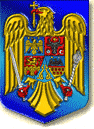 MINISTERUL PUBLICPARCHETUL DE PE LÂNGĂ Localitatea…, str. …, nr. …, jud. …, cod poştal: …; tel: …, fax: …,   e-mail: …..@mpublic.ro; operator date cu caracter personal nr. …Localitatea…, str. …, nr. …, jud. …, cod poştal: …; tel: …, fax: …,   e-mail: …..@mpublic.ro; operator date cu caracter personal nr. …DOSAR NR. .../P/…ROMÂNIAMINISTERUL PUBLICPARCHETUL DE PE LÂNGĂ Localitatea…, str. …, nr. …, jud. …, cod poştal: …; tel: …, fax: …,   e-mail: …..@mpublic.ro; operator date cu caracter personal nr. …Localitatea…, str. …, nr. …, jud. …, cod poştal: …; tel: …, fax: …,   e-mail: …..@mpublic.ro; operator date cu caracter personal nr. …DOSAR NR. .../P/…ROMÂNIAMINISTERUL PUBLICPARCHETUL DE PE LÂNGĂ Localitatea…, str. …, nr. …, jud. …, cod poştal: …; tel: …, fax: …,   e-mail: …..@mpublic.ro; operator date cu caracter personal nr. …Localitatea…, str. …, nr. …, jud. …, cod poştal: …; tel: …, fax: …,   e-mail: …..@mpublic.ro; operator date cu caracter personal nr. …DOSAR NR. .../P/…ROMÂNIAMINISTERUL PUBLICPARCHETUL DE PE LÂNGĂ Localitatea…, str. …, nr. …, jud. …, cod poştal: …; tel: …, fax: …,   e-mail: …..@mpublic.ro; operator date cu caracter personal nr. …Localitatea…, str. …, nr. …, jud. …, cod poştal: …; tel: …, fax: …,   e-mail: …..@mpublic.ro; operator date cu caracter personal nr. …DOSAR NR. .../P/…ROMÂNIAMINISTERUL PUBLICPARCHETUL DE PE LÂNGĂ Localitatea…, str. …, nr. …, jud. …, cod poştal: …; tel: …, fax: …,   e-mail: …..@mpublic.ro; operator date cu caracter personal nr. …Localitatea…, str. …, nr. …, jud. …, cod poştal: …; tel: …, fax: …,   e-mail: …..@mpublic.ro; operator date cu caracter personal nr. …DOSAR NR. .../P/…ROMÂNIAMINISTERUL PUBLICPARCHETUL DE PE LÂNGĂ Localitatea…, str. …, nr. …, jud. …, cod poştal: …; tel: …, fax: …,   e-mail: …..@mpublic.ro; operator date cu caracter personal nr. …Localitatea…, str. …, nr. …, jud. …, cod poştal: …; tel: …, fax: …,   e-mail: …..@mpublic.ro; operator date cu caracter personal nr. …DOSAR NR. .../P/…ROMÂNIAMINISTERUL PUBLICPARCHETUL DE PE LÂNGĂ Localitatea…, str. …, nr. …, jud. …, cod poştal: …; tel: …, fax: …,   e-mail: …..@mpublic.ro; operator date cu caracter personal nr. …Localitatea…, str. …, nr. …, jud. …, cod poştal: …; tel: …, fax: …,   e-mail: …..@mpublic.ro; operator date cu caracter personal nr. …DOSAR NR. .../P/…ROMÂNIAMINISTERUL PUBLICPARCHETUL DE PE LÂNGĂ Localitatea…, str. …, nr. …, jud. …, cod poştal: …; tel: …, fax: …,   e-mail: …..@mpublic.ro; operator date cu caracter personal nr. …Localitatea…, str. …, nr. …, jud. …, cod poştal: …; tel: …, fax: …,   e-mail: …..@mpublic.ro; operator date cu caracter personal nr. …DOSAR NR. .../P/…ROMÂNIAMINISTERUL PUBLICPARCHETUL DE PE LÂNGĂ Localitatea…, str. …, nr. …, jud. …, cod poştal: …; tel: …, fax: …,   e-mail: …..@mpublic.ro; operator date cu caracter personal nr. …Localitatea…, str. …, nr. …, jud. …, cod poştal: …; tel: …, fax: …,   e-mail: …..@mpublic.ro; operator date cu caracter personal nr. …DOSAR NR. .../P/…ROMÂNIAMINISTERUL PUBLICPARCHETUL DE PE LÂNGĂ Localitatea…, str. …, nr. …, jud. …, cod poştal: …; tel: …, fax: …,   e-mail: …..@mpublic.ro; operator date cu caracter personal nr. …Localitatea…, str. …, nr. …, jud. …, cod poştal: …; tel: …, fax: …,   e-mail: …..@mpublic.ro; operator date cu caracter personal nr. …DOSAR NR. .../P/…ROMÂNIAMINISTERUL PUBLICPARCHETUL DE PE LÂNGĂ Localitatea…, str. …, nr. …, jud. …, cod poştal: …; tel: …, fax: …,   e-mail: …..@mpublic.ro; operator date cu caracter personal nr. …Localitatea…, str. …, nr. …, jud. …, cod poştal: …; tel: …, fax: …,   e-mail: …..@mpublic.ro; operator date cu caracter personal nr. …DOSAR NR. .../P/…ROMÂNIAMINISTERUL PUBLICPARCHETUL DE PE LÂNGĂ Localitatea…, str. …, nr. …, jud. …, cod poştal: …; tel: …, fax: …,   e-mail: …..@mpublic.ro; operator date cu caracter personal nr. …Localitatea…, str. …, nr. …, jud. …, cod poştal: …; tel: …, fax: …,   e-mail: …..@mpublic.ro; operator date cu caracter personal nr. …DOSAR NR. .../P/…ROMÂNIAMINISTERUL PUBLICPARCHETUL DE PE LÂNGĂ Localitatea…, str. …, nr. …, jud. …, cod poştal: …; tel: …, fax: …,   e-mail: …..@mpublic.ro; operator date cu caracter personal nr. …Localitatea…, str. …, nr. …, jud. …, cod poştal: …; tel: …, fax: …,   e-mail: …..@mpublic.ro; operator date cu caracter personal nr. …DOSAR NR. .../P/…ROMÂNIAMINISTERUL PUBLICPARCHETUL DE PE LÂNGĂ Localitatea…, str. …, nr. …, jud. …, cod poştal: …; tel: …, fax: …,   e-mail: …..@mpublic.ro; operator date cu caracter personal nr. …Localitatea…, str. …, nr. …, jud. …, cod poştal: …; tel: …, fax: …,   e-mail: …..@mpublic.ro; operator date cu caracter personal nr. …DOSAR NR. .../P/…ROMÂNIAMINISTERUL PUBLICPARCHETUL DE PE LÂNGĂ Localitatea…, str. …, nr. …, jud. …, cod poştal: …; tel: …, fax: …,   e-mail: …..@mpublic.ro; operator date cu caracter personal nr. …Localitatea…, str. …, nr. …, jud. …, cod poştal: …; tel: …, fax: …,   e-mail: …..@mpublic.ro; operator date cu caracter personal nr. …DOSAR NR. .../P/…ROMÂNIAMINISTERUL PUBLICPARCHETUL DE PE LÂNGĂ Localitatea…, str. …, nr. …, jud. …, cod poştal: …; tel: …, fax: …,   e-mail: …..@mpublic.ro; operator date cu caracter personal nr. …Localitatea…, str. …, nr. …, jud. …, cod poştal: …; tel: …, fax: …,   e-mail: …..@mpublic.ro; operator date cu caracter personal nr. …DOSAR NR. .../P/…ROMÂNIAMINISTERUL PUBLICPARCHETUL DE PE LÂNGĂ Localitatea…, str. …, nr. …, jud. …, cod poştal: …; tel: …, fax: …,   e-mail: …..@mpublic.ro; operator date cu caracter personal nr. …Localitatea…, str. …, nr. …, jud. …, cod poştal: …; tel: …, fax: …,   e-mail: …..@mpublic.ro; operator date cu caracter personal nr. …DOSAR NR. .../P/…ROMÂNIAMINISTERUL PUBLICPARCHETUL DE PE LÂNGĂ Localitatea…, str. …, nr. …, jud. …, cod poştal: …; tel: …, fax: …,   e-mail: …..@mpublic.ro; operator date cu caracter personal nr. …Localitatea…, str. …, nr. …, jud. …, cod poştal: …; tel: …, fax: …,   e-mail: …..@mpublic.ro; operator date cu caracter personal nr. …DOSAR NR. .../P/…ROMÂNIAMINISTERUL PUBLICPARCHETUL DE PE LÂNGĂ Localitatea…, str. …, nr. …, jud. …, cod poştal: …; tel: …, fax: …,   e-mail: …..@mpublic.ro; operator date cu caracter personal nr. …Localitatea…, str. …, nr. …, jud. …, cod poştal: …; tel: …, fax: …,   e-mail: …..@mpublic.ro; operator date cu caracter personal nr. …DOSAR NR. .../P/…ROMÂNIAMINISTERUL PUBLICPARCHETUL DE PE LÂNGĂ Localitatea…, str. …, nr. …, jud. …, cod poştal: …; tel: …, fax: …,   e-mail: …..@mpublic.ro; operator date cu caracter personal nr. …Localitatea…, str. …, nr. …, jud. …, cod poştal: …; tel: …, fax: …,   e-mail: …..@mpublic.ro; operator date cu caracter personal nr. …DOSAR NR. .../P/…ROMÂNIAMINISTERUL PUBLICPARCHETUL DE PE LÂNGĂ Localitatea…, str. …, nr. …, jud. …, cod poştal: …; tel: …, fax: …,   e-mail: …..@mpublic.ro; operator date cu caracter personal nr. …Localitatea…, str. …, nr. …, jud. …, cod poştal: …; tel: …, fax: …,   e-mail: …..@mpublic.ro; operator date cu caracter personal nr. …DOSAR NR. .../P/…ROMÂNIAMINISTERUL PUBLICPARCHETUL DE PE LÂNGĂ Localitatea…, str. …, nr. …, jud. …, cod poştal: …; tel: …, fax: …,   e-mail: …..@mpublic.ro; operator date cu caracter personal nr. …Localitatea…, str. …, nr. …, jud. …, cod poştal: …; tel: …, fax: …,   e-mail: …..@mpublic.ro; operator date cu caracter personal nr. …DOSAR NR. .../P/…ROMÂNIAMINISTERUL PUBLICPARCHETUL DE PE LÂNGĂ Localitatea…, str. …, nr. …, jud. …, cod poştal: …; tel: …, fax: …,   e-mail: …..@mpublic.ro; operator date cu caracter personal nr. …Localitatea…, str. …, nr. …, jud. …, cod poştal: …; tel: …, fax: …,   e-mail: …..@mpublic.ro; operator date cu caracter personal nr. …DOSAR NR. .../P/…ROMÂNIAMINISTERUL PUBLICPARCHETUL DE PE LÂNGĂ Localitatea…, str. …, nr. …, jud. …, cod poştal: …; tel: …, fax: …,   e-mail: …..@mpublic.ro; operator date cu caracter personal nr. …Localitatea…, str. …, nr. …, jud. …, cod poştal: …; tel: …, fax: …,   e-mail: …..@mpublic.ro; operator date cu caracter personal nr. …DOSAR NR. .../P/…ROMÂNIAMINISTERUL PUBLICPARCHETUL DE PE LÂNGĂ Localitatea…, str. …, nr. …, jud. …, cod poştal: …; tel: …, fax: …,   e-mail: …..@mpublic.ro; operator date cu caracter personal nr. …Localitatea…, str. …, nr. …, jud. …, cod poştal: …; tel: …, fax: …,   e-mail: …..@mpublic.ro; operator date cu caracter personal nr. …DOSAR NR. .../P/…ROMÂNIAMINISTERUL PUBLICPARCHETUL DE PE LÂNGĂ Localitatea…, str. …, nr. …, jud. …, cod poştal: …; tel: …, fax: …,   e-mail: …..@mpublic.ro; operator date cu caracter personal nr. …Localitatea…, str. …, nr. …, jud. …, cod poştal: …; tel: …, fax: …,   e-mail: …..@mpublic.ro; operator date cu caracter personal nr. …DOSAR NR. .../P/…ROMÂNIAMINISTERUL PUBLICPARCHETUL DE PE LÂNGĂ Localitatea…, str. …, nr. …, jud. …, cod poştal: …; tel: …, fax: …,   e-mail: …..@mpublic.ro; operator date cu caracter personal nr. …Localitatea…, str. …, nr. …, jud. …, cod poştal: …; tel: …, fax: …,   e-mail: …..@mpublic.ro; operator date cu caracter personal nr. …DOSAR NR. .../P/…ROMÂNIAMINISTERUL PUBLICPARCHETUL DE PE LÂNGĂ Localitatea…, str. …, nr. …, jud. …, cod poştal: …; tel: …, fax: …,   e-mail: …..@mpublic.ro; operator date cu caracter personal nr. …Localitatea…, str. …, nr. …, jud. …, cod poştal: …; tel: …, fax: …,   e-mail: …..@mpublic.ro; operator date cu caracter personal nr. …DOSAR NR. .../P/…ROMÂNIAMINISTERUL PUBLICPARCHETUL DE PE LÂNGĂ Localitatea…, str. …, nr. …, jud. …, cod poştal: …; tel: …, fax: …,   e-mail: …..@mpublic.ro; operator date cu caracter personal nr. …Localitatea…, str. …, nr. …, jud. …, cod poştal: …; tel: …, fax: …,   e-mail: …..@mpublic.ro; operator date cu caracter personal nr. …DOSAR NR. .../P/…ROMÂNIAMINISTERUL PUBLICPARCHETUL DE PE LÂNGĂ Localitatea…, str. …, nr. …, jud. …, cod poştal: …; tel: …, fax: …,   e-mail: …..@mpublic.ro; operator date cu caracter personal nr. …Localitatea…, str. …, nr. …, jud. …, cod poştal: …; tel: …, fax: …,   e-mail: …..@mpublic.ro; operator date cu caracter personal nr. …DOSAR NR. .../P/…ROMÂNIAMINISTERUL PUBLICPARCHETUL DE PE LÂNGĂ Localitatea…, str. …, nr. …, jud. …, cod poştal: …; tel: …, fax: …,   e-mail: …..@mpublic.ro; operator date cu caracter personal nr. …Localitatea…, str. …, nr. …, jud. …, cod poştal: …; tel: …, fax: …,   e-mail: …..@mpublic.ro; operator date cu caracter personal nr. …DOSAR NR. .../P/…ROMÂNIAMINISTERUL PUBLICPARCHETUL DE PE LÂNGĂ Localitatea…, str. …, nr. …, jud. …, cod poştal: …; tel: …, fax: …,   e-mail: …..@mpublic.ro; operator date cu caracter personal nr. …Localitatea…, str. …, nr. …, jud. …, cod poştal: …; tel: …, fax: …,   e-mail: …..@mpublic.ro; operator date cu caracter personal nr. …DOSAR NR. .../P/…ROMÂNIAMINISTERUL PUBLICPARCHETUL DE PE LÂNGĂ Localitatea…, str. …, nr. …, jud. …, cod poştal: …; tel: …, fax: …,   e-mail: …..@mpublic.ro; operator date cu caracter personal nr. …Localitatea…, str. …, nr. …, jud. …, cod poştal: …; tel: …, fax: …,   e-mail: …..@mpublic.ro; operator date cu caracter personal nr. …DOSAR NR. .../P/…ROMÂNIAMINISTERUL PUBLICPARCHETUL DE PE LÂNGĂ Localitatea…, str. …, nr. …, jud. …, cod poştal: …; tel: …, fax: …,   e-mail: …..@mpublic.ro; operator date cu caracter personal nr. …Localitatea…, str. …, nr. …, jud. …, cod poştal: …; tel: …, fax: …,   e-mail: …..@mpublic.ro; operator date cu caracter personal nr. …DOSAR NR. .../P/…ROMÂNIAMINISTERUL PUBLICPARCHETUL DE PE LÂNGĂ Localitatea…, str. …, nr. …, jud. …, cod poştal: …; tel: …, fax: …,   e-mail: …..@mpublic.ro; operator date cu caracter personal nr. …Localitatea…, str. …, nr. …, jud. …, cod poştal: …; tel: …, fax: …,   e-mail: …..@mpublic.ro; operator date cu caracter personal nr. …DOSAR NR. .../P/…ROMÂNIAMINISTERUL PUBLICPARCHETUL DE PE LÂNGĂ Localitatea…, str. …, nr. …, jud. …, cod poştal: …; tel: …, fax: …,   e-mail: …..@mpublic.ro; operator date cu caracter personal nr. …Localitatea…, str. …, nr. …, jud. …, cod poştal: …; tel: …, fax: …,   e-mail: …..@mpublic.ro; operator date cu caracter personal nr. …DOSAR NR. .../P/…ROMÂNIAMINISTERUL PUBLICPARCHETUL DE PE LÂNGĂ Localitatea…, str. …, nr. …, jud. …, cod poştal: …; tel: …, fax: …,   e-mail: …..@mpublic.ro; operator date cu caracter personal nr. …Localitatea…, str. …, nr. …, jud. …, cod poştal: …; tel: …, fax: …,   e-mail: …..@mpublic.ro; operator date cu caracter personal nr. …DOSAR NR. .../P/…ROMÂNIAMINISTERUL PUBLICPARCHETUL DE PE LÂNGĂ Localitatea…, str. …, nr. …, jud. …, cod poştal: …; tel: …, fax: …,   e-mail: …..@mpublic.ro; operator date cu caracter personal nr. …Localitatea…, str. …, nr. …, jud. …, cod poştal: …; tel: …, fax: …,   e-mail: …..@mpublic.ro; operator date cu caracter personal nr. …DOSAR NR. .../P/…ROMÂNIAMINISTERUL PUBLICPARCHETUL DE PE LÂNGĂ Localitatea…, str. …, nr. …, jud. …, cod poştal: …; tel: …, fax: …,   e-mail: …..@mpublic.ro; operator date cu caracter personal nr. …Localitatea…, str. …, nr. …, jud. …, cod poştal: …; tel: …, fax: …,   e-mail: …..@mpublic.ro; operator date cu caracter personal nr. …DOSAR NR. .../P/…ROMÂNIAMINISTERUL PUBLICPARCHETUL DE PE LÂNGĂ Localitatea…, str. …, nr. …, jud. …, cod poştal: …; tel: …, fax: …,   e-mail: …..@mpublic.ro; operator date cu caracter personal nr. …Localitatea…, str. …, nr. …, jud. …, cod poştal: …; tel: …, fax: …,   e-mail: …..@mpublic.ro; operator date cu caracter personal nr. …DOSAR NR. .../P/…ROMÂNIAMINISTERUL PUBLICPARCHETUL DE PE LÂNGĂ Localitatea…, str. …, nr. …, jud. …, cod poştal: …; tel: …, fax: …,   e-mail: …..@mpublic.ro; operator date cu caracter personal nr. …Localitatea…, str. …, nr. …, jud. …, cod poştal: …; tel: …, fax: …,   e-mail: …..@mpublic.ro; operator date cu caracter personal nr. …DOSAR NR. .../P/…ROMÂNIAMINISTERUL PUBLICPARCHETUL DE PE LÂNGĂ Localitatea…, str. …, nr. …, jud. …, cod poştal: …; tel: …, fax: …,   e-mail: …..@mpublic.ro; operator date cu caracter personal nr. …Localitatea…, str. …, nr. …, jud. …, cod poştal: …; tel: …, fax: …,   e-mail: …..@mpublic.ro; operator date cu caracter personal nr. …DOSAR NR. .../P/…ROMÂNIAMINISTERUL PUBLICPARCHETUL DE PE LÂNGĂ Localitatea…, str. …, nr. …, jud. …, cod poştal: …; tel: …, fax: …,   e-mail: …..@mpublic.ro; operator date cu caracter personal nr. …Localitatea…, str. …, nr. …, jud. …, cod poştal: …; tel: …, fax: …,   e-mail: …..@mpublic.ro; operator date cu caracter personal nr. …DOSAR NR. .../P/…Nr. crt.Data activităţii de supraveghere tehnică (de ex. data convorbirii)OraEmiţător (de ex. nr. de telefon de la care s-a iniţiat convorbirea, aparţinând calitate procesuală dacă este cazul, nume şi prenume)Receptor(de ex. nr. de telefon cu care s-a vorbit şi persoana calitate procesuală dacă este cazul, nume şi prenume)Conţinutul activităţii (de ex. convorbirea)(se redau informaţiile reţinute de procuror ca fiind relevante pentru obiectul cauzei)ROMÂNIAMINISTERUL PUBLICPARCHETUL DE PE LÂNGĂ Localitatea…, str. …, nr. …, jud. …, cod poştal: …; tel: …, fax: …,   e-mail: …..@mpublic.ro; operator date cu caracter personal nr. …Localitatea…, str. …, nr. …, jud. …, cod poştal: …; tel: …, fax: …,   e-mail: …..@mpublic.ro; operator date cu caracter personal nr. …DOSAR NR. .../P/…ROMÂNIAMINISTERUL PUBLICPARCHETUL DE PE LÂNGĂ Localitatea…, str. …, nr. …, jud. …, cod poştal: …; tel: …, fax: …,   e-mail: …..@mpublic.ro; operator date cu caracter personal nr. …Localitatea…, str. …, nr. …, jud. …, cod poştal: …; tel: …, fax: …,   e-mail: …..@mpublic.ro; operator date cu caracter personal nr. …DOSAR NR. .../P/…ROMÂNIAMINISTERUL PUBLICPARCHETUL DE PE LÂNGĂ Localitatea…, str. …, nr. …, jud. …, cod poştal: …; tel: …, fax: …,   e-mail: …..@mpublic.ro; operator date cu caracter personal nr. …Localitatea…, str. …, nr. …, jud. …, cod poştal: …; tel: …, fax: …,   e-mail: …..@mpublic.ro; operator date cu caracter personal nr. …DOSAR NR. .../P/…ROMÂNIAMINISTERUL PUBLICPARCHETUL DE PE LÂNGĂ Localitatea…, str. …, nr. …, jud. …, cod poştal: …; tel: …, fax: …,   e-mail: …..@mpublic.ro; operator date cu caracter personal nr. …Localitatea…, str. …, nr. …, jud. …, cod poştal: …; tel: …, fax: …,   e-mail: …..@mpublic.ro; operator date cu caracter personal nr. …DOSAR NR. .../P/…ROMÂNIAMINISTERUL PUBLICPARCHETUL DE PE LÂNGĂ Localitatea…, str. …, nr. …, jud. …, cod poştal: …; tel: …, fax: …,   e-mail: …..@mpublic.ro; operator date cu caracter personal nr. …Localitatea…, str. …, nr. …, jud. …, cod poştal: …; tel: …, fax: …,   e-mail: …..@mpublic.ro; operator date cu caracter personal nr. …DOSAR NR. .../P/…ROMÂNIAMINISTERUL PUBLICPARCHETUL DE PE LÂNGĂ Localitatea…, str. …, nr. …, jud. …, cod poştal: …; tel: …, fax: …,   e-mail: …..@mpublic.ro; operator date cu caracter personal nr. …Localitatea…, str. …, nr. …, jud. …, cod poştal: …; tel: …, fax: …,   e-mail: …..@mpublic.ro; operator date cu caracter personal nr. …DOSAR NR. .../P/…ROMÂNIAMINISTERUL PUBLICPARCHETUL DE PE LÂNGĂ Localitatea…, str. …, nr. …, jud. …, cod poştal: …; tel: …, fax: …,   e-mail: …..@mpublic.ro; operator date cu caracter personal nr. …Localitatea…, str. …, nr. …, jud. …, cod poştal: …; tel: …, fax: …,   e-mail: …..@mpublic.ro; operator date cu caracter personal nr. …DOSAR NR. .../P/…ROMÂNIAMINISTERUL PUBLICPARCHETUL DE PE LÂNGĂ Localitatea…, str. …, nr. …, jud. …, cod poştal: …; tel: …, fax: …,   e-mail: …..@mpublic.ro; operator date cu caracter personal nr. …Localitatea…, str. …, nr. …, jud. …, cod poştal: …; tel: …, fax: …,   e-mail: …..@mpublic.ro; operator date cu caracter personal nr. …DOSAR NR. .../P/…ROMÂNIAMINISTERUL PUBLICPARCHETUL DE PE LÂNGĂ Localitatea…, str. …, nr. …, jud. …, cod poştal: …; tel: …, fax: …,   e-mail: …..@mpublic.ro; operator date cu caracter personal nr. …Localitatea…, str. …, nr. …, jud. …, cod poştal: …; tel: …, fax: …,   e-mail: …..@mpublic.ro; operator date cu caracter personal nr. …DOSAR NR. .../P/…ROMÂNIAMINISTERUL PUBLICPARCHETUL DE PE LÂNGĂ Localitatea…, str. …, nr. …, jud. …, cod poştal: …; tel: …, fax: …,   e-mail: …..@mpublic.ro; operator date cu caracter personal nr. …Localitatea…, str. …, nr. …, jud. …, cod poştal: …; tel: …, fax: …,   e-mail: …..@mpublic.ro; operator date cu caracter personal nr. …DOSAR NR. .../P/…ROMÂNIAMINISTERUL PUBLICPARCHETUL DE PE LÂNGĂ Localitatea…, str. …, nr. …, jud. …, cod poştal: …; tel: …, fax: …,   e-mail: …..@mpublic.ro; operator date cu caracter personal nr. …Localitatea…, str. …, nr. …, jud. …, cod poştal: …; tel: …, fax: …,   e-mail: …..@mpublic.ro; operator date cu caracter personal nr. …DOSAR NR. .../P/…ROMÂNIAMINISTERUL PUBLICPARCHETUL DE PE LÂNGĂ Localitatea…, str. …, nr. …, jud. …, cod poştal: …; tel: …, fax: …,   e-mail: …..@mpublic.ro; operator date cu caracter personal nr. …Localitatea…, str. …, nr. …, jud. …, cod poştal: …; tel: …, fax: …,   e-mail: …..@mpublic.ro; operator date cu caracter personal nr. …DOSAR NR. .../P/…ROMÂNIAMINISTERUL PUBLICPARCHETUL DE PE LÂNGĂ Localitatea…, str. …, nr. …, jud. …, cod poştal: …; tel: …, fax: …,   e-mail: …..@mpublic.ro; operator date cu caracter personal nr. …Localitatea…, str. …, nr. …, jud. …, cod poştal: …; tel: …, fax: …,   e-mail: …..@mpublic.ro; operator date cu caracter personal nr. …DOSAR NR. .../P/…ROMÂNIAMINISTERUL PUBLICPARCHETUL DE PE LÂNGĂ Localitatea…, str. …, nr. …, jud. …, cod poştal: …; tel: …, fax: …,   e-mail: …..@mpublic.ro; operator date cu caracter personal nr. …Localitatea…, str. …, nr. …, jud. …, cod poştal: …; tel: …, fax: …,   e-mail: …..@mpublic.ro; operator date cu caracter personal nr. …DOSAR NR. .../P/…ROMÂNIAMINISTERUL PUBLICPARCHETUL DE PE LÂNGĂ Localitatea…, str. …, nr. …, jud. …, cod poştal: …; tel: …, fax: …,   e-mail: …..@mpublic.ro; operator date cu caracter personal nr. …Localitatea…, str. …, nr. …, jud. …, cod poştal: …; tel: …, fax: …,   e-mail: …..@mpublic.ro; operator date cu caracter personal nr. …DOSAR NR. .../P/…ROMÂNIAMINISTERUL PUBLICPARCHETUL DE PE LÂNGĂ Localitatea…, str. …, nr. …, jud. …, cod poştal: …; tel: …, fax: …,   e-mail: …..@mpublic.ro; operator date cu caracter personal nr. …Localitatea…, str. …, nr. …, jud. …, cod poştal: …; tel: …, fax: …,   e-mail: …..@mpublic.ro; operator date cu caracter personal nr. …DOSAR NR. .../P/…ROMÂNIAMINISTERUL PUBLICPARCHETUL DE PE LÂNGĂ Localitatea…, str. …, nr. …, jud. …, cod poştal: …; tel: …, fax: …,   e-mail: …..@mpublic.ro; operator date cu caracter personal nr. …Localitatea…, str. …, nr. …, jud. …, cod poştal: …; tel: …, fax: …,   e-mail: …..@mpublic.ro; operator date cu caracter personal nr. …DOSAR NR. .../P/…ROMÂNIAMINISTERUL PUBLICPARCHETUL DE PE LÂNGĂ Localitatea…, str. …, nr. …, jud. …, cod poştal: …; tel: …, fax: …,   e-mail: …..@mpublic.ro; operator date cu caracter personal nr. …Localitatea…, str. …, nr. …, jud. …, cod poştal: …; tel: …, fax: …,   e-mail: …..@mpublic.ro; operator date cu caracter personal nr. …DOSAR NR. .../P/…ROMÂNIAMINISTERUL PUBLICPARCHETUL DE PE LÂNGĂ Localitatea…, str. …, nr. …, jud. …, cod poştal: …; tel: …, fax: …,   e-mail: …..@mpublic.ro; operator date cu caracter personal nr. …Localitatea…, str. …, nr. …, jud. …, cod poştal: …; tel: …, fax: …,   e-mail: …..@mpublic.ro; operator date cu caracter personal nr. …DOSAR NR. .../P/…ROMÂNIAMINISTERUL PUBLICPARCHETUL DE PE LÂNGĂ Localitatea…, str. …, nr. …, jud. …, cod poştal: …; tel: …, fax: …,   e-mail: …..@mpublic.ro; operator date cu caracter personal nr. …Localitatea…, str. …, nr. …, jud. …, cod poştal: …; tel: …, fax: …,   e-mail: …..@mpublic.ro; operator date cu caracter personal nr. …DOSAR NR. .../P/…ROMÂNIAMINISTERUL PUBLICPARCHETUL DE PE LÂNGĂ Localitatea…, str. …, nr. …, jud. …, cod poştal: …; tel: …, fax: …,   e-mail: …..@mpublic.ro; operator date cu caracter personal nr. …Localitatea…, str. …, nr. …, jud. …, cod poştal: …; tel: …, fax: …,   e-mail: …..@mpublic.ro; operator date cu caracter personal nr. …DOSAR NR. .../P/…ROMÂNIAMINISTERUL PUBLICPARCHETUL DE PE LÂNGĂ Localitatea…, str. …, nr. …, jud. …, cod poştal: …; tel: …, fax: …,   e-mail: …..@mpublic.ro; operator date cu caracter personal nr. …Localitatea…, str. …, nr. …, jud. …, cod poştal: …; tel: …, fax: …,   e-mail: …..@mpublic.ro; operator date cu caracter personal nr. …DOSAR NR. .../P/…ROMÂNIAMINISTERUL PUBLICPARCHETUL DE PE LÂNGĂ Localitatea…, str. …, nr. …, jud. …, cod poştal: …; tel: …, fax: …,   e-mail: …..@mpublic.ro; operator date cu caracter personal nr. …Localitatea…, str. …, nr. …, jud. …, cod poştal: …; tel: …, fax: …,   e-mail: …..@mpublic.ro; operator date cu caracter personal nr. …DOSAR NR. .../P/…ROMÂNIAMINISTERUL PUBLICPARCHETUL DE PE LÂNGĂ Localitatea…, str. …, nr. …, jud. …, cod poştal: …; tel: …, fax: …,   e-mail: …..@mpublic.ro; operator date cu caracter personal nr. …Localitatea…, str. …, nr. …, jud. …, cod poştal: …; tel: …, fax: …,   e-mail: …..@mpublic.ro; operator date cu caracter personal nr. …DOSAR NR. .../P/…ROMÂNIAMINISTERUL PUBLICPARCHETUL DE PE LÂNGĂ Localitatea…, str. …, nr. …, jud. …, cod poştal: …; tel: …, fax: …,   e-mail: …..@mpublic.ro; operator date cu caracter personal nr. …Localitatea…, str. …, nr. …, jud. …, cod poştal: …; tel: …, fax: …,   e-mail: …..@mpublic.ro; operator date cu caracter personal nr. …DOSAR NR. .../P/…ROMÂNIAMINISTERUL PUBLICPARCHETUL DE PE LÂNGĂ Localitatea…, str. …, nr. …, jud. …, cod poştal: …; tel: …, fax: …,   e-mail: …..@mpublic.ro; operator date cu caracter personal nr. …Localitatea…, str. …, nr. …, jud. …, cod poştal: …; tel: …, fax: …,   e-mail: …..@mpublic.ro; operator date cu caracter personal nr. …DOSAR NR. .../P/…ROMÂNIAMINISTERUL PUBLICPARCHETUL DE PE LÂNGĂ Localitatea…, str. …, nr. …, jud. …, cod poştal: …; tel: …, fax: …,   e-mail: …..@mpublic.ro; operator date cu caracter personal nr. …Localitatea…, str. …, nr. …, jud. …, cod poştal: …; tel: …, fax: …,   e-mail: …..@mpublic.ro; operator date cu caracter personal nr. …DOSAR NR. .../P/…ROMÂNIAMINISTERUL PUBLICPARCHETUL DE PE LÂNGĂ Localitatea…, str. …, nr. …, jud. …, cod poştal: …; tel: …, fax: …,   e-mail: …..@mpublic.ro; operator date cu caracter personal nr. …Localitatea…, str. …, nr. …, jud. …, cod poştal: …; tel: …, fax: …,   e-mail: …..@mpublic.ro; operator date cu caracter personal nr. …DOSAR NR. .../P/…ROMÂNIAMINISTERUL PUBLICPARCHETUL DE PE LÂNGĂ Localitatea…, str. …, nr. …, jud. …, cod poştal: …; tel: …, fax: …,   e-mail: …..@mpublic.ro; operator date cu caracter personal nr. …Localitatea…, str. …, nr. …, jud. …, cod poştal: …; tel: …, fax: …,   e-mail: …..@mpublic.ro; operator date cu caracter personal nr. …DOSAR NR. .../P/…ROMÂNIAMINISTERUL PUBLICPARCHETUL DE PE LÂNGĂ Localitatea…, str. …, nr. …, jud. …, cod poştal: …; tel: …, fax: …,   e-mail: …..@mpublic.ro; operator date cu caracter personal nr. …Localitatea…, str. …, nr. …, jud. …, cod poştal: …; tel: …, fax: …,   e-mail: …..@mpublic.ro; operator date cu caracter personal nr. …DOSAR NR. .../P/…ROMÂNIAMINISTERUL PUBLICPARCHETUL DE PE LÂNGĂ Localitatea…, str. …, nr. …, jud. …, cod poştal: …; tel: …, fax: …,   e-mail: …..@mpublic.ro; operator date cu caracter personal nr. …Localitatea…, str. …, nr. …, jud. …, cod poştal: …; tel: …, fax: …,   e-mail: …..@mpublic.ro; operator date cu caracter personal nr. …DOSAR NR. .../P/…ROMÂNIAMINISTERUL PUBLICPARCHETUL DE PE LÂNGĂ Localitatea…, str. …, nr. …, jud. …, cod poştal: …; tel: …, fax: …,   e-mail: …..@mpublic.ro; operator date cu caracter personal nr. …Localitatea…, str. …, nr. …, jud. …, cod poştal: …; tel: …, fax: …,   e-mail: …..@mpublic.ro; operator date cu caracter personal nr. …DOSAR NR. .../P/…ROMÂNIAMINISTERUL PUBLICPARCHETUL DE PE LÂNGĂ Localitatea…, str. …, nr. …, jud. …, cod poştal: …; tel: …, fax: …,   e-mail: …..@mpublic.ro; operator date cu caracter personal nr. …Localitatea…, str. …, nr. …, jud. …, cod poştal: …; tel: …, fax: …,   e-mail: …..@mpublic.ro; operator date cu caracter personal nr. …DOSAR NR. .../P/…ROMÂNIAMINISTERUL PUBLICPARCHETUL DE PE LÂNGĂ Localitatea…, str. …, nr. …, jud. …, cod poştal: …; tel: …, fax: …,   e-mail: …..@mpublic.ro; operator date cu caracter personal nr. …Localitatea…, str. …, nr. …, jud. …, cod poştal: …; tel: …, fax: …,   e-mail: …..@mpublic.ro; operator date cu caracter personal nr. …Localitatea…, str. …, nr. …, jud. …, cod poştal: …; tel: …, fax: …,   e-mail: …..@mpublic.ro; operator date cu caracter personal nr. …DOSAR NR. .../P/…DOSAR NR. .../P/…ROMÂNIAMINISTERUL PUBLICPARCHETUL DE PE LÂNGĂ Localitatea…, str. …, nr. …, jud. …, cod poştal: …; tel: …, fax: …,   e-mail: …..@mpublic.ro; operator date cu caracter personal nr. …Localitatea…, str. …, nr. …, jud. …, cod poştal: …; tel: …, fax: …,   e-mail: …..@mpublic.ro; operator date cu caracter personal nr. …DOSAR NR. .../P/…ROMÂNIAMINISTERUL PUBLICPARCHETUL DE PE LÂNGĂ Localitatea…, str. …, nr. …, jud. …, cod poştal: …; tel: …, fax: …,   e-mail: …..@mpublic.ro; operator date cu caracter personal nr. …Localitatea…, str. …, nr. …, jud. …, cod poştal: …; tel: …, fax: …,   e-mail: …..@mpublic.ro; operator date cu caracter personal nr. …DOSAR NR. .../P/…ROMÂNIAMINISTERUL PUBLICPARCHETUL DE PE LÂNGĂ Localitatea…, str. …, nr. …, jud. …, cod poştal: …; tel: …, fax: …,   e-mail: …..@mpublic.ro; operator date cu caracter personal nr. …Localitatea…, str. …, nr. …, jud. …, cod poştal: …; tel: …, fax: …,   e-mail: …..@mpublic.ro; operator date cu caracter personal nr. …DOSAR NR. .../P/…ROMÂNIAMINISTERUL PUBLICPARCHETUL DE PE LÂNGĂ Localitatea…, str. …, nr. …, jud. …, cod poştal: …; tel: …, fax: …,   e-mail: …..@mpublic.ro; operator date cu caracter personal nr. …Localitatea…, str. …, nr. …, jud. …, cod poştal: …; tel: …, fax: …,   e-mail: …..@mpublic.ro; operator date cu caracter personal nr. …DOSAR NR. .../P/…ROMÂNIAMINISTERUL PUBLICPARCHETUL DE PE LÂNGĂ Localitatea…, str. …, nr. …, jud. …, cod poştal: …; tel: …, fax: …,   e-mail: …..@mpublic.ro; operator date cu caracter personal nr. …Localitatea…, str. …, nr. …, jud. …, cod poştal: …; tel: …, fax: …,   e-mail: …..@mpublic.ro; operator date cu caracter personal nr. …DOSAR NR. .../P/…ROMÂNIAMINISTERUL PUBLICPARCHETUL DE PE LÂNGĂ Localitatea…, str. …, nr. …, jud. …, cod poştal: …; tel: …, fax: …,   e-mail: …..@mpublic.ro; operator date cu caracter personal nr. …Localitatea…, str. …, nr. …, jud. …, cod poştal: …; tel: …, fax: …,   e-mail: …..@mpublic.ro; operator date cu caracter personal nr. …DOSAR NR. .../P/…ROMÂNIAMINISTERUL PUBLICPARCHETUL DE PE LÂNGĂ Localitatea…, str. …, nr. …, jud. …, cod poştal: …; tel: …, fax: …,   e-mail: …..@mpublic.ro; operator date cu caracter personal nr. …Localitatea…, str. …, nr. …, jud. …, cod poştal: …; tel: …, fax: …,   e-mail: …..@mpublic.ro; operator date cu caracter personal nr. …DOSAR NR. .../P/…ROMÂNIAMINISTERUL PUBLICPARCHETUL DE PE LÂNGĂ Localitatea…, str. …, nr. …, jud. …, cod poştal: …; tel: …, fax: …,   e-mail: …..@mpublic.ro; operator date cu caracter personal nr. …Localitatea…, str. …, nr. …, jud. …, cod poştal: …; tel: …, fax: …,   e-mail: …..@mpublic.ro; operator date cu caracter personal nr. …DOSAR NR. .../P/…ROMÂNIAMINISTERUL PUBLICPARCHETUL DE PE LÂNGĂ Localitatea…, str. …, nr. …, jud. …, cod poştal: …; tel: …, fax: …,   e-mail: …..@mpublic.ro; operator date cu caracter personal nr. …Localitatea…, str. …, nr. …, jud. …, cod poştal: …; tel: …, fax: …,   e-mail: …..@mpublic.ro; operator date cu caracter personal nr. …DOSAR NR. .../P/…ROMÂNIAMINISTERUL PUBLICPARCHETUL DE PE LÂNGĂ Localitatea…, str. …, nr. …, jud. …, cod poştal: …; tel: …, fax: …,   e-mail: …..@mpublic.ro; operator date cu caracter personal nr. …Localitatea…, str. …, nr. …, jud. …, cod poştal: …; tel: …, fax: …,   e-mail: …..@mpublic.ro; operator date cu caracter personal nr. …DOSAR NR. .../P/…ROMÂNIAMINISTERUL PUBLICPARCHETUL DE PE LÂNGĂ Localitatea…, str. …, nr. …, jud. …, cod poştal: …; tel: …, fax: …,   e-mail: …..@mpublic.ro; operator date cu caracter personal nr. …Localitatea…, str. …, nr. …, jud. …, cod poştal: …; tel: …, fax: …,   e-mail: …..@mpublic.ro; operator date cu caracter personal nr. …DOSAR NR. .../P/…ROMÂNIAMINISTERUL PUBLICPARCHETUL DE PE LÂNGĂ Localitatea…, str. …, nr. …, jud. …, cod poştal: …; tel: …, fax: …,   e-mail: …..@mpublic.ro; operator date cu caracter personal nr. …Localitatea…, str. …, nr. …, jud. …, cod poştal: …; tel: …, fax: …,   e-mail: …..@mpublic.ro; operator date cu caracter personal nr. …DOSAR NR. .../P/…ROMÂNIAMINISTERUL PUBLICPARCHETUL DE PE LÂNGĂ Localitatea…, str. …, nr. …, jud. …, cod poştal: …; tel: …, fax: …,   e-mail: …..@mpublic.ro; operator date cu caracter personal nr. …Localitatea…, str. …, nr. …, jud. …, cod poştal: …; tel: …, fax: …,   e-mail: …..@mpublic.ro; operator date cu caracter personal nr. …DOSAR NR. .../P/…ROMÂNIAMINISTERUL PUBLICPARCHETUL DE PE LÂNGĂ Localitatea…, str. …, nr. …, jud. …, cod poştal: …; tel: …, fax: …,   e-mail: …..@mpublic.ro; operator date cu caracter personal nr. …Localitatea…, str. …, nr. …, jud. …, cod poştal: …; tel: …, fax: …,   e-mail: …..@mpublic.ro; operator date cu caracter personal nr. …DOSAR NR. .../P/…ROMÂNIAMINISTERUL PUBLICPARCHETUL DE PE LÂNGĂ Localitatea…, str. …, nr. …, jud. …, cod poştal: …; tel: …, fax: …,   e-mail: …..@mpublic.ro; operator date cu caracter personal nr. …Localitatea…, str. …, nr. …, jud. …, cod poştal: …; tel: …, fax: …,   e-mail: …..@mpublic.ro; operator date cu caracter personal nr. …DOSAR NR. .../P/…ROMÂNIAMINISTERUL PUBLICPARCHETUL DE PE LÂNGĂ Localitatea…, str. …, nr. …, jud. …, cod poştal: …; tel: …, fax: …,   e-mail: …..@mpublic.ro; operator date cu caracter personal nr. …Localitatea…, str. …, nr. …, jud. …, cod poştal: …; tel: …, fax: …,   e-mail: …..@mpublic.ro; operator date cu caracter personal nr. …DOSAR NR. .../P/…ROMÂNIAMINISTERUL PUBLICPARCHETUL DE PE LÂNGĂ Localitatea…, str. …, nr. …, jud. …, cod poştal: …; tel: …, fax: …,   e-mail: …..@mpublic.ro; operator date cu caracter personal nr. …Localitatea…, str. …, nr. …, jud. …, cod poştal: …; tel: …, fax: …,   e-mail: …..@mpublic.ro; operator date cu caracter personal nr. …DOSAR NR. .../P/…ROMÂNIAMINISTERUL PUBLICPARCHETUL DE PE LÂNGĂ Localitatea…, str. …, nr. …, jud. …, cod poştal: …; tel: …, fax: …,   e-mail: …..@mpublic.ro; operator date cu caracter personal nr. …Localitatea…, str. …, nr. …, jud. …, cod poştal: …; tel: …, fax: …,   e-mail: …..@mpublic.ro; operator date cu caracter personal nr. …DOSAR NR. .../P/…ROMÂNIAMINISTERUL PUBLICPARCHETUL DE PE LÂNGĂ Localitatea…, str. …, nr. …, jud. …, cod poştal: …; tel: …, fax: …,   e-mail: …..@mpublic.ro; operator date cu caracter personal nr. …Localitatea…, str. …, nr. …, jud. …, cod poştal: …; tel: …, fax: …,   e-mail: …..@mpublic.ro; operator date cu caracter personal nr. …DOSAR NR. .../P/…ROMÂNIAMINISTERUL PUBLICPARCHETUL DE PE LÂNGĂ Localitatea…, str. …, nr. …, jud. …, cod poştal: …; tel: …, fax: …,   e-mail: …..@mpublic.ro; operator date cu caracter personal nr. …Localitatea…, str. …, nr. …, jud. …, cod poştal: …; tel: …, fax: …,   e-mail: …..@mpublic.ro; operator date cu caracter personal nr. …DOSAR NR. .../P/…ROMÂNIAMINISTERUL PUBLICPARCHETUL DE PE LÂNGĂ Localitatea…, str. …, nr. …, jud. …, cod poştal: …; tel: …, fax: …,   e-mail: …..@mpublic.ro; operator date cu caracter personal nr. …Localitatea…, str. …, nr. …, jud. …, cod poştal: …; tel: …, fax: …,   e-mail: …..@mpublic.ro; operator date cu caracter personal nr. …DOSAR NR. .../P/…ROMÂNIAMINISTERUL PUBLICPARCHETUL DE PE LÂNGĂ Localitatea…, str. …, nr. …, jud. …, cod poştal: …; tel: …, fax: …,   e-mail: …..@mpublic.ro; operator date cu caracter personal nr. …Localitatea…, str. …, nr. …, jud. …, cod poştal: …; tel: …, fax: …,   e-mail: …..@mpublic.ro; operator date cu caracter personal nr. …DOSAR NR. .../P/…ROMÂNIAMINISTERUL PUBLICPARCHETUL DE PE LÂNGĂ Localitatea…, str. …, nr. …, jud. …, cod poştal: …; tel: …, fax: …,   e-mail: …..@mpublic.ro; operator date cu caracter personal nr. …Localitatea…, str. …, nr. …, jud. …, cod poştal: …; tel: …, fax: …,   e-mail: …..@mpublic.ro; operator date cu caracter personal nr. …DOSAR NR. .../P/…ROMÂNIAMINISTERUL PUBLICPARCHETUL DE PE LÂNGĂ Localitatea…, str. …, nr. …, jud. …, cod poştal: …; tel: …, fax: …,   e-mail: …..@mpublic.ro; operator date cu caracter personal nr. …Localitatea…, str. …, nr. …, jud. …, cod poştal: …; tel: …, fax: …,   e-mail: …..@mpublic.ro; operator date cu caracter personal nr. …DOSAR NR. .../P/…ROMÂNIAMINISTERUL PUBLICPARCHETUL DE PE LÂNGĂ Localitatea…, str. …, nr. …, jud. …, cod poştal: …; tel: …, fax: …,   e-mail: …..@mpublic.ro; operator date cu caracter personal nr. …Localitatea…, str. …, nr. …, jud. …, cod poştal: …; tel: …, fax: …,   e-mail: …..@mpublic.ro; operator date cu caracter personal nr. …DOSAR NR. .../P/…ÎNŞTIINŢAREÎn atenţia (nume, prenume, funcţia) ................................................. domiciliul/reşedinţa/sediul           În conformitate cu prevederile art. 260 şi art.261 din Codul de procedură penală, vă înştiinţăm că la data de (anul, luna, ziua) ……………………, ora ……….. am procedat la afişarea prezentei, nefiind îndeplinite condiţiile de înmânare a citaţiei, în cauza ce formează obiectul dosarului cu nr. ..................., al Parchetului de pe lângă ........... , cu sediul în Str. .........................   nr. ......, oraşul ..................., ROMÂNIA.                        Vă comunicăm că sunteţi în drept să vă prezentaţi după ....... de la afişarea prezentei, dar nu mai mult de ...... zile, pentru înmânarea citaţiei la sediul Parchetului de pe lângă.................               În cazul în care, fără motive temeinice, nu vă prezentaţi pentru comunicarea citaţiei în termenul de .......zile, se va considera comunicată la împlinirea acestui termen.                                                        Agent însărcinat cu înmânarea: ..........................                                                                                                                                                    (nume, prenume, funcţia)Semnătura: .………………………………………….ROMÂNIAMINISTERUL PUBLICPARCHETUL DE PE LÂNGĂ Localitatea…, str. …, nr. …, jud. …, cod poştal: …; tel: …, fax: …,   e-mail: …..@mpublic.ro; operator date cu caracter personal nr. …Localitatea…, str. …, nr. …, jud. …, cod poştal: …; tel: …, fax: …,   e-mail: …..@mpublic.ro; operator date cu caracter personal nr. …DOSAR NR. .../P/…ROMÂNIAMINISTERUL PUBLICPARCHETUL DE PE LÂNGĂ Localitatea…, str. …, nr. …, jud. …, cod poştal: …; tel: …, fax: …,   e-mail: …..@mpublic.ro; operator date cu caracter personal nr. …Localitatea…, str. …, nr. …, jud. …, cod poştal: …; tel: …, fax: …,   e-mail: …..@mpublic.ro; operator date cu caracter personal nr. …DOSAR NR. .../P/…ROMÂNIAMINISTERUL PUBLICPARCHETUL DE PE LÂNGĂ Localitatea…, str. …, nr. …, jud. …, cod poştal: …; tel: …, fax: …,   e-mail: …..@mpublic.ro; operator date cu caracter personal nr. …Localitatea…, str. …, nr. …, jud. …, cod poştal: …; tel: …, fax: …,   e-mail: …..@mpublic.ro; operator date cu caracter personal nr. …DOSAR NR. .../P/…ROMÂNIAMINISTERUL PUBLICPARCHETUL DE PE LÂNGĂ Localitatea…, str. …, nr. …, jud. …, cod poştal: …; tel: …, fax: …,   e-mail: …..@mpublic.ro; operator date cu caracter personal nr. …Localitatea…, str. …, nr. …, jud. …, cod poştal: …; tel: …, fax: …,   e-mail: …..@mpublic.ro; operator date cu caracter personal nr. …DOSAR NR. .../P/…ROMÂNIAMINISTERUL PUBLICPARCHETUL DE PE LÂNGĂ Localitatea…, str. …, nr. …, jud. …, cod poştal: …; tel: …, fax: …,   e-mail: …..@mpublic.ro; operator date cu caracter personal nr. …Localitatea…, str. …, nr. …, jud. …, cod poştal: …; tel: …, fax: …,   e-mail: …..@mpublic.ro; operator date cu caracter personal nr. …DOSAR NR. .../P/…ROMÂNIAMINISTERUL PUBLICPARCHETUL DE PE LÂNGĂ Localitatea…, str. …, nr. …, jud. …, cod poştal: …; tel: …, fax: …,   e-mail: …..@mpublic.ro; operator date cu caracter personal nr. …Localitatea…, str. …, nr. …, jud. …, cod poştal: …; tel: …, fax: …,   e-mail: …..@mpublic.ro; operator date cu caracter personal nr. …DOSAR NR. .../P/…ROMÂNIAMINISTERUL PUBLICPARCHETUL DE PE LÂNGĂ Localitatea…, str. …, nr. …, jud. …, cod poştal: …; tel: …, fax: …,   e-mail: …..@mpublic.ro; operator date cu caracter personal nr. …Localitatea…, str. …, nr. …, jud. …, cod poştal: …; tel: …, fax: …,   e-mail: …..@mpublic.ro; operator date cu caracter personal nr. …DOSAR NR. .../P/…ROMÂNIAMINISTERUL PUBLICPARCHETUL DE PE LÂNGĂ Localitatea…, str. …, nr. …, jud. …, cod poştal: …; tel: …, fax: …,   e-mail: …..@mpublic.ro; operator date cu caracter personal nr. …Localitatea…, str. …, nr. …, jud. …, cod poştal: …; tel: …, fax: …,   e-mail: …..@mpublic.ro; operator date cu caracter personal nr. …DOSAR NR. .../P/…ROMÂNIAMINISTERUL PUBLICPARCHETUL DE PE LÂNGĂ Localitatea…, str. …, nr. …, jud. …, cod poştal: …; tel: …, fax: …,   e-mail: …..@mpublic.ro; operator date cu caracter personal nr. …Localitatea…, str. …, nr. …, jud. …, cod poştal: …; tel: …, fax: …,   e-mail: …..@mpublic.ro; operator date cu caracter personal nr. …DOSAR NR. .../P/…ROMÂNIAMINISTERUL PUBLICPARCHETUL DE PE LÂNGĂ Localitatea…, str. …, nr. …, jud. …, cod poştal: …; tel: …, fax: …,   e-mail: …..@mpublic.ro; operator date cu caracter personal nr. …Localitatea…, str. …, nr. …, jud. …, cod poştal: …; tel: …, fax: …,   e-mail: …..@mpublic.ro; operator date cu caracter personal nr. …DOSAR NR. .../P/…ROMÂNIAMINISTERUL PUBLICPARCHETUL DE PE LÂNGĂ Localitatea…, str. …, nr. …, jud. …, cod poştal: …; tel: …, fax: …,   e-mail: …..@mpublic.ro; operator date cu caracter personal nr. …Localitatea…, str. …, nr. …, jud. …, cod poştal: …; tel: …, fax: …,   e-mail: …..@mpublic.ro; operator date cu caracter personal nr. …DOSAR NR. .../P/…ROMÂNIAMINISTERUL PUBLICPARCHETUL DE PE LÂNGĂ Localitatea…, str. …, nr. …, jud. …, cod poştal: …; tel: …, fax: …,   e-mail: …..@mpublic.ro; operator date cu caracter personal nr. …Localitatea…, str. …, nr. …, jud. …, cod poştal: …; tel: …, fax: …,   e-mail: …..@mpublic.ro; operator date cu caracter personal nr. …DOSAR NR. .../P/…ROMÂNIAMINISTERUL PUBLICPARCHETUL DE PE LÂNGĂ Localitatea…, str. …, nr. …, jud. …, cod poştal: …; tel: …, fax: …,   e-mail: …..@mpublic.ro; operator date cu caracter personal nr. …Localitatea…, str. …, nr. …, jud. …, cod poştal: …; tel: …, fax: …,   e-mail: …..@mpublic.ro; operator date cu caracter personal nr. …DOSAR NR. .../P/…ROMÂNIAMINISTERUL PUBLICPARCHETUL DE PE LÂNGĂ Localitatea…, str. …, nr. …, jud. …, cod poştal: …; tel: …, fax: …,   e-mail: …..@mpublic.ro; operator date cu caracter personal nr. …Localitatea…, str. …, nr. …, jud. …, cod poştal: …; tel: …, fax: …,   e-mail: …..@mpublic.ro; operator date cu caracter personal nr. …DOSAR NR. .../P/…ROMÂNIAMINISTERUL PUBLICPARCHETUL DE PE LÂNGĂ Localitatea…, str. …, nr. …, jud. …, cod poştal: …; tel: …, fax: …,   e-mail: …..@mpublic.ro; operator date cu caracter personal nr. …Localitatea…, str. …, nr. …, jud. …, cod poştal: …; tel: …, fax: …,   e-mail: …..@mpublic.ro; operator date cu caracter personal nr. …DOSAR NR. .../P/…ROMÂNIAMINISTERUL PUBLICPARCHETUL DE PE LÂNGĂ Localitatea…, str. …, nr. …, jud. …, cod poştal: …; tel: …, fax: …,   e-mail: …..@mpublic.ro; operator date cu caracter personal nr. …Localitatea…, str. …, nr. …, jud. …, cod poştal: …; tel: …, fax: …,   e-mail: …..@mpublic.ro; operator date cu caracter personal nr. …DOSAR NR. .../P/…ROMÂNIAMINISTERUL PUBLICPARCHETUL DE PE LÂNGĂ Localitatea…, str. …, nr. …, jud. …, cod poştal: …; tel: …, fax: …,   e-mail: …..@mpublic.ro; operator date cu caracter personal nr. …Localitatea…, str. …, nr. …, jud. …, cod poştal: …; tel: …, fax: …,   e-mail: …..@mpublic.ro; operator date cu caracter personal nr. …DOSAR NR. .../P/…ROMÂNIAMINISTERUL PUBLICPARCHETUL DE PE LÂNGĂ Localitatea…, str. …, nr. …, jud. …, cod poştal: …; tel: …, fax: …,   e-mail: …..@mpublic.ro; operator date cu caracter personal nr. …Localitatea…, str. …, nr. …, jud. …, cod poştal: …; tel: …, fax: …,   e-mail: …..@mpublic.ro; operator date cu caracter personal nr. …DOSAR NR. .../P/…ROMÂNIAMINISTERUL PUBLICPARCHETUL DE PE LÂNGĂ Localitatea…, str. …, nr. …, jud. …, cod poştal: …; tel: …, fax: …,   e-mail: …..@mpublic.ro; operator date cu caracter personal nr. …Localitatea…, str. …, nr. …, jud. …, cod poştal: …; tel: …, fax: …,   e-mail: …..@mpublic.ro; operator date cu caracter personal nr. …DOSAR NR. .../P/…ROMÂNIAMINISTERUL PUBLICPARCHETUL DE PE LÂNGĂ Localitatea…, str. …, nr. …, jud. …, cod poştal: …; tel: …, fax: …,   e-mail: …..@mpublic.ro; operator date cu caracter personal nr. …Localitatea…, str. …, nr. …, jud. …, cod poştal: …; tel: …, fax: …,   e-mail: …..@mpublic.ro; operator date cu caracter personal nr. …DOSAR NR. .../P/…ROMÂNIAMINISTERUL PUBLICPARCHETUL DE PE LÂNGĂ Localitatea…, str. …, nr. …, jud. …, cod poştal: …; tel: …, fax: …,   e-mail: …..@mpublic.ro; operator date cu caracter personal nr. …Localitatea…, str. …, nr. …, jud. …, cod poştal: …; tel: …, fax: …,   e-mail: …..@mpublic.ro; operator date cu caracter personal nr. …DOSAR NR. .../P/…ROMÂNIAMINISTERUL PUBLICPARCHETUL DE PE LÂNGĂ Localitatea…, str. …, nr. …, jud. …, cod poştal: …; tel: …, fax: …,   e-mail: …..@mpublic.ro; operator date cu caracter personal nr. …Localitatea…, str. …, nr. …, jud. …, cod poştal: …; tel: …, fax: …,   e-mail: …..@mpublic.ro; operator date cu caracter personal nr. …DOSAR NR. .../P/…ROMÂNIAMINISTERUL PUBLICPARCHETUL DE PE LÂNGĂ Localitatea…, str. …, nr. …, jud. …, cod poştal: …; tel: …, fax: …,   e-mail: …..@mpublic.ro; operator date cu caracter personal nr. …Localitatea…, str. …, nr. …, jud. …, cod poştal: …; tel: …, fax: …,   e-mail: …..@mpublic.ro; operator date cu caracter personal nr. …DOSAR NR. .../P/…ROMÂNIAMINISTERUL PUBLICPARCHETUL DE PE LÂNGĂ Localitatea…, str. …, nr. …, jud. …, cod poştal: …; tel: …, fax: …,   e-mail: …..@mpublic.ro; operator date cu caracter personal nr. …Localitatea…, str. …, nr. …, jud. …, cod poştal: …; tel: …, fax: …,   e-mail: …..@mpublic.ro; operator date cu caracter personal nr. …DOSAR NR. .../P/…ROMÂNIAMINISTERUL PUBLICPARCHETUL DE PE LÂNGĂ Localitatea…, str. …, nr. …, jud. …, cod poştal: …; tel: …, fax: …,   e-mail: …..@mpublic.ro; operator date cu caracter personal nr. …Localitatea…, str. …, nr. …, jud. …, cod poştal: …; tel: …, fax: …,   e-mail: …..@mpublic.ro; operator date cu caracter personal nr. …DOSAR NR. .../P/…ROMÂNIAMINISTERUL PUBLICPARCHETUL DE PE LÂNGĂ Localitatea…, str. …, nr. …, jud. …, cod poştal: …; tel: …, fax: …,   e-mail: …..@mpublic.ro; operator date cu caracter personal nr. …Localitatea…, str. …, nr. …, jud. …, cod poştal: …; tel: …, fax: …,   e-mail: …..@mpublic.ro; operator date cu caracter personal nr. …DOSAR NR. .../P/…ROMÂNIAMINISTERUL PUBLICPARCHETUL DE PE LÂNGĂ Localitatea…, str. …, nr. …, jud. …, cod poştal: …; tel: …, fax: …,   e-mail: …..@mpublic.ro; operator date cu caracter personal nr. …Localitatea…, str. …, nr. …, jud. …, cod poştal: …; tel: …, fax: …,   e-mail: …..@mpublic.ro; operator date cu caracter personal nr. …DOSAR NR. .../P/…ROMÂNIAMINISTERUL PUBLICPARCHETUL DE PE LÂNGĂ Localitatea…, str. …, nr. …, jud. …, cod poştal: …; tel: …, fax: …,   e-mail: …..@mpublic.ro; operator date cu caracter personal nr. …Localitatea…, str. …, nr. …, jud. …, cod poştal: …; tel: …, fax: …,   e-mail: …..@mpublic.ro; operator date cu caracter personal nr. …DOSAR NR. .../P/…ROMÂNIAMINISTERUL PUBLICPARCHETUL DE PE LÂNGĂ Localitatea…, str. …, nr. …, jud. …, cod poştal: …; tel: …, fax: …,   e-mail: …..@mpublic.ro; operator date cu caracter personal nr. …Localitatea…, str. …, nr. …, jud. …, cod poştal: …; tel: …, fax: …,   e-mail: …..@mpublic.ro; operator date cu caracter personal nr. …DOSAR NR. .../P/…ROMÂNIAMINISTERUL PUBLICPARCHETUL DE PE LÂNGĂ Localitatea…, str. …, nr. …, jud. …, cod poştal: …; tel: …, fax: …,   e-mail: …..@mpublic.ro; operator date cu caracter personal nr. …Localitatea…, str. …, nr. …, jud. …, cod poştal: …; tel: …, fax: …,   e-mail: …..@mpublic.ro; operator date cu caracter personal nr. …DOSAR NR. .../P/…ROMÂNIAMINISTERUL PUBLICPARCHETUL DE PE LÂNGĂ Localitatea…, str. …, nr. …, jud. …, cod poştal: …; tel: …, fax: …,   e-mail: …..@mpublic.ro; operator date cu caracter personal nr. …Localitatea…, str. …, nr. …, jud. …, cod poştal: …; tel: …, fax: …,   e-mail: …..@mpublic.ro; operator date cu caracter personal nr. …DOSAR NR. .../P/…ROMÂNIAMINISTERUL PUBLICPARCHETUL DE PE LÂNGĂ Localitatea…, str. …, nr. …, jud. …, cod poştal: …; tel: …, fax: …,   e-mail: …..@mpublic.ro; operator date cu caracter personal nr. …Localitatea…, str. …, nr. …, jud. …, cod poştal: …; tel: …, fax: …,   e-mail: …..@mpublic.ro; operator date cu caracter personal nr. …DOSAR NR. .../P/…ROMÂNIAMINISTERUL PUBLICPARCHETUL DE PE LÂNGĂ Localitatea…, str. …, nr. …, jud. …, cod poştal: …; tel: …, fax: …,   e-mail: …..@mpublic.ro; operator date cu caracter personal nr. …Localitatea…, str. …, nr. …, jud. …, cod poştal: …; tel: …, fax: …,   e-mail: …..@mpublic.ro; operator date cu caracter personal nr. …DOSAR NR. .../P/…ROMÂNIAMINISTERUL PUBLICPARCHETUL DE PE LÂNGĂ Localitatea…, str. …, nr. …, jud. …, cod poştal: …; tel: …, fax: …,   e-mail: …..@mpublic.ro; operator date cu caracter personal nr. …Localitatea…, str. …, nr. …, jud. …, cod poştal: …; tel: …, fax: …,   e-mail: …..@mpublic.ro; operator date cu caracter personal nr. …DOSAR NR. .../P/…ROMÂNIAMINISTERUL PUBLICPARCHETUL DE PE LÂNGĂ Localitatea…, str. …, nr. …, jud. …, cod poştal: …; tel: …, fax: …,   e-mail: …..@mpublic.ro; operator date cu caracter personal nr. …Localitatea…, str. …, nr. …, jud. …, cod poştal: …; tel: …, fax: …,   e-mail: …..@mpublic.ro; operator date cu caracter personal nr. …DOSAR NR. .../P/…ROMÂNIAMINISTERUL PUBLICPARCHETUL DE PE LÂNGĂ Localitatea…, str. …, nr. …, jud. …, cod poştal: …; tel: …, fax: …,   e-mail: …..@mpublic.ro; operator date cu caracter personal nr. …Localitatea…, str. …, nr. …, jud. …, cod poştal: …; tel: …, fax: …,   e-mail: …..@mpublic.ro; operator date cu caracter personal nr. …DOSAR NR. .../P/…ROMÂNIAMINISTERUL PUBLICPARCHETUL DE PE LÂNGĂ Localitatea…, str. …, nr. …, jud. …, cod poştal: …; tel: …, fax: …,   e-mail: …..@mpublic.ro; operator date cu caracter personal nr. …Localitatea…, str. …, nr. …, jud. …, cod poştal: …; tel: …, fax: …,   e-mail: …..@mpublic.ro; operator date cu caracter personal nr. …DOSAR NR. .../P/…ROMÂNIAMINISTERUL PUBLICPARCHETUL DE PE LÂNGĂ Localitatea…, str. …, nr. …, jud. …, cod poştal: …; tel: …, fax: …,   e-mail: …..@mpublic.ro; operator date cu caracter personal nr. …Localitatea…, str. …, nr. …, jud. …, cod poştal: …; tel: …, fax: …,   e-mail: …..@mpublic.ro; operator date cu caracter personal nr. …DOSAR NR. .../P/…ROMÂNIAMINISTERUL PUBLICPARCHETUL DE PE LÂNGĂ Localitatea…, str. …, nr. …, jud. …, cod poştal: …; tel: …, fax: …,   e-mail: …..@mpublic.ro; operator date cu caracter personal nr. …Localitatea…, str. …, nr. …, jud. …, cod poştal: …; tel: …, fax: …,   e-mail: …..@mpublic.ro; operator date cu caracter personal nr. …DOSAR NR. .../P/…ROMÂNIAMINISTERUL PUBLICPARCHETUL DE PE LÂNGĂ Localitatea…, str. …, nr. …, jud. …, cod poştal: …; tel: …, fax: …,   e-mail: …..@mpublic.ro; operator date cu caracter personal nr. …Localitatea…, str. …, nr. …, jud. …, cod poştal: …; tel: …, fax: …,   e-mail: …..@mpublic.ro; operator date cu caracter personal nr. …DOSAR NR. .../P/…ROMÂNIAMINISTERUL PUBLICPARCHETUL DE PE LÂNGĂ Localitatea…, str. …, nr. …, jud. …, cod poştal: …; tel: …, fax: …,   e-mail: …..@mpublic.ro; operator date cu caracter personal nr. …Localitatea…, str. …, nr. …, jud. …, cod poştal: …; tel: …, fax: …,   e-mail: …..@mpublic.ro; operator date cu caracter personal nr. …DOSAR NR. .../P/…ROMÂNIAMINISTERUL PUBLICPARCHETUL DE PE LÂNGĂ Localitatea…, str. …, nr. …, jud. …, cod poştal: …; tel: …, fax: …,   e-mail: …..@mpublic.ro; operator date cu caracter personal nr. …Localitatea…, str. …, nr. …, jud. …, cod poştal: …; tel: …, fax: …,   e-mail: …..@mpublic.ro; operator date cu caracter personal nr. …DOSAR NR. .../P/…ROMÂNIAMINISTERUL PUBLICPARCHETUL DE PE LÂNGĂ Localitatea…, str. …, nr. …, jud. …, cod poştal: …; tel: …, fax: …,   e-mail: …..@mpublic.ro; operator date cu caracter personal nr. …Localitatea…, str. …, nr. …, jud. …, cod poştal: …; tel: …, fax: …,   e-mail: …..@mpublic.ro; operator date cu caracter personal nr. …DOSAR NR. .../P/…ROMÂNIAMINISTERUL PUBLICPARCHETUL DE PE LÂNGĂ Localitatea…, str. …, nr. …, jud. …, cod poştal: …; tel: …, fax: …,   e-mail: …..@mpublic.ro; operator date cu caracter personal nr. …Localitatea…, str. …, nr. …, jud. …, cod poştal: …; tel: …, fax: …,   e-mail: …..@mpublic.ro; operator date cu caracter personal nr. …DOSAR NR. .../P/…ROMÂNIAMINISTERUL PUBLICPARCHETUL DE PE LÂNGĂ Localitatea…, str. …, nr. …, jud. …, cod poştal: …; tel: …, fax: …,   e-mail: …..@mpublic.ro; operator date cu caracter personal nr. …Localitatea…, str. …, nr. …, jud. …, cod poştal: …; tel: …, fax: …,   e-mail: …..@mpublic.ro; operator date cu caracter personal nr. …DOSAR NR. .../P/…ROMÂNIAMINISTERUL PUBLICPARCHETUL DE PE LÂNGĂ Localitatea…, str. …, nr. …, jud. …, cod poştal: …; tel: …, fax: …,   e-mail: …..@mpublic.ro; operator date cu caracter personal nr. …Localitatea…, str. …, nr. …, jud. …, cod poştal: …; tel: …, fax: …,   e-mail: …..@mpublic.ro; operator date cu caracter personal nr. …DOSAR NR. .../P/…ROMÂNIAMINISTERUL PUBLICPARCHETUL DE PE LÂNGĂ Localitatea…, str. …, nr. …, jud. …, cod poştal: …; tel: …, fax: …,   e-mail: …..@mpublic.ro; operator date cu caracter personal nr. …Localitatea…, str. …, nr. …, jud. …, cod poştal: …; tel: …, fax: …,   e-mail: …..@mpublic.ro; operator date cu caracter personal nr. …DOSAR NR. .../P/…ROMÂNIAMINISTERUL PUBLICPARCHETUL DE PE LÂNGĂ Localitatea…, str. …, nr. …, jud. …, cod poştal: …; tel: …, fax: …,   e-mail: …..@mpublic.ro; operator date cu caracter personal nr. …Localitatea…, str. …, nr. …, jud. …, cod poştal: …; tel: …, fax: …,   e-mail: …..@mpublic.ro; operator date cu caracter personal nr. …DOSAR NR. .../P/…ROMÂNIAMINISTERUL PUBLICPARCHETUL DE PE LÂNGĂ Localitatea…, str. …, nr. …, jud. …, cod poştal: …; tel: …, fax: …,   e-mail: …..@mpublic.ro; operator date cu caracter personal nr. …Localitatea…, str. …, nr. …, jud. …, cod poştal: …; tel: …, fax: …,   e-mail: …..@mpublic.ro; operator date cu caracter personal nr. …DOSAR NR. .../P/…ROMÂNIAMINISTERUL PUBLICPARCHETUL DE PE LÂNGĂ Localitatea…, str. …, nr. …, jud. …, cod poştal: …; tel: …, fax: …,   e-mail: …..@mpublic.ro; operator date cu caracter personal nr. …Localitatea…, str. …, nr. …, jud. …, cod poştal: …; tel: …, fax: …,   e-mail: …..@mpublic.ro; operator date cu caracter personal nr. …DOSAR NR. .../P/…ROMÂNIAMINISTERUL PUBLICPARCHETUL DE PE LÂNGĂ Localitatea…, str. …, nr. …, jud. …, cod poştal: …; tel: …, fax: …,   e-mail: …..@mpublic.ro; operator date cu caracter personal nr. …Localitatea…, str. …, nr. …, jud. …, cod poştal: …; tel: …, fax: …,   e-mail: …..@mpublic.ro; operator date cu caracter personal nr. …DOSAR NR. .../P/…ROMÂNIAMINISTERUL PUBLICPARCHETUL DE PE LÂNGĂ Localitatea…, str. …, nr. …, jud. …, cod poştal: …; tel: …, fax: …,   e-mail: …..@mpublic.ro; operator date cu caracter personal nr. …Localitatea…, str. …, nr. …, jud. …, cod poştal: …; tel: …, fax: …,   e-mail: …..@mpublic.ro; operator date cu caracter personal nr. …DOSAR NR. .../P/…ROMÂNIAMINISTERUL PUBLICPARCHETUL DE PE LÂNGĂ Localitatea…, str. …, nr. …, jud. …, cod poştal: …; tel: …, fax: …,   e-mail: …..@mpublic.ro; operator date cu caracter personal nr. …Localitatea…, str. …, nr. …, jud. …, cod poştal: …; tel: …, fax: …,   e-mail: …..@mpublic.ro; operator date cu caracter personal nr. …DOSAR NR. .../P/…ROMÂNIAMINISTERUL PUBLICPARCHETUL DE PE LÂNGĂ Localitatea…, str. …, nr. …, jud. …, cod poştal: …; tel: …, fax: …,   e-mail: …..@mpublic.ro; operator date cu caracter personal nr. …Localitatea…, str. …, nr. …, jud. …, cod poştal: …; tel: …, fax: …,   e-mail: …..@mpublic.ro; operator date cu caracter personal nr. …DOSAR NR. .../P/…ROMÂNIAMINISTERUL PUBLICPARCHETUL DE PE LÂNGĂ Localitatea…, str. …, nr. …, jud. …, cod poştal: …; tel: …, fax: …,   e-mail: …..@mpublic.ro; operator date cu caracter personal nr. …Localitatea…, str. …, nr. …, jud. …, cod poştal: …; tel: …, fax: …,   e-mail: …..@mpublic.ro; operator date cu caracter personal nr. …DOSAR NR. .../P/…ROMÂNIAMINISTERUL PUBLICPARCHETUL DE PE LÂNGĂ Localitatea…, str. …, nr. …, jud. …, cod poştal: …; tel: …, fax: …,   e-mail: …..@mpublic.ro; operator date cu caracter personal nr. …Localitatea…, str. …, nr. …, jud. …, cod poştal: …; tel: …, fax: …,   e-mail: …..@mpublic.ro; operator date cu caracter personal nr. …DOSAR NR. .../P/…ROMÂNIAMINISTERUL PUBLICPARCHETUL DE PE LÂNGĂ Localitatea…, str. …, nr. …, jud. …, cod poştal: …; tel: …, fax: …,   e-mail: …..@mpublic.ro; operator date cu caracter personal nr. …Localitatea…, str. …, nr. …, jud. …, cod poştal: …; tel: …, fax: …,   e-mail: …..@mpublic.ro; operator date cu caracter personal nr. …DOSAR NR. .../P/…ROMÂNIAMINISTERUL PUBLICPARCHETUL DE PE LÂNGĂ Localitatea…, str. …, nr. …, jud. …, cod poştal: …; tel: …, fax: …,   e-mail: …..@mpublic.ro; operator date cu caracter personal nr. …Localitatea…, str. …, nr. …, jud. …, cod poştal: …; tel: …, fax: …,   e-mail: …..@mpublic.ro; operator date cu caracter personal nr. …DOSAR NR. .../P/…